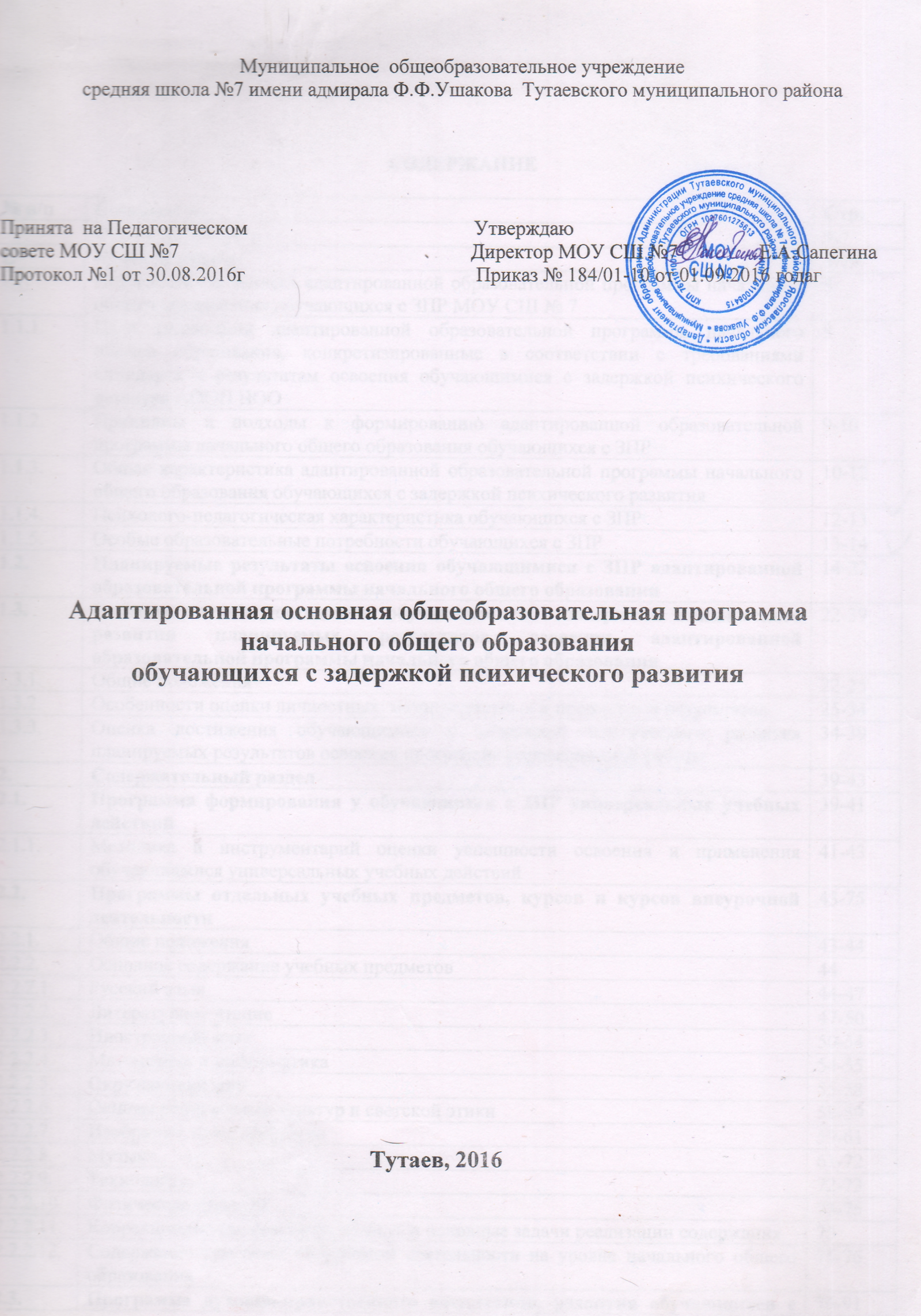 СОДЕРЖАНИЕОбщие положенияАдаптированная основная общеобразовательная программа начального общего образования муниципального общеобразовательного учреждения средней школы № 7 имени адмирала Ф.Ф.Ушакова Тутаевского муниципального района (далее – АООП НОО МОУ СШ №7) разработана в соответствии с требованиями федерального государственного образовательного стандарта начального общего образования обучающихся с ОВЗ (далее – ФГОС НОО обучающихся с ОВЗ), предъявляемыми к структуре, условиям реализации, планируемым результатам освоения АООП НОО обучающихся с ЗПР и с учетом Примерной адаптированной основной общеобразовательной программы начального общего образования обучающихся с задержкой психического развития (ПООП НОО обучающихся с ЗПР).Адаптированная основная общеобразовательная программа начального общего образования определяет цель, задачи, планируемые результаты, содержание и организацию образовательной деятельности при получении начального общего образования обучающимися с задержкой психического развития в МОУ СШ №7.Адаптированная основная общеобразовательная программа начального общего образования обучающихся с задержкой психического развития (далее — АООП НОО обучающихся с ЗПР) – это образовательная программа, адаптированная для обучения данной категории обучающихся с учетом особенностей их психофизического развития, индивидуальных возможностей, обеспечивающая коррекцию нарушений развития и социальную адаптацию.Адаптированная основная общеобразовательная программа начального общего образования обучающихся с задержкой психического развития определяет содержание и организацию образовательной деятельности и направлена на формирование общей культуры обучающихся, на их духовно-нравственное и интеллектуальное развитие, социальное и личностное становление. Основные компоненты программы создают условия для самостоятельной реализации учебной деятельности, обеспечивающей социальную успешность, развитие творческих способностей, саморазвитие и самосовершенствование, сохранение и укрепление здоровья обучающихся. АООП НОО обучающихся с задержкой психического развития определяет ожидаемые результаты и условия ее реализации.АООП НОО соответствует основным принципам государственной политики РФ в области образования, изложенным в Федеральном законе Российской Федерации«Об образовании в Российской Федерации» N 273-ФЗ. Это:гуманистический характер образования, приоритет общечеловеческих ценностей, жизни и здоровья человека, свободного развития личности;воспитание гражданственности, трудолюбия, уважения к правам и свободам человека, любви к окружающей природе, Родине, семье;единство федерального культурного и образовательного пространства, защита и развитие системой образования национальных культур, региональных культурных традиций и особенностей в условиях многонационального государства;общедоступность образования, адаптивность системы образования к уровням и особенностям развития и подготовки обучающихся с задержкой психического развития;обеспечение самоопределения личности, создание условий для ее самореализации, творческого развития;формирование у обучающегося с задержкой психического развития адекватной современному уровню знаний и уровню обучения картины мира;формирование человека и гражданина, интегрированного в современное ему общество и нацеленного на совершенствование этого общества;содействие взаимопониманию и сотрудничеству между людьми, народами независимо от национальной, религиозной и социальной принадлежности.Создание программы обеспечило функционирование творческой группы ее разработки, в которую вошли представители административной команды школы, Управляющего совета, учителя начальной школы и воспитатели групп продленного дня, тьютор, педагог-психолог, учитель-логопед, социальный работник школы, учитель музыки, изобразительного искусства, технологии, информатики, физической культуры, представители медицинской службы.Проект программы был рассмотрен и согласован на заседании Управляющего совета школы и рекомендован к утверждению на Педагогическом совете.АООП НОО МОУ СШ №7 рассчитана на четыре года и будет актуальна до 1 сентября 2020 года. В процессе реализации программы возможно внесение корректив и изменений в образовательный процесс начальной школы, которые оформляются соответствующими локальными актами.Контроль реализации адаптированной основной общеобразовательной программы осуществляет директор МОУ СШ №7, непосредственный мониторинг исполнения возложен на заместителя директора по учебно-воспитательной работе, курирующего ступень начального общего образования.При разработке АООП НОО обучающихся с задержкой психического развития учитывалась специфика образовательного учреждения, а также социальный заказ, запросы родителей обучающихся.АООП НОО МОУ СШ № 7 выполняет следующие функции:структурирует содержание образования в единстве всех его составляющих компонентов – содержательных, методологических, культурологических, организационных;определяет педагогические условия реализации содержания образования, требования к объему, темпам и срокам прохождения учебного материала;определяет подходы к содержанию и формам реализации контрольно-диагностической функции, базирующейся на современных мониторинговых технологиях оценки качества образования;определяет ресурсы эффективности образовательной деятельности: уровень профессионально-педагогической подготовки коллектива, состояние образовательной среды школы, систему воспитательной работы, организацию и содержание внеурочной деятельности, уровень методической обеспеченности и степень информатизации образовательной деятельности.Содержание АООП НОО школы отражает требования ФГОС НОО обучающихся с ОВЗ и содержит три основных раздела: целевой, содержательный и организационный.Целевой раздел определяет общее назначение, цели, задачи и планируемые результаты реализации АООП НОО, конкретизированные в соответствии с требованиями ФГОС НОО для обучающихся с задержкой психического развития и учитывающие региональные, национальные и этнокультурные особенности народов Российской Федерации, а также способы определения достижения этих целей и результатов.Целевой раздел.Целевой раздел включает:пояснительную записку;планируемые результаты освоения обучающимися с задержкой психического развития адаптированной образовательной программы начального общего образования;систему оценки достижения обучающимися с задержкой психического развития планируемых результатов освоения адаптированной образовательной программы начального общего образования.Содержательный раздел определяет общее содержание начального общего образования и включает образовательные программы, ориентированные на достижение личностных, предметных и метапредметных результатов.Содержательный раздел.Содержательный раздел включает:программу формирования универсальных учебных действий у обучающихся с задержкой психического развития;программы отдельных учебных предметов, курсов коррекционно-развивающей области;программу духовно-нравственного развития, воспитания обучающихся с задержкой психического развития;программу формирования экологической культуры, здорового и безопасного образа жизни;программу коррекционной работы;программу внеурочной деятельности.Организационный раздел.Организационный раздел включает:учебный план начального общего образования;план внеурочной деятельности;календарный учебный график;систему условий реализации адаптированной основной образовательной программы в соответствии с требованиями ФГОС НОО обучающихся с задержкой психического развития.Учебный план начального общего образования и план внеурочной деятельности являются основными организационными механизмами реализации адаптированной образовательной программы начального общего образования обучающихся с ЗПР.АООП НОО предусматривает:достижение результатов освоения АООП НОО обучающимися с задержкой психического развития;выявление и развитие способностей обучающихся с задержкой психического развития через систему дополнительного образования и систему проектно-исследовательских технологий, активной социальной практики;участие обучающихся с задержкой психического развития и их родителей, педагогов и общественности в развитии внутришкольной социальной среды;проектирование образовательной деятельности на принципах системно-деятельностного и дифференцированного подходов к обучению;создание условий для самореализации обучающихся с задержкой психического развития в разных видах деятельности.Администрация школы, реализующая адаптированную основную общеобразовательную программу начального общего образования обучающихся с задержкой психического развития, обеспечивает ознакомление обучающихся и их родителей (законных представителей) как участников образовательных отношений:с Уставом и другими документами, регламентирующими осуществление образовательной деятельности в школе;с их правами и обязанностями в части формирования и реализации адаптированной основной общеобразовательной программы начального общего образования обучающихся с задержкой психического развития, установленными законодательством Российской Федерации и Уставом школы.АООП НОО обучающихся с задержкой психического развития предоставляется для ознакомления педагогам, родителям (законным представителям), обучающимся, как основа договора о выполнении обязательств всеми участниками образовательных отношений по достижению качественных результатов на уровне начального общего образования.Предполагается, что в данную Программу могут вноситься изменения в связи с нормативными документами, результатами инновационной педагогической практики, опытом методической работы и перечнем учебно-программного обеспечения образовательной деятельности.Разработчики программы используют новые понятия в контексте федерального государственного образовательного стандарта начального общего образования обучающихся с задержкой психического развития:Обязательная часть учебного плана отражает содержание образования, которое обеспечивает решение важнейших целей современного начального образования.Вариативная часть учебного плана – часть, формируемая участниками образовательных отношений.Внеурочная деятельность – специально организованная деятельность обучающихся, предусматривающая следующие формы: экскурсии, кружки, секции, круглые столы, конференции, диспуты, школьные научные общества, олимпиады, соревнования, поисковые и научные исследования, общественно полезные практики и т. д.Духовно-нравственное воспитание – педагогически организованный процесс усвоения системы общечеловеческих ценностей и системы культурных, духовных и нравственных ценностей российского народа.Инновационная профессиональная деятельность – создание и распространение новшеств (технических, потребительских и иных), нового или усовершенствованного процесса на основе результатов научных исследований, научных разработок или иных научных достижений.Компетенция – актуализированная в освоенных областях образования система ценностей, знаний и умений, способная адекватно воплощаться в деятельности человека при решении возникающих проблем.Компетентность – качественная характеристика реализации человеком сформированных в образовательной деятельности знаний, обобщенных способов деятельности, познавательных и практических умений, компетенций, отражающих способность (готовность) человека активно и творчески использовать полученное образование для решения личностно и социально значимых образовательных и практических задач, эффективного достижения жизненных целей.Личностные результаты – ценностные ориентации выпускников соответствующего уровня общего образования, отражающие их индивидуально-личностные позиции, мотивы деятельности, в том числе образовательной, социальные чувства, личностные качества.Метапредметные результаты – метапредметные знания и обобщенные способы деятельности, освоенные обучающимися в процессе изучения нескольких или всех учебных предметов, применимые как в рамках образовательной деятельности, так и при решении проблем в различных жизненных ситуациях.Мотивация – система взаимосвязанных и соподчиненных мотивов деятельности личности, сознательно определяющих линию ее поведения.Образовательная среда – дидактическое понятие, совокупность внутренних и внешних условий и ресурсов развития и образования обучающихся. Образовательная среда нацелена на создание целостности педагогических условий для решения задач обучения, воспитания и развития обучающихся.Планируемые результаты – система обобщенных личностно ориентированных целей образования, уточненных и дифференцированных по учебным предметам, для определения и выявления всех элементов, подлежащих формированию и оценке, с учетом ведущих целевых установок изучения каждого предмета, а также возрастной специфики учащихся.Предметные результаты – конкретные элементы социального опыта (знания, умения и навыки, опыт решения проблем, опыт творческой деятельности), освоенные обучающимися в рамках отдельного учебного предмета.Социализация – усвоение человеком социального опыта в процессе образования и жизнедеятельности посредством вхождения в социальную среду, установления социальных связей, принятия ценностей различных социальных групп и общества в целом, активного воспроизводства системы общественных отношений.ЦЕЛЕВОЙ РАЗДЕЛ.1.1. ПОЯСНИТЕЛЬНАЯ ЗАПИСКАЦели реализации адаптированной образовательной программы начального общего образования, конкретизированные в соответствии с требованиями Стандарта к результатам освоения обучающимися с задержкой психического развития АООП НООЦель реализации АООП НОО обучающихся с ЗПР — обеспечение выполнения требований ФГОС НОО обучающихся с ОВЗ посредством создания условий для максимального удовлетворения особых образовательных потребностей обучающихся с ЗПР, обеспечивающих усвоение ими социального и культурного опыта.Адаптированная основная общеобразовательная программа начального общего образования обучающихся с задержкой психического развития направлена на формирование у них общей культуры, обеспечивающей разностороннее развитие их личности (нравственное, эстетическое, социально-личностное, интеллектуальное, физическое) в соответствии с принятыми в семье и обществе нравственными и социокультурными ценностями; овладение учебной деятельностью.Достижение поставленной цели при разработке и реализации школой АООП НОО обучающихся с ЗПР предусматривает решение следующих основных задач:формирование общей культуры, духовно-нравственное, гражданское, социальное, личностное и интеллектуальное развитие, развитие творческих способностей, сохранение и укрепление здоровья обучающихся с ЗПР;достижение планируемых результатов освоения АООП НОО, целевых установок, приобретение знаний, умений, навыков, компетенций и компетентностей, определяемых личностными, семейными, общественными, государственными потребностями и возможностями обучающегося с ЗПР, индивидуальными особенностями развития и состояния здоровья;становление и развитие личности обучающегося с ЗПР в её индивидуальности, самобытности, уникальности и неповторимости с обеспечениемпреодоления возможных трудностей познавательного, коммуникативного, двигательного, личностного развития;создание благоприятных условий для удовлетворения особых образовательных потребностей обучающихся с ЗПР;обеспечение доступности получения качественного начального общего образования;обеспечение преемственности начального общего и основного общего образования;выявление и развитие возможностей и способностей обучающихся с ЗПР, через организацию их общественно полезной деятельности, проведения спортивно– оздоровительной работы, организацию художественного творчества и др. с использованием системы клубов, секций, студий и кружков (включая организационные формы на основе сетевого взаимодействия), проведении спортивных, творческих и др. соревнований;использование в образовательной деятельности современных образовательных технологий деятельностного типа;предоставление обучающимся возможности для эффективной самостоятельной работы;участие педагогических работников, обучающихся, их родителей (законных представителей) и общественности в проектировании и развитии внутришкольной социальной среды;включение обучающихся в процессы познания и преобразования внешкольной социальной среды города.Принципы и подходы к формированию адаптированной образовательной программы начального общего образования обучающихся с ЗПРВ основу разработки АООП НОО обучающихся с задержкой психического развития заложены дифференцированный и деятельностный подходы.Дифференцированный подход к построению АООП НОО для обучающихся с задержкой психического развития предполагает учет их особых образовательных потребностей, которые проявляются в неоднородности по возможностям освоения содержания образования. Это обусловливает необходимость создания разных вариантов адаптированной основной общеобразовательной программы обучающихся с ЗПР, в том числе и на основе индивидуального учебного плана. Варианты АООП обучающихся с ЗПР создаются в соответствии с дифференцированно сформулированными требованиями в ФГОС НОО обучающихся с задержкой психического развития к:структуре АООП НОО;условиям реализации АООП НОО;результатам освоения АООП НОО.Применение дифференцированного подхода к созданию образовательных программ обеспечивает разнообразие содержания, предоставляя обучающимся с задержкой психического развития возможность реализовать индивидуальный потенциал развития.Деятельностный подход основывается на теоретических положениях отечественной психологической науки, раскрывающих основные закономерности процесса обучения и воспитания обучающихся, структуру образовательной деятельности с учетом общих закономерностей развития детей с нормальным и нарушенным развитием.Деятельностный подход в образовании строится на признании того, что развитие личности обучающихся с задержкой психического развития младшего школьного возраста определяется характером организации доступной им деятельности (предметно-практической и учебной).Основным средством реализации деятельностного подхода в образовании является обучение как процесс организации познавательной и предметнопрактической деятельности обучающихся, обеспечивающий овладение ими содержанием образования.В контексте разработки АООП начального общего образования для обучающихся с задержкой психического развития реализация деятельностного подхода обеспечивает:придание результатам образования социально и личностно значимого характера;прочное усвоение обучающимися знаний и опыта разнообразной деятельности и поведения, возможность их самостоятельного продвижения в изучаемых образовательных областях;существенное повышение мотивации и интереса к учению, приобретению нового опыта деятельности и поведения;обеспечение условий для общекультурного и личностного развития на основе формирования универсальных учебных действий, которые обеспечивают не только успешное усвоение ими системы научных знаний, умений и навыков (академических результатов), позволяющих продолжить образование на следующем уровне, но и жизненной компетенции, составляющей основу социальной успешности.В основу формирования адаптированной основной общеобразовательной программы начального общего образования обучающихся с задержкой психического развития положены следующие принципы:принципы государственной политики РФ в области образования1 (гуманистический характер образования, единство образовательного пространства на территории Российской Федерации, светский характер образования, общедоступность образования, адаптивность системы образования к уровням и особенностям развития и подготовки обучающихся и воспитанников и др.);принцип учета типологических и индивидуальных образовательных потребностей обучающихся;принцип коррекционной направленности образовательной деятельности;принцип развивающей направленности образовательной деятельности, ориентирующий его на развитие личности обучающегося и расширение его «зоны ближайшего развития» с учетом особых образовательных потребностей;онтогенетический принцип;принцип преемственности, предполагающий при проектировании АООП начального общего образования ориентировку на программу основного общего образования, что обеспечивает непрерывность образования обучающихся с задержкой психического развития;принцип целостности содержания образования, поскольку в основу структуры содержания образования положено не понятие предмета, а ―«образовательной области»;принцип направленности на формирование деятельности, обеспечивает возможность овладения обучающимися с задержкой психического развития всеми видами доступной им предметно-практической деятельности, способами и приемами познавательной и учебной деятельности, коммуникативной деятельности и нормативным поведением;принцип переноса усвоенных знаний, умений, и навыков и отношений, сформированных в условиях учебной ситуации, в различные жизненные ситуации, что обеспечит готовность обучающегося к самостоятельной ориентировке и активной деятельности в реальном мире;принцип сотрудничества с семьей.Общая характеристика адаптированной основной общеобразовательной программы начального общего образования обучающихся с задержкой психического развитияАдаптированная основная общеобразовательная программа формируется с учетом особенностей уровня начального общего образования как фундамента всего последующего обучения.Начальная школа — особый этап в жизни ребенка, связанный:с изменением при поступлении в школу ведущей деятельности ребенка — с переходом к учебной деятельности (при сохранении значимости игровой), имеющей общественный характер и являющейся социальной по содержанию;с освоением новой социальной позиции, расширением сферы взаимодействия ребенка с окружающим миром, развитием потребностей в общении, познании, социальном признании и самовыражении;с принятием и освоением ребенком новой социальной роли ученика, выражающейся в формировании внутренней позиции школьника, определяющейновый образ школьной жизни и перспективы личностного и познавательного развития;с формированием у школьника основ умения учиться и способности к организации своей деятельности: принимать, сохранять цели и следовать им в учебной деятельности; планировать свою деятельность, осуществлять ее контроль и оценку; взаимодействовать с учителем и сверстниками в учебной деятельности;с изменением при этом самооценки ребенка, которая приобретает черты адекватности и рефлексивности;с моральным развитием, которое существенным образом связано с характером сотрудничества со взрослыми и сверстниками, общением и межличностными отношениями дружбы, становлением основ гражданской идентичности и мировоззрения.Необходимо подчеркнуть, что АООП начального общего образования, с одной стороны, обеспечивает преемственность с ООП дошкольного образования, с другой стороны, предлагает качественную реализацию программы, опираясь на возрастные особенности младшего школьного возраста, который включает в себя возрастной период с 6,5 до 11 лет.Учитываются также характерные для младшего школьного возраста (от 6,5 до 11 лет):центральные психологические новообразования, формируемые на данном уровне образования: словесно-логическое мышление, произвольная смысловая память, произвольное внимание, письменная речь, анализ, рефлексия содержания, оснований и способов действий, планирование и умение действовать во внутреннем плане, знаково-символическое мышление, осуществляемое как моделирование существенных связей и отношений объектов;развитие целенаправленной и мотивированной активности обучающегося, направленной на овладение учебной деятельностью, основой которой выступает формирование устойчивой системы учебно-познавательных и социальных мотивов и личностного смысла учения.При определении стратегических характеристик адаптированной образовательной программы учитываются существующий разброс в темпах и направлениях развития детей, индивидуальные различия в их познавательной деятельности, восприятии, внимании, памяти, мышлении, речи, моторике и т. д., связанные с возрастными, психологическими и физиологическими индивидуальными особенностями детей младшего школьного возраста.При этом успешность и своевременность формирования указанных новообразований познавательной сферы, качеств и свойств личности связываются с активной позицией учителя, а также с адекватностью построения образовательной деятельности и выбора условий и методик обучения, учитывающих описанные выше особенности уровня начального общего образования.Адаптированная  основная  общеобразовательная программа начального общего образования обучающихся с ЗПР (вариант 7.1.) разработана  в соответствии с требованиями федерального государственного образовательного стандарта начального общего образования для обучающихся с ограниченными возможностями здоровья к структуре адаптированной основной общеобразовательной программы, условиям ее реализации и результатам освоения.Вариант 7.1. предназначен для образования обучающихся с ЗПР, достигших к моменту поступления в школу уровня психофизического развития, близкого возрастной норме, позволяющего получить НОО, полностью соответствующее по итоговым достижениям к моменту завершения обучения образованию обучающихся, не имеющих ограничений по возможностям здоровья, в те же сроки обучения (1 — 4 классы).Одним из важнейших условий является устойчивость форм адаптивного поведения.Обязательным является систематическая специальная и психолого-педагогическая поддержка коллектива учителей, родителей, детского коллектива и самого обучающегося.Основными направлениями в специальной поддержке являются:удовлетворение особых образовательных потребностей обучающихся с ЗПР;коррекционная помощь в овладении базовым содержанием обучения;развитие эмоционально-личностной сферы и коррекция ее недостатков;развитие познавательной деятельности и целенаправленное формирование высших психических функций;формирование произвольной регуляции деятельности и поведения; коррекция нарушений устной и письменной речи.Психолого-педагогическая поддержка предполагает:помощь в формировании адекватных отношений между ребенком, учителями, одноклассниками и другими обучающимися, родителями;работу по профилактике внутриличностных и межличностных конфликтов в классе, школе;поддержание эмоционально комфортной обстановки в классе;помощь в освоении нового учебного материала на уроке и, при необходимости, индивидуальной коррекционной помощи в освоении АОП НОО;обеспечение обучающемуся успеха в доступных ему видах деятельности с целью предупреждения у него негативного отношения к учебе и ситуации школьного обучения в целом.Достижения планируемых результатов освоения АООП НОО определяются по завершению обучения в начальной школе.Обязательной является организация специальных условий обучения и воспитания обучающихся с ЗПР, которые включают:использование адаптированной основной  общеобразовательной программы;специальных методов обучения и воспитания;проведение индивидуальных и групповых коррекционно-развивающих занятий, направленных на коррекцию недостатков в физическом и (или) психическом развитии и формирование социальных (жизненных) компетенций.Достижения планируемых результатов освоения АООП НОО определяются по завершению обучения в начальной школе.АООП НОО школы представляет собой адаптированный вариант основной общеобразовательной программы начального общего образования (далее — ООП НОО). Требования к структуре АООП НОО (в том числе соотношению обязательной части и части, формируемой участниками образовательных отношений и их объему) и результатам ее освоения соответствуют федеральному государственному стандарту начального общего образования (далее — ФГОС НОО). Адаптация программы предполагает введение программы коррекционной работы, ориентированной на удовлетворение особых образовательных потребностей обучающихся с ЗПР и поддержку в освоении АОП НОО, требований к результатам освоения программы коррекционной работы и условиям реализации АОП НОО. Обязательными условиями реализации АОП НОО обучающихся с ЗПР является психолого-педагогическое сопровождение обучающегося, согласованная работа учителя начальных классов с педагогами, реализующими программу коррекционной работы, содержание которой для каждого обучающегося определяется с учетом его особых образовательных потребностей на основе рекомендаций ПМПК, ИПРА.Определение варианта АООП НОО обучающегося с ЗПР осуществляется на основе рекомендаций психолого-медико-педагогической комиссии (ПМПК), сформулированных по результатам его комплексного психолого-медико-педагогического обследования, с учетом ИПРА и в порядке, установленном законодательством Российской Федерации.В спорных случаях (вариант 7.1 или 7.2) на момент поступления ребенка в школу следует рекомендовать более сложную образовательную среду (вариант 7.1). В случае, если обучающийся не достигает минимального уровня овладения предметными результатами по всем или большинству учебных предметов в течение года, то по рекомендации ПМПК и с согласия родителей (законных представителей) организация может перевести обучающегося на обучение по варианту 7.2.Психолого-педагогическая характеристика обучающихся с ЗПРОбучающиеся с ЗПР — это дети, имеющее недостатки в психологическом развитии, подтвержденные ПМПК и препятствующие получению образования без создания специальных условий.Категория обучающихся с ЗПР – наиболее многочисленная среди детей с ограниченными возможностями здоровья (ОВЗ) и неоднородная по составу группа школьников. Среди причин возникновения ЗПР могут фигурировать органическая и/или функциональная недостаточность центральной нервной системы, конституциональные факторы, хронические соматические заболевания, неблагоприятные условия воспитания, психическая и социальная депривация. Подобное разнообразие этиологических факторов обусловливает значительный диапазон выраженности нарушений — от состояний, приближающихся к уровню возрастной нормы, до состояний, требующих отграничения от умственной отсталости.Все обучающиеся с ЗПР испытывают в той или иной степени выраженные затруднения в усвоении учебных программ, обусловленные недостаточными познавательными способностями, специфическими расстройствами психологического развития (школьных навыков, речи и др.), нарушениями в организации деятельности и/или поведения. Общими для всех обучающихся с ЗПР являются в разной степени выраженные недостатки в формировании высших психических функций, замедленный темп либо неравномерное становление познавательной деятельности, трудности произвольной саморегуляции. Достаточно часто у обучающихся отмечаются нарушения речевой и мелкой ручной моторики, зрительного восприятия и пространственной ориентировки, умственной работоспособности и эмоциональной сферы.Уровень психического развития поступающего в школу ребёнка с ЗПР зависит не только от характера и степени выраженности первичного (как правило, биологического по своей природе) нарушения, но и от качества предшествующего обучения и воспитания (раннего и дошкольного).Диапазон различий в развитии обучающихся с ЗПР достаточно велик – от практически нормально развивающихся, испытывающих временные и относительно легко устранимые трудности, до обучающихся с выраженными и сложными по структуре нарушениями когнитивной и аффективно-поведенческой сфер личности. От обучающихся, способных при специальной поддержке на равных обучаться совместно со здоровыми сверстниками, до обучающихся, нуждающихся при получении начального общего образования в систематической и комплексной (психолого-медико-педагогической) коррекционной помощи.Различие структуры нарушения психического развития у обучающихся с ЗПР определяет необходимость многообразия специальной поддержки в получении образования и самих образовательных маршрутов, соответствующих возможностям и потребностям обучающихся  с ЗПР и направленных на преодоление существующих ограничений в получении образования, вызванных тяжестью нарушения психического развития и способностью или неспособностью обучающегося к освоению образования, сопоставимого по срокам с образованием здоровых сверстников.Дифференциация образовательных программ начального общего образования обучающихся с ЗПР должна соотноситься с дифференциацией этой категории обучающихся в соответствии с характером и структурой нарушения психического развития. Задача разграничения вариантов ЗПР и рекомендации варианта образовательной программы возлагается на ПМПК. Общие ориентиры для рекомендации обучения по АООП НОО (вариант 7.1) могут быть представлены следующим образом.АООП НОО (вариант 7.1)  адресована обучающимся с ЗПР, достигшим к моменту поступления в школу уровня психофизического развития близкого возрастной норме, но отмечаются трудности произвольной саморегуляции, проявляющейся в условиях деятельности и организованного поведения, и признаки общей социально-эмоциональной незрелости. Кроме того, у данной категории обучающихся могут отмечаться признаки легкой органической недостаточности центральной нервной системы (ЦНС), выражающиеся в повышенной психической истощаемости с сопутствующим снижением умственной работоспособности и устойчивости к интеллектуальным и эмоциональным нагрузкам. Помимо  перечисленных характеристик, у обучающихся могут отмечаться типичные, в разной степени выраженные, дисфункции в сферах пространственных представлений, зрительно-моторной координации, фонетико-фонематического развития, нейродинамики и др.  Но  при этом наблюдается устойчивость форм адаптивного поведения. В МОУ СШ №7 имени адмирала Ф.Ф.Ушакова обучается один ребенок с ОВЗ в первом классе ( вариант 7.1). У данного ученика низкий уровень общей осведомленности, снижены познавательные  способности, не сформирована учебная мотивация, бедный лексический запас, недоразвитие речи системного характера.Особые образовательные потребности обучающихся с ЗПРОсобые образовательные потребности различаются у обучающихся с ОВЗ разных категорий, поскольку задаются спецификой нарушения психического развития, определяют особую логику построения учебной деятельности и находят своё отражение в структуре и содержании образования. Наряду с этим современные научные представления об особенностях психофизического развития разных групп обучающихся позволяют выделить образовательные потребности, как общие для всех обучающихся с ОВЗ, так и специфические.К общим потребностям относятся:получение специальной помощи средствами образования сразу же после выявления первичного нарушения развития;выделение пропедевтического периода в образовании, обеспечивающего преемственность между дошкольным и школьным этапами;получение начального общего образования в условиях образовательных организаций общего или специального типа, адекватного образовательным потребностям обучающегося с ОВЗ;обязательность непрерывности коррекционно-развивающего процесса, реализуемого, как через содержание предметных областей, так и в процессе индивидуальной работы;психологическое сопровождение, оптимизирующее взаимодействие ребенка с педагогами и соучениками;психологическое сопровождение, направленное на установление взаимодействия семьи и образовательной организации;постепенное расширение образовательного пространства, выходящего за пределы образовательной организации.Для обучающихся с ЗПР, осваивающих АООП НОО (вариант 7.1), характерны следующие специфические образовательные потребности:адаптация основной общеобразовательной программы начального общего образования с учетом необходимости коррекции психофизического развития;обеспечение особой пространственной и временной организации образовательной среды с учетом функционального состояния центральной нервной системы (ЦНС) и нейродинамики психических процессов обучающихся с ЗПР (быстрой истощаемости, низкой работоспособности, пониженного общего тонуса и др.);комплексное сопровождение, гарантирующее получение необходимого лечения, направленного на улучшение деятельности ЦНС и на коррекцию поведения, а также специальной психокоррекционной помощи, направленной на компенсацию дефицитов эмоционального развития, формирование осознанной саморегуляции познавательной деятельности и поведения;организация процесса обучения с учетом специфики усвоения знаний, умений и навыков обучающимися с ЗПР с учетом темпа учебной работы ("пошаговом» предъявлении материала, дозированной помощи взрослого, использовании специальных методов, приемов и средств, способствующих как общему развитию обучающегося, так и компенсации индивидуальных недостатков развития);учет актуальных и потенциальных познавательных возможностей, обеспечение индивидуального темпа обучения и продвижения в образовательном пространстве для разных категорий обучающихся с ЗПР;профилактика и коррекция социокультурной и школьной дезадаптации;постоянный (пошаговый) мониторинг результативности образования и сформированности социальной компетенции обучающихся, уровня и динамики психофизического развития;обеспечение непрерывного контроля за становлением учебнопознавательной деятельности обучающегося с ЗПР, продолжающегося до достижения уровня, позволяющего справляться с учебными заданиями самостоятельно;постоянное стимулирование познавательной активности, побуждение интереса к себе, окружающему предметному и социальному миру;постоянная помощь в осмыслении и расширении контекста усваиваемых знаний, в закреплении и совершенствовании освоенных умений;специальное обучение «переносу» сформированных знаний и умений в новые ситуации взаимодействия с действительностью;постоянная актуализация знаний, умений и одобряемых обществом норм поведения;использование преимущественно позитивных средств стимуляции деятельности и поведения;развитие и отработка средств коммуникации, приемов конструктивного общения и взаимодействия (с членами семьи, со сверстниками, с взрослыми), формирование навыков социально одобряемого поведения;специальная психокоррекционная помощь, направленная на формирование способности к самостоятельной организации собственной деятельности иосознанию возникающих трудностей, формирование умения запрашивать и использовать помощь взрослого;обеспечение взаимодействия семьи и образовательной организации (сотрудничество с родителями, активизация ресурсов семьи для формирования социально активной позиции, нравственных и общекультурных ценностей).Школьный консилиум МОУ СШ №7 прописал рекомендации по созданию специальных условий на 2016-2017 учебный год. В учебной деятельности:- адаптированная рабочая программа учителя для данного обучающегося;- соблюдение САНПИН ;- ликвидация пробелов учебной деятельности ; - мониторинг результативности обучения ( 1 раз в четверть).В коррекционно-развиваюшей деятельности:- формирование познавательной активности (формирование устойчивости внимания, пространственно-временных отношений, логического мышления, развития всех видов памяти, коммуникативных навыков);    -  развитие речи (коррекция звукопроизношения, развитие связной речи, обогащение словарного запаса, профилактика дисграфии и дислексии);-    формирование учебных навыков.ПЛАНИРУЕМЫЕ РЕЗУЛЬТАТЫ ОСВОЕНИЯ ОБУЧАЮЩИМИСЯ С ЗАДЕРЖКОЙ ПСИХИЧЕСКОГО РАЗВИТИЯ АДАПТИРОВАННОЙ основной общеОБРАЗОВАТЕЛЬНОЙ ПРОГРАММЫ НАЧАЛЬНОГО ОБЩЕГО ОБРАЗОВАНИЯПланируемые результаты освоения основной образовательной программы начального общего образования (далее — планируемые результаты) являются одним из важнейших механизмов реализации требований ФГОС НОО к результатам обучающихся, освоивших основную образовательную программу. Они представляют собой систему обобщенных личностно ориентированных целей образования, допускающих дальнейшее уточнение и конкретизацию, что обеспечивает определение и выявление всех составляющих планируемых результатов, подлежащих формированию и оценке.Планируемые результаты:обеспечивают связь между требованиями ФГОС НОО, образовательной деятельностью и системой оценки результатов освоения основной образовательной программы начального общего образования, уточняя и конкретизируя общее понимание личностных, метапредметных и предметных результатов для каждой учебной программы с учетом ведущих целевых установок их освоения, возрастной специфики обучающихся и требований, предъявляемых системой оценки;являются содержательной и критериальной основой для разработки программ учебных предметов, курсов, учебно-методической литературы, а также для системы оценки качества освоения обучающимися основной образовательной программы начального общего образования.Система планируемых результатов отражает состав тех универсальных учебных действий (личностных, регулятивных, познавательных, коммуникативных) и предметных умений, которыми овладеют школьники, обучающиеся в МОУ СШ № 7 к концу начального уровня образования.Основными характеристиками личности, достигаемыми на протяжении младшего школьного возраста являются:смена ведущей деятельности, переход от игры к систематическому, специально организованному обучению; при этом игровая деятельность в разных видах продолжает оставаться основой психического развития детей;формирование системы учебных и познавательных мотивов, умения принимать, сохранять и реализовывать учебные цели, что выражается в способности ученика планировать, контролировать и оценивать собственные учебные действия и их результат;выносливость и упорство, позволяющие осуществлять учебную деятельность, требующую значительного умственного напряжения и длительной сосредоточенности;эмоциональность, впечатлительность, отзывчивость и уравновешенность, что свидетельствует об умении ученика управлять проявлениями своих чувств, адекватно реагировать на эмоции окружающих;умение выстраивать межличностные и деловые отношения на основе опыта жизни в коллективе;усиление роли самооценки младшего школьника на основе позиции оценивания его взрослыми;овладение понятийным мышлением, которое включает критичность, системность мышления и умение понимать разные точки зрения;желание и умение учиться на основе позитивной динамики индивидуальных достижений.Структура планируемых результатов учитывает необходимость:определения динамики развития обучающихся на основе выделения достигнутого уровня развития и ближайшей перспективы — зоны ближайшего развития ребенка;определения возможностей овладения обучающимися учебными действиями на уровне, соответствующем зоне ближайшего развития, в отношениизнаний, расширяющих и углубляющих систему опорных знаний, а также знаний и умений, являющихся подготовительными для данного предмета;выделения основных направлений оценочной деятельности — оценки результатов деятельности систем образования различного уровня, педагогов, обучающихся.С этой целью в структуре планируемых результатов по каждой учебной программе (предметной, междисциплинарной) выделяются следующие уровни описания.Структура планируемых результатов по каждому предмету выстраивается следующим образом:цели-ориентиры характеризуют вклад предмета в развитие личности, оценка достижения этих целей не носит персонифицированный характер, поскольку характеризует систему образования в целом;«выпускник научится» — планируемые результаты этого блока характеризуют и позволяют оценить персонально освоение обучающимися опорного, базового уровня учебного материала по предмету;«выпускник получит возможность научиться» — планируемые результаты этого блока характеризуют и позволяют оценить освоение обучающимися повышенного уровня учебного материала по предмету.Ведущие целевые установки и основные ожидаемые результаты изучения данной учебной программы. Их включение в структуру планируемых результатов призвано дать ответ на вопрос о смысле изучения данного предмета, его вкладе в развитие личности обучающихся. Планируемые результаты представлены в первом, общецелевом блоке, предварительные  планируемые результаты по отдельным разделам учебной программы. Этот блок результатов описывает основной, сущностный вклад данной программы в развитие личности обучающихся, в развитие их способностей; отражает такие общие цели образования, как формирование ценностных и мировоззренческих установок, развитие интереса, формирование определенных познавательных потребностей обучающихся. Оценка достижения этих целей ведется в ходе процедур, допускающих предоставление и использование исключительно неперсонифицированной информации, а полученные результаты характеризуют деятельность системы образования.Планируемые предметные результаты, приводятся в двух блоках к каждому разделу учебной программы. Они ориентируют в том, какой уровень освоения опорного учебного материала ожидается от выпускников.Первый блок «Выпускник научится». Критериями отбора данных результатов служат: их значимость для решения основных задач образования на данном уровне, необходимость для последующего обучения, а также потенциальная возможность их достижения большинством обучающихся, как минимум, на уровне, характеризующем исполнительскую компетентность обучающихся. Иными словами, в эту группу включается такая система знаний и учебных действий, которая, во-первых, принципиально необходима для успешного обучения в начальной и основной школе и, во-вторых, при наличии специальной целенаправленной работы учителя может быть освоена подавляющим большинством детей.Достижение планируемых результатов этой группы выносится на итоговую оценку, которая может осуществляться как в ходе освоения данной программы посредством накопительной системы оценки (например, портфеля достижений), таки по итогам ее освоения (с помощью итоговой работы). Оценка освоения опорного материала на уровне, характеризующем исполнительскую компетентность обучающихся, ведется с помощью заданий базового уровня, а на уровне действий, соответствующих зоне ближайшего развития, с помощью заданий повышенного уровня. Успешное выполнение обучающимися заданий базового уровня служит единственным основанием для положительного решения вопроса о возможности перехода на следующий уровень обучения.Цели, характеризующие систему учебных действий в отношении знаний, умений, навыков, расширяющих и углубляющих опорную систему или выступающих как пропедевтика для дальнейшего изучения данного предмета. Планируемые результаты, описывающие указанную группу целей, приводятся в блоках «Выпускник получит возможность научиться» к каждому разделу примерной программы учебного предмета и выделяются курсивом. Уровень достижений, соответствующий планируемым результатам этой группы, могут продемонстрировать только отдельные обучающиеся, имеющие более высокий уровень мотивации и способностей. В повседневной практике обучения эта группа целей не отрабатывается со всеми без исключения обучающимися как в силу повышенной сложности учебных действий для обучающихся, так и в силу повышенной сложности учебного материала и/или его пропедевтического характера на данном уровне обучения. Оценка достижения этих целей ведется преимущественно в ходе процедур, допускающих предоставление и использование исключительно неперсонифицированной информации. Частично задания, ориентированные на оценку достижения этой группы планируемых результатов, могут включаться в материалы итогового контроля.Основные цели такого включения — предоставить возможность обучающимся продемонстрировать овладение более высокими (по сравнению с базовым) уровнями достижений и выявить динамику роста численности группы наиболее подготовленных обучающихся.При этом невыполнение обучающимися заданий, с помощью которых ведется оценка достижения планируемых результатов этой группы, не является препятствием для перехода на следующий уровень обучения. В ряде случаев учет достижения планируемых результатов этой группы целесообразно вести в ходе текущего контроля успеваемости и промежуточного оценивания, а полученные результаты фиксировать посредством накопительной системы оценки (например, в форме портфеля достижений) и учитывать при определении итоговой оценки.Подобная структура представления планируемых результатов подчеркивает тот факт, что при организации образовательной деятельности, направленной на реализацию и достижение планируемых результатов, от учителя требуется использование таких педагогических технологий, которые основаны на дифференциации требований к подготовке обучающихся.При получении начального общего образования устанавливаются планируемые результаты освоения:междисциплинарной программы «Формирование универсальных учебных действий», а также её разделов «Чтение. Работа с текстом» и «Формирование ИКТ компетентности обучающихся»;программ по всем учебным предметам — «Русский язык», «Литературное чтение», «Иностранный язык», «Математика и информатика», «Окружающий мир»,«Основы религиозных культур и светской этики», «Музыка», «Изобразительное искусство», «Технология», «Физическая культура».Самым общим результатом освоения АООП НОО обучающихся с ЗПР должно стать полноценное начальное общее образование, развитие социальных (жизненных) компетенций.Личностные, метапредметные и предметные результаты освоения обучающимися с ЗПР АООП НОО соответствуют ФГОС НОО.Личностные результаты освоения адаптированной основной общеобразовательной программы начального общего образования включают индивидуально-личностные качества и социальные (жизненные) компетенции обучающегося, социально значимые ценностные установки, необходимые для достижения основной цели современного образования ― введения обучающихся с ЗПР в культуру, овладение ими социо-культурным опытом.Личностные результаты освоения адаптированной основной общеобразовательной программы начального общего образования должны отражать:осознание себя как гражданина России; формирование чувства гордости за свою Родину, российский народ и историю России;формирование целостного, социально ориентированного взгляда на мир в его органичном единстве природной и социальной частей;формирование уважительного отношения к иному мнению, истории и культуре других народов;развитие адекватных представлений о собственных возможностях, о насущно необходимом жизнеобеспечении;овладение начальными навыками адаптации в динамично изменяющемся и развивающемся мире;овладение социально бытовыми умениями, используемыми в повседневной жизни;владение навыками коммуникации и принятыми ритуалами социального взаимодействия;способность к осмыслению и дифференциации картины мира, ее временнопространственной организации;способность к осмыслению социального окружения, своего места в нем, принятие соответствующих возрасту ценностей и социальных ролей;принятие и освоение социальной роли обучающегося, формирование и развитие социально значимых мотивов учебной деятельности;развитие навыков сотрудничества со взрослыми и сверстниками в разных социальных ситуациях;формирование эстетических потребностей, ценностей и чувств;развитие этических чувств, доброжелательности и эмоционально-нравственной отзывчивости, понимания и сопереживания чувствам других людей;формирование установки на безопасный, здоровый образ жизни, наличие мотивации к творческому труду, работе на результат, бережному отношению к материальным и духовным ценностям.Метапредметные результаты освоения адаптированной основной общеобразовательной программы начального общего образования, включающие освоенные обучающимися универсальные учебные действия (познавательные, регулятивные и коммуникативные), обеспечивающие овладение ключевыми компетенциями (составляющими основу умения учиться) и межпредметными знаниями, а также способность решать учебные и жизненные задачи и готовность к овладению в дальнейшем АООП основного общего образования, должны отражать:овладение способностью принимать и сохранять цели и задачи решения типовых учебных и практических задач;формирование умения планировать, контролировать и оценивать учебные действия в соответствии с поставленной задачей и условиями её реализации;формирование умения понимать причины успеха/неуспеха учебной деятельности;освоение начальных форм познавательной и личностной рефлексии; использование элементарных знаково-символических средств представленияинформации для создания схем решения учебных и практических задач; 6) использование речевых средств и средств информационных икоммуникационных технологий (ИКТ) для решения коммуникативных и познавательных задач;формирование умений работы с учебной книгой для решения коммуникативных и познавательных задач в соответствии с возрастными и психологическими особенностями обучающихся;использование различных способов поиска, сбора, обработки информации в соответствии с коммуникативными и познавательными задачами и технологиями учебного предмета;овладение навыками смыслового чтения текстов доступных по содержанию и объему художественных текстов в соответствии с целями и задачами; осознанно строить речевое высказывание в соответствии с задачами коммуникации и составлять тексты в устной и письменной формах; овладение логическими действиями сравнения, анализа, синтеза, обобщения, классификации по родовидовым признакам на наглядном материале, основе практической деятельности и доступном вербальном материале на уровне, соответствующем индивидуальным возможностям; готовность слушать собеседника и вступать в диалог и поддерживать его; готовность признавать возможность существования различных точек зрения и права каждого иметь свою; излагать свое мнение; умение договариваться о распределении функций и ролей в совместной деятельности; осуществлять взаимный контроль в совместной деятельности, адекватно оценивать собственное поведение и поведение окружающих; готовность конструктивно разрешать конфликты посредством учета интересов сторон и сотрудничества; овладение начальными сведениями о сущности и особенностях объектов, процессов и явлений действительности (природных, социальных, культурных, технических и др.) в соответствии с содержанием конкретного учебного предмета; овладение некоторыми базовыми предметными и межпредметными понятиями, отражающими доступные существенные связи и отношения между объектами и процессами.Предметные результаты освоения адаптированной основной общеобразовательной программы начального общего образования с учетом специфики содержания образовательных областей, включающих в себя конкретные учебные предметы, должны отражать:ФилологияРусский язык:формирование первоначальных представлений о единстве и многообразии языкового и культурного пространства России, о языке как основе национального самосознания;формирование интереса к изучению родного (русского) языка;овладение первоначальными представлениями о правилах речевого этикета;овладение основами грамотного письма;5)овладение обучающимися коммуникативно-речевыми умениями, необходимыми для совершенствования их речевой практики;формирование позитивного отношения к правильной устной и письменной речи как показателям общей культуры и гражданской позиции человека;использование знаний в области русского языка и сформированных грамматико-орфографических умений для решения практических задач.Литературное чтение:понимание литературы как явления национальной и мировой культуры, средства сохранения и передачи нравственных ценностей и традиций;осознание значимости чтения для личного развития; формирование представлений о мире, российской истории и культуре, первоначальных этических представлений, понятий о добре и зле, нравственности; успешности обучения по всем учебным предметам;осознанное, правильное, плавное чтение вслух целыми словами с использованием некоторых средств устной выразительности речи;понимание роли чтения, использование разных видов чтения;формирование умения осознанно воспринимать и оценивать содержание текстов, участие в обсуждении прочитанных произведений, умение высказывать отношение к поступкам героев, оценивать поступки героев и мотивы поступков с учетом принятых в обществе норм и правил;достижение необходимого для продолжения образования уровня читательской компетентности, общего речевого развития, т.е. овладение техникой чтения вслух и про себя, элементарными приемами интерпретации, анализа и преобразования художественных, научно-популярных и учебных текстов;формирование потребности в систематическом чтении;выбор с помощью взрослого интересующей литературы.Иностранный язык:приобретение начальных элементарных навыков общения в устной и письменной форме с носителями иностранного языка на основе своих речевых возможностей и потребностей;освоение начальных лингвистических представлений, необходимых для овладения на элементарном уровне устной и письменной речью на иностранном языке, расширение лингвистического кругозора;сформированность дружелюбного отношения и толерантности к носителям другого языка на основе знакомства с жизнью своих сверстников в других странах, с детским фольклором и доступными образцами детской художественной литературы.Математика и информатикаМатематика:использование начальных математических знаний о числах, мерах, величинах и геометрических фигурах для описания и объяснения окружающих предметов, процессов, явлений, а также оценки их количественных и пространственных отношений;приобретение начального опыта применения математических знаний для решения учебно-познавательных и учебно-практических задач;умение выполнять устно и письменно арифметические действия с числами и числовыми выражениями, решать текстовые задачи, умение действовать в соответствии с алгоритмом и, исследовать, распознавать и изображать геометрические фигуры;Обществознание и естествознание (Окружающий мир)Окружающий мир:сформированность уважительного отношения к России, родному краю, своей семье, истории, культуре, природе нашей страны, её современной жизни;расширение, углубление и систематизация знаний о предметах и явлениях окружающего мира, осознание целостности окружающего мира, освоение основ экологической грамотности, элементарных правил нравственного поведения в мире природы и людей, норм здоровьесберегающего поведения в природной и социальной среде;усвоение простейших взаимосвязей и взаимозависимостей между миром живой и неживой природы, между деятельностью человека и происходящими изменениями в окружающей среде;развитие навыков устанавливать и выявлять причинно-следственные связи в окружающем мире, умение прогнозировать простые последствия собственных действий и действий, совершаемых другими людьми;Основы религиозных культур и светской этикиОсновы религиозных культур и светской этики:знакомство с основными нормами светской и религиозной морали, понимание их значения в выстраивании конструктивных отношений в семье и обществе;понимание значения нравственности, веры и религии в жизни человека и общества;формирование первоначальных представлений о светской этике, о традиционных религиях, их роли в культуре, истории и современности России;осознание ценности человеческой жизни.ИскусствоИзобразительное искусство:сформированность первоначальных представлений о роли изобразительного искусства в жизни человека, его роли в духовно-нравственном развитии человека;развитие эстетических чувств, умения видеть и понимать красивое, дифференцировать красивое от «некрасивого», высказывать оценочные суждения о произведениях искусства; воспитание активного эмоционально-эстетического отношения к произведениям искусства;овладение элементарными практическими умениями и навыками в различных видах художественной деятельности (изобразительного, декоративноприкладного и народного искусства, скульптуры, дизайна и др.);умение воспринимать и выделять в окружающем мире (как в природном, так и в социальном) эстетически привлекательные объекты, выражать по отношению к ним собственное эмоционально-оценочное отношение;5)овладение практическими умениями самовыражения средствами изобразительного искусства.Музыка:формирование первоначальных представлений о роли музыки в жизни человека, ее роли в духовно-нравственном развитии человека;формирование элементов музыкальной культуры, интереса к музыкальному искусству и музыкальной деятельности, формирование элементарных эстетических суждений;развитие эмоционального осознанного восприятия музыки, как в процессе активной музыкальной деятельности, так и во время слушания музыкальных произведений;формирование эстетических чувств в процессе слушания музыкальных произведений различных жанров;использование музыкальных образов при создании театрализованных и музыкально-пластических композиций, исполнении вокально-хоровых произведений, в импровизации.ТехнологияТехнология (труд):формирование навыков самообслуживания, овладение некоторыми технологическими приемами ручной обработки материалов, усвоение правил техники безопасности;формирование умений работать с разными видами материалов (бумагой, тканями, пластилином, природным материалом и т.д.); выбирать способы их обработки в зависимости от их свойств;формирование организационных трудовых умений (правильно располагать материалы и инструменты на рабочем месте, выполнять правила безопасной работы и санитарно-гигиенические требования и т.д.)приобретение первоначальных навыков совместной продуктивной деятельности, сотрудничества, взаимопомощи, планирования и организации;использование приобретенных знаний и умений для решения практических задач.Физическая культураФизическая культура (адаптивная):формирование первоначальных представлений о значении физической культуры для укрепления здоровья человека, физического развития, повышения работоспособности.овладение умениями организовывать здоровьесберегающую жизнедеятельность (режим дня, утренняя зарядка, оздоровительные мероприятия, подвижные игры и т. д.);формирование умения следить за своим физическим состоянием, величиной физических нагрузок.Планируемые результаты освоения обучающимися с ЗПР АООП НООдополняются результатами освоения программы коррекционной работы.Планируемые результаты освоения обучающимися с задержкой психического развития программы коррекционной работыРезультаты освоения программы коррекционной работы отражают сформированность социальных (жизненных) компетенций, необходимых для решения практико-ориентированных задач и обеспечивающих становление социальных отношений обучающихся с ЗПР в различных средах:развитие адекватных представлений о собственных возможностях, о насущно необходимом жизнеобеспечении, проявляющееся:в умении различать учебные ситуации, в которых необходима посторонняя помощь для её разрешения, с ситуациями, в которых решение можно найти самому;в умении обратиться к учителю при затруднениях в учебной деятельности, сформулировать запрос о специальной помощи;в умении использовать помощь взрослого для разрешения затруднения, давать адекватную обратную связь учителю: понимаю или не понимаю;в умении написать при необходимости SMS-сообщение, правильно выбрать адресата (близкого человека), корректно и точно сформулировать возникшую проблему.овладение социально-бытовыми умениями, используемыми в повседневной жизни, проявляющееся:в расширении представлений об устройстве домашней жизни, разнообразии повседневных бытовых дел, понимании предназначения окружающих в быту предметов и вещей;в умении включаться в разнообразные повседневные дела, принимать посильное участие;в адекватной оценке своих возможностей для выполнения определенных обязанностей в каких-то областях домашней жизни, умении брать на себя ответственность в этой деятельности;в расширении представлений об устройстве школьной жизни, участии в повседневной жизни класса, принятии на себя обязанностей наряду с другими детьми;в умении ориентироваться в пространстве школы и просить помощи в случае затруднений, ориентироваться в расписании занятий;в умении включаться в разнообразные повседневные школьные дела, принимать посильное участие, брать на себя ответственность;в стремлении участвовать в подготовке и проведении праздников дома и в школе.овладение навыками коммуникации и принятыми ритуалами социального взаимодействия, проявляющееся:в расширении знаний правил коммуникации;в расширении и обогащении опыта коммуникации ребёнка в ближнем и дальнем окружении, расширении круга ситуаций, в которых обучающийся может использовать коммуникацию как средство достижения цели;в умении решать актуальные школьные и житейские задачи, используя коммуникацию как средство достижения цели (вербальную, невербальную);в умении начать и поддержать разговор, задать вопрос, выразить свои намерения, просьбу, пожелание, опасения, завершить разговор;в умении корректно выразить отказ и недовольство, благодарность, сочувствие и т.д.;в умении получать и уточнять информацию от собеседника;в освоении культурных форм выражения своих чувств.способность к осмыслению и дифференциации картины мира, ее пространственно-временной организации, проявляющаяся:в расширении и обогащении опыта реального взаимодействия обучающегося с бытовым окружением, миром природных явлений и вещей, расширении адекватных представлений об опасности и безопасности;в адекватности бытового поведения обучающегося с точки зрения опасности (безопасности) для себя и для окружающих; сохранности окружающей предметной и природной среды;в расширении и накоплении знакомых и разнообразно освоенных мест за пределами дома и школы: двора, дачи, леса, парка, речки, городских и загородных достопримечательностей и других.в расширении представлений о целостной и подробной картине мира, упорядоченной в пространстве и времени, адекватных возрасту ребёнка;в умении накапливать личные впечатления, связанные с явлениями окружающего мира;в умении устанавливать взаимосвязь между природным порядком и ходом собственной жизни в семье и в школе;в умении устанавливать взаимосвязь общественного порядка и уклада собственной жизни в семье и в школе, соответствовать этому порядку;в развитии любознательности, наблюдательности, способности замечать новое, задавать вопросы;в развитии активности во взаимодействии с миром, понимании собственной результативности;в накоплении опыта освоения нового при помощи экскурсий и путешествий;в умении передать свои впечатления, соображения, умозаключения так, чтобы быть понятым другим человеком;в умении принимать и включать в свой личный опыт жизненный опыт других людей;в способности взаимодействовать с другими людьми, умении делиться своими воспоминаниями, впечатлениями и планами.способность к осмыслению социального окружения, своего места в нем, принятие соответствующих возрасту ценностей и социальных ролей, проявляющаяся:в знании правил поведения в разных социальных ситуациях с людьми разного статуса, с близкими в семье; с учителями и учениками в школе; со знакомыми и незнакомыми людьми;в освоение необходимых социальных ритуалов, умении адекватно использовать принятые социальные ритуалы, умении вступить в контакт и общаться в соответствии с возрастом, близостью и социальным статусом собеседника, умении корректно привлечь к себе внимание, отстраниться от нежелательного контакта, выразить свои чувства, отказ, недовольство, благодарность, сочувствие, намерение, просьбу, опасение и другие;в освоении возможностей и допустимых границ социальных контактов, выработки адекватной дистанции в зависимости от ситуации общения;в умении проявлять инициативу, корректно устанавливать и ограничивать контакт;в умении не быть назойливым в своих просьбах и требованиях, быть благодарным за проявление внимания и оказание помощи;в умении применять формы выражения своих чувств соответственно ситуации социального контакта.Результаты специальной поддержки освоения АООП НОО должны отражать:способность усваивать новый учебный материал, адекватно включаться в классные занятия и соответствовать общему темпу занятий;способность использовать речевые возможности на уроках при ответах и в других ситуациях общения, умение передавать свои впечатления, умозаключения так, чтобы быть понятым другим человеком, умение задавать вопросы;способность к наблюдательности, умение замечать новое;овладение эффективными способами учебно-познавательной и предметно-практической деятельности;стремление к активности и самостоятельности в разных видах предметно-практической деятельности;умение ставить и удерживать цель деятельности; планировать действия; определять и сохранять способ действий; использовать самоконтроль на всех этапах деятельности; осуществлять словесный отчет о процессе и результатах деятельности; оценивать процесс и результат деятельности;сформированные в соответствии с требованиями к результатам освоения АООП НОО предметные, метапредметные и личностные результаты;сформированные в соответствии АООП НОО универсальные учебные действия.Требования к результатам освоения программы коррекционной работы конкретизируются применительно к каждому обучающемуся с ЗПР в соответствии с его потенциальными возможностями и особыми образовательными потребностями.Планируемые результаты являются основой для отбора содержания образования, для подбора учебно-методического комплекса, для определения системы оценки результатов и диагностического инструментария. Их конкретизация позволяет обоснованно и целенаправленно выстраивать внутреннюю оценку выстраивать оценку по определению уровня достижения индивидуальных результатов обучающихся.СИСТЕМА ОЦЕНКИ ДОСТИЖЕНИЯ ОБУЧАЮЩИМИСЯ С ЗАДЕРЖКОЙ ПСИХИЧЕСКОГО РАЗВИТИЯ ПЛАНИРУЕМЫХ РЕЗУЛЬТАТОВ ОСВОЕНИЯ АДАПТИРОВАННОЙ основной  общеОБРАЗОВАТЕЛЬНОЙ ПРОГРАММЫОбщие положенияСистема оценки достижения планируемых результатов освоения основной образовательной программы начального общего образования (далее — система оценки) представляет собой один из инструментов реализации требований ФГОС НОО к результатам освоения основной образовательной программы начального общего образования и направлена на обеспечение качества образования, что предполагает вовлеченность в оценочную деятельность как педагогов, так и обучающихся.Оценка на единой критериальной основе, формирование навыков рефлексии, самоанализа, самоконтроля, самои взаимооценки не только дают возможность педагогам и обучающимся освоить эффективные средства управления учебной деятельностью, но и способствуют развитию у обучающихся самосознания, готовности открыто выражать и отстаивать свою позицию, готовности к самостоятельным поступкам и действиям, принятию ответственности за их результаты.В соответствии с ФГОС НОО система оценки достижения планируемых результатов освоения основной образовательной программы начального общего образования должна:закреплять основные направления и цели оценочной деятельности, описание объекта и содержание оценки, критерии, процедуры и состав инструментария оценивания, формы представления результатов, условия и границы применения системы оценки;ориентировать образовательную деятельность на духовно-нравственное развитие и воспитание обучающихся, достижение планируемых результатов освоения содержания учебных предметов начального общего образования и формирование универсальных учебных действий;обеспечивать комплексный подход к оценке результатов освоения основной образовательной программы начального общего образования, позволяющий вести оценку предметных, метапредметных и личностных результатов начального общего образования;предусматривать оценку достижений обучающихся (итоговая оценка обучающихся, освоивших основную образовательную программу начального общего образования) и оценку эффективности деятельности образовательного учреждения;позволять осуществлять оценку динамики учебных достижений обучающихся.Особенности новой системы оценки связаны с новым пониманием образовательных результатов.К основным результатам начального образования относятся:формирование универсальных и предметных способов действий, а также опорной системы знаний, обеспечивающих возможность продолжения образования в основной школе;воспитание основ умения учиться, то есть способности к самоорганизации с целью постановки и решения учебно-познавательных и учебно-практических задач;индивидуальный прогресс в основных сферах развития личности – мотивационно-смысловой, познавательной, эмоциональной, волевой и саморегуляции.Из приведённых выше требований следует, что система оценки достижения планируемых результатов освоения ООП НОО выступает:как самостоятельный и самоценный элемент содержания, обеспечивающий взаимосвязь между требованиями Стандарта и образовательной деятельностью;как средство обеспечения качества образования;как регулятор образовательной деятельности;как фактор, обеспечивающий единство вариативной системы образования.В соответствии с ФГОС НОО основным объектом системы оценки, ее содержательной и критериальной базой выступают планируемые результаты освоения обучающимися основной образовательной программы начального общего образования. Планируемые результаты включают личностное развитие, метапредметные и предметные результаты.Система оценки призвана способствовать поддержанию единства всей системы образования, обеспечению преемственности в системе непрерывного образования.Основные функции системы оценки:ориентация образовательной деятельности на достижение планируемых результатов освоения основной образовательной программы начального общего образования;обеспечение эффективной обратной связи, позволяющей осуществлять управление образовательной деятельностью.Основными направлениями и целями оценочной деятельности в соответствии с требованиями ФГОС НОО являются оценка образовательных достижений обучающихся и оценка результатов деятельности образовательных организаций и педагогических кадров. Полученные данные используются для оценки состояния и тенденций развития системы образования разного уровня.Основным объектом, содержательной и критериальной базой итоговой оценки подготовки выпускников на уровне начального общего образования выступают планируемые результаты, составляющие содержание блока « Выпускник научится» для каждой программы, предмета, курса.При оценке результатов деятельности образовательных организаций и работников образования основным объектом оценки, ее содержательной и критериальной базой выступают планируемые результаты освоения основной образовательной программы, составляющие содержание блоков «Выпускник научится» и «Выпускник получит возможность научиться» для каждой учебной программы.Система оценки достижения планируемых результатов освоения ООП НОО предполагает комплексный подход к оценке результатов образования, позволяющий вести оценку достижения обучающимися всех трех групп результатов образования: личностных, метапредметных и предметных.В соответствии с требованиями ФГОС НОО предоставление и использование персонифицированной информации возможно только в рамках процедур итоговой оценки обучающихся. Во всех иных процедурах допустимо предоставление и использование исключительно неперсонифицированной (анонимной) информации о достигаемых обучающимися образовательных результатах.Интерпретация результатов оценки ведется на основе контекстной информации об условиях и особенностях деятельности субъектов образовательных отношений. В частности, итоговая оценка обучающихся определяется с учетом их стартового уровня и динамики образовательных достижений.Система оценки предусматривает уровневый подход к представлению планируемых результатов и инструментарию для оценки их достижения. Согласно этому подходу за точку отсчета принимается не «идеальный образец», отсчитывая от которого «методом вычитания» и фиксируя допущенные ошибки и недочеты формируется сегодня оценка ученика, а необходимый для продолжения образования и реально достигаемый большинством обучающихся опорный уровень образовательных достижений. Достижение этого опорного уровня интерпретируется как безусловный учебный успех ребенка, как исполнение имтребований ФГОС НОО. А оценка индивидуальных образовательных достижений ведется «методом сложения», при котором фиксируется достижение опорного уровня и его превышение. Это позволяет поощрять продвижения обучающихся, выстраивать индивидуальные траектории движения с учетом зоны ближайшего развития.Поэтому в текущей оценочной деятельности целесообразно соотносить результаты, продемонстрированные учеником, с оценками типа:«зачет/незачет» («удовлетворительно/неудовлетворительно»), т. е. оценкой, свидетельствующей об осознанном освоении опорной системы знаний и правильном выполнении учебных действий в рамках диапазона (круга) заданных задач, построенных на опорном учебном материале;«хорошо», «отлично» — оценками, свидетельствующими об усвоении опорной системы знаний на уровне осознанного произвольного овладения учебными действиями, а также о кругозоре, широте (или избирательности) интересов.Это не исключает возможности использования традиционной системы отметок по 5-балльной шкале, однако требует уточнения и переосмысления их наполнения. В частности, достижение опорного уровня в этой системе оценки интерпретируется как безусловный учебный успех ребенка, как исполнение им требований ФГОС НОО и соотносится с оценкой «удовлетворительно» («зачет»).В процессе оценки используются разнообразные методы и формы, взаимно дополняющие друг друга (стандартизированные письменные и устные работы, проекты, практические работы, творческие работы, самоанализ и самооценка, наблюдения и др.).Система оценки достижения планируемых результатов освоения АООП НОО обучающихся с ЗПР должна ориентировать образовательную деятельность:на духовно-нравственное развитие, воспитание обучающихся с ЗПР;на достижение планируемых результатов освоения содержания учебных предметов и курсов коррекционно-развивающей области, формирование универсальных учебных действий;обеспечивать комплексный подход к оценке результатов освоения обучающимися АООП НОО, позволяющий вести оценку предметных (в том числе результатов освоения коррекционно-развивающей области), метапредметных и личностных результатов;предусматривать оценку достижений, в том числе итоговую оценку, обучающихся с ЗПР, освоивших АООП НОО.Вариант 7.1. Неспособность обучающегося с ЗПР полноценно освоить отдельный предмет в структуре АООП НОО не должна служить препятствием для выбора или продолжения ее освоения, поскольку у данной категории обучающихся может быть специфическое  расстройство школьных навыков (дислексия, дисграфия, дискалькулия), а также выраженные нарушения внимания и работоспособности, нарушения со стороны двигательной сферы, препятствующие ее освоению в полном объеме.Обучающиеся, не ликвидировавшие в установленные сроки академической задолженности с момента ее образования, по усмотрению их родителей (законных представителей) оставляются на повторное обучение, переводятся на обучение по другому варианту АООП в соответствии с рекомендациями ПМПК, либо на обучение по индивидуальному учебному плану.Неспособность обучающегося с ЗПР освоить вариант 7.1 АООП НОО в полном объеме не должна служить препятствием для продолжения ее освоения. При возникновении трудностей в освоении обучающимся с ЗПР содержания АООП НОО он может быть переведен на обучение по индивидуальному учебному плану с учетом его особенностей и образовательных потребностей.Предметом итоговой оценки освоения обучающимися с ЗПР АООП НОО является достижение предметных и метапредметных результатов и достижение результатов, освоения программы коррекционной работы.Итоговая аттестация на уровне начального общего образования должна проводиться с учетом возможных специфических трудностей обучающегося с ЗПР в овладении письмом, чтением или счетом. Вывод об успешности овладения содержанием АООП НОО должен делаться на основании положительной индивидуальной динамики.Система оценки достижения обучающимися с задержкой психического развития планируемых результатов освоения адаптированной основной общеобразовательной программы начального общего образования призвана решить следующие задачи:закреплять основные направления и цели оценочной деятельности, описывать объект и содержание оценки, критерии, процедуры и состав инструментария оценивания, формы представления результатов, условия и границы применения системы оценки;ориентировать образовательную деятельность на духовно-нравственное развитие и воспитание обучающихся, достижение планируемых результатов освоения содержания учебных предметов и формирование универсальных учебных действий;обеспечивать комплексный подход к оценке результатов освоения адаптированной образовательной программы начального общего образования, позволяющий вести оценку предметных, метапредметных и личностных результатов;предусматривать оценку достижений обучающихся и оценку эффективности деятельности школы;позволять осуществлять оценку динамики учебных достижений обучающихся и развития жизненной компетенции.Результаты достижений обучающихся с ЗПР в овладении АООП являются значимыми для оценки качества образования обучающихся. При определении подходов к осуществлению оценки результатов целесообразно опираться на следующие принципы:дифференциации оценки достижений с учетом типологических и индивидуальных особенностей развития и особых образовательных потребностей обучающихся с ЗПР;динамичности оценки достижений, предполагающей изучение изменений психического и социального развития, индивидуальных способностей и возможностей обучающихся;единства параметров, критериев и инструментария оценки достижений в освоении содержания АООП, что сможет обеспечить объективность оценки в школе.Для этого необходимым является создание методического обеспечения (описание диагностических материалов, процедур их применения, сбора, формализации, обработки, обобщения и представления полученных данных) процесса осуществления оценки достижений обучающихся.Эти принципы, отражая основные закономерности целостного процесса образования обучающихся с ЗПР, самым тесным образом взаимосвязаны и касаются одновременно разных сторон процесса осуществления оценки результатов их образования.При разработке системы оценки достижений обучающихся в освоении содержания АООП необходимо ориентироваться на представленный в Стандарте перечень планируемых результатов. В соответствии с требования ФГОС для обучающихся с ЗПР оценке подлежат личностные, метапредметные и предметные результаты.Особенности оценки личностных, метапредметных и предметных результатовЛичностные результатыОценка личностных результатов представляет собой оценку достижения обучающимися планируемых результатов в их личностном развитии, представленных в разделе «Личностные учебные действия» программы формирования универсальных учебных действий у обучающихся при полученииначального общего образования.Достижение личностных результатов обеспечивается в ходе реализации всех компонентов образовательной деятельности, включая внеурочную деятельность, реализуемую семьей и школой.Личностные результаты включают овладение обучающимися с ЗПР социальными (жизненными) компетенциями, необходимыми для решения практико-ориентированных задач и обеспечивающими формирование и развитие социальных отношений обучающихся в различных средах.Оценка личностных результатов предполагает, прежде всего, оценку продвижения обучающегося в овладении социальными (жизненными) компетенциями, которые, в конечном итоге, составляют основу этих результатов.Для оценки продвижения ребенка в овладении социальными (жизненными) компетенциями может применяться метод экспертной оценки, который представляет собой процедуру оценки результатов на основе мнений группы специалистов (экспертов). Данная группа должна объединять всех участников образовательных отношений – тех, кто обучает, воспитывает и тесно контактирует с ребёнком. Состав экспертной группы определяется школой и должен включать педагогических и медицинских работников (учителей, воспитателей, учителей-логопедов, педагогов-психологов, социальных педагогов, врача психоневролога, невропатолога, педиатра), которые хорошо знают ученика.Для полноты оценки личностных результатов освоения обучающимися с ЗПР АООП НОО следует учитывать мнение родителей (законных представителей), поскольку основой оценки служит анализ изменений поведения обучающегося в повседневной жизни в различных социальных средах (школьной и семейной). Результаты анализа должны быть представлены в форме удобных и понятных всем членам экспертной группы условных единицах:0 баллов – нет продвижения;1 балл – минимальное продвижение;2 балла – среднее продвижение;3 балла – значительное продвижение.Подобная оценка необходима экспертной группе для выработки ориентиров в описании динамики развития социальной (жизненной) компетенции ребенка. Результаты оценки личностных достижений заносятся в индивидуальную карту развития обучающегося, что позволяет не только представить полную картину динамики целостного развития ребенка, но и отследить наличие или отсутствие изменений по отдельным жизненным компетенциям.Метапредметные результатыОценка метапредметных результатов представляет собой оценку достижения планируемых результатов освоения ООП НОО, описанных в разделах«Регулятивные универсальные учебные действия», «Коммуникативные универсальные учебные действия», «Познавательные универсальные учебные действия» программы формирования универсальных учебных действий уобучающихся на уровне начального общего образования, а также планируемых результатов, представленных во всех разделах подпрограммы «Чтение. Работа с текстом» и «Формирование ИКТ-компетентности учащихся».Достижение метапредметных результатов обеспечивается за счет основных компонентов образовательной деятельности — учебных предметов.Оценка метапредметных результатов предполагает оценку продвижения обучающегося с ЗПР в овладении регулятивными, коммуникативными и познавательными универсальными учебными действиями, т.е. таких умственных действий обучающихся, которые направлены на управление своей познавательной деятельностью.Метапредметные результаты включают освоенные обучающимися универсальные учебные действия (познавательные, регулятивные и коммуникативные), обеспечивающие овладение ключевыми компетенциями (составляющими основу умения учиться) и межпредметными знаниями, а также способность решать учебные и жизненные задачи и готовность к овладению в дальнейшем АООП основного общего образования.Основное содержание оценки метапредметных результатов на уровне начального общего образования строится вокруг умения учиться, т.е. той совокупности способов действий, которая, собственно, и обеспечивает способность обучающихся с ЗПР к самостоятельному усвоению новых знаний и умений, включая организацию этого процесса.Таким образом, оценка метапредметных результатов может проводиться в ходе различных процедур:С помощью специально сконструированных диагностических задач, нацеленных на оценку уровня сформированности конкретного вида универсальных учебных действий (См.: Как проектировать универсальные учебные действия в начальной школе: от действия к мысли (Под ред. А. Г. Асмолова – М.: 2008).Текущие и тематические проверочные работы по учебным предметам (математике, русскому языку, чтению, окружающему миру и другим предметам).Диагностические работы.Стандартизированные итоговые проверочные работы.Текущая оценка сформированности отдельных умений «взаимодействия с партнером», наблюдений за деятельностью учащихся в ходе выполнения заданий в совместной (парной или командной) работе.Решение различных задач творческого и поискового характера, учебное проектирование.Специальные комплексные проверочные работы на межпредметной основе.Неперсонифицированные процедуры оценок по ряду УУД:«включённость» детей в учебную деятельность, уровень их учебной самостоятельности, уровень сотрудничества и др.В итоговых проверочных работах по предметам или в комплексных работах на межпредметной основе целесообразно осуществлять оценку (прямую или опосредованную) сформированности большинства познавательных учебных действий и навыков работы с информацией, а также опосредованную оценку сформированности ряда коммуникативных и регулятивных действий.В ходе текущей, тематической, промежуточной оценки может быть оценено достижение таких коммуникативных и регулятивных действий, которые трудно или нецелесообразно проверить в ходе стандартизированной итоговой проверочной работы. Например, именно в ходе текущей оценки целесообразно отслеживать уровень сформированности такого умения, как взаимодействие с партнером: ориентация на партнера, умение слушать и слышать собеседника; стремление учитывать и координировать различные мнения и позиции в отношении объекта, действия, события и др.Оценка метапредметных результатов осуществляется:в рамках системы внутренней оценки школы (контрольно-оценочная деятельность учителя и администрации по реализации и освоения младшими школьниками АОП НОО обучающихся с ЗПР);в ходе внешних мониторинговых исследований (региональный мониторинг, региональный экзамен, всероссийские проверочные работы (ВПР), международные исследования и т.д.).Диагностика личностных и метапредметных результатов учащихся начального уровня образования позволяет:выстраивать индивидуальные траектории развития личности учащихся;корригировать поведение школьников;организовать профессионально грамотную работу с родителями;создавать ученические портфолио.Полученные результаты фиксируются в накопительной системе оценки«Портфолио» учеников и учитываться при определении итоговой оценки.Предметные результатыОценка предметных результатов представляет собой оценку достижения обучающимся планируемых результатов по отдельным предметам.Достижение этих результатов обеспечивается за счёт основных компонентов образовательной деятельности — учебных предметов, представленных в обязательной части учебного плана.В соответствии с пониманием сущности образовательных результатов, заложенным в ФГОС НОО, предметные результаты содержат в себе, во-первых, систему основополагающих элементов научного знания, которая выражается через учебный материал различных курсов (далее — систему предметных знаний), и, вовторых, систему формируемых действий с учебным материалом (далее — систему предметных действий), которые направлены на применение знаний, их преобразование и получение нового знания.Предметные результаты включают освоенные обучающимися с ЗПР знания и умения, специфичные для каждой образовательной области, готовность их применения.Оценку этой группы результатов целесообразно начинать со второго полугодия 2-го класса, т.е. в тот период, когда у обучающихся уже будут сформированы некоторые начальные навыки чтения, письма и счета. Кроме того, сама учебная деятельность будет привычной для обучающихся, и они смогут ее организовывать под руководством учителя.В процессе оценки достижения планируемых личностных, метапредметных и предметных результатов должны использоваться разнообразные методы и формы, взаимно дополняющие друг друга (стандартизированные письменные и устные работы, проекты, практические работы, творческие работы, самоанализ и самооценка, наблюдения и др.).Поэтому объектом оценки предметных результатов служит в полном соответствии с требованиями ФГОС НОО способность обучающихся решать учебно­познавательные и учебно­практические задачи с использованием средств, релевантных содержанию учебных предметов, в том числе на основе метапредметных действий.Оценка достижения этих предметных результатов ведется как в ходе текущего и промежуточного оценивания, так и в ходе выполнения итоговых проверочных работ. При этом итоговая оценка ограничивается контролем успешности освоения действий, выполняемых обучающимися, с предметным содержанием, отражающим опорную систему знаний данного учебного курса.Оценка предметных результатов осуществляется:в ходе внешних мониторинговых исследований, аттестации кадров, аккредитации ОУ;в рамках системы внутренней оценки школы (стартовое, текущее и промежуточное оценивание, итоговые контрольные работы по предметам).Технологии системы оценки включают:Стартовые и итоговые тестово-диагностические работы, которые позволяют определить уровень остаточных и итоговых знаний учащихся за каникулярный период и учебный год соответственно.Стартовые работы проводятся в начале учебного года и служат материалом для составления программы повторения как общей по классу, так и индивидуальной.Итоговая работа призвана систематизировать те умения, которые были освоены детьми в течение учебного года. Текст стартовой и итоговой работ один и тот же. Отличаются они только целью и временем проведения.Тестово-диагностические работы (ТДР), которые применяются при изучении темы и проводятся в два этапа: «на входе» в тему (прогностический контроль) – «проигрывание всех операций учебного действия в уме до начала его реального выполнения – и «на выходе» изучения темы (рефлексивный контроль) – выявление остаточных знаний по теме.Проверочные (ПР) и самостоятельные работы по ходу изучения темы (СР) – операционный контроль (проверка способности ребенка действовать по алгоритму) и контроль за результатами.Проверочные работы, которые контролируют уровень сформированности логического мышления, умения анализировать и обобщать полученные знания. Этот вид контроля является дополнительным и не учитывается в итоговой аттестации, но он дает учителю необходимую информацию об уровне развития детей. В отличие от предыдущих, данный вид предлагает ребенку работы большего объема и предполагает возможность выбора уровня сложности работы либо выбор заданий. Учитель оценивает только те задания, которые выбрал для себя ребенок, а уровень выполненного объема не является критерием оценки.Инструментом оценки предметных результатов являются:Стартовая работа по учебным предметам.Тематические работы по учебным предметам (математике, русскому языку, чтению, окружающему миру и другим предметам).Текущие проверочные работы по учебным предметам.Диагностические работы.Самостоятельные работы.Стандартизированные итоговые проверочные работы.Диктанты.Творческие работы.Тесты.Проекты.Контрольные работы по учебным предметам.Промежуточная аттестация.Полученные результаты фиксируются в накопительной системе оценки«Портфолио» ученика и учитываться при определении итоговой оценки.Результаты освоения обучающимися с задержкой психического развития адаптированной образовательной программы начального общего образования оцениваются как итоговые на момент завершения начального общего образования.Виды и формы контрольно-оценочных действий учащихся и педагоговСодержательный контроль и оценка предметных компетентностей (грамотности) учащихся предусматривает выявлениеиндивидуальной динамики качества усвоения предмета ребенком и не допускает сравнения его с другими детьми.Предметные результаты как основа для учебно-предметных компетентностейОценка достижения обучающимися с задержкой психического развития планируемых результатов освоения программы коррекционной работыОценка результатов освоения обучающимися с ЗПР программы коррекционной работы, составляющей неотъемлемую часть АООП НОО, осуществляется в полном соответствии с требованиями ФГОС НОО обучающихся с ОВЗ.При определении подходов к осуществлению оценки результатов освоения обучающимися с ЗПР программы коррекционной работы целесообразно опираться на следующие принципы:дифференциации оценки достижений с учетом типологических и индивидуальных особенностей развития и особых образовательных потребностей обучающихся с ЗПР;динамичности оценки достижений, предполагающей изучение изменений психического и социального развития, индивидуальных способностей и возможностей обучающихся с ЗПР;единства параметров, критериев и инструментария оценки достижений в освоении содержания АООП НОО, что сможет обеспечить объективность оценки.Эти принципы, отражая основные закономерности целостного процесса образования обучающихся с ЗПР, самым тесным образом взаимосвязаны и касаются одновременно разных сторон процесса осуществления оценки результатов освоения программы коррекционной работы.Основным объектом оценки достижений планируемых результатов освоения обучающимися с ЗПР программы коррекционной работы, выступает наличие положительной динамики обучающихся в интегративных показателях, отражающих успешность достижения образовательных достижений и преодоления отклонений развития.Оценка результатов освоения обучающимися с ЗПР программы коррекционной работы может осуществляться с помощью мониторинговых процедур. Мониторинг, обладая такими характеристиками, как непрерывность, диагностичность, научность, информативность, наличие обратной связи, позволяет осуществить не только оценку достижений планируемых результатов освоения обучающимися программы коррекционной работы, но и вносить (в случае необходимости) коррективы в ее содержание и организацию. В целях оценки результатов освоения обучающимися с ЗПР программы коррекционной работы целесообразно использовать все три формы мониторинга: стартовую, текущую и финишную диагностику.Стартовая диагностика позволяет наряду с выявлением индивидуальных особых образовательных потребностей и возможностей обучающихся, выявить исходный уровень развития интегративных показателей, свидетельствующий о степени влияния нарушений развития на учебно-познавательную деятельность и повседневную жизнь.Текущая диагностика используется для осуществления мониторинга в течение всего времени обучения обучающегося на начальном уровне образования. При использовании данной формы мониторинга можно использовать экспрессдиагностику интегративных показателей, состояние которых позволяет судить об успешности (наличие положительной динамики) или неуспешности (отсутствие даже незначительной положительной динамики) обучающихся с ЗПР в освоении планируемых результатов овладения программой коррекционной работы. Данные эксперсс-диагностики выступают в качестве ориентировочной основы для определения дальнейшей стратегии: продолжения реализации разработанной программы коррекционной работы или внесения в нее определенных корректив.Целью финишной диагностики, приводящейся на заключительном этапе (окончание учебного года, окончание обучения на уровне начального общего образования), выступает оценка достижений обучающегося с ЗПР в соответствии с планируемыми результатами освоения обучающимися программы коррекционной работы.Организационно-содержательные характеристики стартовой, текущей и финишной диагностики разрабатывается гимназией с учетом типологических и индивидуальных особенностей обучающихся, их индивидуальных особых образовательных потребностей.Для оценки результатов освоения обучающимися с ЗПР программы коррекционной работы используется метод экспертной оценки, которыйпредставляет собой процедуру оценки результатов на основе мнений группы специалистов (экспертов).Для полноты оценки достижений планируемых результатов освоения обучающимися программы коррекционной работы, следует учитывать мнение родителей (законных представителей), поскольку наличие положительной динамики обучающихся по интегративным показателям, свидетельствующей об ослаблении (отсутствии ослабления) степени влияния нарушений развития на жизнедеятельность обучающихся, проявляется не только в учебнопознавательной деятельности, но и повседневной жизни.В случаях стойкого отсутствия положительной динамики в результатах освоения программы коррекционной работы обучающегося в случае согласия родителей (законных представителей) необходимо направить на расширенное психолого-медико-педагогическое обследование для получения необходимой информации, позволяющей внести коррективы в организацию и содержание программы коррекционной работы.Результаты освоения обучающимися с ЗПР программы коррекционной работы не выносятся на итоговую оценку.Результаты освоения коррекционно-развивающей области АООП НОО обучающихся с ЗПРТребования к результатам освоения программы коррекционной работы должны отражать сформированность социальных (жизненных) компетенций, необходимых для решения практико-ориентированных задач и обеспечивающих становление социальных отношений обучающихся с ЗПР в различных средах:развитие адекватных представлений о собственных возможностях, о насущно необходимом жизнеобеспечении, проявляющееся:в умении различать учебные ситуации, в которых необходима посторонняя помощь для ее разрешения, с ситуациями, в которых решение можно найти самому;в умении обратиться к учителю при затруднениях в учебной деятельности, сформулировать запрос о специальной помощи;в умении использовать помощь взрослого для разрешения затруднения,давать адекватную обратную связь учителю: понимаю или не понимаю;в умении написать при необходимости SMS-сообщение, правильно выбрать адресата (близкого человека), корректно и точно сформулировать возникшую проблему.овладение социально-бытовыми умениями, используемыми в повседневной жизни, проявляющееся:в расширении представлений об устройстве домашней жизни, разнообразии повседневных бытовых дел, понимании предназначения окружающих в быту предметов и вещей;в умении включаться в разнообразные повседневные дела, принимать посильное участие;в адекватной оценке своих возможностей для выполнения определенных обязанностей в каких-то областях домашней жизни, умении брать на себя ответственность в этой деятельности;в расширении представлений об устройстве школьной жизни, участии в повседневной жизни класса, принятии на себя обязанностей наряду с другими детьми;в умении ориентироваться в пространстве гимназии и просить помощи в случае затруднений, ориентироваться в расписании занятий;в умении включаться в разнообразные повседневные школьные дела, принимать посильное участие, брать на себя ответственность;в стремлении участвовать в подготовке и проведении праздников дома и в школе.овладение навыками коммуникации и принятыми ритуалами социального взаимодействия, проявляющееся:в расширении знаний правил коммуникации;в расширении и обогащении опыта коммуникации ребенка в ближнем и дальнем окружении, расширении круга ситуаций, в которых обучающийся может использовать коммуникацию как средство достижения цели;в умении решать актуальные школьные и житейские задачи, используякоммуникацию как средство достижения цели (вербальную, невербальную);в умении начать и поддержать разговор, задать вопрос, выразить свои намерения, просьбу, пожелание, опасения, завершить разговор;в умении корректно выразить отказ и недовольство, благодарность, сочувствие и т.д.;в умении получать и уточнять информацию от собеседника;в освоении культурных форм выражения своих чувств.способность к осмыслению и дифференциации картины мира, ее пространственно-временной организации, проявляющаяся:в расширении и обогащении опыта реального взаимодействия обучающегося с бытовым окружением, миром природных явлений и вещей, расширении адекватных представлений об опасности и безопасности;в адекватности бытового поведения обучающегося с точки зрения опасности (безопасности) для себя и для окружающих; сохранности окружающей предметной и природной среды;в расширении и накоплении знакомых и разнообразно освоенных мест за пределами дома и школы: двора, дачи, леса, парка, речки, городских и загородных достопримечательностей и других;в расширении представлений о целостной и подробной картине мира, упорядоченной в пространстве и времени, адекватных возрасту ребенка;в умении накапливать личные впечатления, связанные с явлениями окружающего мира;в умении устанавливать взаимосвязь между природным порядком и ходом собственной жизни в семье и в школе;в умении устанавливать взаимосвязь общественного порядка и уклада собственной жизни в семье и в школе, соответствовать этому порядку;в развитии любознательности, наблюдательности, способности замечать новое, задавать вопросы;в развитии активности во взаимодействии с миром, пониманиисобственной результативности;в накоплении опыта освоения нового при помощи экскурсий и путешествий;в умении передать свои впечатления, соображения, умозаключения так, чтобы быть понятым другим человеком;в умении принимать и включать в свой личный опыт жизненный опыт других людей;в способности взаимодействовать с другими людьми, умении делиться своими воспоминаниями, впечатлениями и планами.способность к осмыслению социального окружения, своего места в нем, принятие соответствующих возрасту ценностей и социальных ролей, проявляющаяся:в знании правил поведения в разных социальных ситуациях с людьми разного статуса, с близкими в семье; с учителями и учениками в школе; со знакомыми и незнакомыми людьми;в освоении необходимых социальных ритуалов, умении адекватно использовать принятые социальные ритуалы, умении вступить в контакт и общаться в соответствии с возрастом, близостью и социальным статусом собеседника, умении корректно привлечь к себе внимание, отстраниться от нежелательного контакта, выразить свои чувства, отказ, недовольство, благодарность, сочувствие, намерение, просьбу, опасение и другие;в освоении возможностей и допустимых границ социальных контактов, выработки адекватной дистанции в зависимости от ситуации общения;в умении проявлять инициативу, корректно устанавливать и ограничивать контакт;в умении не быть назойливым в своих просьбах и требованиях, быть благодарным за проявление внимания и оказание помощи;в умении применять формы выражения своих чувств соответственно ситуации социального контакта.Результаты специальной поддержки освоения АООП НОО должны отражать:способность усваивать новый учебный материал, адекватно включаться в классные занятия и соответствовать общему темпу занятий;способность использовать речевые возможности на уроках при ответах и в других ситуациях общения, умение передавать свои впечатления, умозаключения так, чтобы быть понятым другим человеком, умение задавать вопросы;способность к наблюдательности, умение замечать новое;стремление к активности и самостоятельности в разных видах предметно-практической деятельности;умение ставить и удерживать цель деятельности; планировать действия; определять и сохранять способ действий; использовать самоконтроль на всех этапах деятельности; осуществлять словесный отчет о процессе и результатах деятельности; оценивать процесс и результат деятельности;сформированные в соответствии с требованиями к результатам освоения АОП НОО предметные, метапредметные и личностные результаты;сформированные в соответствии с АООП НОО универсальные учебные действия.Требования к результатам освоения программы коррекционной работы конкретизируются применительно к каждому обучающемуся с ЗПР в соответствии с его потенциальными возможностями и особыми образовательными потребностями.Процедуры оценки результатов освоения АООП НОО обучающихся с ЗПРВ основе формирования внутренней системы оценки качества образования школы заложены принципы:ориентации образовательной деятельности на достижение основных результатов начального образования (личностных, метапредметных и предметных), при этом оценка личностных результатов должна отвечать этическим принципам охраны прав личности и конфиденциальности, то есть осуществляться в форме, не представляющей угрозы личности, её психологической безопасности и эмоциональному статусу;взаимосвязи системы оценки и образовательной деятельности;единства критериальной и содержательной базы внутренней и внешней оценки (внешняя оценка осуществляется внешними по отношению к школе службами; внутренняя – самой школой – учениками, педагогами, администрацией);участия в оценочной деятельности самих учащихся, что способствует формированию у них навыков рефлексии, самоанализа, самоконтроля, самои взаимооценки и предоставляет возможность освоения эффективных средств управления своей учебной деятельностью, а также способствует развитию самосознания, готовности открыто выражать и отстаивать свою позицию, развитию готовности к самостоятельным поступкам и действиям, принятию ответственности за них.Система оценки образовательных результатов начального общего образования регламентируется нормативными локальными актами школы.Система оценивания образовательных результатовЗнаниевый компонент мониторинга2. СОДЕРЖАТЕЛЬНЫЙ РАЗДЕЛПрограмма формирования универсальных учебных действий; программа отдельных учебных предметов и курсов внеурочной деятельности; программа духовно-нравственного развития, воспитания обучающихся с ЗПР; программа формирования экологической культуры, здорового и безопасного образа жизни; программа внеурочной деятельности соответствуют ФГОС НОО.Для выше перечисленных программ необходимо учесть некоторые специфические особенности обучающихся с ЗПР.Программа формирования у обучающихся с ЗПР универсальных учебных действийПрограмма формирования универсальных учебных действий на уровне начального общего образования конкретизирует требования Стандарта к личностным и метапредметным результатам освоения адаптированной образовательной программы начального общего образования, и служит основой разработки программ учебных предметов, курсов.Программа строится на основе деятельностного подхода к обучению и позволяет реализовывать коррекционно-развивающий потенциал образования обучающихся с ЗПР и призвана способствовать развитию универсальных учебных действий, обеспечивающих обучающимся умение учиться.Основная цель реализации программы формирования универсальных учебных действий состоит в формировании обучающегося с ЗПР как субъекта учебной деятельности.Задачами реализации программы являются:формирование мотивационного компонента учебной деятельности;овладение комплексом универсальных учебных действий, составляющих операционный компонент учебной деятельности;развитие умений принимать цель и готовый план деятельности, планировать знакомую деятельность, контролировать и оценивать ее результаты в опоре на организационную помощь педагога.Сформированность универсальных учебных действий у обучающихся на уровне начального общего образования должна быть определена на этапе завершения обучения в начальной школе.Условия, обеспечивающие развитие универсальных учебных действий у обучающихсяУказанное содержание учебных предметов, преподаваемых в рамках начального образования, может стать средством формирования универсальных учебных действий только при соблюдении определенных условий организации образовательной деятельности:использовании учебников в бумажной и/или электронной форме не только в качестве носителя информации, «готовых» знаний, подлежащих усвоению, но и как носителя способов «открытия» новых знаний, их практического освоения, обобщения и систематизации, включения обучающимся в свою картину мира;соблюдении технологии проектирования и проведения урока (учебного занятия) в соответствии с требованиями системно-деятельностного подхода: будучи формой учебной деятельности, урок должен отражать ее основные этапы – постановку задачи, поиск решения, вывод (моделирование), конкретизацию и применение новых знаний (способов действий), контроль и оценку результата;осуществлении целесообразного выбора организационно-деятельностных форм работы обучающихся на уроке (учебном занятии) – индивидуальной, групповой (парной) работы, общеклассной дискуссии;организации системы мероприятий для формирования контрольнооценочной деятельности обучающихся с целью развития их учебной самостоятельности;эффективного использования средств ИКТ.Учитывая определенную специфику использования ИКТ как инструмента формирования универсальных учебных действий в начальном образовании и объективную новизну этого направления для педагогов, остановимся на этой составляющей программы более подробно.В условиях интенсификации процессов информатизации общества и образования при формировании универсальных учебных действий наряду спредметными методиками целесообразно широкое использование цифровых инструментов и возможностей современной информационно-образовательной среды. Ориентировка младших школьников в ИКТ и формирование способности их грамотно применять (ИКТ-компетентность) являются одними из важных средств формирования универсальных учебных действий обучающихся в рамках начального общего образования.ИКТ также могут (и должны) широко применяться при оценке сформированности универсальных учебных действий. Для их формирования исключительную важность имеет использование информационно-образовательной среды, в которой планируют и фиксируют свою деятельность, ее результаты учителя и обучающиеся.В рамках ИКТ-компетентности выделяется учебная ИКТ-компетентность — способность решать учебные задачи с использованием общедоступных в начальной школе инструментов ИКТ и источников информации в соответствии с возрастными потребностями и возможностями младшего школьника. Решение задачи формирования ИКТ-компетентности должно проходить не только на занятиях по отдельным учебным предметам (где формируется предметная ИКТ-компетентность), но и в рамках метапредметной программы формирования универсальных учебных действий.При освоении личностных действий на основе указанной программы у обучающихся формируются:критическое отношение к информации и избирательность ее восприятия;уважение к информации о частной жизни и информационным результатам деятельности других людей;основы правовой культуры в области использования информации.При освоении регулятивных универсальных учебных действий обеспечиваются:оценка условий, алгоритмов и результатов действий, выполняемых в информационной среде;использование результатов действия, размещенных в информационной среде, для оценки и коррекции выполненного действия;создание цифрового портфолио учебных достижений обучающегося.При освоении познавательных универсальных учебных действий ИКТ играют ключевую роль в следующих универсальных учебных действиях:поиск информации;фиксация (запись) информации с помощью различных технических средств;структурирование информации, ее организация и представление в виде диаграмм, картосхем, линий времени и пр.;создание простых гипермедиасообщений;построение простейших моделей объектов и процессов.ИКТ является важным инструментом для формирования коммуникативных универсальных учебных действий. Для этого используются:обмен гипермедиасообщениями;выступление с аудиовизуальной поддержкой;фиксация хода коллективной/личной коммуникации;общение в цифровой среде (электронная почта, чат, видеоконференция, форум, блог).Формирование ИКТ-компетентности обучающихся происходит в рамках системно-деятельностного подхода, на основе изучения всех без исключения предметов учебного плана. Включение задачи формирования ИКТ-компетентности в программу формирования универсальных учебных действий позволяет школе, осуществляющей образовательную деятельность, и учителю формировать соответствующие позиции планируемых результатов, помогает с учетом специфики каждого учебного предмета избежать дублирования при освоении разных умений, осуществлять интеграцию и синхронизацию содержания различных учебных курсов. Освоение умений работать с информацией и использовать инструменты ИКТ также может входить в содержание факультативных курсов, кружков, внеурочной деятельности школьников.Методика и инструментарий оценки успешности освоения и применения обучающимися универсальных учебных действий.Система оценки в сфере УУД может включать в себя следующие принципы и характеристики:систематичность сбора и анализа информации;совокупность показателей и индикаторов оценивания должна учитывать интересы всех участников образовательной деятельности, то есть быть информативной для управленцев, педагогов, родителей, учащихся;доступность и прозрачность данных о результатах оценивания для всех участников образовательной деятельности.В процессе реализации мониторинга успешности освоения и применения УУД могут быть учтены следующие этапы освоения УУД:универсальное учебное действие не сформировано (школьник может выполнить лишь отдельные операции, может только копировать действия учителя, не планирует и не контролирует своих действий, подменяет учебную задачу задачей буквального заучивания и воспроизведения);учебное действие может быть выполнено в сотрудничестве с педагогом (требуются разъяснения для установления связи отдельных операций и условий задачи, ученик может выполнять действия по уже усвоенному алгоритму);неадекватный перенос учебных действий на новые виды задач (при изменении условий задачи не может самостоятельно внести коррективы в действия);адекватный перенос учебных действий (самостоятельное обнаружение учеником несоответствия между условиями задачами и имеющимися способами ее решения и правильное изменение способа в сотрудничестве с учителем);самостоятельное построение учебных целей (самостоятельное построение новых учебных действий на основе развернутого, тщательного анализа условий задачи и ранее усвоенных способов действия);обобщение учебных действий на основе выявления общих принципов.Система оценки универсальных учебных действий может быть:уровневой (определяются уровни владения универсальными учебными действиями);позиционной – не только учителя производят оценивание, оценка формируется на основе рефлексивных отчетов разных участников образовательной деятельности: родителей, представителей общественности, принимающей участие в отдельном проекте или виде социальной практики, сверстников, самогообучающегося – в результате появляется некоторая карта самооценивания и позиционного внешнего оценивания.Не рекомендуется при оценивании развития УУД применять пятибалльную шкалу. Рекомендуется применение технологий формирующего (развивающего оценивания), в том числе бинарное, критериальное, экспертное оценивание, текст самооценки, отслеживания динамики индивидуальных достижений.Универсальные учебные действия и социальный опыт как основы ключевых компетентностей.Программы отдельных учебных предметов, курсов и курсов внеурочной деятельностиОбщие положенияНачальная школа — самоценный, принципиально новый этап в жизни ребенка: начинается систематическое обучение в образовательном учреждении, расширяется сфера взаимодействия ребенка с окружающим миром, изменяется социальный статус и увеличивается потребность в самовыражении.Образование в начальной школе является базой, фундаментом всего последующего обучения. В первую очередь это касается сформированности универсальных учебных действий (УУД), обеспечивающих умение учиться. Начальное общее образование призвано решать свою главную задачу — закладывать основу формирования учебной деятельности ребенка, включающую систему учебных и познавательных мотивов, умения принимать, сохранять, реализовывать учебные цели, планировать, контролировать и оценивать учебные действия и их результат.Особенностью содержания современного начального общего образования является не только ответ на вопрос, что ученик должен знать (запомнить, воспроизвести), но и формирование универсальных учебных действий в личностных, коммуникативных, познавательных, регулятивных сферах, обеспечивающих способность к организации самостоятельной учебной деятельности, а также при формировании ИКТ-компетентности обучающихся.Кроме этого, определение в программах содержания тех знаний, умений и способов деятельности, которые являются надпредметными, т. е. формируются средствами каждого учебного предмета, позволяет объединить возможности всех учебных предметов для решения общих задач обучения, приблизиться к реализации «идеальных» целей образования. В то же время такой подход позволит предупредить узкопредметность в отборе содержания образования, обеспечить интеграцию в изучении разных сторон окружающего мира.Уровень сформированности УУД в полной мере зависит от способов организации учебной деятельности и сотрудничества, познавательной, творческой, художественно-эстетической и коммуникативной деятельности школьников. Этоопределило необходимость выделить в примерных программах содержание не только знаний, но и видов деятельности, которое включает конкретные УУД, обеспечивающие творческое применение знаний для решения жизненных задач, начальные умения самообразования. Именно этот аспект примерных программ дает основание для утверждения гуманистической, личностно ориентированной направленности образовательной деятельности младших школьников.Важным условием развития детской любознательности, потребности самостоятельного познания окружающего мира, познавательной активности и инициативности в начальной школе является создание развивающей образовательной среды, стимулирующей активные формы познания: наблюдение, опыты, учебный диалог и пр. Младшему школьнику должны быть созданы условия для развития рефлексии — способности осознавать и оценивать свои мысли и действия как бы со стороны, соотносить результат деятельности с поставленной целью, определять свое знание и незнание и др. Способность к рефлексии — важнейшее качество, определяющее социальную роль ребенка как ученика, школьника, направленность на саморазвитие.Начальное общее образование вносит вклад в социально-личностное развитие ребенка. В процессе обучения формируется достаточно осознанная система представлений об окружающем мире, о социальных и межличностных отношениях, нравственно-этических нормах. Происходят изменения в самооценке ребенка. Оставаясь достаточно оптимистической и высокой, она становится все более объективной и самокритичной.Примерные программы по учебным предметам начальной школы разработаны в соответствии с требованиями к результатам (личностным, метапредметным, предметным) освоения основной образовательной программы начального общего образования Федерального государственного образовательного стандарта начального общего образования.Программа отдельных учебных предметов, курсов коррекционноразвивающей области рразрабатывается на основе требований к личностным, метапредметным и предметным результатам освоения АООП НОО для обучающихся с ЗПР и программы формирования универсальных учебных действий.В данном разделе АООП НОО приводится основное содержание курсов по всем обязательным предметам при получении начального общего образования, которое должно быть в полном объеме отражено в соответствующих разделах рабочих программ учебных предметов.ОСНОВНОЕ СОДЕРЖАНИЕ УЧЕБНЫХ ПРЕДМЕТОВРУССКИЙ ЯЗЫК  Виды речевой деятельностиСлушание. Осознание цели и ситуации устного общения. Адекватное восприятие звучащей речи. Понимание на слух информации, содержащейся в предъявляемом тексте, определение основной мысли текста, передача его содержания по вопросам.Говорение. Выбор языковых средств в соответствии с целями и условиями общения для эффективного решения коммуникативной задачи. Практическое овладение диалогической формой речи. Овладение умениями начать, поддержать, закончить разговор, привлечь внимание и т. п. Практическое овладение устными монологическими высказываниями в соответствии с учебной задачей (описание, повествование, рассуждение). Овладение нормами речевого этикета в ситуациях учебного и бытового общения (приветствие, прощание, извинение, благодарность, обращение с просьбой). Соблюдение орфоэпических норм и правильной интонации. Чтение. Понимание учебного текста. Выборочное чтение с целью нахождения необходимого материала. Нахождение информации, заданной в тексте в явном виде. Формулирование простых выводов на основе информации, содержащейся в тексте.Интерпретация и обобщение содержащейся в тексте информации. Анализ и оценка содержания, языковых особенностей и структуры текста.Письмо. Письмо букв, буквосочетаний, слогов, слов, предложений в системе обучения грамоте. Овладение разборчивым, аккуратным письмом с учетом гигиенических требований к этому виду учебной работы. Списывание, письмо под диктовку в соответствии с изученными правилами. Письменное изложение содержания прослушанного и прочитанного текста (подробное, выборочное).Создание небольших собственных текстов (сочинений) по интересной детям тематике (на основе впечатлений, литературных произведений, сюжетных картин, серий картин, просмотра фрагмента видеозаписи и т. п.).Обучение грамотеФонетика. Звуки речи. Осознание единства звукового состава слова и его значения. Установление числа и последовательности звуков в слове. Сопоставление слов, различающихся одним или несколькими звуками.Различение гласных и согласных звуков, гласных ударных и безударных, согласных твердых и мягких, звонких и глухих.Слог как минимальная произносительная единица. Деление слов на слоги.Определение места ударения.Графика. Различение звука и буквы: буква как знак звука. Овладение позиционным способом обозначения звуков буквами. Буквы гласных как показатель твердости – мягкости согласных звуков. Функция букв е, е, ю, я. Мягкий знаккак показатель мягкости предшествующего согласного звука.Знакомство с русским алфавитом как последовательностью букв.Чтение. Формирование навыка слогового чтения (ориентация на букву, обозначающую гласный звук). Плавное слоговое чтение и чтение целыми словами со скоростью, соответствующей индивидуальному темпу ребенка. Осознанное чтение слов, словосочетаний, предложений и коротких текстов, чтение с интонациями и паузами в соответствии со знаками препинания. Развитие осознанности и выразительности чтения на материале небольших текстов и стихотворений.Знакомство с орфоэпическим чтением (при переходе к чтению целыми словами). Орфографическое чтение (проговаривание) как средство самоконтроля при письме под диктовку и при списывании.Письмо. Усвоение гигиенических требований при письме. Развитие мелкой моторики пальцев и свободы движения руки. Развитие умения ориентироваться на пространстве листа в тетради и на пространстве классной доски.Овладение начертанием письменных прописных (заглавных) и строчных букв. Письмо букв, буквосочетаний, слогов, слов, предложений с соблюдением гигиенических норм. Овладение разборчивым, аккуратным письмом. Письмо под диктовку слов и предложений, написание которых не расходится с их произношением. Усвоение приемов и последовательности правильного списывания текста.Понимание функции небуквенных графических средств: пробела между словами, знака переноса.Слово и предложение. Восприятие слова как объекта изучения, материала для анализа. Наблюдение над значением слова.Различение слова и предложения. Работа с предложением: выделение слов, изменение их порядка.Орфография. Знакомство с правилами правописания и их применение: раздельное написание слов;обозначение гласных после шипящих (ча – ща, чу – щу, жи – ши); прописная (заглавная) буква в начале предложения, в именах собственных; перенос слов по слогам без стечения согласных;знаки препинания в конце предложения.Развитие речи. Понимание прочитанного текста при самостоятельном чтении вслух и при его прослушивании. Составление небольших рассказов повествовательного характера по серии сюжетных картинок, материалам собственных игр, занятий, наблюдений.Систематический курсФонетика и орфоэпия. Различение гласных и согласных звуков. Нахождение в слове ударных и безударных гласных звуков. Различение мягких и твердых согласных звуков, определение парных и непарных по твердости – мягкости согласных звуков. Различение звонких и глухих звуков, определение парных и непарных по звонкости – глухости согласных звуков. Определение качественной характеристики звука: гласный – согласный; гласный ударный – безударный; согласный твердый – мягкий, парный – непарный; согласный звонкий – глухой, парный – непарный. Деление слов на слоги. Ударение, произношение звуков и сочетаний звуков в соответствии с нормами современного русского литературного языка. Фонетический разбор слова.Графика. Различение звуков и букв. Обозначение на письме твердости и мягкости согласных звуков. Использование на письме разделительныхъ и ь.Установление соотношения звукового и буквенного состава слова в словах типа стол, конь; в словах с йотированными гласными е, е,ю, я;в словах с непроизносимыми согласными.Использование небуквенных графических средств: пробела между словами, знака переноса, абзаца.Знание алфавита: правильное название букв, знание их последовательности.Использование алфавита при работе со словарями, справочниками, каталогами.Лексика7. Понимание слова как единства звучания и значения. Выявление слов, значение которых требует уточнения. Определение значения слова по тексту или уточнение значения с помощью толкового словаря. Представление об однозначных и многозначных словах, о прямом и переносном значении слова. Наблюдение за использованием в речи синонимов и антонимов.Состав слова (морфемика). Овладение понятием «родственные (однокоренные) слова». Различение однокоренных слов и различных форм одного и того же слова. Различение однокоренных слов и синонимов, однокоренных слов и слов с омонимичными корнями. Выделение в словах с однозначно выделяемыми морфемами окончания, корня, приставки, суффикса. Различение изменяемых и неизменяемых слов. Представление о значении суффиксов и приставок. Образование однокоренных слов с помощью суффиксов и приставок. Разбор слова по составу.Морфология. Части речи; деление частей речи на самостоятельные и служебные.Имя существительное. Значение и употребление в речи. Умение опознавать имена собственные. Различение имен существительных, отвечающих на вопросы«кто?» и «что?». Различение имен существительных мужского, женского и среднего рода. Изменение существительных по числам. Изменение существительных по падежам. Определение падежа, в котором употреблено имя существительное. Различение падежных и смысловых (синтаксических) вопросов. Определение принадлежности имен существительных к 1, 2, 3-му склонению. Морфологический разбор имен существительных. Изучается во всех разделах курса.Имя прилагательное. Значение и употребление в речи. Изменение прилагательных по родам, числам и падежам, кроме прилагательных на -ий, -ья, -ов,-ин. Морфологический разбор имен прилагательных.Местоимение. Общее представление о местоимении. Личные местоимения, значение и употребление в речи. Личные местоимения 1, 2, 3-го лица единственного и множественного числа. Склонение личных местоимений.Глагол. Значение и употребление в речи. Неопределенная форма глагола. Различение глаголов, отвечающих на вопросы «что сделать?» и «что делать?». Изменение глаголов по временам. Изменение глаголов по лицам и числам в настоящем и будущем времени (спряжение). Способы определения I и II спряжения глаголов (практическое овладение). Изменение глаголов прошедшего времени по родам и числам. Морфологический разбор глаголов.Наречие. Значение и употребление в речи.Предлог. Знакомство с наиболее употребительными предлогами. Функция предлогов: образование падежных форм имен существительных и местоимений. Отличие предлогов от приставок.Союзы и, а, но, их роль в речи. Частица не, ее значение.Синтаксис. Различение предложения, словосочетания, слова (осознание их сходства и различий). Различение предложений по цели высказывания: повествовательные, вопросительные и побудительные; по эмоциональной окраске (интонации): восклицательные и невосклицательные.Нахождение главных членов предложения: подлежащего и сказуемого. Различение главных и второстепенных членов предложения. Установление связи (при помощи смысловых вопросов) между словами в словосочетании и предложении.Нахождение и самостоятельное составление предложений с однородными членами без союзов и с союзами и, а, но. Использование интонации перечисления в предложениях с однородными членами.Различение простых и сложных предложений.Орфография и пунктуация. Формирование орфографической зоркости, использование разных способов выбора написания в зависимости от места орфограммы в слове. Использование орфографического словаря.Применение правил правописания:сочетания жи – ши8, ча – ща, чу – щу в положении под ударением; сочетания чк – чн, чт, щн;перенос слов;прописная буква в начале предложения, в именах собственных; проверяемые безударные гласные в корне слова;парные звонкие и глухие согласные в корне слова; непроизносимые согласные;непроверяемые гласные и согласные в корне слова (на ограниченном перечне слов);гласные и согласные в неизменяемых на письме приставках; разделительные ъ и ь;мягкий знак после шипящих на конце имен существительных (ночь, нож, рожь, мышь);безударные падежные окончания имен существительных (кроме существительных на -мя, -ий, -ья, -ье, -ия, -ов, -ин);безударные окончания имен прилагательных;раздельное написание предлогов с личными местоимениями;не с глаголами;мягкий знак после шипящих на конце глаголов в форме 2-го лица единственного числа (пишешь, учишь);мягкий знак в глаголах в сочетании -ться;безударные личные окончания глаголов;раздельное написание предлогов с другими словами;знаки препинания в конце предложения: точка, вопросительный и восклицательный знаки;Для предупреждения ошибок при письме целесообразно предусмотреть случаи типа “желток”, “железный”.знаки препинания (запятая) в предложениях с однородными членами.Развитие речи. Осознание ситуации общения: с какой целью, с кем и где происходит общение.Практическое овладение диалогической формой речи. Выражение собственного мнения, его аргументация. Овладение основными умениями ведения разговора (начать, поддержать, закончить разговор, привлечь внимание и т. п.). Овладение нормами речевого этикета в ситуациях учебного и бытового общения (приветствие, прощание, извинение, благодарность, обращение с просьбой), в том числе при общении с помощью средств ИКТ. Особенности речевого этикета в условиях общения с людьми, плохо владеющими русским языком.Практическое овладение устными монологическими высказываниями на определенную тему с использованием разных типов речи (описание, повествование, рассуждение).Текст. Признаки текста. Смысловое единство предложений в тексте. Заглавие текста.Последовательность предложений в тексте. Последовательность частей текста (абзацев).Комплексная работа над структурой текста: озаглавливание, корректирование порядка предложений и частей текста (абзацев).План текста. Составление планов к данным текстам. Создание собственных текстов по предложенным планам.Типы текстов: описание, повествование, рассуждение, их особенности. Знакомство с жанрами письма и поздравления.Создание собственных текстов и корректирование заданных текстов с учетом точности, правильности, богатства и выразительности письменной речи; использование в текстах синонимов и антонимов.Знакомство с основными видами изложений и сочинений (без заучивания определений): изложения подробные и выборочные, изложения с элементами сочинения; сочинения-повествования, сочинения-описания, сочинения-рассуждения.ЛИТЕРАТУРНОЕ ЧТЕНИЕВиды речевой и читательской деятельностиАудирование (слушание)Восприятие на слух звучащей речи (высказывание собеседника, чтение различных текстов). Адекватное понимание содержания звучащей речи, умение отвечать на вопросы по содержанию услышанного произведения, определение последовательности событий, осознание цели речевого высказывания, умение задавать вопрос по услышанному учебному, научно-познавательному и художественному произведению.ЧтениеЧтение вслух. Постепенный переход от слогового к плавному осмысленному правильному чтению целыми словами вслух (скорость чтения в соответствии с индивидуальным темпом чтения), постепенное увеличение скорости чтения. Установка на нормальный для читающего темп беглости, позволяющий ему осознать текст. Соблюдение орфоэпических и интонационных норм чтения. Чтение предложений с интонационным выделением знаков препинания. Понимание смысловых особенностей разных по виду и типу текстов, передача их с помощью интонирования.Чтение про себя. Осознание смысла произведения при чтении про себя (доступных по объему и жанру произведений). Определение вида чтения (изучающее, ознакомительное, просмотровое, выборочное). Умение находить в тексте необходимую информацию. Понимание особенностей разных видов чтения: факта, описания, дополнения высказывания и др.Работа с разными видами текста. Общее представление о разных видах текста: художественных, учебных, научно-популярных – и их сравнение. Определение целей создания этих видов текста. Особенности фольклорного текста.Практическое освоение умения отличать текст от набора предложений.Прогнозирование содержания книги по ее названию и оформлению.Самостоятельное определение темы, главной мысли, структуры; деление текста на смысловые части, их озаглавливание. Умение работать с разными видами информации.Участие в коллективном обсуждении: умение отвечать на вопросы, выступать по теме, слушать выступления товарищей, дополнять ответы по ходу беседы,используя текст. Привлечение справочных и иллюстративно-изобразительных материалов.Библиографическая культура. Книга как особый вид искусства. Книга как источник необходимых знаний. Первые книги на Руси и начало книгопечатания (общее представление). Книга учебная, художественная, справочная. Элементы книги: содержание или оглавление, титульный лист, аннотация, иллюстрации. Виды информации в книге: научная, художественная (с опорой на внешние показатели книги, ее справочно-иллюстративный материал).Типы книг (изданий): книга-произведение, книга-сборник, собрание сочинений, периодическая печать, справочные издания (справочники, словари, энциклопедии).Выбор книг на основе рекомендованного списка, картотеки, открытого доступа к детским книгам в библиотеке. Алфавитный каталог. Самостоятельное пользование соответствующими возрасту словарями и справочной литературой.Работа с текстом художественного произведения. Понимание заглавия произведения, его адекватное соотношение с содержанием. Определение особенностей художественного текста: своеобразие выразительных средств языка (с помощью учителя). Осознание того, что фольклор есть выражение общечеловеческих нравственных правил и отношений.Понимание нравственного содержания прочитанного, осознание мотивации поведения героев, анализ поступков героев с точки зрения норм морали. Осознание понятия «Родина», представления о проявлении любви к Родине в литературе разных народов (на примере народов России). Схожесть тем, идей, героев в фольклоре разных народов. Самостоятельное воспроизведение текста с использованием выразительных средств языка: последовательное воспроизведение эпизода с использованием специфической для данного произведения лексики (по вопросам учителя), рассказ по иллюстрациям, пересказ.Характеристика героя произведения с использованием художественно-выразительных средств данного текста. Нахождение в тексте слов и выражений, характеризующих героя и событие. Анализ (с помощью учителя), мотивы поступка персонажа. Сопоставление поступков героев по аналогии или по контрасту.Выявление авторского отношения к герою на основе анализа текста, авторских помет, имен героев.Характеристика героя произведения. Портрет, характер героя, выраженные через поступки и речь.Освоение разных видов пересказа художественного текста: подробный, выборочный и краткий (передача основных мыслей).Подробный пересказ текста: определение главной мысли фрагмента, выделение опорных или ключевых слов, озаглавливание, подробный пересказ эпизода; деление текста на части, определение главной мысли каждой части и всего текста, озаглавливание каждой части и всего текста, составление плана в виде назывных предложений из текста, в виде вопросов, в виде самостоятельно сформулированного высказывания.Самостоятельный выборочный пересказ по заданному фрагменту: характеристика героя произведения (отбор слов, выражений в тексте, позволяющих составить рассказ о герое), описание места действия (выбор слов, выражений в тексте, позволяющих составить данное описание на основе текста). Вычленение и сопоставление эпизодов из разных произведений по общности ситуаций, эмоциональной окраске, характеру поступков героев.Работа с учебными, научно-популярными и другими текстами. Понимание заглавия произведения; адекватное соотношение с его содержанием. Определение особенностей учебного и научно-популярного текста (передача информации). Понимание отдельных, наиболее общих особенностей текстов былин, легенд, библейских рассказов (по отрывкам или небольшим текстам). Знакомство с простейшими приемами анализа различных видов текста: установление причинно-следственных связей. Определение главной мысли текста. Деление текста на части. Определение микротем. Ключевые или опорные слова. Построение алгоритма деятельности по воспроизведению текста. Воспроизведение текста с опорой на ключевые слова, модель, схему. Подробный пересказ текста. Краткий пересказ текста (выделение главного в содержании текста).Говорение (культура речевого общения)Осознание диалога как вида речи. Особенности диалогического общения: понимать вопросы, отвечать на них и самостоятельно задавать вопросы по тексту; выслушивать, не перебивая, собеседника и в вежливой форме высказывать свою точку зрения по обсуждаемому произведению (учебному, научно-познавательному, художественному тексту). Доказательство собственной точки зрения с опорой на текст или собственный опыт. Использование норм речевого этикета в условиях внеучебного общения. Знакомство с особенностями национального этикета на основе фольклорных произведений.Работа со словом (распознавать прямое и переносное значения слов, их многозначность), целенаправленное пополнение активного словарного запаса.Монолог как форма речевого высказывания. Монологическое речевое высказывание небольшого объема с опорой на авторский текст, по предложенной теме или в виде (форме) ответа на вопрос. Отражение основной мысли текста в высказывании. Передача содержания прочитанного или прослушанного с учетом специфики научно-популярного, учебного и художественного текста. Передача впечатлений (из повседневной жизни, художественного произведения, изобразительного искусства) в рассказе (описание, рассуждение, повествование). Самостоятельное построение плана собственного высказывания. Отбор и использование выразительных средств языка (синонимы, антонимы, сравнение) с учетом особенностей монологического высказывания.Устное сочинение как продолжение прочитанного произведения, отдельных его сюжетных линий, короткий рассказ по рисункам либо на заданную тему.Письмо (культура письменной речи)Нормы письменной речи: соответствие содержания заголовку (отражение темы, места действия, характеров героев), использование в письменной речи выразительных средств языка (синонимы, антонимы, сравнение) в мини-сочинениях (повествование, описание, рассуждение), рассказ на заданную тему, отзыв.Круг детского чтенияПроизведения устного народного творчества разных народов России. Произведения классиков отечественной литературы XIX–ХХ вв., классиков детской литературы, произведения современной отечественной (с учетоммногонационального характера России) и зарубежной литературы, доступные для восприятия младших школьников.Представленность разных видов книг: историческая, приключенческая, фантастическая, научно-популярная, справочно-энциклопедическая литература; детские периодические издания (по выбору).Основные темы детского чтения: фольклор разных народов, произведения о Родине, природе, детях, братьях наших меньших, добре и зле, юмористические произведения.Литературоведческая пропедевтика (практическое освоение)Нахождение в тексте, определение значения в художественной речи (с помощью учителя) средств выразительности: синонимов, антонимов, эпитетов, сравнений, метафор, гипербол.Ориентировка в литературных понятиях: художественное произведение, художественный образ, искусство слова, автор (рассказчик), сюжет, тема; герой произведения: его портрет, речь, поступки, мысли; отношение автора к герою.Общее представление о композиционных особенностях построения разных видов рассказывания: повествование (рассказ), описание (пейзаж, портрет, интерьер), рассуждение (монолог героя, диалог героев).Прозаическая и стихотворная речь: узнавание, различение, выделение особенностей стихотворного произведения (ритм, рифма).Фольклор и авторские художественные произведения (различение).Жанровое разнообразие произведений. Малые фольклорные формы (колыбельные песни, потешки, пословицы и поговорки, загадки) – узнавание, различение, определение основного смысла. Сказки (о животных, бытовые, волшебные). Художественные особенности сказок: лексика, построение (композиция). Литературная (авторская) сказка.Рассказ, стихотворение, басня – общее представление о жанре, особенностях построения и выразительных средствах.Творческая деятельность обучающихся (на основе литературных произведений)Интерпретация текста литературного произведения в творческой деятельностиучащихся: чтение по ролям, инсценирование, драматизация; устное словесное рисование, знакомство с различными способами работы с деформированным текстом и использование их (установление причинно-следственных связей, последовательности событий: соблюдение этапности в выполнении действий); изложение с элементами сочинения, создание собственного текста на основе художественного произведения (текст по аналогии), репродукций картин художников, по серии иллюстраций к произведению или на основе личного опыта.ИНОСТРАННЫЙ ЯЗЫК Предметное содержание речиЗнакомство. С одноклассниками, учителем, персонажами детских произведений: имя, возраст. Приветствие, прощание (с использованием типичных фраз речевого этикета).Я и моя семья. Члены семьи, их имена, возраст, внешность, черты характера, увлечения/хобби. Мой день (распорядок дня, домашние обязанности). Покупки в магазине: одежда, обувь, основные продукты питания. Любимая еда. Семейные праздники: день рождения, Новый год/Рождество. Подарки.Мир моих увлечений. Мои любимые занятия. Виды спорта и спортивные игры. Мои любимые сказки. Выходной день (в зоопарке, цирке), каникулы.Я и мои друзья. Имя, возраст, внешность, характер, увлечения/хобби. Совместные занятия. Письмо зарубежному другу. Любимое домашнее животное: имя, возраст, цвет, размер, характер, что умеет делать.Моя школа. Классная комната, учебные предметы, школьные принадлежности. Учебные занятия на уроках.Мир вокруг меня. Мой дом/квартира/комната: названия комнат, их размер, предметы мебели и интерьера. Природа. Дикие и домашние животные. Любимое время года. Погода.Страна/страны изучаемого языка и родная страна. Общие сведения: название, столица. Литературные персонажи популярных книг моих сверстников (имена героев книг, черты характера). Небольшие произведения детского фольклора на изучаемом иностранном языке (рифмовки, стихи, песни, сказки).Некоторые формы речевого и неречевого этикета стран изучаемого языка в ряде ситуаций общения (в школе, во время совместной игры, в магазине).Коммуникативные умения по видам речевой деятельности В русле говоренияДиалогическая формаУметь вести:этикетные диалоги в типичных ситуациях бытового, учебно-трудового и межкультурного общения, в том числе при помощи средств телекоммуникации;диалог-расспрос (запрос информации и ответ на него);диалог — побуждение к действию.Монологическая формаУметь пользоваться основными коммуникативными типами речи: описание, рассказ, характеристика (персонажей).В русле аудированияВоспринимать на слух и понимать:речь учителя и одноклассников в процессе общения на уроке и вербально/невербально реагировать на услышанное;небольшие доступные тексты в аудиозаписи, построенные в основном на изученном языковом материале, в том числе полученные с помощью средств коммуникации.В русле чтенияЧитать:вслух небольшие тексты, построенные на изученном языковом материале;про себя и понимать тексты, содержащие как изученный языковой материал, так и отдельные новые слова, находить в тексте необходимую информацию (имена персонажей, где происходит действие и т. д.).В русле письмаВладеть:умением выписывать из текста слова, словосочетания и предложения;основами письменной речи: писать по образцу поздравление с праздником, короткое личное письмо.Языковые средства и навыки пользования ими Английский языкГрафика, каллиграфия, орфография. Все буквы английского алфавита. Основные буквосочетания. Звуко-буквенные соответствия. Знаки транскрипции. Апостроф. Основные правила чтения и орфографии. Написание наиболее употребительных слов, вошедших в активный словарь.Фонетическая сторона речи. Адекватное произношение и различение на слух всех звуков и звукосочетаний английского языка. Соблюдение норм произношения: долгота и краткость гласных, отсутствие оглушения звонких согласных в конце слога или слова, отсутствие смягчения согласных перед гласными. Дифтонги. Связующее «r» (there is/there are). Ударение в слове, фразе. Отсутствие ударения на служебных словах (артиклях, союзах, предлогах). Членение предложений на смысловые группы. Ритмико-интонационные особенности повествовательного, побудительного и вопросительного (общий и специальный вопрос) предложений. Интонация перечисления. Чтение по транскрипции изученных слов.Лексическая сторона речи. Лексические единицы, обслуживающие ситуации общения, в пределах тематики начальной школы, в объеме 500 лексических единиц для двустороннего (рецептивного и продуктивного) усвоения, простейшие устойчивые словосочетания, оценочная лексика и речевые клише как элементы речевого этикета, отражающие культуру англоговорящих стран. Интернациональные слова (например, doctor, film). Начальное представление о способах словообразования: суффиксация (суффиксы -er, -or, -tion, -ist, -ful, -ly,-teen, -ty, -th), словосложение (postcard), конверсия (play — to play).Грамматическая сторона речи. Основные коммуникативные типы предложений: повествовательное, вопросительное, побудительное. Общий и специальный вопросы. Вопросительные слова: what, who, when, where, why, how. Порядок слов в предложении. Утвердительные и отрицательные предложения. Простое предложение с простым глагольным сказуемым (He speaks English.), составным именным (My family is big.) и составным глагольным (I like to dance.She can skate well.) сказуемым. Побудительные предложения в утвердительной (Help me,please.) и отрицательной (Don’t be late!) формах. Безличные предложения в настоящем времени (It is cold.It’s five o’clock.). Предложения с оборотом there is/there are. Простые распространенные предложения. Предложения с однородными членами. Сложносочиненные предложения с союзами and и but. Сложноподчиненные предложения с because.Правильные и неправильные глаголы в Present, Future, Past Simple (Indefinite). Неопределенная форма глагола. Глагол-связка to be. Модальные глаголы can, may, must, have to. Глагольные конструкции I’d like to… Существительные в единственном и множественном числе (образованные по правилу и исключения), существительные с неопределенным, определенным и нулевым артиклем. Притяжательный падеж имен существительных.Прилагательные в положительной, сравнительной и превосходной степени, образованные по правилам и исключения.Местоимения: личные (в именительном и объектном падежах), притяжательные, вопросительные, указательные (this/these, that/those), неопределенные (some, any — некоторые случаи употребления).Наречия времени (yesterday, tomorrow, never, usually, often, sometimes).Наречия степени (much, little, very).Количественные числительные (до 100), порядковые числительные (до 30). Наиболее употребительные предлоги: in, on, at, into, to, from, of, with.Немецкий языкГрафика, каллиграфия, орфография. Все буквы немецкого алфавита. Звуко-буквенные соответствия. Основные буквосочетания. Знаки транскрипции. Апостроф. Основные правила чтения и орфографии. Написание наиболее употребительных слов, вошедших в активный словарь.Фонетическая сторона речи. Все звуки немецкого языка. Нормы произношения звуков немецкого языка (долгота и краткость гласных, оглушение звонких согласных в конце слога или слова, отсутствие смягчения согласных перед гласными). Дифтонги. Ударение в изолированном слове, фразе. Отсутствие ударения на служебных словах (артиклях, союзах, предлогах). Членение предложения на смысловые группы. Ритмико-интонационные особенностиповествовательного, побудительного и вопросительного (общий и специальный вопросы) предложений. Интонация перечисления.Лексическая сторона речи. Лексические единицы, обслуживающие ситуации общения в пределах тематики начальной школы, в объеме 500 лексических единиц для двустороннего (рецептивного и продуктивного) усвоения. Простейшие устойчивые словосочетания, оценочная лексика и речевые клише как элементы речевого этикета, отражающие культуру немецкоговорящих стран. Интернациональные слова (das Kino, die Fabrik). Начальные представления о способах словообразования: суффиксация (-er, -in, -chen, -lein, -tion, -ist); словосложение (das Lehrbuch); конверсия (das Lesen, die Kälte).Грамматическая сторона речи. Основные коммуникативные типы предложений: повествовательное, побудительное, вопросительное. Общий и специальный вопросы. Вопросительные слова wer, was, wie, warum, wo, wohin, wann. Порядок слов в предложении. Утвердительные и отрицательные предложения. Простое предложение с простым глагольным сказуемым (Wir lesen gern.), составным именным сказуемым (Maine Familie ist groß.) и составным глагольным сказуемым (Ich lerne Deutsch sprechen.). Безличные предложения (Es ist kalt.Es schneit.). Побудительные предложения (Hilf mir bitte!). Предложения с оборотом Es gibt … . Простые распространенные предложения. Предложения с однородными членами. Сложносочиненные предложения с союзами und, aber.Грамматические формы изъявительного наклонения: Präsens, Futurum, Präteritum, Perfekt. Слабые и сильные глаголы. Вспомогательные глаголы haben, sein, werden. Глагол-связка sein. Модальные глаголы können, wollen, müssen, sollen.Неопределенная форма глагола (Infinitiv).Существительные в единственном и множественном числе с определенным/неопределенным и нулевым артиклем. Склонение существительных.Прилагательные в положительной, сравнительной и превосходной степени, образованные по правилам, и исключения.Местоимения: личные, притяжательные и указательные (ich, du, er, mein, dieser, jener). Отрицательное местоимение kein.Наречия времени: heute, oft, nie, schnell и др. Наречия, образующие степени сравнения не по правилам: gut, viel, gern.Количественные числительные (до 100), порядковые числительные (до 30). Наиболееупотребительныепредлоги: in, an, auf, hinter, haben, mit, über, unter, nach, zwischen, vor.Французский языкГрафика, каллиграфия, орфография. Все буквы французского алфавита. Звуко-буквенные соответствия. Буквы с диакритическими знаками (accent aigu, accent grave, accent circonflexe, cédille, tréma). Буквосочетания. Апостроф. Основные правила чтения и орфографии. Написание наиболее употребительных слов.Фонетическая сторона речи. Все звуки французского языка. Нормы произношения звуков французского языка (отсутствие оглушения звонких согласных, отсутствие редукции неударных гласных, открытость и закрытость гласных, назализованность и неназализованность гласных). Дифтонги. Членение предложения на смысловые ритмические группы. Ударение в изолированном слове, ритмической группе, фразе. Фонетическое сцепление (liaison) и связывание (enchaînement) слов внутри ритмических групп. Ритмико-интонационные особенности повествовательного, побудительного и вопросительного предложений.Лексическая сторона речи. Лексические единицы, обслуживающие ситуации общения в пределах тематики начальной школы, в объеме 500 лексических единиц для двустороннего (рецептивного и продуктивного) усвоения. Простейшие устойчивые словосочетания, оценочная лексика и речевые клише как элементы речевого этикета, отражающие культуру франкоговорящих стран. Интернациональные слова. Начальные представления о способах словообразования: суффиксация (-ier/-iиre, -tion, -erie, -eur, -teur); словосложение (grand-mиre, petits-enfants).Грамматическая сторона речи. Основные коммуникативные типы предложения: повествовательное, побудительное, вопросительное. Общий и специальный вопросы. Вопросительные обороты est-ce que, qu’est-ce que и вопросительные слова qui, quand, où, сombien, pourquoi, quel/quelle. Порядок словв предложении. Инверсия подлежащего и сказуемого. Утвердительные и отрицательныепредложения. Отрицательная частица ne … pas. Простое предложение с простым глагольным (Je vais а l’école.), составным именным (Ma famille est grande.) и составным глагольным (Je sais danser.) сказуемыми. Безличные предложения (Il neige.Il fait beau.). Конструкции с’est, се sont, il faut, il·y·a. Нераспространенные и распространенные предложения. Сложносочиненные предложения с союзом et.Грамматические формы изъявительного наклонения (l’indicatif): le présent, le passé composé, le futur immédiat, le futur simple. Особенности спряжения в présent: глаголовI и II группы, наиболее частотных глаголов III группы (avoir, être, aller, faire). Форма passé composé наиболее распространенных регулярных глаголов (преимущественно рецептивно).Неопределенная форма глагола (l’infinitif). Повелительное наклонение регулярных глаголов (impératif). Модальные глаголы (vouloir, pouvoir, devoir).Существительные мужского и женского рода единственного и множественного числа с определенным/неопределенным/частичным/слитным артиклем. Прилагательные мужского и женского рода единственного и множественного числа. Согласование прилагательных с существительными. Личные местоимения в функции подлежащего. Указательные и притяжательные прилагательные.Количественные числительные (до 100), порядковые числительные (до 10). Наиболее употребительные предлоги: á, de, dans, sur, sous, prés de, devant,derrière, contre, chez, avec, entre.Испанский языкГрафика, каллиграфия, орфография. Все буквы испанского алфавита. Звуко-буквенные соответствия. Основные буквосочетания. Графическое ударение (acento gráfico); графическое оформление вопросительного и восклицательного предложений. Основные правила чтения и орфографии. Написание слов, вошедших в активный словарь.Фонетическая сторона речи. Адекватное произношение и различение на слух всех звуков испанского языка. Нормы произношения гласных звуков (отсутствие редукции в безударном положении) и согласных звуков (отсутствиесмягчения, озвончение). Дифтонги. Ударение в изолированном слове, фразе. Отсутствие ударения на служебных словах (артиклях, союзах, предлогах).Членение предложения на смысловые группы. Связное произношение слов внутри ритмических групп. Ритмико-интонационные особенности повествовательного, побудительного и вопросительного (общий и специальный вопросы) предложений. Интонация перечисления.Лексическая сторона речи. Лексические единицы, обслуживающие ситуации общения в пределах тематики начальной школы, в объеме 500 лексических единиц для двустороннего (рецептивного и продуктивного) усвоения. Простейшие устойчивые словосочетания, оценочная лексика и речевые клише как элементы речевого этикета, отражающие культуру испаноговорящих стран. Интернациональные слова (el cafè, el doctor). Начальные представления о способах словообразования: суффиксация (-ción, -dad, -dor).Грамматическая сторона речи. Основные коммуникативные типы предложения: повествовательное, вопросительное. Общий и специальный вопросы. Вопросительные слова qué, quién, quándo, dónde, por qué, cómo. Порядок слов в предложении. Утвердительные и отрицательные предложения.Простое предложение с простым глагольным сказуемым (Ana vive en Madrid.), составным именным сказуемым (Mi casa es bonita.) и составным глагольным сказуемым (Sabemos santar.). Безличные предложения (Hace calor.).Предложения с конструкцией hay.Простые распространенные предложения. Предложения с однородными членами. Сложносочиненные предложения с союзами y, pero.Грамматические формы изъявительного наклонения: Presente, Futuro Simple, Pretérito Indefinido. Особенности спряжения в Presente и Futuro Simple глаголов индивидуального спряжения и наиболее частотных отклоняющихся глаголов. Глагол-связка ser. Неопределенная форма глагола (Infinitivo).Модальные конструкции tenerque + infinitivo, hayque +infinitivo. Временная конструкция ir a + infinitivo.Существительные в единственном и множественном числе с определенным/неопределенным и нулевым артиклем.Согласование прилагательных с существительными.Прилагательные в положительной, сравнительной и превосходной степени, образованные по правилам, и исключения.Местоимения: личные (в функции подлежащего и частично дополнения), притяжательные (краткая и полная формы), указательные местоимения и прилагательные.Наречия: hoy, mañana, ayer, siempre, ahora, mucho, poco, bien, mal и др. Наречия, образующие степени сравнения не по правилам: más, menos, mejor,peor.Количественные числительные (до 100), порядковые числительные (до 10). Наиболее употребительные предлоги: a, en, de, con, para, por, sobre, entre,delante de, detrás de, después de и др.Социокультурная осведомленностьВ процессе обучения иностранному языку в начальной школе обучающиеся знакомятся: с названиями стран изучаемого языка; с некоторыми литературными персонажами популярных детских произведений; с сюжетами некоторых популярных сказок, а также небольшими произведениями детского фольклора (стихами, песнями) на иностранном языке; с элементарными формами речевого и неречевого поведения, принятого в странах изучаемого языка.Специальные учебные уменияМладшие школьники овладевают следующими специальными (предметными) учебными умениями и навыками:пользоваться двуязычным словарем учебника (в том числе транскрипцией), компьютерным словарем и экранным переводом отдельных слов;пользоваться справочным материалом, представленным в виде таблиц, схем, правил;вести словарь (словарную тетрадь);систематизировать слова, например, по тематическому принципу;пользоваться языковой догадкой, например, при опознавании интернационализмов;делать обобщения на основе структурно-функциональных схем простого предложения;опознавать грамматические явления, отсутствующие в родном языке, например, артикли.Обще учебные умения и универсальные учебные действияВ процессе изучения курса «Иностранный язык» младшие школьники:совершенствуют приемы работы с текстом, опираясь на умения, приобретенные на уроках родного языка (прогнозировать содержание текста по заголовку, данным к тексту рисункам, списывать текст, выписывать отдельные слова и предложения из текста и т. п.);овладевают более разнообразными приемами раскрытия значения слова, используя словообразовательные элементы; синонимы, антонимы; контекст;совершенствуют общеречевые коммуникативные умения, например, начинать и завершать разговор, используя речевые клише; поддерживать беседу, задавая вопросы и переспрашивая;учатся осуществлять самоконтроль, самооценку;учатся самостоятельно выполнять задания с использованием компьютера (при наличии мультимедийного приложения).Общеучебные и специальные учебные умения, а также социокультурная осведомленность приобретаются учащимися в процессе формирования коммуникативных умений в основных видах речевой деятельности. Поэтому они не выделяются отдельно в тематическом планировании.МАТЕМАТИКА И ИНФОРМАТИКА Числа и величиныСчет предметов. Чтение и запись чисел от нуля до миллиона. Классы и разряды. Представление многозначных чисел в виде суммы разрядных слагаемых. Сравнение и упорядочение чисел, знаки сравнения.Измерение величин; сравнение и упорядочение величин. Единицы массы (грамм, килограмм, центнер, тонна), вместимости (литр), времени (секунда, минута, час). Соотношения между единицами измерения однородных величин. Сравнение иупорядочение однородных величин. Доля величины (половина, треть, четверть, десятая, сотая, тысячная).Арифметические действияСложение, вычитание, умножение и деление. Названия компонентов арифметических действий, знаки действий. Таблица сложения. Таблица умножения. Связь между сложением, вычитанием, умножением и делением. Нахождение неизвестного компонента арифметического действия. Деление с остатком.Числовое выражение. Установление порядка выполнения действий в числовых выражениях со скобками и без скобок. Нахождение значения числового выражения. Использование свойств арифметических действий в вычислениях (перестановка и группировка слагаемых в сумме, множителей в произведении; умножение суммы и разности на число).Алгоритмы письменного сложения, вычитания, умножения и деления многозначных чисел.Способы проверки правильности вычислений (алгоритм, обратное действие, оценка достоверности, прикидки результата, вычисление на калькуляторе).Работа с текстовыми задачамиРешение текстовых задач арифметическим способом. Задачи, содержащие отношения «больше (меньше) на…», «больше (меньше) в…». Зависимости между величинами, характеризующими процессы движения, работы, купли-продажи и др. Скорость, время, путь; объем работы, время, производительность труда; количество товара, его цена и стоимость и др. Планирование хода решения задачи. Представление текста задачи (схема, таблица, диаграмма и другие модели).Задачи на нахождение доли целого и целого по его доле.Пространственные отношения. Геометрические фигурыВзаимное расположение предметов в пространстве и на плоскости (выше— ниже, слева—справа, сверху—снизу, ближе—дальше, между и пр.). Распознавание и изображение геометрических фигур: точка, линия (кривая, прямая), отрезок, ломаная, угол, многоугольник, треугольник, прямоугольник, квадрат, окружность, круг. Использование чертежных инструментов для выполнения построений.Геометрические формы в окружающем мире. Распознавание и называние: куб, шар, параллелепипед, пирамида, цилиндр, конус.Геометрические величиныГеометрические величины и их измерение. Измерение длины отрезка. Единицы длины (мм, см, дм, м, км). Периметр. Вычисление периметра многоугольника.Площадь геометрической фигуры. Единицы площади (см2, дм2, м2). Точное и приближенное измерение площади геометрической фигуры. Вычисление площади прямоугольника.Работа с информациейСбор и представление информации, связанной со счетом (пересчетом), измерением величин; фиксирование, анализ полученной информации.Построение простейших выражений с помощью логических связок и слов («и»;«не»; «если… то…»; «верно/неверно, что…»; «каждый»; «все»; «некоторые»); истинность утверждений.Составление конечной последовательности (цепочки) предметов, чисел, геометрических фигур и др. по правилу. Составление, запись и выполнение простого алгоритма, плана поиска информации.Чтение и заполнение таблицы. Интерпретация данных таблицы. Чтение столбчатой диаграммы. Создание простейшей информационной модели (схема, таблица, цепочка).ОКРУЖАЮЩИЙ МИР Человек и природаПрирода. Природные объекты и предметы, созданные человеком. Неживая и живая природа. Признаки предметов (цвет, форма, сравнительные размеры и др.). Примеры явлений природы: смена времен года, снегопад, листопад, перелеты птиц, смена времени суток, рассвет, закат, ветер, дождь, гроза.Вещество. Разнообразие веществ в окружающем мире. Примеры веществ: соль, сахар, вода, природный газ. Твердые тела, жидкости, газы. Простейшие практические работы с веществами, жидкостями, газами.Звезды и планеты. Солнце – ближайшая к нам звезда, источник света и тепла для всего живого на Земле. Земля – планета, общее представление о форме и размерах Земли. Глобус как модель Земли. Географическая карта и план. Материки и океаны, их названия, расположение на глобусе и карте. Важнейшие природные объекты своей страны, района. Ориентирование на местности. Компас.Смена дня и ночи на Земле. Вращение Земли как причина смены дня и ночи. Времена года, их особенности (на основе наблюдений). Обращение Земли вокруг Солнца как причина смены времен года. Смена времен года в родном крае на основе наблюдений.Погода, ее составляющие (температура воздуха, облачность, осадки, ветер). Наблюдение за погодой своего края. Предсказание погоды и его значение в жизни людей.Формы земной поверхности: равнины, горы, холмы, овраги (общее представление, условное обозначение равнин и гор на карте). Особенности поверхности родного края (краткая характеристика на основе наблюдений).Водоемы, их разнообразие (океан, море, река, озеро, пруд); использование человеком. Водоемы родного края (названия, краткая характеристика на основе наблюдений).Воздух – смесь газов. Свойства воздуха. Значение воздуха для растений, животных, человека.Вода. Свойства воды. Состояния воды, ее распространение в природе, значение для живых организмов и хозяйственной жизни человека. Круговорот воды в природе.Полезные ископаемые, их значение в хозяйстве человека, бережное отношение людей к полезным ископаемым. Полезные ископаемые родного края (2– 3 примера).Почва, ее состав, значение для живой природы и для хозяйственной жизни человека.Растения, их разнообразие, части растения (корень, стебель, лист, цветок, плод, семя). Условия, необходимые для жизни растения (свет, тепло, воздух, вода). Наблюдение роста растений, фиксация изменений. Деревья, кустарники, травы.Дикорастущие и культурные растения. Роль растений в природе и жизни людей, бережное отношение человека к растениям. Растения родного края, названия и краткая характеристика на основе наблюдений.Грибы: съедобные и ядовитые. Правила сбора грибов.Животные, их разнообразие. Условия, необходимые для жизни животных (воздух, вода, тепло, пища). Насекомые, рыбы, птицы, звери, их отличия. Особенности питания разных животных (хищные, растительноядные, всеядные). Размножение животных (насекомые, рыбы, птицы, звери). Дикие и домашние животные. Роль животных в природе и жизни людей, бережное отношение человека к животным. Животные родного края, их названия, краткая характеристика на основе наблюдений.Лес, луг, водоем – единство живой и неживой природы (солнечный свет, воздух, вода, почва, растения, животные). Круговорот веществ. Взаимосвязи в природном сообществе: растения – пища и укрытие для животных; животные – распространители плодов и семян растений. Влияние человека на природные сообщества. Природные сообщества родного края (2–3 примера на основе наблюдений).Природные зоны России: общее представление, основные природные зоны (климат, растительный и животный мир, особенности труда и быта людей, влияние человека на природу изучаемых зон, охрана природы).Человек – часть природы. Зависимость жизни человека от природы. Этическое и эстетическое значение природы в жизни человека. Освоение человеком законов жизни природы посредством практической деятельности. Народный календарь (приметы, поговорки, пословицы), определяющий сезонный труд людей.Положительное и отрицательное влияние деятельности человека на природу (в том числе на примере окружающей местности). Правила поведения в природе. Охрана природных богатств: воды, воздуха, полезных ископаемых, растительного и животного мира. Заповедники, национальные парки, их роль в охране природы. Красная книга России, ее значение, отдельные представители растений и животных Красной книги. Посильное участие в охране природы. Личная ответственность каждого человека за сохранность природы.Общее представление о строении тела человека. Системы органов (опорнодвигательная, пищеварительная, дыхательная, кровеносная, нервная, органы чувств), их роль в жизнедеятельности организма. Гигиена систем органов. Измерение температуры тела человека, частоты пульса. Личная ответственность каждого человека за состояние своего здоровья и здоровья окружающих его людей. Внимание, уважительное отношение к людям с ограниченными возможностями здоровья, забота о них.Человек и обществоОбщество – совокупность людей, которые объединены общей культурой и связаны друг с другом совместной деятельностью во имя общей цели. Духовнонравственные и культурные ценности – основа жизнеспособности общества.Человек – член общества, носитель и создатель культуры. Понимание того, как складывается и развивается культура общества и каждого его члена. Общее представление о вкладе в культуру человечества традиций и религиозных воззрений разных народов. Взаимоотношения человека с другими людьми. Культура общения с представителями разных национальностей, социальных групп: проявление уважения, взаимопомощи, умения прислушиваться к чужому мнению. Внутренний мир человека: общее представление о человеческих свойствах и качествах.Семья – самое близкое окружение человека. Семейные традиции. Взаимоотношения в семье и взаимопомощь членов семьи. Оказание посильной помощи взрослым. Забота о детях, престарелых, больных – долг каждого человека. Хозяйство семьи. Родословная. Имена и фамилии членов семьи. Составление схемы родословного древа, истории семьи. Духовно-нравственные ценности в семейной культуре народов России и мира.Младший школьник. Правила поведения в школе, на уроке. Обращение к учителю. Оценка великой миссии учителя в культуре народов России и мира. Классный, школьный коллектив, совместная учеба, игры, отдых. Составление режима дня школьника.Друзья, взаимоотношения между ними; ценность дружбы, согласия, взаимной помощи. Правила взаимоотношений со взрослыми, сверстниками, культура поведения в школе и других общественных местах. Внимание к сверстникам,одноклассникам, плохо владеющим русским языком, помощь им в ориентации в учебной среде и окружающей обстановке.Значение труда в жизни человека и общества. Трудолюбие как общественно значимая ценность в культуре народов России и мира. Профессии людей. Личная ответственность человека за результаты своего труда и профессиональное мастерство.Общественный транспорт. Транспорт города или села. Наземный, воздушный и водный транспорт. Правила пользования транспортом. Средства связи: почта, телеграф, телефон, электронная почта, аудиои видеочаты, форум.Средства массовой информации: радио, телевидение, пресса, Интернет. Избирательность при пользовании средствами массовой информации в целях сохранения духовно-нравственного здоровья.Наша Родина – Россия, Российская Федерация. Ценностно-смысловое содержание понятий «Родина», «Отечество», «Отчизна». Государственная символика России: Государственный герб России, Государственный флаг России, Государственный гимн России; правила поведения при прослушивании гимна. Конституция – Основной закон Российской Федерации. Права ребенка.Президент Российской Федерации – глава государства. Ответственность главы государства за социальное и духовно-нравственное благополучие граждан.Праздник в жизни общества как средство укрепления общественной солидарности и упрочения духовно-нравственных связей между соотечественниками. Новый год, Рождество, День защитника Отечества, Международный женский день, День весны и труда, День Победы, День России, День защиты детей, День народного единства, День Конституции. Праздники и памятные даты своего региона. Оформление плаката или стенной газеты к общественному празднику.Россия на карте, государственная граница России.Москва – столица России. Святыни Москвы – святыни России. Достопримечательности Москвы: Кремль, Красная площадь, Большой театр и др. Характеристика отдельных исторических событий, связанных с Москвой (основаниеМосквы, строительство Кремля и др.). Герб Москвы. Расположение Москвы на карте.Города России. Санкт-Петербург: достопримечательности (Зимний дворец, памятник Петру I – Медный всадник, разводные мосты через Неву и др.), города Золотого кольца России (по выбору). Святыни городов России. Главный город родного края: достопримечательности, история и характеристика отдельных исторических событий, связанных с ним.Россия – многонациональная страна. Народы, населяющие Россию, их обычаи, характерные особенности быта (по выбору). Основные религии народов России: православие, ислам, иудаизм, буддизм. Уважительное отношение к своему и другим народам, их религии, культуре, истории. Проведение спортивного праздника на основе традиционных детских игр народов своего края.Родной край – частица России. Родной город (населенный пункт), регион (область, край, республика): название, основные достопримечательности; музеи, театры, спортивные комплексы и пр. Особенности труда людей родного края, их профессии. Названия разных народов, проживающих в данной местности, их обычаи, характерные особенности быта. Важные сведения из истории родного края. Святыни родного края. Проведение дня памяти выдающегося земляка.История Отечества. Счет лет в истории. Наиболее важные и яркие события общественной и культурной жизни страны в разные исторические периоды: Древняя Русь, Московское государство, Российская империя, СССР, Российская Федерация. Картины быта, труда, духовно-нравственные и культурные традиции людей в разные исторические времена. Выдающиеся люди разных эпох как носители базовых национальных ценностей. Охрана памятников истории и культуры. Посильное участие в охране памятников истории и культуры своего края. Личная ответственность каждого человека за сохранность историко-культурного наследия своего края.Страны и народы мира. Общее представление о многообразии стран, народов, религий на Земле. Знакомство с 3–4 (несколькими) странами (с контрастными особенностями): название, расположение на политической карте, столица, главные достопримечательности.Правила безопасной жизниЦенность здоровья и здорового образа жизни.Режим дня школьника, чередование труда и отдыха врежиме дня; личная гигиена. Физическая культура, закаливание, игры на воздухе как условие сохранения и укрепления здоровья. Личная ответственность каждого человека за сохранение и укрепление своего физического и нравственного здоровья. Номера телефонов экстренной помощи. Первая помощь при легких травмах (ушиб, порез, ожог), обмораживании, перегреве.Дорога от дома до школы, правила безопасного поведения на дорогах, в лесу, на водоеме в разное время года. Правила пожарной безопасности, основные правила обращения с газом, электричеством, водой.Правила безопасного поведения в природе.Забота о здоровье и безопасности окружающих людей.ОСНОВЫ РЕЛИГИОЗНЫХ КУЛЬТУР И СВЕТСКОЙ ЭТИКИ Основное содержание предметной областиПредметная область «Основы религиозных культур и светской этики» представляет собой единый комплекс структурно и содержательно связанных друг с другом учебных модулей, один из которых изучается по выбору родителей (законных представителей) обучающихся: «Основы православной культуры»,«Основы исламской культуры», «Основы буддийской культуры», «Основы иудейской культуры», «Основы мировых религиозных культур», «Основы светской этики».Основы православной культурыРоссия – наша Родина.Введение в православную духовную традицию. Культура и религия. Во что верят православные христиане. Добро и зло в православной традиции. Золотое правило нравственности. Любовь к ближнему. Отношение к труду. Долг и ответственность. Милосердие и сострадание. Православие в России. Православный храм и другие святыни. Символический язык православной культуры: христианское искусство (иконы, фрески, церковное пение, прикладное искусство), православный календарь. Праздники. Христианская семья и ее ценности.Любовь и уважение к Отечеству. Патриотизм многонационального и многоконфессионального народа России.Основы исламской культурыРоссия – наша Родина.Введение в исламскую духовную традицию. Культура и религия. Пророк Мухаммад — образец человека и учитель нравственности в исламской традиции. Во что верят правоверные мусульмане. Добро и зло в исламской традиции. Золотое правило нравственности. Любовь к ближнему. Отношение к труду. Долг и ответственность. Милосердие и сострадание. Столпы ислама и исламской этики. Обязанности мусульман. Для чего построена и как устроена мечеть. Мусульманское летоисчисление и календарь. Ислам в России. Семья в исламе. Нравственные ценности ислама. Праздники исламских народов России: их происхождение и особенности проведения. Искусство ислама.Любовь и уважение к Отечеству. Патриотизм многонационального и многоконфессионального народа России.Основы буддийской культурыРоссия – наша Родина.Введение в буддийскую духовную традицию. Культура и религия. Будда и его учение. Буддийские святые. Будды и бодхисаттвы. Семья в буддийской культуре и ее ценности. Буддизм в России. Человек в буддийской картине мира. Буддийские символы. Буддийские ритуалы. Буддийские святыни. Буддийские священные сооружения. Буддийский храм. Буддийский календарь. Праздники в буддийской культуре. Искусство в буддийской культуре.Любовь и уважение к Отечеству. Патриотизм многонационального и многоконфессионального народа России.Основы иудейской культурыРоссия – наша Родина.Введение в иудейскую духовную традицию. Культура и религия. Тора — главная книга иудаизма. Классические тексты иудаизма. Патриархи еврейского народа. Пророки и праведники в иудейской культуре. Храм в жизни иудеев. Назначение синагоги и ее устройство. Суббота (Шабат) в иудейской традиции.Иудаизм в России. Традиции иудаизма в повседневной жизни евреев. Ответственное принятие заповедей. Еврейский дом. Знакомство с еврейским календарем: его устройство и особенности. Еврейские праздники: их история и традиции. Ценности семейной жизни в иудейской традиции.Любовь и уважение к Отечеству. Патриотизм многонационального и многоконфессионального народа России.Основы мировых религиозных культурРоссия – наша Родина.Культура и религия. Религии мира и их основатели. Священные книги религий мира. Хранители предания в религиях мира. Человек в религиозных традициях мира. Священные сооружения. Искусство в религиозной культуре. Религии России. Религия и мораль. Нравственные заповеди в религиях мира. Религиозные ритуалы. Обычаи и обряды. Религиозные ритуалы в искусстве. Календари религий мира. Праздники в религиях мира. Семья, семейные ценности. Долг, свобода, ответственность, учение и труд. Милосердие, забота о слабых, взаимопомощь, социальные проблемы общества и отношение к ним разных религий.Любовь и уважение к Отечеству. Патриотизм многонационального и многоконфессионального народа России.Основы светской этикиРоссия – наша Родина.Культура и мораль. Этика и ее значение в жизни человека. Праздники как одна из форм исторической памяти. Образцы нравственности в культурах разных народов. Государство и мораль гражданина. Образцы нравственности в культуре Отечества. Трудовая мораль. Нравственные традиции предпринимательства. Что значит быть нравственным в наше время? Высшие нравственные ценности, идеалы, принципы морали. Методика создания морального кодекса в школе. Нормы морали. Этикет. Образование как нравственная норма. Методы нравственного самосовершенствования.Любовь и уважение к Отечеству. Патриотизм многонационального и многоконфессионального народа России.ИЗОБРАЗИТЕЛЬНОЕ ИСКУССТВО Виды художественной деятельностиВосприятие произведений искусства. Особенности художественного творчества: художник и зритель. Образная сущность искусства: художественный образ, его условность, передача общего через единичное. Отражение в произведениях пластических искусств общечеловеческих идей о нравственности и эстетике: отношение к природе, человеку и обществу. Фотография и произведение изобразительного искусства: сходство и различия. Человек, мир природы в реальной жизни: образ человека, природы в искусстве. Представления о богатстве и разнообразии художественной культуры (на примере культуры народов России). Выдающиеся представители изобразительного искусства народов России (по выбору). Ведущие художественные музеи России (ГТГ, Русский музей, Эрмитаж) и региональные музеи. Восприятие и эмоциональная оценка шедевров национального, российского и мирового искусства. Представление о роли изобразительных (пластических) искусств в повседневной жизни человека, в организации его материального окружения.Рисунок. Материалы для рисунка: карандаш, ручка, фломастер, уголь, пастель, мелки и т. д. Приемы работы с различными графическими материалами. Роль рисунка в искусстве: основная и вспомогательная. Красота и разнообразие природы, человека, зданий, предметов, выраженные средствами рисунка. Изображение деревьев, птиц, животных: общие и характерные черты.Живопись. Живописные материалы. Красота и разнообразие природы, человека, зданий, предметов, выраженные средствами живописи. Цвет основа языка живописи. Выбор средств художественной выразительности для создания живописного образа в соответствии с поставленными задачами. Образы природы и человека в живописи.Скульптура. Материалы скульптуры и их роль в создании выразительного образа. Элементарные приемы работы с пластическими скульптурными материалами для создания выразительного образа (пластилин, глина — раскатывание, набор объема, вытягивание формы). Объем — основа языкаскульптуры. Основные темы скульптуры. Красота человека и животных, выраженная средствами скульптуры.Художественное конструирование и дизайн. Разнообразие материалов для художественного конструирования и моделирования (пластилин, бумага, картон и др.). Элементарные приемы работы с различными материалами для создания выразительного образа (пластилин — раскатывание, набор объема, вытягивание формы; бумага и картон — сгибание, вырезание). Представление о возможностях использования навыков художественного конструирования и моделирования в жизни человека.Декоративно-прикладное искусство. Истоки декоративно-прикладного искусства и его роль в жизни человека. Понятие о синтетичном характере народной культуры (украшение жилища, предметов быта, орудий труда, костюма; музыка, песни, хороводы; былины, сказания, сказки). Образ человека в традиционной культуре. Представления народа о мужской и женской красоте, отраженные в изобразительном искусстве, сказках, песнях. Сказочные образы в народной культуре и декоративно-прикладном искусстве. Разнообразие форм в природе как основа декоративных форм в прикладном искусстве (цветы, раскраска бабочек, переплетение ветвей деревьев, морозные узоры на стекле и т. д.). Ознакомление с произведениями народных художественных промыслов в России (с учетом местных условий).Азбука искусства. Как говорит искусство?Композиция. Элементарные приемы композиции на плоскости и в пространстве. Понятия: горизонталь, вертикаль и диагональ в построении композиции. Пропорции и перспектива. Понятия: линия горизонта, ближе — больше, дальше — меньше, загораживания. Роль контраста в композиции: низкое и высокое, большое и маленькое, тонкое и толстое, темное и светлое, спокойное и динамичное и т. д. Композиционный центр (зрительный центр композиции). Главное и второстепенное в композиции. Симметрия и асимметрия.Цвет. Основные и составные цвета. Теплые и холодные цвета. Смешение цветов. Роль белой и черной красок в эмоциональном звучании и выразительности образа. Эмоциональные возможности цвета. Практическое овладение основами цветоведения. Передача с помощью цвета характера персонажа, его эмоционального состояния.Линия. Многообразие линий (тонкие, толстые, прямые, волнистые, плавные, острые, закругленные спиралью, летящие) и их знаковый характер. Линия, штрих, пятно и художественный образ. Передача с помощью линии эмоционального состояния природы, человека, животного.Форма. Разнообразие форм предметного мира и передача их на плоскости и в пространстве. Сходство и контраст форм. Простые геометрические формы. Природные формы. Трансформация форм. Влияние формы предмета на представление о его характере. Силуэт.Объем. Объем в пространстве и объем на плоскости. Способы передачи объема. Выразительность объемных композиций.Ритм. Виды ритма (спокойный, замедленный, порывистый, беспокойный и т. д.). Ритм линий, пятен, цвета. Роль ритма в эмоциональном звучании композиции в живописи и рисунке. Передача движения в композиции с помощью ритма элементов. Особая роль ритма в декоративно-прикладном искусстве.Значимые темы искусства. О чем говорит искусство?Земля — наш общий дом. Наблюдение природы и природных явлений, различение их характера и эмоциональных состояний. Разница в изображении природы в разное время года, суток, в различную погоду. Жанр пейзажа. Пейзажи разных географических широт. Использование различных художественных материалов и средств для создания выразительных образов природы. Постройки в природе: птичьи гнезда, норы, ульи, панцирь черепахи, домик улитки и т.д.Восприятие и эмоциональная оценка шедевров русского и зарубежного искусства, изображающих природу. Общность тематики, передаваемых чувств, отношения к природе в произведениях авторов — представителей разных культур, народов, стран (например, А. К. Саврасов, И. И. Левитан, И. И. Шишкин, Н. К. Рерих, К. Моне, П. Сезанн, В. Ван Гог и др.).Знакомство с несколькими наиболее яркими культурами мира, представляющими разные народы и эпохи (например, Древняя Греция, средневековая Европа, Япония или Индия). Роль природных условий в характере культурныхтрадиций разных народов мира. Образ человека в искусстве разных народов. Образы архитектуры и декоративно-прикладного искусства.Родина моя — Россия. Роль природных условий в характере традиционной культуры народов России. Пейзажи родной природы. Единство декоративного строя в украшении жилища, предметов быта, орудий труда, костюма. Связь изобразительного искусства с музыкой, песней, танцами, былинами, сказаниями, сказками. Образ человека в традиционной культуре. Представления народа о красоте человека (внешней и духовной), отраженные в искусстве. Образ защитника Отечества.Человек и человеческие взаимоотношения. Образ человека в разных культурах мира. Образ современника. Жанр портрета. Темы любви, дружбы, семьи в искусстве. Эмоциональная и художественная выразительность образов персонажей, пробуждающих лучшие человеческие чувства и качества: доброту, сострадание, поддержку, заботу, героизм, бескорыстие и т. д. Образы персонажей, вызывающие гнев, раздражение, презрение.Искусство дарит людям красоту. Искусство вокруг нас сегодня. Использование различных художественных материалов и средств для создания проектов красивых, удобных и выразительных предметов быта, видов транспорта. Представление о роли изобразительных (пластических) искусств в повседневной жизни человека, в организации его материального окружения. Отражение в пластических искусствах природных, географических условий, традиций, религиозных верований разных народов (на примере изобразительного и декоративно-прикладного искусства народов России). Жанр натюрморта. Художественное конструирование и оформление помещений и парков, транспорта и посуды, мебели и одежды, книг и игрушек.Опыт художественно-творческой деятельностиУчастие в различных видах изобразительной, декоративно-прикладной и художественно-конструкторской деятельности.Освоение основ рисунка, живописи, скульптуры, декоративно-прикладного искусства. Изображение с натуры, по памяти и воображению (натюрморт, пейзаж, человек, животные, растения).Овладение основами художественной грамоты: композицией, формой, ритмом, линией, цветом, объемом, фактурой.Создание моделей предметов бытового окружения человека. Овладение элементарными навыками лепки и бумаго-пластики.Выбор и применение выразительных средств для реализации собственного замысла в рисунке, живописи, аппликации, скульптуре, художественном конструировании.Передача настроения в творческой работе с помощью цвета, тона, композиции, пространства, линии, штриха, пятна, объема, фактуры материала.Использование в индивидуальной и коллективной деятельности различных художественных техник и материалов: коллажа, граттажа, аппликации, компьютерной анимации, натурной мультипликации, фотографии, видеосъемки, бумажной пластики, гуаши, акварели, пастели, восковых мелков, туши, карандаша, фломастеров, пластилина, глины, подручных и природных материалов.Участие в обсуждении содержания и выразительных средств произведений изобразительного искусства, выражение своего отношения к произведению.МУЗЫКА 1 классМир музыкальных звуковКлассификация музыкальных звуков. Свойства музыкального звука: тембр, длительность, громкость, высота.Содержание обучения по видам деятельности:Восприятие и воспроизведение звуков окружающего мира во всем многообразии. Звуки окружающего мира; звуки шумовые и музыкальные. Свойства музыкального звука: тембр, длительность, громкость, высота. Знакомство со звучанием музыкальных инструментов разной высоты и тембровой окраски (просмотр фрагментов видеозаписей исполнения на различных инструментах). Прослушивание фрагментов музыкальных произведений с имитацией звуков окружающего мира.Игра на элементарных музыкальных инструментах в ансамбле. Первые опыты игры детей на инструментах, различных по способам звуко извлечения, тембрам.Пение попевок и простых песен. Разучивание попевок и простых народных песен и обработок народных песен, в том числе, зарубежных; песен из мультфильмов, детских кинофильмов, песен к праздникам. Формирование правильной певческой установки и певческого дыхания.Ритм – движение жизниРитм окружающего мира. Понятие длительностей в музыке. Короткие и длинные звуки. Ритмический рисунок. Акцент в музыке: сильная и слабая доли.Содержание обучения по видам деятельности:Восприятие и воспроизведение ритмов окружающего мира. Ритмические игры. «Звучащие жесты» («инструменты тела»): хлопки, шлепки, щелчки, притопы и др. Осознание коротких и длинных звуков в ритмических играх: слоговая система озвучивания длительностей и их графическое изображение; ритмо интонирование слов, стихов; ритмические «паззлы».Игра в детском шумовом оркестре. Простые ритмические аккомпанементы к музыкальным произведениям.Игра в детском шумовом оркестре: ложки, погремушки, трещотки, треугольники, колокольчики и др. Простые ритмические аккомпанементы к инструментальным пьесам (примеры: Д.Д. Шостакович «Шарманка», «Марш»; М.И. Глинка «Полька», П.И. Чайковский пьесы из «Детского альбома» и др.). Чередование коротких и длинных звуков; формирование устойчивой способности к равномерной пульсации; формирование ощущения сильной доли; чередование сильных и слабых долей. Использование «звучащих жестов» в качестве аккомпанемента к стихотворным текстам и музыкальным пьесам. Простые ритмические аккомпанементы к пройденным песням.Мелодия – царица музыкиМелодия – главный носитель содержания в музыке. Интонация в музыке и в речи. Интонация как основа эмоционально-образной природы музыки. Выразительные свойства мелодии. Типы мелодического движения. Аккомпанемент.Содержание обучения по видам деятельности:Слушание музыкальных произведений яркого интонационно-образного содержания. Примеры: Г. Свиридов «Ласковая просьба», Р. Шуман «Первая утрата», Л. Бетховен Симфония № 5 (начало), В.А. Моцарт Симфония № 40 (начало).Исполнение песен с плавным мелодическим движением. Разучивание и исполнение песен с поступенным движением, повторяющимися интонациями. Пение по «лесенке»; пение с применением ручных знаков.Музыкально-игровая деятельность – интонация-вопрос, интонация-ответ. Интонации музыкально-речевые: музыкальные игры «вопрос-ответ», «поставь точку в конце музыкального предложения» (пример, А.Н. Пахмутова «Кто пасется на лугу?»).Освоение приемов игры мелодии на ксилофоне и металлофоне. Ознакомление с приемами игры на ксилофоне и металлофоне. Исполнение элементарных мелодий на ксилофоне и металлофоне с простым ритмическим аккомпанементом.Музыкальные краскиПервоначальные знания о средствах музыкальной выразительности. Понятие контраста в музыке. Лад. Мажор и минор. Тоника.Содержание обучения по видам деятельности:Слушание музыкальных произведений с контрастными образами, пьес различного ладового наклонения. Пьесы различного образно-эмоционального содержания. Примеры: П.И. Чайковский «Детский альбом» («Болезнь куклы»,«Новая кукла»); Р. Шуман «Альбом для юношества» («Дед Мороз», «Веселый крестьянин»). Контрастные образы внутри одного произведения. Пример: Л. Бетховен «Весело-грустно».Пластическое интонирование, двигательная импровизация под музыку разного характера. «Создаем образ»: пластическое интонирование музыкального образа с применением «звучащих жестов»; двигательная импровизация под музыку контрастного характера.Исполнение песен, написанных в разных ладах. Формирование ладового чувства в хоровом пении: мажорные и минорные краски в создании песенных образов. Разучивание и исполнение песен контрастного характера в разных ладах.Игры-драматизации. Театрализация небольших инструментальных пьес контрастного ладового характера. Самостоятельный подбор и применение элементарных инструментов в создании музыкального образа.Музыкальные жанры: песня, танец, маршФормирование первичных аналитических навыков. Определение особенностей основных жанров музыки: песня, танец, марш.Содержание обучения по видам деятельности:Слушание музыкальных произведений, имеющих ярко выраженную жанровую основу. Песня, танец, марш в музыкальном материале для прослушивания и пения (в том числе, на основе пройденного материала): восприятие и анализ особенностей жанра. Двигательная импровизация под музыку с использованием простых танцевальных и маршевых движений.Сочинение простых инструментальных аккомпанементов как сопровождения к песенной, танцевальной и маршевой музыке. Песня, танец, марш в музыкальном материале для инструментального музицирования: подбор инструментов и сочинение простых вариантов аккомпанемента к произведениям разных жанров.Исполнение хоровых и инструментальных произведений разных жанров. Двигательная импровизация. Формирование навыков публичного исполнения на основе пройденного хоровой и инструментальной музыки разных жанров. Первые опыты концертных выступлений в тематических мероприятиях.Музыкальная азбука или где живут нотыОсновы музыкальной грамоты. Нотная запись как способ фиксации музыкальной речи. Нотоносец, скрипичный ключ, нота, диез, бемоль. Знакомство с фортепианной клавиатурой: изучение регистров фортепиано. Расположение нот первой октавы на нотоносце и клавиатуре. Формирование зрительно-слуховой связи: ноты-клавиши-звуки. Динамические оттенки (форте, пиано).Содержание обучения по видам деятельности:Игровые дидактические упражнения с использованием наглядного материала. Освоение в игровой деятельности элементов музыкальной грамоты: нотоносец, скрипичный ключ, расположение нот первой октавы на нотоносце, диез, бемоль. Знакомство с фортепианной клавиатурой (возможно на основе клавиатуры синтезатора). Установление зрительно-слуховой и двигательной связи между нотами, клавишами, звуками; логика расположения клавиш: высокий, средний, низкий регистры; поступенное движение в диапазоне октавы.Слушание музыкальных произведений с использованием элементарной графической записи. Развитие слухового внимания: определение динамики и динамических оттенков. Установление зрительно-слуховых ассоциаций в процессе прослушивания музыкальных произведений с характерным мелодическим рисунком (восходящее и нисходящее движение мелодии) и отражение их в элементарной графической записи (с использованием знаков – линии, стрелки и т.д.).Пение с применением ручных знаков. Пение простейших песен по нотам. Разучивание и исполнение песен с применением ручных знаков. Пение разученных ранее песен по нотам.Игра на элементарных музыкальных инструментах в ансамбле. Первые навыки игры по нотам.Я – артистСольное и ансамблевое музицирование (вокальное и инструментальное).Творческое соревнование.Содержание обучения по видам деятельности:Исполнение пройденных хоровых и инструментальных произведений в школьных мероприятиях.Командные состязания: викторины на основе изученного музыкального материала; ритмические эстафеты; ритмическое эхо, ритмические «диалоги».Развитие навыка импровизации, импровизация на элементарных музыкальных инструментах с использованием пройденных ритмоформул; импровизация-вопрос, импровизация-ответ; соревнование солистов – импровизация простых аккомпанементов и ритмических рисунков.Музыкально-театрализованное представлениеМузыкально-театрализованное представление как результат освоения программы по учебному предмету «Музыка» в первом классе.Содержание обучения по видам деятельности:Совместное участие обучающихся, педагогов, родителей в подготовке и проведении музыкально-театрализованного представления. Разработка сценариев музыкально-театральных, музыкально-драматических, концертных композиций с использованием пройденного хорового и инструментального материала. Подготовка и разыгрывание сказок, театрализация песен. Участие родителей в музыкально-театрализованных представлениях (участие в разработке сценариев, подготовке музыкально-инструментальных номеров, реквизита и декораций, костюмов и т.д.). Создание музыкально-театрального коллектива: распределение ролей: «режиссеры», «артисты», «музыканты», «художники» и т.д.классНародное музыкальное искусство. Традиции и обрядыМузыкальный фольклор. Народные игры. Народные инструменты. Годовой круг календарных праздниковСодержание обучения по видам деятельности:Музыкально-игровая деятельность. Повторение и инсценирование народных песен, пройденных в первом классе. Разучивание и исполнение закличек, потешек, игровых и хороводных песен. Приобщение детей к игровой традиционной народной культуре: народные игры с музыкальным сопровождением. Примеры:«Каравай», «Яблонька», «Галка», «Заинька». Игры народного календаря: святочные игры, колядки, весенние игры (виды весенних хороводов – «змейка», «улитка» и др.).Игра на народных инструментах. Знакомство с ритмической партитурой. Исполнение произведений по ритмической партитуре. Свободное дирижирование ансамблем одноклассников. Исполнение песен с инструментальным сопровождением: подражание «народному оркестру» (ложки, трещотки, гусли, шаркунки). Народные инструменты разных регионов.Слушание произведений в исполнении фольклорных коллективов. Прослушивание народных песен в исполнении детских фольклорных ансамблей,хоровых коллективов (пример: детский фольклорный ансамбль «Зоренька», Государственный академический русский народный хор имени М.Е. Пятницкого и др.). Знакомство с народными танцами в исполнении фольклорных и профессиональных ансамблей (пример: Государственный ансамбль народного танца имени Игоря Моисеева; коллективы разных регионов России и др.).Широка страна моя роднаяГосударственные символы России (герб, флаг, гимн). Гимн – главная песня народов нашей страны. Гимн Российской Федерации.Мелодия. Мелодический рисунок, его выразительные свойства, фразировка. Многообразие музыкальных интонаций. Великие русские композиторы-мелодисты: М.И. Глинка, П.И. Чайковский, С.В. Рахманинов.Содержание обучения по видам деятельности:Разучивание и исполнение Гимна Российской Федерации. Исполнение гимна своей республики, города, школы. Применение знаний о способах и приемах выразительного пения.Слушание музыки отечественных композиторов. Элементарный анализ особенностей мелодии. Прослушивание произведений с яркой выразительной мелодией. Примеры: М.И. Глинка «Патриотическая песня», П.И. Чайковский Первый концерт для фортепиано с оркестром (1 часть), С.В. Рахманинов «Вокализ», Второй концерт для фортепиано с оркестром (начало). Узнавание в прослушанных произведениях различных видов интонаций (призывная, жалобная, настойчивая и т.д.).Подбор по слуху с помощью учителя пройденных песен с несложным (поступенным) движением. Освоение фактуры «мелодия-аккомпанемент» в упражнениях и пьесах для оркестра элементарных инструментов.Игра на элементарных музыкальных инструментах в ансамбле. Развитие приемов игры на металлофоне и ксилофоне одной и двумя руками: восходящее и нисходящее движение; подбор по слуху с помощью учителя пройденных песен; освоение фактуры «мелодия-аккомпанемент» в упражнениях и пьесах для оркестра элементарных инструментов.Музыкальное время и его особенностиМетроритм. Длительности и паузы в простых ритмических рисунках.Ритмоформулы. Такт. Размер.Содержание обучения по видам деятельности:Игровые дидактические упражнения с использованием наглядного материала. Восьмые, четвертные и половинные длительности, паузы. Составление ритмических рисунков в объеме фраз и предложений, ритмизация стихов.Ритмические игры. Ритмические «паззлы», ритмическая эстафета, ритмическое эхо, простые ритмические каноны.Игра на элементарных музыкальных инструментах в ансамбле. Чтение простейших ритмических партитур. Соло-тутти. Исполнение пьес на инструментах малой ударной группы: маракас, пандейра, коробочка (вуд-блок), блоктроммель, барабан, треугольник, реко-реко и др.Разучивание и исполнение хоровых и инструментальных произведений с разнообразным ритмическим рисунком. Исполнение пройденных песенных и инструментальных мелодий по нотам.Музыкальная грамотаОсновы музыкальной грамоты. Расположение нот в первой-второй октавах.Интервалы в пределах октавы, выразительные возможности интервалов.Содержание обучения по видам деятельности:Чтение нотной записи. Чтение нот первой-второй октав в записи пройденных песен. Пение простых выученных попевок и песен в размере 2/4 по нотам с тактированием.Игровые дидактические упражнения с использованием наглядного материала. Игры и тесты на знание элементов музыкальной грамоты: расположение нот первой-второй октав на нотном стане, обозначения длительностей (восьмые, четверти, половинные), пауз (четверти и восьмые), размера (2/4, 3/4, 4/4), динамики (форте, пиано, крещендо, диминуэндо). Простые интервалы: виды, особенности звучания и выразительные возможности.Пение мелодических интервалов с использованием ручных знаков.Прослушивание и узнавание в пройденном вокальном и инструментальном музыкальном материале интервалов (терция, кварта, квинта, октава). Слушание двухголосных хоровых произведенийИгра на элементарных музыкальных инструментах в ансамбле. Простое остинатное сопровождение к пройденным песням, инструментальным пьесам с использованием интервалов (терция, кварта, квинта, октава). Ознакомление с приемами игры на синтезаторе.«Музыкальный конструктор»Мир музыкальных форм. Повторность и вариативность в музыке. Простые песенные формы (двухчастная и трехчастная формы). Вариации. Куплетная форма в вокальной музыке. Прогулки в прошлое. Классические музыкальные формы (Й. Гайдн, В.А Моцарт, Л. Бетховен, Р. Шуман, П.И. Чайковский, С.С. Прокофьев и др.).Содержание обучения по видам деятельности:Слушание музыкальных произведений. Восприятие точной и вариативной повторности в музыке. Прослушивание музыкальных произведений в простой двухчастной форме (примеры: Л. Бетховен Багатели, Ф. Шуберт Экосезы); в простой трехчастной форме (примеры: П.И. Чайковский пьесы из «Детского альбома», Р. Шуман «Детские сцены», «Альбом для юношества», С.С. Прокофьев«Детская музыка»); в форме вариаций (примеры: инструментальные и оркестровые вариации Й. Гайдна, В.А. Моцарта, Л. Бетховена, М.И. Глинки); куплетная форма (песни и хоровые произведения).Игра на элементарных музыкальных инструментах в ансамбле. Исполнение пьес в простой двухчастной, простой трехчастной и куплетной формах в инструментальном музицировании. Различные типы аккомпанемента как один из элементов создания контрастных образов.Сочинение простейших мелодий. Сочинение мелодий по пройденным мелодическим моделям. Игра на ксилофоне и металлофоне сочиненных вариантов.«Музыкальная эстафета»: игра на элементарных инструментах сочиненного мелодико-ритмического рисунка с точным и неточным повтором по эстафете.Исполнение песен в простой двухчастной и простой трехчастной формах. Примеры: В.А. Моцарт «Колыбельная»; Л. Бетховен «Сурок»; Й. Гайдн «Мы дружим с музыкой» и др.Жанровое разнообразие в музыкеПесенность, танцевальность, маршевость в различных жанрах вокальной и инструментальной музыки. Песенность как отличительная черта русской музыки. Средства музыкальной выразительности. Формирование первичных знаний о музыкально-театральных жанрах: путешествие в мир театра (театральное здание, театральный зал, сцена, за кулисами театра). Балет, опера.Содержание обучения по видам деятельности:Слушание классических музыкальных произведений с определением их жанровой основы. Элементарный анализ средств музыкальной выразительности, формирующих признаки жанра (характерный размер, ритмический рисунок, мелодико-интонационная основа). Примеры: пьесы из детских альбомов А.Т. Гречанинова, Г.В. Свиридова, А.И. Хачатуряна, «Детской музыки» С.С. Прокофьева, фортепианные прелюдии Д.Д. Шостаковича и др.).Пластическое интонирование: передача в движении характерных жанровых признаков различных классических музыкальных произведений; пластическое и графическое моделирование метроритма («рисуем музыку»).Создание презентации «Путешествие в мир театра» (общая панорама, балет, опера). Сравнение на основе презентации жанров балета и оперы. Разработка и создание элементарных макетов театральных декораций и афиш по сюжетам известных сказок, мультфильмов и др.Исполнение песен кантиленного, маршевого и танцевального характера. Примеры: А. Спадавеккиа «Добрый жук», В. Шаинский «Вместе весело шагать», А. Островский «Пусть всегда будет солнце», песен современных композиторов.Игра на элементарных музыкальных инструментах в ансамбле. Исполнение пьес различных жанров. Сочинение простых пьес с различной жанровой основой по пройденным мелодическим и ритмическим моделям для шумового оркестра, ансамбля элементарных инструментов.Я – артистСольное и ансамблевое музицирование (вокальное и инструментальное).Творческое соревнование.Разучивание песен к праздникам (Новый год, День Защитника Отечества, Международный день 8 марта, годовой круг календарных праздников и другие), подготовка концертных программ.Содержание обучения по видам деятельности:Исполнение пройденных хоровых и инструментальных произведений в школьных мероприятиях, посвященных праздникам, торжественным событиям.Подготовка концертных программ, включающих произведения для хорового и инструментального (либо совместного) музицирования.Участие в школьных, региональных и всероссийских музыкальноисполнительских фестивалях, конкурсах и т.д.Командные состязания: викторины на основе изученного музыкального материала; ритмические эстафеты; ритмическое эхо, ритмические «диалоги» с применением усложненных ритмоформул.Игра на элементарных музыкальных инструментах в ансамбле. Совершенствование навыка импровизации. Импровизация на элементарных музыкальных инструментах, инструментах народного оркестра, синтезаторе с использованием пройденных мелодических и ритмических формул. Соревнование солистов – импровизация простых аккомпанементов и мелодико-ритмических рисунков.Музыкально-театрализованное представлениеМузыкально-театрализованное представление как результат освоения программы во втором классе.Содержание обучения по видам деятельности:Совместное участие обучающихся, педагогов, родителей в подготовке и проведении музыкально-театрализованного представления. Разработка сценариев музыкально-театральных, музыкально-драматических, концертных композиций с использованием пройденного хорового и инструментального материала. Театрализованные формы проведения открытых уроков, концертов. Подготовка и разыгрывание сказок, фольклорных композиций, театрализация хоровыхпроизведений с включением элементов импровизации. Участие родителей в музыкально-театрализованных представлениях (участие в разработке сценариев, подготовке музыкально-инструментальных номеров, реквизита и декораций, костюмов и т.д.). Создание музыкально-театрального коллектива: распределение ролей: «режиссеры», «артисты», «музыканты», «художники» и т.д.классМузыкальный проект «Сочиняем сказку».Применение приобретенных знаний, умений и навыков в творческоисполнительской деятельности. Создание творческого проекта силами обучающихся, педагогов, родителей. Формирование умений и навыков ансамблевого и хорового пения. Практическое освоение и применение элементов музыкальной грамоты. Развитие музыкально-слуховых представлений в процессе работы над творческим проектом.Содержание обучения по видам деятельности:Разработка плана организации музыкального проекта «Сочиняем сказку» с участием обучающихся, педагогов, родителей. Обсуждение его содержания: сюжет, распределение функций участников, действующие лица, подбор музыкального материала. Разучивание и показ.Создание информационного сопровождения проекта (афиша, презентация, пригласительные билеты и т.д.).Разучивание и исполнение песенного ансамблевого и хорового материала как части проекта. Формирование умений и навыков ансамблевого и хорового пения в процессе работы над целостным музыкально-театральным проектом.Практическое освоение и применение элементов музыкальной грамоты. Разучивание оркестровых партий по ритмическим партитурам. Пение хоровых партий по нотам. Развитие музыкально-слуховых представлений в процессе работы над творческим проектом.Работа над метроритмом. Ритмическое остинато и ритмические каноны в сопровождении музыкального проекта. Усложнение метроритмических структур с использованием пройденных длительностей и пауз в размерах 2/4, 3/4, 4/4; сочинение ритмоформул для ритмического остинато.Игра на элементарных музыкальных инструментах в ансамбле. Совершенствование игры в детском инструментальном ансамбле (оркестре): исполнение оркестровых партитур для различных составов (группы ударных инструментов различных тембров, включение в оркестр партии синтезатора).Соревнование классов на лучший музыкальный проект «Сочиняем сказку».Широка страна моя роднаяТворчество народов России. Формирование знаний о музыкальном и поэтическом фольклоре, национальных инструментах, национальной одежде. Развитие навыков ансамблевого, хорового пения. Элементы двухголосия.Содержание обучения по видам деятельности:Слушание музыкальных и поэтических произведений фольклора; русских народных песен разных жанров, песен народов, проживающих в национальных республиках России; звучание национальных инструментов. Прослушивание песен народов России в исполнении фольклорных и этнографических ансамблей.Исполнение песен народов России различных жанров колыбельные, хороводные, плясовые и др.) в сопровождении народных инструментов. Пение acapella, канонов, включение элементов двухголосия. Разучивание песен по нотам.Игра на музыкальных инструментах в ансамбле. Исполнение на народных инструментах (свирели, жалейки, гусли, балалайки, свистульки, ложки, трещотки, народные инструменты региона и др.) ритмических партитур и аккомпанементов к музыкальным произведениям, а также простейших наигрышей.Игры-драматизации. Разыгрывание народных песен по ролям. Театрализация небольших инструментальных пьес разных народов России. Самостоятельный подбор и применение элементарных инструментов в создании музыкального образа.Хоровая планетаХоровая музыка, хоровые коллективы и их виды (смешанные, женские, мужские, детские). Накопление хорового репертуара, совершенствование музыкально-исполнительской культуры.Содержание обучения по видам деятельности:Слушание произведений в исполнении хоровых коллективов: Академического ансамбля песни и пляски Российской Армии имени А. Александрова, Государственного академического русского народного хорап/у А.В. Свешникова, Государственного академического русского народного хора им. М.Е. Пятницкого; Большого детского хора имени В. С. Попова и др. Определение вида хора по составу голосов: детский, женский, мужской, смешанный. Определение типа хора по характеру исполнения: академический, народный.Совершенствование хорового исполнения: развитие основных хоровых навыков, эмоционально-выразительное исполнение хоровых произведений. Накопление хорового репертуара. Исполнение хоровых произведений классической и современной музыки с элементами двухголосия.Мир оркестраСимфонический оркестр. Формирование знаний об основных группах симфонического оркестра: виды инструментов, тембры. Жанр концерта: концерты для солирующего инструмента (скрипки, фортепиано, гитары и др.) и оркестра.Содержание обучения по видам деятельности:Слушание фрагментов произведений мировой музыкальной классики с яркой оркестровкой в исполнении выдающихся музыкантов-исполнителей, исполнительских коллективов. Узнавание основных оркестровых групп и тембров инструментов симфонического оркестра. Примеры М.П. Мусоргский «Картинки с выставки» (в оркестровке М. Равеля); Б. Бриттен «Путеводитель по оркестру для молодежи» и другие. Прослушивание фрагментов концертов для солирующего инструмента (фортепиано, скрипка, виолончель, гитара и др.) и оркестра.Музыкальная викторина «Угадай инструмент». Викторина-соревнование на определение тембра различных инструментов и оркестровых групп.Игра на музыкальных инструментах в ансамбле. Исполнение инструментальных миниатюр «соло-тутти» оркестром элементарных инструментов.Исполнение песен в сопровождении оркестра элементарного музицирования.Начальные навыки пения под фонограмму.Музыкальная грамотаОсновы музыкальной грамоты. Чтение нот. Пение по нотам с тактированием.Исполнение канонов. Интервалы и трезвучия.Содержание обучения по видам деятельности: Чтение нот хоровых и оркестровых партий.Освоение новых элементов музыкальной грамоты: интервалы в пределах октавы, мажорные и минорные трезвучия. Пение мелодических интервалов и трезвучий с использованием ручных знаков.Подбор по слуху с помощью учителя пройденных песен на металлофоне, ксилофоне, синтезаторе.Музыкально-игровая деятельность: двигательные, ритмические и мелодические каноны-эстафеты в коллективном музицировании.Сочинение ритмических рисунков в форме рондо (с повторяющимся рефреном), в простой двухчастной и трехчастной формах. Сочинение простых аккомпанементов с использованием интервалов и трезвучий.Игра на элементарных музыкальных инструментах в ансамбле. Импровизация с использованием пройденных интервалов и трезвучий. Применение интервалов и трезвучий в инструментальном сопровождении к пройденным песням, в партии синтезатора.Разучивание хоровых и оркестровых партий по нотам; исполнение по нотам оркестровых партитур различных составов.Слушание многоголосных (два-три голоса) хоровых произведений хорального склада, узнавание пройденных интервалов и трезвучий.Формы и жанры в музыкеПростые двухчастная и трехчастная формы, вариации на новом музыкальном материале. Форма рондо.Содержание обучения по видам деятельности:Слушание музыкальных произведений, написанных в разных формах и жанрах. Определение соединений формы рондо и различных жанров. Примеры: Д.Б. Кабалевский «Рондо-марш», «Рондо-танец», «Рондо-песня»; Л. Бетховен «Ярость по поводу потерянного гроша». Прослушивание оркестровых произведений, написанных в форме вариаций. Примеры: М. И. Глинка «Арагонская хота»; М.Равель «Болеро». Активное слушание с элементами пластического интонирования пьес-сценок, пьес-портретов в простой двухчастной и простой трехчастной формах и др.Музыкально-игровая деятельность. Форма рондо и вариации в музыкальноритмических играх с инструментами (чередование ритмического тутти и ритмического соло на различных элементарных инструментах (бубен, тамбурин и др.).Исполнение хоровых произведений в форме рондо. Инструментальный аккомпанемент с применением ритмического остинато, интервалов и трезвучий.Игра на элементарных музыкальных инструментах в ансамбле.Сочинение и исполнение на элементарных инструментах пьес в различных формах и жанрах с применением пройденных мелодико-ритмических формул, интервалов, трезвучий, ладов.Я – артистСольное и ансамблевое музицирование (вокальное и инструментальное).Творческое соревнование.Разучивание песен к праздникам (Новый год, День Защитника Отечества, Международный день 8 марта, годовой круг календарных праздников, праздники церковного календаря и другие), подготовка концертных программ.Содержание обучения по видам деятельности:Исполнение пройденных хоровых и инструментальных произведений в школьных мероприятиях, посвященных праздникам, торжественным событиям.Подготовка концертных программ, включающих произведения для хорового и инструментального (либо совместного) музицирования, в том числе музыку народов России.Участие в школьных, региональных и всероссийских музыкальноисполнительских фестивалях, конкурсах и т.д.Командные состязания: викторины на основе изученного музыкального материала; ритмические эстафеты; ритмическое эхо, ритмические «диалоги» с применением усложненных ритмоформул.Игра на элементарных музыкальных инструментах в ансамбле. Совершенствование навыка импровизации. Импровизация на элементарных музыкальных инструментах, инструментах народного оркестра, синтезаторе с использованием пройденных мелодических и ритмических формул. Соревнование солиста и оркестра – исполнение «концертных» форм.Музыкально-театрализованное представлениеМузыкально-театрализованное представление как результат освоения программы в третьем классе.Содержание обучения по видам деятельности:Совместное участие обучающихся, педагогов, родителей в подготовке и проведении музыкально-театрализованного представления. Разработка сценариев музыкально-театральных, музыкально-драматических, концертных композиций с использованием пройденного хорового и инструментального материала. Рекомендуемые темы: «Моя Родина», «Широка страна моя родная», «Сказка в музыке», «Наша школьная планета», «Мир природы» и другие. Театрализованные формы проведения открытых уроков, концертов. Подготовка и разыгрывание сказок, фольклорных композиций, театрализация хоровых произведений с включением элементов импровизации. Участие родителей в музыкальнотеатрализованных представлениях (участие в разработке сценариев, подготовке музыкально-инструментальных номеров, реквизита и декораций, костюмов и т.д.). Создание музыкально-театрального коллектива: распределение ролей: «режиссеры»,«артисты», «музыканты», «художники» и т.д.классПесни народов мираПесня как отражение истории культуры и быта различных народов мира. Образное и жанровое содержание, структурные, мелодические и ритмические особенности песен народов мира.Содержание обучения по видам деятельности:Слушание песен народов мира с элементами анализа жанрового разнообразия, ритмических особенностей песен разных регионов, приемов развития (повтор, вариантность, контраст).Исполнение песен народов мира с более сложными ритмическими рисунками (синкопа, пунктирный ритм) и различными типами движения (поступенное, по звукам аккорда, скачками).Игра на элементарных музыкальных инструментах в ансамбле. Исполнение оркестровых партитур с относительно самостоятельными по ритмическому рисунку партиями (например, ритмическое остинато / партия, дублирующая ритм мелодии; пульсация равными длительностями / две партии – ритмическое эхо и др.). Исполнение простых ансамблевых дуэтов, трио; соревнование малых исполнительских групп.Музыкальная грамотаОсновы музыкальной грамоты. Ключевые знаки и тональности (до двух знаков). Чтение нот. Пение по нотам с тактированием. Исполнение канонов. Интервалы и трезвучия. Средства музыкальной выразительности.Содержание обучения по видам деятельности:Чтение нот хоровых и оркестровых партий в тональностях (до двух знаков). Разучивание хоровых и оркестровых партий по нотам с тактированием, с применением ручных знаков. Исполнение простейших мелодических канонов по нотам.Подбор по слуху с помощью учителя пройденных песен.Игра на элементарных музыкальных инструментах в ансамбле. Сочинение ритмических рисунков в форме рондо, в простой двухчастной и простой трехчастной формах, исполнение их на музыкальных инструментах. Ритмические каноны на основе освоенных ритмоформул. Применение простых интервалов и мажорного и минорного трезвучий в аккомпанементе к пройденным хоровым произведениям (в партиях металлофона, ксилофона, синтезатора).Инструментальная и вокальная импровизация с использованием простых интервалов, мажорного и минорного трезвучий.Оркестровая музыкаВиды оркестров: симфонический, камерный, духовой, народный, джазовый, эстрадный. Формирование знаний об основных группах, особенностях устройства и тембров инструментов. Оркестровая партитура. Электромузыкальные инструменты.Синтезатор как инструмент-оркестр. Осознание тембровых возможностей синтезатора в практической исполнительской деятельности.Содержание обучения по видам деятельности:Слушание произведений для симфонического, камерного, духового, народного оркестров. Примеры: оркестровые произведения А. Вивальди, В. Блажевича, В. Агапкина, В. Андреева; песни военных лет в исполнении духовых оркестров, лирические песни в исполнении народных оркестров; произведения для баяна, домры, балалайки-соло, народных инструментов региона и др.Игра на элементарных музыкальных инструментах в ансамбле. Игра оркестровых партитур с самостоятельными по ритмическому рисунку партиями. Игра в ансамблях различного состава; разучивание простых ансамблевых дуэтов, трио, соревнование малых исполнительских групп. Подбор тембров на синтезаторе, игра в подражание различным инструментам.Музыкально-сценические жанрыБалет, опера, мюзикл. Ознакомление с жанровыми и структурными особенностями и разнообразием музыкально-театральных произведений.Содержание обучения по видам деятельности:Слушание и просмотр фрагментов из классических опер, балетов и мюзиклов. Сравнение особенностей жанра и структуры музыкально-сценических произведений, функций балета и хора в опере. Синтез искусств в музыкальносценических жанрах: роль декораций в музыкальном спектакле; мастерство художника-декоратора и т.д. Примеры: П.И. Чайковский «Щелкунчик», К. Хачатурян «Чиполлино», Н.А. Римский-Корсаков «Снегурочка».Драматизация отдельных фрагментов музыкально-сценических произведений. Драматизация песен. Примеры: р.н.п. «Здравствуй, гостья зима», Р. Роджерс «Уроки музыки» из мюзикла «Звуки музыки», английская народная песня«Пусть делают все так, как я» (обр. А. Долуханяна).Музыка киноФормирование знаний об особенностях киномузыки и музыки к мультфильмам. Информация о композиторах, сочиняющих музыку к детским фильмам и мультфильмам.Содержание обучения по видам деятельности:Просмотр фрагментов детских кинофильмов и мультфильмов. Анализ функций и эмоционально-образного содержания музыкального сопровождения:характеристика действующих лиц (лейтмотивы), времени и среды действия;создание эмоционального фона;выражение общего смыслового контекста фильма.Примеры: фильмы-сказки «Морозко» (режиссер А. Роу, композитор Н. Будашкина), «После дождичка в четверг» (режиссер М. Юзовский, композитор Г. Гладков), «Приключения Буратино» (режиссер Л. Нечаев, композитор А.Рыбников). Мультфильмы: У. Дисней «Наивные симфонии»; музыкальные характеристики героев в мультфильмах российских режиссеров-аниматоров В. Котеночкина, А. Татарского, А. Хржановского, Ю. Норштейна, Г. Бардина, А. Петрова и др. Музыка к мультфильмам: «Винни Пух» (М. Вайнберг), «Ну, погоди» (А. Державин, А. Зацепин), «Приключения Кота Леопольда» (Б. Савельев, Н. Кудрина), «Крокодил Гена и Чебурашка» (В.Шаинский).Исполнение песен из кинофильмов и мультфильмов. Работа над выразительным исполнением вокальных (ансамблевых и хоровых) произведений с аккомпанированием.Создание музыкальных композиций на основе сюжетов различных кинофильмов и мультфильмов.Учимся, играяМузыкальные викторины, игры, тестирование, импровизации, подбор по слуху, соревнования по группам, конкурсы, направленные на выявление результатов освоения программы.Содержание обучения по видам деятельности:Музыкально-игровая деятельность. Ритмические игры, игры-соревнования на правильное определение на слух и в нотах элементов музыкальной речи. Импровизация-соревнование на основе заданных моделей, подбор по слуху простых музыкальных построений. Исполнение изученных песен в форме командного соревнования.Я – артистСольное и ансамблевое музицирование (вокальное и инструментальное).Творческое соревнование.Разучивание песен к праздникам (Новый год, День Защитника Отечества, Международный день 8 марта, годовой круг календарных праздников, праздники церковного календаря и другие), подготовка концертных программ.Содержание обучения по видам деятельности:Исполнение пройденных хоровых и инструментальных произведений в школьных мероприятиях, посвященных праздникам, торжественным событиям. Исполнение песен в сопровождении двигательно-пластической, инструментальноритмической импровизации.Подготовка концертных программ, включающих произведения для хорового и инструментального (либо совместного) музицирования и отражающих полноту тематики освоенного учебного предмета.Участие в школьных, региональных и всероссийских музыкальноисполнительских фестивалях, конкурсах и т.д.Командные состязания: викторины на основе изученного музыкального материала; ритмические эстафеты; ритмическое эхо, ритмические «диалоги» с применением всего разнообразия пройденных ритмоформул.Игра на элементарных музыкальных инструментах в ансамбле, оркестре. Импровизация на элементарных музыкальных инструментах, инструментах народного оркестра, синтезаторе с использованием всех пройденных мелодических и ритмических формул. Соревнование: «солист –солист», «солист –оркестр».Соревнование классов: лучшее исполнение произведений хорового, инструментального, музыкально-театрального репертуара, пройденных за весь период обучения.Музыкально-театрализованное представлениеМузыкально-театрализованное представление как итоговый результат освоения программы.Содержание обучения по видам деятельности:Совместное участие обучающихся, педагогов, родителей в подготовке и проведении музыкально-театрализованного представления. Разработка сценариев музыкально-театральных, музыкально-драматических, концертных композиций с использованием пройденного хорового и инструментального материала. Подготовка и разыгрывание музыкально-театральных постановок, музыкально-драматических композиций по мотивам известных мультфильмов, фильмов-сказок, опер и балетов на сказочные сюжеты. Участие родителей в музыкально-театрализованных представлениях (участие в разработке сценариев, подготовке музыкальноинструментальных номеров, реквизита и декораций, костюмов и т.д.). Создание музыкально-театрального коллектива: распределение ролей: «режиссеры»,«артисты», «музыканты», «художники» и т.д.ТЕХНОЛОГИЯОбщекультурные и общетрудовые компетенции. Основы культуры труда, самообслуживанияТрудовая деятельность и ее значение в жизни человека. Рукотворный мир как результат труда человека; разнообразие предметов рукотворного мира (архитектура, техника, предметы быта и декоративно-прикладного искусства и т. д.) разных народов России (на примере 2–3 народов). Особенности тематики, материалов, внешнего вида изделий декоративного искусства разных народов, отражающие природные, географические и социальные условия конкретного народа.Элементарные общие правила создания предметов рукотворного мира (удобство, эстетическая выразительность, прочность; гармония предметов и окружающей среды). Бережное отношение к природе как источнику сырьевых ресурсов. Мастера и их профессии; традиции и творчество мастера в создании предметной среды (общее представление).Анализ задания, организация рабочего места в зависимости от вида работы, планирование трудового процесса. Рациональное размещение на рабочем месте материалов и инструментов, распределение рабочего времени. Отбор и анализ информации (из учебника и других дидактических материалов), ее использование в организации работы. Контроль и корректировка хода работы. Работа в малыхгруппах, осуществление сотрудничества, выполнение социальных ролей (руководитель и подчиненный).Элементарная творческая и проектная деятельность (создание замысла, его детализация и воплощение). Несложные коллективные, групповые и индивидуальные проекты. Культура межличностных отношений в совместной деятельности. Результат проектной деятельности – изделия, услуги (например, помощь ветеранам, пенсионерам, инвалидам), праздники и т. п.Выполнение доступных видов работ по самообслуживанию, домашнему труду, оказание доступных видов помощи малышам, взрослым и сверстникам.Технология ручной обработки материалов9. Элементы графической грамотыОбщее понятие о материалах, их происхождении. Исследование элементарных физических, механических и технологических свойств доступных материалов. Многообразие материалов и их практическое применение в жизни.Подготовка материалов к работе. Экономное расходование материалов. Выбор материалов по их декоративно-художественным и конструктивным свойствам, использование соответствующих способов обработки материалов в зависимости от назначения изделия.Инструменты и приспособления для обработки материалов (знание названий используемых инструментов), выполнение приемов их рационального и безопасного использования.Общее представление о технологическом процессе: анализ устройства и назначения изделия; выстраивание последовательности практических действий и технологических операций; подбор материалов и инструментов; экономная разметка; обработка с целью получения деталей, сборка, отделка изделия; проверка изделия в действии, внесение необходимых дополнений и изменений. Называние и выполнение основных технологических операций ручной обработки материалов: разметка деталей (на глаз, по шаблону, трафарету, лекалу, копированием, с помощью линейки, угольника, циркуля), выделение деталей9 В начальной школе могут использоваться любые доступные в обработке учащимся экологически безопасные материалы (природные, бумажные, текстильные, синтетические и др.), материалы, используемые в декоративно-прикладном творчестве региона, в котором проживают школьники.(отрывание, резание ножницами, канцелярским ножом), формообразование деталей (сгибание, складывание и др.), сборка изделия (клеевое, ниточное, проволочное, винтовое и другие виды соединения), отделка изделия или его деталей (окрашивание, вышивка, аппликация и др.). Выполнение отделки в соответствии с особенностями декоративных орнаментов разных народов России (растительный, геометрический и другие орнаменты).Использование измерений и построений для решения практических задач. Виды условных графических изображений: рисунок, простейший чертеж, эскиз, развертка, схема (их узнавание). Назначение линий чертежа (контур, линия надреза, сгиба, размерная, осевая, центровая, разрыва). Чтение условных графических изображений. Разметка деталей с опорой на простейший чертеж, эскиз. Изготовление изделий по рисунку, простейшему чертежу или эскизу, схеме.Конструирование и моделированиеОбщее представление о конструировании как создании конструкции какихлибо изделий (технических, бытовых, учебных и пр.). Изделие, деталь изделия (общее представление). Понятие о конструкции изделия; различные виды конструкций и способы их сборки. Виды и способы соединения деталей. Основные требования к изделию (соответствие материала, конструкции и внешнего оформления назначению изделия).Конструирование и моделирование изделий из различных материалов по образцу, рисунку, простейшему чертежу или эскизу и по заданным условиям (технико-технологическим, функциональным, декоративно-художественным и пр.). Конструирование и моделирование на компьютере и в интерактивном конструкторе.Практика работы на компьютереИнформация, ее отбор, анализ и систематизация. Способы получения, хранения, переработки информации.Назначение основных устройств компьютера для ввода, вывода, обработки информации. Включение и выключение компьютера и подключаемых к нему устройств. Клавиатура, общее представление о правилах клавиатурного письма, пользование мышью, использование простейших средств текстового редактора. Простейшие приемы поиска информации: по ключевым словам, каталогам.Соблюдение безопасных приемов труда при работе на компьютере; бережное отношение к техническим устройствам. Работа с ЦОР (цифровыми образовательными ресурсами), готовыми материалами на электронных носителях.Работа с простыми информационными объектами (текст, таблица, схема, рисунок): преобразование, создание, сохранение, удаление. Создание небольшого текста по интересной детям тематике. Вывод текста на принтер. Использование рисунков из ресурса компьютера, программ Word и Power Point.ФИЗИЧЕСКАЯ КУЛЬТУРА Знания о физической культуреФизическая культура. Физическая культура как система разнообразных форм занятий физическими упражнениями по укреплению здоровья человека. Ходьба, бег, прыжки, лазанье, ползание, ходьба на лыжах, плавание как жизненно важные способы передвижения человека.Правила предупреждения травматизма во время занятий физическими упражнениями: организация мест занятий, подбор одежды, обуви и инвентаря.Из истории физической культуры. История развития физической культуры и первых соревнований. Особенности физической культуры разных народов. Ее связь с природными, географическими особенностями, традициями и обычаями народа. Связь физической культуры с трудовой и военной деятельностью.Физические упражнения. Физические упражнения, их влияние на физическое развитие и развитие физических качеств. Физическая подготовка и ее связь с развитием основных физических качеств. Характеристика основных физических качеств: силы, быстроты, выносливости, гибкости и равновесия.Физическая нагрузка и ее влияние на повышение частоты сердечных сокращений.Способы физкультурной деятельностиСамостоятельные занятия. Составление режима дня. Выполнение простейших закаливающих процедур, комплексов упражнений для формирования правильной осанки и развития мышц туловища, развития основных физических качеств; проведение оздоровительных занятий в режиме дня (утренняя зарядка, физкультминутки).Самостоятельные наблюдения за физическим развитием и физической подготовленностью. Измерение длины и массы тела, показателей осанки и физических качеств. Измерение частоты сердечных сокращений во время выполнения физических упражнений.Самостоятельные игры и развлечения. Организация и проведение подвижных игр (на спортивных площадках и в спортивных залах).Физическое совершенствованиеФизкультурно-оздоровительная деятельность. Комплексы физических упражнений для утренней зарядки, физкульт-минуток, занятий по профилактике и коррекции нарушений осанки.Комплексы упражнений на развитие физических качеств. Комплексы дыхательных упражнений. Гимнастика для глаз. Спортивно-оздоровительная деятельностьЛегкая атлетика. Беговые упражнения: с высоким подниманием бедра, прыжками и с ускорением, с изменяющимся направлением движения, из разных исходных положений; челночный бег; высокий старт с последующим ускорением.Прыжковые упражнения: на одной ноге и двух ногах на месте и с продвижением; в длину и высоту; спрыгивание и запрыгивание.Броски: большого мяча (1 кг) на дальность разными способами. Метание: малого мяча в вертикальную цель и на дальность.Плавание. Подводящие упражнения: вхождение в воду; передвижение по дну бассейна; упражнения на всплывание; лежание и скольжение; упражнения на согласование работы рук и ног. Проплывание учебных дистанций: произвольным способом.Подвижные и спортивные игры. На материале гимнастики с основами акробатики: игровые задания с использованием строевых упражнений, упражнений на внимание, силу, ловкость и координацию.На материале легкой атлетики: прыжки, бег, метания и броски; упражнения на координацию, выносливость и быстроту.На материале лыжной подготовки: эстафеты в передвижении на лыжах, упражнения на выносливость и координацию.На материале спортивных игр:Футбол: удар по неподвижному и катящемуся мячу; остановка мяча; ведение мяча; подвижные игры на материале футбола.Баскетбол: специальные передвижения без мяча; ведение мяча; броски мяча в корзину; подвижные игры на материале баскетбола.Волейбол: подбрасывание мяча; подача мяча; прием и передача мяча; подвижные игры на материале волейбола. Подвижные игры разных народов.Общеразвивающие упражнения На материале гимнастикиРазвитие гибкости: широкие стойки на ногах; ходьба с включением широкого шага, глубоких выпадов, в приседе, со взмахом ногами; наклоны вперед, назад, в сторону в стойках на ногах, в седах; комплексы упражнений, включающие в себя максимальное сгибание и прогибание туловища (в стойках и седах); индивидуальные комплексы по развитию гибкости.Развитие координации: произвольное преодоление простых препятствий; передвижение с резко изменяющимся направлением и остановками в заданной позе; воспроизведение заданной игровой позы; игры на переключение внимания, на расслабление мышц рук, ног, туловища (в положениях стоя и лежа, сидя); жонглирование малыми предметами; преодоление полос препятствий, включающее в себя висы, упоры, простые прыжки, перелезание через горку матов; комплексы упражнений на координацию с асимметрическими и последовательными движениями руками и ногами; равновесие типа «ласточка» на широкой опоре с фиксацией равновесия; упражнения на переключение внимания и контроля с одних звеньев тела на другие; упражнения на расслабление отдельных мышечных групп; передвижение шагом, бегом, прыжками в разных направлениях по намеченным ориентирам и по сигналу.Формирование осанки: ходьба на носках, с предметами на голове, с заданной осанкой; виды стилизованной ходьбы под музыку; комплексы корригирующих упражнений на контроль ощущений (в постановке головы, плеч, позвоночного столба), на контроль осанки в движении, положений тела и его звеньев стоя, сидя, лежа; комплексы упражнений для укрепления мышечного корсета.Развитие силовых способностей: динамические упражнения с переменой опоры на руки и ноги, на локальное развитие мышц туловища с использованием веса тела и дополнительных отягощений (набивные мячи до 1 кг, гантели до 100 г, гимнастические палки и булавы), комплексы упражнений с постепенным включением в работу основных мышечных групп и увеличивающимся отягощением.На материале плаванияРазвитие выносливости: повторное проплывание отрезков на ногах, держась за доску; повторное скольжение на груди с задержкой дыхания; повторное проплывание отрезков одним из способов плавания.Основное содержание учебных предметов отражено в рабочих программах по предметам Коррекционно-развивающая область и основные задачи реализации содержанияКоррекционно-развивающая область является обязательной частью внеурочной деятельности, поддерживающей процесс освоения содержания АОП НОО.Выбор коррекционно-развивающих занятий, их количественное соотношение, содержание самостоятельно определяется школой, исходя из психофизических особенностей и особых образовательных потребностей обучающихся с ЗПР на основе рекомендаций ПМПК и ИПРА обучающихся.Коррекционно-развивающая работа направлена на:обеспечение развития эмоционально-личностной сферы и коррекцию ее недостатков;познавательной деятельности и целенаправленное формирование высших психических функций;формирования произвольной регуляции деятельности и поведения;коррекцию нарушений устной и письменной речи, психологопедагогическую поддержку в освоении АОП НОО обучающихся с ЗПР.Содержание программ внеурочной деятельности на уровне начального общего образованияПрограмма внеурочной деятельности обеспечивает учет индивидуальных особенностей и потребностей обучающихся с ЗПР через организацию внеурочной деятельности.Под внеурочной деятельностью понимается образовательная деятельность, осуществляемая в формах, отличных от урочной, и направленная на достижение планируемых результатов освоения АООП НОО обучающихся с ЗПР. Внеурочная деятельность объединяет все, кроме учебной, виды деятельности обучающихся, в которых возможно и целесообразно решение задач их воспитания и социализации.Сущность и основное назначение внеурочной деятельности заключается в обеспечении дополнительных условий для развития интересов, склонностей, способностей обучающихся с ЗПР, организации их свободного времени.Внеурочная деятельность ориентирована на создание условий для:творческой самореализации обучающихся с ЗПР в комфортной развивающей среде, стимулирующей возникновение личностного интереса к различным аспектам жизнедеятельности;позитивного отношения к окружающей действительности; социального становления обучающегося в процессе общения и совместной деятельности в детском сообществе, активного взаимодействия со сверстниками и педагогами.Внеурочная деятельность способствует социальной интеграции обучающихся путем организации и проведения мероприятий, в которых предусмотрена совместная деятельность обучающихся разных категорий (с ОВЗ и без таковых), различных организаций. Виды совместной внеурочной деятельности подбираются с учетом возможностей и интересов как обучающихся с задержкой психического развития, так и обычно развивающихся сверстников.Основными целями внеурочной деятельности являются создание условий для достижения обучающегося необходимого для жизни в обществе социального опыта и формирования принимаемой обществом системы ценностей, создание условий для всестороннего развития и социализации каждого обучающегося с ЗПР, создание воспитывающей среды, обеспечивающей развитие социальных, интеллектуальных интересов учащихся в свободное время.Основные задачи:коррекция всех компонентов психофизического, интеллектуального, личностного развития обучающихся с ЗПР с учетом их возрастных и индивидуальных особенностей;развитие активности, самостоятельности и независимости в повседневной жизни;развитие возможных избирательных способностей и интересов обучающегося в разных видах деятельности;формирование основ нравственного самосознания личности, умения правильно оценивать окружающее и самих себя;формирование эстетических потребностей, ценностей и чувств;развитие трудолюбия, способности к преодолению трудностей, целеустремлённости и настойчивости в достижении результата;расширение представлений обучающегося о мире и о себе, его социального опыта;формирование положительного отношения к базовым общественным ценностям;формирование умений, навыков социального общения людей;расширение круга общения, выход обучающегося за пределы семьи и школы;развитие навыков осуществления сотрудничества с педагогами, сверстниками, родителями, старшими детьми в решении общих проблем;укрепление доверия к другим людям;развитие доброжелательности и эмоциональной отзывчивости, понимания других людей и сопереживания им.ПРОГРАММА ДУХОВНО-НРАВСТВЕННОГО РАЗВИТИЯ, ВОСПИТАНИЯ ОБУЧАЮЩИХСЯ С ЗПР ПРИ ПОЛУЧЕНИИ НАЧАЛЬНОГО ОБЩЕГО ОБРАЗОВАНИЯПрограмма духовно-нравственного развития призвана направлять образовательную деятельность на воспитание обучающихся с ЗПР в духе любви к Родине, уважения к культурно-историческому наследию своего народа и своей страны, на формирование основ социально ответственного поведения.Программа должна предусматривать приобщение обучающихся с задержкой психического развития к базовым национальным ценностям российского общества, общечеловеческим ценностям в контексте формирования у них нравственных чувств, нравственного сознания и поведения.В основу программы положены ключевые воспитательные задачи, базовые национальные ценности российского общества и общечеловеческие ценности.Целью духовно-нравственного развития и воспитания обучающихся с ЗПР на уровне начального общего образования является социально-педагогическая поддержка и приобщение обучающихся к базовым национальным ценностям российского общества, общечеловеческим ценностям в контексте формирования у них нравственных чувств, нравственного сознания и поведения.Задачи духовно-нравственного развития обучающихся с ЗПР:в области формирования личностной культуры:формирование мотивации универсальной нравственной компетенции —«становиться лучше», активности в учебно-игровой, предметно-продуктивной, социально ориентированной деятельности на основе нравственных установок и моральных норм;формирование нравственных представлений о том, что такое «хорошо» и что такое «плохо», а также внутренней установки в сознании школьника поступать «хорошо»;формирование способности школьника формулировать собственные нравственные обязательства, осуществлять нравственный самоконтроль, требовать от себя выполнения моральных норм, давать нравственную оценку своим и чужим поступкам;формирование в сознании школьников нравственного смысла учения;формирование основ морали — осознанной обучающимся необходимости определённого поведения, обусловленного принятыми в представлениями о добре и зле, должном и недопустимом;формирование представлений о базовых национальных, этнических и духовных традициях;формирование эстетических потребностей, ценностей и чувств;формирование критичности к собственным намерениям, мыслям и поступкам;формирование способности к самостоятельным поступкам и действиям, совершаемым на основе морального выбора, к принятию ответственности за их результаты;развитие трудолюбия, способности к преодолению трудностей, настойчивости в достижении результата.в области формирования социальной культуры:формирование основ российской гражданской идентичности –усвоенного, осознанного и принимаемого самим обучающимся образа себя как гражданина России;пробуждение чувства патриотизма и веры в Россию, свой народ, чувства личной ответственности за свои дела и поступки, за Отечество;воспитание положительного отношения к своему национальному языку и культуре;формирование патриотизма и чувства причастности к коллективным делам;развитие навыков осуществления сотрудничества с педагогами, сверстниками, родителями, старшими детьми в решении общих проблем;укрепление доверия к другим людям;развитие доброжелательности и эмоциональной отзывчивости, понимания других людей и сопереживания им;формирование осознанного и уважительного отношения к традиционным российским религиям и религиозным организациям, к вере и религиозным убеждениям;формирование основ культуры межэтнического общения, уважения к языку, культурным, религиозным традициям, истории и образу жизни представителей народов России.В области формирования семейной культуры:формирование отношения к семье как основе российского общества;формирование у обучающихся уважительного отношения к родителям, осознанного, заботливого отношения к старшим и младшим;формирование представления о семейных ценностях, гендерных семейных ролях и уважения к ним;знакомство обучающихся с культурно-историческими и этническими традициями российской семьи.Программа обеспечивает:организацию системы воспитательных мероприятий, позволяющих каждому обучающемуся использовать на практике полученные знания, усвоенные модели и нормы поведения;формирование целостной образовательной среды, включающей урочную, внеурочную и внешкольную деятельность и учитывающей историко-культурную, этническую и региональную специфику.Реализация программы проходит в единстве урочной и внеурочной деятельности, в совместной педагогической работе школы, семьи и других институтов общества.Программа духовно-нравственного развития реализуется на основе программы ООП НОО с учетом специфики образовательных потребностей обучающихся с задержкой психического развития..Модель организации работы по духовно-нравственному развитию, воспитанию и социализации обучающихся с ЗПРОрганизация работы по духовно-нравственному развитию, воспитанию и социализации обучающихся связана с необходимостью выработки единой стратегии взаимодействия участников образовательной деятельности, реализуемой на следующих уровнях:научно-методологическом (уровень согласованного единства базовых педагогических принципов и подходов к воспитанию);программно-методическом (уровень разработки системного комплекса воспитательных программ, устранения «разрывов» в обучении ивоспитании, интеграции ценностного содержания воспитания в образовательную деятельность);организационно-практическом (уровень преемственности практического опыта и согласованного взаимодействия коллектива педагогов, обучающихся и их родителей).Данная модель взаимодействия базируется на сочетании двух принципов структурного взаимодействия: иерархического и сетевого.Иерархический принцип обеспечивает концептуальную соподчиненность уровней взаимодействия субъектов образовательного пространства, сохраняя контекстуальное единство содержания и многообразие форм и методов воспитательной работы.Практическое взаимодействие осуществляется по сетевому принципу, где каждый участник образовательной деятельности получает возможность интегрировать (концентрировать вокруг себя) педагогические и детскородительские инициативы, конвертируя творческий потенциал личности в коллективные образовательные и социальные проекты.Главными принципами межличностного педагогического общения в контексте реализации модели сетевого взаимодействия становятся сотворчество и взаиморазвитие, предполагающие деятельное соучастие и взаимообмен положительным опытом, содействие и взаимопомощь, согласие и взаимовыручку, взаимообучение и сотрудничество и, как результат, взаимообогащение всех участников образовательной деятельности за счет мобилизации и оптимального перераспределения методического, педагогического и административного ресурсов. Реализация названных принципов взаимодействия и общения способствует актуализации нравственного начала личности обучающегося, педагога, родителя, помогает раскрытию их творческого потенциала, развивает единый социокультурный и ценностно-смысловой контекст содержания обучения и воспитания.В процессе реализации модели организации сетевого взаимодействия участников образовательной деятельности постепенно начинают рождаться новые формы творческой самоорганизации детско-родительских коллективов в видесетевых органов самоуправления – советы детско-родительских активов. Главное отличие советов детско-родительских активов от других форм самоуправления состоит в том, что их формирование происходит не на стихийной основе, а в процессе совместной реализации системного комплекса воспитательных программ духовно-нравственной и социокультурной направленности, предполагающих активное присоединение семей воспитанников к образовательной деятельности, что способствует созданию эффективной системы общественного участия в управлении развитием образовательной организации. Представляя собой, устойчивое ядро детско-родительского коллектива класса (группы), советы детско-родительских активов выполняют функцию сетевых субъектов системы общественного управления образовательной деятельностью в школе.Базовым методологическим принципом реализации модели сетевого взаимодействия участников образовательной деятельности служит принцип культуросообразности, обеспечивающий устойчивое социокультурное развитие и сохранение единства воспитательной среды современной школы в условиях открытого информационного общества.Перечисленные принципы реализации модели сетевой организации взаимодействия согласуются с принципами, отражающими особенности организации содержания воспитания и социализации младших школьников.Принципы и особенности организации воспитания и социализации младших школьниковСодержание программы предполагает уход от набора мероприятий по разным направлениям школьной деятельности к формированию уклада школьной жизни. Для его построения необходимо интегрировать основные виды деятельности ребенка: урочную, внеурочную, семейную, общественную, трудовую, досуговую – в системе базовых нравственных ценностей с учетом следующих принципов:принцип ориентации на идеал; он способствует единению всех субъектов школьной жизни;аксиологический принцип; он позволяет отобрать общечеловеческие духовно-нравственные ценности;принцип амплификации предоставляет младшему школьнику возможность для свободной, спонтанной активности, свободного общения, творчества и игры;принцип следования нравственному примеру; этот принцип является ведущим в социальном опыте ребенка;принцип идентификации; выбор образа, подражание, отождествление себя с идеалом – характерные черты детства;принцип диалогического общения;принцип полисубъектности воспитания; ценности формируются в многоплановой деятельности – информационной, игровой, коммуникативной, социальной;принцип системно-деятельностной организации воспитания; он объединяет урочную, внеурочную, внешкольную работу на фоне учебной, семейной и общественной деятельности.Принцип ориентации на идеал.Идеал – это высшая ценность, совершенное состояние человека, семьи, школьного коллектива, социальной группы, общества, высшая норма нравственных отношений, превосходная степень нравственного представления о должном. Идеалы определяют смыслы воспитания, то, ради чего оно организуется. Идеалы сохраняются в национальных культурных и религиозных традициях народов России и служат для новых поколений основными ориентирами человеческой жизни, духовно-нравственного и социального развития личности. В содержании программы духовно-нравственного развития, воспитания и социализации обучающихся актуализированы определенные идеалы, хранящиеся в истории нашей страны, в культурах народов России, в том числе в религиозных культурах, в культурных традициях народов мира. Воспитательные идеалы поддерживают единство уклада школьной жизни, придают ему нравственные измерения, обеспечивают возможность согласования деятельности различных субъектов воспитания исоциализации.Аксиологический принцип.Ценности определяют основное содержание духовно-нравственного развития, воспитания и социализации личности младшего школьника. Любое содержание обучения, общения, деятельности может стать содержанием воспитания, если оно отнесено к определенной ценности. Педагогическая организация нравственного уклада школьной жизни начинается с определения той системы ценностей, которая лежит в основе воспитательной деятельности, раскрывается в его содержании и сознательное усвоение которой обучающимися осуществляется в процессе их духовно-нравственного развития.Принцип амплификацииПринцип амплификации – признание уникальности и качественного своеобразия уровней возрастного развития и их самостоятельной ценности для психического и личностного развития ребенка, утверждение непреходящего, абсолютного значения психологических новообразований, возникающих на определенной возрастной стадии детства для всего последующего развития личности. Обучающийся на уровне начального общего образования является одновременно и ребенком, и младшим подростком, причем часто приходящим в школу с нерешенными на предшествующих этапах возрастными задачами социализации. Обучающийся имеет право на детство, как особо значимый период в возрастном развитии, обладающий уникальными возможностями развития и особым набором видов деятельности, в первую очередь игровых.Организация воспитания и социализации в соответствии с принципом амплификации проявляется в том, что младшему школьнику со стороны образовательной организации и семьи, как основных социальных институтов, должна предоставляться возможность для свободной, спонтанной активности, свободного общения, творчества и игры.Принцип следования нравственному примеру.Следование примеру – ведущий метод нравственного воспитания. Пример – это возможная модель выстраивания отношений ребенка с другими людьми и с самим собой, образец ценностного выбора, совершенного значимым другим. Содержание учебного процесса, внеучебной и внешкольной деятельности должно быть наполнено примерами нравственного поведения. Пример как метод воспитанияпозволяет расширить нравственный опыт ребенка, побудить его к внутреннему диалогу, пробудить в нем нравственную рефлексию, обеспечить возможность выбора при построении собственной системы ценностных отношений, продемонстрировать ребенку реальную возможность следования идеалу в жизни. В примерах демонстрируется устремленность людей к вершинам духа, персонифицируются, наполняются конкретным жизненным содержанием идеалы и ценности. Особое значение для духовно-нравственного развития обучающегося имеет пример учителя.Принцип идентификации (персонификации).Идентификация – устойчивое отождествление себя со значимым другим, стремление быть похожим на него. В младшем школьном возрасте преобладает образно-эмоциональное восприятие действительности, развиты механизмы подражания, эмпатии, способность к идентификации. В этом возрасте выражена ориентация на персонифицированные идеалы – яркие, эмоционально привлекательные образы людей (а также природных явлений, живых и неживых существ в образе человека), неразрывно связанные с той ситуацией, в которой они себя проявили. Персонифицированные идеалы являются действенным средством нравственного воспитания ребенка.Принцип диалогического общения.В формировании ценностных отношений большую роль играет диалогическое общение младшего школьника со сверстниками, родителями (законными представителями), учителем и другими значимыми взрослыми. Наличие значимогодругого в воспитательном процессе делает возможным его организацию на диалогической основе. Диалог исходит из признания и безусловного уважения права воспитанника свободно выбирать и сознательно присваивать ту ценность, которую он полагает как истинную. Диалог не допускает сведения нравственного воспитания к морализаторству и монологической проповеди, но предусматривает его организацию средствами свободного, равноправного межсубъектного общения. Организация диалогического общения должна учитывать объективно существующую степень развития субъектности ребенка, младшего подростка: очевидно, что педагог является более развитой личностью, чем его воспитанник, ноэто не должно приводить к отношению к ребенку как к «низшему» субъекту. Выработка личностью собственной системы ценностей, поиск смысла жизни невозможны вне диалогического общения человека с другим человеком, ребенка со значимым взрослым.Принцип полисубъектности воспитания.В современных условиях процесс развития и воспитания личности имеет полисубъектный, многомерно-деятельностный характер. Младший школьник включен в различные виды социальной, информационной, коммуникативной активности, в содержании которых присутствуют разные, нередко противоречивые ценности и мировоззренческие установки. Деятельность различных субъектов духовно-нравственного развития, воспитания и социализации при ведущей роли образовательной организации должна быть по возможности согласована на основе цели, задач и ценностей программы духовно-нравственного развития, воспитания и социализации обучающихся на уровне начального общего образования. Согласование цели, задач и ценностей программы осуществляется педагогическими работниками, выполняющими обязанности классных руководителей.Принцип системно-деятельностной организации воспитания.Воспитание, направленное на духовно-нравственное развитие обучающихся и поддерживаемое всем укладом школьной жизни, включает в себя организацию учебной, внеучебной, общественно значимой деятельности младших школьников. Интеграция содержания различных видов деятельности обучающихся в рамках программы их воспитания и социализации осуществляется на основе воспитательных идеалов и ценностей. Каждая из ценностей педагогически определяется как вопрос, разрешение которого превращается в воспитательную задачу. Что есть Отечество? семья? милосердие? закон? честь? Понимание – это ответ на вопрос. Оно достигается через выяснение общественного значения ценностей и открытие их личностного смысла.Для решения воспитательных задач обучающиеся вместе с педагогами и родителями (законными представителями), иными субъектами воспитания и социализации обращаются к содержанию:общеобразовательных дисциплин;произведений искусства;периодической литературы, публикаций, радиои телепередач, отражающих современную жизнь;духовной культуры и фольклора народов России;истории, традиций и современной жизни своей Родины, своего края, своей семьи;жизненного опыта своих родителей (законных представителей) и прародителей;общественно полезной и личностно значимой деятельности в рамках педагогически организованных социальных и культурных практик;других источников информации и научного знания.Решение этих задач предполагает, что при разработке содержания образования в нем гармонично сочетаются специальные и культурологические знания, отражающие многонациональный характер российского народа.Таким образом, содержание разных видов учебной, семейной, общественно значимой деятельности интегрируется вокруг сформулированной в виде вопроса-задачи ценности. В свою очередь, ценности последовательно раскрываются в содержании образовательной деятельности и всего уклада школьной жизни. Ценности не локализованы в содержании отдельного учебного предмета, формы или вида образовательной деятельности. Они пронизывают все содержание образования, весь уклад школьной жизни, всю многоплановую деятельность обучающегося как человека, личности, гражданина. Система идеалов и ценностей создает смысловую основу пространства духовно-нравственного развития личности. В этом пространстве снимаются барьеры между отдельными учебными предметами, между школой и семьей, школой и обществом, школой и жизнью.Перечисленные принципы определяют концептуальную основу уклада школьной жизни. Сам по себе этот уклад формален. Придает ему жизненную, социальную, культурную, нравственную силу педагог.Обучающийся испытывает большое доверие к учителю. Для него слова учителя, поступки, ценности и оценки имеют нравственное значение. Именнопедагог не только словами, но и всем своим поведением, своей личностью формирует устойчивые представления ребенка о справедливости, человечности, нравственности, об отношениях между людьми. Характер отношений между педагогом и детьми во многом определяет качество духовно-нравственного развития и воспитания последних.Родители (законные представители), как и педагог, подают ребенку первый пример нравственности. Пример имеет огромное значение в духовно-нравственном развитии и воспитании личности.Необходимо обеспечивать наполнение всего уклада жизни обучающегося множеством примеров нравственного поведения, которые широко представлены в отечественной и мировой истории, истории и культуре традиционных религий, истории и духовно-нравственной культуре народов Российской Федерации, литературе и различных видах искусства, сказках, легендах и мифах. В содержании каждого из основных направлений духовно-нравственного развития, воспитания и социализации должны быть широко представлены примеры духовной, нравственной, ответственной жизни как из прошлого, так и из настоящего, в том числе получаемые при общении обучающихся с людьми, в жизни которых есть место духовному служению и моральному поступку. Но принять ту или иную ценность ребенок должен сам, через собственную деятельность. Поэтому педагогическая поддержка нравственного самоопределения младшего школьника есть одно из условий его духовно-нравственного развития. В процессе нравственного самоопределения пробуждается самое главное в человеке – совесть, его нравственное самосознание.Уклад школьной жизни как система устоявшихся, привычных форм жизнедеятельности является носителем важных компонентов формируемой системы идентичностей обучающегося: идентичности ученика, гражданина, человека. Основа уклада МБОУ СОШ № 19 – традиция, в свою очередь, опирающаяся на значимые события, привычные отношения в коллективе. Именно уклад школьной жизни конституирует школу как самостоятельный психологосоциально-педагогический феномен, дает возможность ему выступить координатором воспитательных влияний на обучающихся.Представление об эффективном регулировании работы по духовнонравственному развитию, воспитанию и социализации младших школьников строится на идее цикличности: организация работы по духовно-нравственному развитию, воспитанию и социализации на уровне начального общего образования представляет собой завершенный четырехлетний цикл, состоящий из четырех годовых циклов. Календарное время в качестве фактора определяющего годовой порядок жизни коллектива младших школьников влияет через разделение времени на учебное и каникулярное, через размещение праздников и памятных дат.Важным условием духовно-нравственного развития и полноценного социального созревания является соблюдение равновесия между самоценностью детства и своевременной социализацией. Первое раскрывает для человека его внутренний идеальный мир, второе – внешний, реальный. Соединение внутреннего и внешнего миров происходит через осознание и усвоение ребенком моральных норм, поддерживающих, с одной стороны, нравственное здоровье личности, с другой – бесконфликтное, конструктивное взаимодействие человека с другими людьми.Планируемые результатыКаждое из основных направлений духовно-нравственного развития, воспитания и социализации обучающихся должно обеспечивать присвоение ими соответствующих ценностей, формирование знаний, начальных представлений, опыта эмоционально-ценностного постижения действительности и общественного действия в контексте становления российской культурной и гражданской идентичности, самосознания гражданина России.В результате реализации программы воспитания и социализации обучающихся на уровне начального общего образования должно обеспечиваться достижение обучающимися:воспитательных результатов – тех духовно-нравственных приобретений, которые получил обучающийся вследствие участия в той или иной деятельности (например, приобрел, участвуя в каком-либо мероприятии, опыт самостоятельного действия);эффекта – последствий результата, того, к чему привело достижение результата (развитие обучающегося как личности, формирование его компетентности, идентичности и т. д.).При этом учитывается, что достижение эффекта – развитие личности обучающегося, формирование его социальных компетенций и т. д. – становится возможным благодаря деятельности педагога, других субъектов духовно-нравственного воспитания (семьи, друзей, ближайшего окружения, общественности, СМИ и т. п.), а также собственным усилиям обучающегося.Воспитательные результаты распределены по трем уровням.Первый уровень результатов – приобретение обучающимися социальных знаний (об общественных нормах, устройстве общества, социально одобряемых и не одобряемых формах поведения в обществе и т. п.), первичного понимания социальной реальности и повседневной жизни. Для достижения данного уровня результатов особое значение имеет взаимодействие обучающегося со своими учителями (в урочной и внеурочной деятельности) как значимыми для него носителями положительного социального знания и повседневного опыта.Второй уровень результатов – получение обучающимися опыта переживания и позитивного отношения к базовым ценностям общества, ценностного отношения к социальной реальности в целом. Для достижения данного уровня результатов особое значение имеет взаимодействие обучающихся между собой на уровне класса, образовательной организации, т. е. в защищенной среде, в которой ребенок получает (или не получает) первое практическое подтверждение приобретенных социальных знаний, начинает их ценить (или отвергает).Третий уровень результатов – получение обучающимся начального опыта самостоятельного общественного действия, формирование у младшего школьника социально приемлемых моделей поведения. Только в самостоятельном общественном действии человек действительно становится (а не просто узнает о том, как стать) гражданином, социальным деятелем, свободным человеком. Для достижения данного уровня результатов особое значение имеет взаимодействие обучающегося с представителями различных социальных субъектов за пределами образовательной организации, в открытой общественной среде.С переходом от одного уровня результатов к другому существенно возрастают воспитательные эффекты:на первом уровне воспитание приближено к обучению, при этом предметом воспитания как учения являются не столько научные знания, сколько знания о ценностях;на втором уровне воспитание осуществляется в контексте жизнедеятельности школьников и ценности могут усваиваться ими в форме отдельных нравственно ориентированных поступков;на третьем уровне создаются необходимые условия для участия обучающихся в нравственно ориентированной социально значимой деятельности и приобретения ими элементов опыта нравственного поведения и жизни.Таким образом, знания о ценностях переводятся в реально действующие, осознанные мотивы поведения, значения ценностей присваиваются обучающимися и становятся их личностными смыслами, духовно-нравственное развитие обучающихся достигает относительной полноты.Несмотря на это разделение уровней результатов возможно только в теории, на уровне целей, а в практической деятельности они могут смешиваются, реализуясь как последовательность педагогических ситуаций. Например, сложно представить, что сообщение знаний о ценностях, характерное для первого уровня, не формирует никакого отношения к ним, в то же время участие в социально-значимой деятельности может решать все основные задачи по воспитанию обучающихся.Педагоги школы в практической деятельности используют различные концепции, методы и технологии воспитания, не противоречащие принципам программы воспитания и социализации младших школьников, основанные на других логиках построения воспитательной деятельности, в том числе и не использующие понятие воспитательного эффекта. Педагогический коллектив школы применяет комплексное решение воспитательных задач за счет того, что участие обучающихся в нравственно ориентированной социально значимой деятельности и приобретение ими элементов опыта нравственного поведения и жизни позволяет одновременно решать все воспитательные задачи.Переход от одного уровня воспитательных результатов к другому осуществляется последовательно и постепенно.Достижение трех уровней воспитательных результатов обеспечивает появление значимых эффектов духовно-нравственного развития, воспитания и социализации обучающихся – формирование основ российской идентичности, присвоение базовых национальных ценностей, развитие нравственного самосознания, укрепление духовного и социально-психологического здоровья, позитивного отношения к жизни, доверия к людям и обществу и т. д.По каждому из направлений духовно-нравственного развития, воспитания и социализации обучающихся на уровне начального общего образования предусматриваются и достигаются обучающимися следующие воспитательные результаты.Гражданско-патриотическое воспитание:ценностное отношение к России, своему народу, своему краю, отечественному культурно-историческому наследию, государственной символике, законам Российской Федерации, русскому и родному языку, народным традициям, старшему поколению;элементарные представления о государственном устройстве и социальной структуре российского общества, наиболее значимых страницах истории страны, об этнических традициях и культурном достоянии своего края, о примерах исполнения гражданского и патриотического долга;первоначальный опыт ролевого взаимодействия и реализации гражданской, патриотической позиции;первоначальный опыт межкультурной коммуникации с детьми и взрослыми – представителями разных народов России;уважительное отношение к воинскому прошлому и настоящему нашей страны, уважение к защитникам Родины.Нравственное и духовное воспитание:начальные представления о традиционных для российского общества моральных нормах и правилах нравственного поведения, в том числе об этическихнормах взаимоотношений в семье, между поколениями, этносами, носителями разных убеждений, представителями различных социальных групп;нравственно-этический опыт взаимодействия со сверстниками, старшими и младшими детьми, взрослыми в соответствии с традиционными нравственными нормами;уважительное отношение к традиционным религиям народов России;неравнодушие к жизненным проблемам других людей, сочувствие к человеку, находящемуся в трудной ситуации;способность эмоционально реагировать на негативные проявления в детском обществе и обществе в целом, анализировать нравственную сторону своих поступков и поступков других людей;уважительное отношение к родителям (законным представителям), к старшим, заботливое отношение к младшим;знание традиций своей семьи и образовательной организации, бережное отношение к ним.Воспитание положительного отношения к труду и творчеству:ценностное отношение к труду и творчеству, человеку труда, трудовым достижениям России и человечества, трудолюбие;ценностное и творческое отношение к учебному труду, понимание важности образования для жизни человека;элементарные представления о различных профессиях;первоначальные навыки трудового, творческого сотрудничества со сверстниками, старшими детьми и взрослыми;осознание приоритета нравственных основ труда, творчества, создания нового;первоначальный опыт участия в различных видах общественно полезной и личностно значимой деятельности;потребности и начальные умения выражать себя в различных доступных и наиболее привлекательных для ребенка видах творческой деятельности;осознание важности самореализации в социальном творчестве, познавательной и практической, общественно полезной деятельности;умения и навыки самообслуживания в школе и дома.Интеллектуальное воспитание:первоначальные представления о роли знаний, интеллектуального труда и творчества в жизни человека и общества, возможностях интеллектуальной деятельности и направлениях развития личности;элементарные навыки учебно-исследовательской работы;первоначальные навыки сотрудничества, ролевого взаимодействия со сверстниками, старшими детьми, взрослыми в творческой интеллектуальной деятельности;элементарные представления об этике интеллектуальной деятельности.Здоровьесберегающее воспитание:первоначальные представления о здоровье человека как абсолютной ценности, о физическом, духовном и нравственном здоровье, о неразрывной связи здоровья человека с его образом жизни;элементарный опыт пропаганды здорового образа жизни;элементарный опыт организации здорового образа жизни;представление о возможном негативном влиянии компьютерных игр, телевидения, рекламы на здоровье человека;представление о негативном влиянии психоактивных веществ, алкоголя, табакокурения на здоровье человека;регулярные занятия физической культурой и спортом и осознанное к ним отношение.Социокультурное и медиакультурное воспитание:первоначальное представление о значении понятий «миролюбие»,«гражданское согласие», «социальное партнерство»;элементарный опыт, межкультурного, межнационального, межконфессионального сотрудничества, диалогического общения;первичный опыт социального партнерства и диалога поколений;первичный опыт добровольческой деятельности, направленной на решение конкретной социальной проблемы класса, школы, прилегающей к школе территории;первичные навыки использования информационной среды, телекоммуникационных технологий для организации межкультурного сотрудничества.Культуротворческое и эстетическое воспитание:умения видеть красоту в окружающем мире;первоначальные умения видеть красоту в поведении, поступках людей;элементарные представления об эстетических и художественных ценностях отечественной культуры;первоначальный опыт эмоционального постижения народного творчества, этнокультурных традиций, фольклора народов России;первоначальный опыт эстетических переживаний, наблюдений эстетических объектов в природе и социуме, эстетического отношения к окружающему миру и самому себе;первоначальный опыт самореализации в различных видах творческой деятельности, формирование потребности и умения выражать себя в доступных видах творчества;понимание важности реализации эстетических ценностей в пространстве образовательной организации и семьи, в быту, в стиле одежды.Правовое воспитание и культура безопасности:первоначальные представления о правах, свободах и обязанностях человека;первоначальные умения отвечать за свои поступки, достигать общественного согласия по вопросам школьной жизни;элементарный опыт ответственного социального поведения, реализации прав школьника;первоначальный опыт общественного школьного самоуправления;элементарные представления об информационной безопасности, о девиантном и делинквентном поведении, о влиянии на безопасность детей отдельных молодежных субкультур;первоначальные представления о правилах безопасного поведения в школе, семье, на улице, общественных местах.Воспитание семейных ценностей:элементарные представления о семье как социальном институте, о роли семьи в жизни человека;первоначальные представления о семейных ценностях, традициях, культуре семейной жизни, этике и психологии семейных отношений, нравственных взаимоотношениях в семье;опыт позитивного взаимодействия в семье в рамках школьно-семейных программ и проектов.Формирование коммуникативной культурыпервоначальные представления о значении общения для жизни человека, развития личности, успешной учебы;знание правил эффективного, бесконфликтного, безопасного общения в классе, школе, семье, со сверстниками, старшими;элементарные основы риторической компетентности;элементарный опыт участия в развитии школьных средств массовой информации;первоначальные представления о безопасном общении в интернете, о современных технологиях коммуникации;первоначальные представления о ценности и возможностях родного языка, об истории родного языка, его особенностях и месте в мире;элементарные навыки межкультурной коммуникации.Экологическое воспитание:ценностное отношение к природе;элементарные представления об экокультурных ценностях, о законодательстве в области защиты окружающей среды;первоначальный опыт эстетического, эмоционально-нравственного отношения к природе;элементарные знания о традициях нравственно-этического отношения к природе в культуре народов России, нормах экологической этики;первоначальный опыт участия в природоохранной деятельности в школе, на пришкольном участке, по месту жительства.Диагностика и исследование нравственной сферы школьника(Фридман Г.М., Пушкина Т.А., Каплунович И.Я. Изучение личности учащегося и ученических коллективов. – М., 1988, с. 326-341)Диагностика развития нравственной сферы ребенка чаще всего включает исследование когнитивного, эмоционального и поведенческого компонента нравственного развития. Исследование когнитивного компонента предполагает изучение осознания детьми нравственных норм и представлений о нравственных качествах. Исследование эмоционального компонента предполагает изучение нравственных чувств ребенка, эмоционального отношения к моральным нормам. Исследование поведенческого компонента предполагает выявление нравственного поведения в ситуации морального выбора, нравственной направленности личности во взаимодействии со сверстниками и т.д.Метод «Беседа» (предназначен для изучения представлений детей о нравственных качествах 6-7 лет (1 класс)Развиваются обобщенные представления о доброте, честности, справедливости, дружбе. Складывается отрицательное отношение к таким моральным качествам, как хитрость, лживость, жестокость, себялюбие, трусость, леность. Вопросы для беседы: Кого можно назвать хорошим (плохим)? Почему?Кого можно назвать честным (лживым)? Почему?Кого можно назвать добрым (злым)? Почему?Кого можно назвать справедливым (несправедливым)? Почему?Кого можно назвать щедрым (жадным)? Почему?Кого можно назвать смелым (трусливым)? Почему?Выясняют соответствие представлений о нравственно-волевых качествах возрасту. Делается вывод о том, как меняются эти представления с возрастом.Методика «Что такое хорошо и что такое плохо?»Учащихся просят привести примеры: доброго дела, свидетелем которого ты был; зла, сделанного тебе другими; справедливого поступка твоего знакомого; безвольного поступка; проявления безответственности и др. Обработ ка результ ат ов. Степень сформированности понятий о нравственных качествах оценивается по 3-х бальной шкале:балл – если у ребенка сформировано неправильное представление о данном нравственном понятии;балла – если представление о нравственном понятии правильное, но недостаточно четкое и полное;балла – если сформировано полное и четкое представлениеМетодика «Закончи историю»Детям читают рассказ-ситуацию из школьной жизни. Задаются вопросы: «Как называется такой поступок?», «О каком справедливом поступке ты можешь рассказать сам?». Обработка результатов по вышеуказанной шкале.Диагностика эмоционального компонента нравственного развитияМетодика «Сюжетные картинки» (предназначена для детей 1–2 классов) (по Р.Р.Калининой)Ребенку предоставляются картинки с изображением положительных и отрицательных поступков сверстников. Он должен разложить картинки так, чтобы с одной стороны лежали те, на которых нарисованы хорошие поступки, а с другой – плохие, объясняя свой выбор.Обработка результатов. 0 баллов – ребенок неправильно раскладывает картинки (в одной стопке картинки с изображением плохих и хороших поступков), эмоциональные реакции неадекватны или отсутствуют.балл – ребенок правильно раскладывает картинки, но не может обосновать свои действия; эмоциональные реакции неадекватны.балла – ребенок правильно раскладывает картинки, обосновывает свои действия, эмоциональные реакции адекватны, но выражены слабо.балла – ребенок обосновывает свой выбор (называет моральные нормы); эмоциональные реакции адекватны, ярки, проявляются в мимике, активной жестикуляции и т.д.Методика «Что мы ценим в людях» (предназначена для выявления нравственных ориентаций ребенка).Ребенку предлагается мысленно выбрать двух своих знакомых: один из них хороший человек, на которого ребенок хотел бы быть похожим, другой – плохой. После чего просят назвать те их качества, которые нравятся в них и которые не нравятся, и привести по три примера поступков на эти качества. Исследование проводится индивидуально. Ребенок должен дать моральную оценку поступкам, что позволит выявить отношение детей к нравственным нормам. Особое внимание уделяется оценке адекватности эмоциональных реакций ребенка на моральные нормы: положительная эмоциональная реакция (улыбка, одобрение и т.п.) на нравственный поступок и отрицательная эмоциональная реакция (осуждение, негодование и т.п.) – на безнравственный поступок. Обработка результатов. 0 баллов – ребенок не имеет четких нравственных ориентиров. Отношения к нравственным нормам неустойчивое. Неправильно объясняет поступки, эмоциональные реакции неадекватны или отсутствуют.балл – нравственные ориентиры существуют, но соответствовать им ребенок не стремиться или считает это недостижимой мечтой. Адекватно оценивает поступки, однако отношение к нравственным нормам неустойчивое, пассивное. Эмоциональные реакции неадекватны.балла – нравственные ориентиры существуют, оценки поступков и эмоциональные реакции адекватны, но отношение к нравственным нормам ещё недостаточно устойчивое.балла – ребенок обосновывает свой выбор нравственными установками; эмоциональные реакции адекватны, отношение к нравственным нормам активное и устойчивое.Методика «Как поступать» (предназначена для выявления отношения к нравственным нормам).Ребенку предлагается представить себе заданную ситуацию и сообщить, как бы он повел себя в ней. Например, первая ситуация: во время перемены один из твоих одноклассников разбил окно. Ты это видел. Он не сознался. Что ты скажешь?Почему? Вторая ситуация: одноклассники сговорились сорвать урок. Как ты поступишь? Почему?Обработка результатов по вышеуказанной шкале.Методика «Закончи предложение» (методика Н.Е. Богуславской)Детям предлагается бланк теста, где необходимо закончить предложения несколькими словами.Если я знаю, что поступил неправильно, то …Когда я затрудняюсь сам принять правильное решение, то …Выбирая между интересным, но необязательным, и необходимым, но скучным занятием, я обычно …Когда в моем присутствии обижают человека, я …Когда ложь становится единственным средством сохранения хорошего отношения ко мне, я …Если бы я был на месте учителя, я …Обработка результатов по вышеуказанной шкале. Незаконченные предложения, или моё отношение к людям. Отношение к друзьямДумаю, что настоящий друг … Не люблю людей, которые …Больше всего люблю тех людей, которые … Когда меня нет, мои друзья …Я хотел бы, чтобы мои друзья …Отношение к семьеМоя семья обращается со мной как … когда я был маленьким, моя семья … Чувство виныСделал бы все, чтобы забыть …Моей самой большой ошибкой было …Если ты совершаешь дурной поступок, то …Отношение к себеЕсли все против меня …Думаю, что я достаточно способен …Я хотел бы быть похожим на тех, кто … Наибольших успехов я достигаю, когда … Больше всего я ценю …(Богуславская Н.Е., Купина Н.А. Веселый этикет. – Екатеринбург: «АРД ЛТД», 1997, с. 37)Анкета-опросник «Настоящий друг»(Прутченков А.С. Наедине с собой. М. 1996, с. 154)Делится новостями о своих успехах.Оказывает эмоциональную поддержку.Добровольно помогает в случае нужды.Стремиться, чтобы другу было приятно в его обществе.Не завидует другу.Защищает друга в его отсутствие.Терпим к остальным друзьям своего друга.Хранит доверенные ему тайны.Не критикует друга публично.Не ревнует друга к остальным людям.Стремится не быть назойливым.Не поучает, как нужно жить.Уважает внутренний мир друга.Не использует доверенную тайну в своих целях.Не стремиться переделать друга по своему образцу.Не предает в трудную минуту.Доверяет свои самые сокровенные мысли.Понимает состояние и настроение друга.Уверен в своем друге.Искренен в общении.Первым прощает ошибки друга.Радуется успехам и достижениям друга.Не забывает поздравить друга.Помнит о друге, когда того нет рядом.Может сказать другу то, что думает.Обработка результатов:За каждый ответ «да» поставьте себе 2 балла, за ответ «не знаю» – по 1 баллу, а за ответ «нет» – 0 баллов. Сложите полученные очки.От 0 до 14 баллов. Вы еще не оценили до конца всех прелестей и достоинств дружбы. Скорее всего, вы не доверяете людям, поэтому с вами трудно дружить.От 15 до 35 баллов. У вас есть опыт дружбы, но есть и ошибки. Хорошо, что вы верите в настоящую дружбу и готовы дружить.От 35 до 50 баллов. Вы настоящий друг, верный и преданный. С вами тепло и радостно, ваши друзья чувствуют себя спокойно и надежно, доверяют вам, и вы платите им тем же.Методика-тест «Хороший ли ты сын (дочь)?»(Лаврентьева Л.И., Ерина Э.Г., Цацинская Л.И. Нравственное воспитание в начальной школе // Завуч начальной школы. 2004, № 6, стр. 118)Поставь против каждого вопроса знак «+» или знак «–» в зависимости от того, положительный или отрицательный ответ ты дашь.Если тебе приходится неожиданно задержаться в школе, на прогулке или внезапно уйти из дому, сообщаешь ли ты об этом родным (запиской, по телефону, через товарищей)?Бывают ли случаи, что родители заняты какой-то большой работой, а тебя отправляют на улицу или в кино, «чтобы не крутился под ногами»?Отложи на минутку книжку и осмотри квартиру не своими, а мамиными глазами: нет ли в комнате вещей, которые лежат не на месте?Можешь ли ты сразу, никуда не заглядывая, назвать дни рождения родителей, бабушки, дедушки, братьев, сестер?Свои нужды (купить коньки, мяч) ты, наверное, знаешь хорошо. А известно ли тебе, какая вещь срочно необходима матери или отцу и когда собираются ее приобрести?Случается ли, что помимо маминого поручения, ты выполняешь какую-нибудь работу «от себя», по своей инициативе?Мама угощает тебя апельсином, конфетой. Всегда ли ты проверяешь, досталось ли вкусное взрослым?У родителей выдался свободный вечер. Они собираются в гости или в кино. Выражаешь ли ты свое нежелание остаться дома (просишь их не уходить, требуешь взять с собой, говоришь, что тебе одному страшно, или, может быть, молча сидишь с кислым и недовольным лицом)?У вас дома взрослые гости. Приходится ли родным напоминать тебе, что надо заняться тихим делом, не мешать им, не вмешиваться в их разговор?Стесняешься ли ты дома, в гостях подать маме пальто или оказать другие знаки внимания?Обработка результатов: Если ты очень хороший сын или дочь, знаки у тебя должны получиться такие: «+ – – + + + + – – –». Если картина получилась противоположная, тебе надо всерьез призадуматься, каким ты растешь человеком. Если же есть некоторые несовпадения, не огорчайся. Дело вполне можно поправить. Оценка эффективности реализации программы воспитания и социализации в МОУ СШ № 7 сопровождается отчетными материалами исследования:годовой план воспитательной работы по трем направлениям (блоки исследования);бланки тестов и анкет заполненные обучающимися и их родителями (законными представителями);материалы и листы наблюдений;сводные бланки результатов исследования и т. д.Материалы отражают степень достижения планируемых результатов духовнонравственного развития, воспитания и социализации обучающихся с ЗПР.На основе результатов исследования составляется характеристика класса и индивидуальная характеристика учащегося, включающая три основных компонента:характеристику достижений и положительных качеств обучающегося с ЗПР;определение приоритетных задач и направлений индивидуального развития;– систему психолого-педагогических рекомендаций, призванных обеспечить гармоничное развитие обучающегося с ЗПР и успешную реализацию задач начального общего образования.Полученные и зафиксированные результаты исследования могут быть включены в портфель достижений младших школьников.Необходимо отметить, что результаты индивидуальных достижений и особенности личностного развития обучающихся с ЗПР не подлежат итоговой оценке качества освоения АОП НОО, в полном соответствии с требованиями ФГОС начального общего образования. Обобщенная оценка личностных результатов обучающихся, в рамках оценки эффективности реализуемой МОУ СШ № 7 программы воспитания и социализации, осуществляется в ходе мониторинговых исследований, полностью отвечающих этическим принципам охраны и защиты интересов ребенка и конфиденциальности, в форме, не представляющей угрозы личности, психологической безопасности и эмоциональному статусу учащегося.Для расширения возможностей реализации программы воспитания и социализации обучающихся с ЗПР (проведение развивающих программ, тренингов для детей, родителей (законных представителей) и педагогов; оценка динамики развития обучающихся и общей эффективности воспитательной деятельности), при согласии родителей, могут быть привлечены квалифицированные специалисты, обладающие необходимой компетентностью в сфере психологической диагностики и развития личности в детском и подростковом возрасте.Показатели оценки организационных, ресурсных и психологопедагогических условий осуществления воспитания младших школьников в школе:Документационное обеспечение воспитательной деятельности в начальной школе: наличие нормативных локальных актов школы, определяющих содержание воспитательной деятельности и основные средства его реализации (включая разделы образовательной программы школы и/или ее концепции развития и т. п.); четкость вычленения целей, задач воспитательной деятельности, средств их реализации; взаимосоответствие целей и задач, задач и средств воспитательной деятельности;предусмотренность в содержании образования возможностей для реализации дополнительных образовательных программ воспитательных направленностей.Материально-техническая база и другие материальные условия воспитательной деятельности в начальной школе: наличие необходимых помещений и территорий для проведения воспитательной деятельности в соответствии с ее целями и задачами, установленными в плановой документации МОУ СШ № 7; обеспечение состояния отведенных для проведения воспитательной деятельности помещений и территорий образовательной организации в соответствии с ее целями и задачами, установленными в плановой документации; соответствие материальнотехнического обеспечения регулярных воспитывающих мероприятий и форм организации внеурочной деятельности их целям и задачам, установленным в плановой документации; соответствие санитарно-гигиенических условий проведения воспитательной работы, средств и условий обеспечения безопасности участников воспитательной деятельности требованиям федеральных нормативных правовых актов для образовательных организаций.Информационно-методическое обеспечение воспитательной деятельности в начальной школе: наличие необходимого методического обеспечения воспитательной работы и воспитывающих влияний целостной образовательной деятельности, определяемого их целями и задачами, установленными в плановой документации МОУ СШ № 7; информационно-техническая оснащенность воспитательной работы в соответствии с целями и задачами, установленными в плановой документации МОУ СШ № 7: уровень обеспеченности школы компьютеpной техникой и его использования для решения задач воспитательной деятельности; уровень сохранности и использования школьного библиотечного фонда для решения задач воспитательной деятельности.Обеспечение уровня организации воспитательной работы и воспитывающих влияний учебной деятельности: четкое указание целей, задач, средств их реализации в документации МОУ СШ №7;взаимосоответствие целей, задач и средств воспитания; оптимальность, реалистичность плана воспитательной деятельности; наличие достаточной связи внеурочной воспитывающей деятельности с урочной деятельностью; направленность воспитывающей деятельности МОУ СШ № 7 в соответствии с реализацией принципа индивидуальной дифференциации в образовании на возможно более полные развитие и реализацию образовательного и в целом личностного потенциала обучающихся, воспитанников; соответствие предлагаемых учащимся форм воспитательной деятельности доминирующим социально позитивным ориентациям обучающихся в начальной школе; обеспечение возможностей для развития творческих способностей учащихся; регулярное ведение текущего контроля результатов выполнения установленных документацией МОУ СШ № 7 планов воспитательной деятельности; наличие в МОУ СШ № 7 органов ученического самоуправления.Кадровое обеспечение воспитательной деятельности в начальной школе: наличие в МОУ СШ № 7 должностей работников, по своему функционалу отвечающих за воспитательную работу и/или внеурочную деятельность; общий уровень психолого-педагогической компетентности работников МОУ СШ № 7 в организации воспитательной деятельности.Использование в МОУ СШ № 7 форм организации внеурочной деятельности в соответствии с содержанием, целями и задачами основных направлений воспитательной деятельности в начальной школе: наличие в школе кружков, секций и других форм организации внеурочной деятельности, по своему содержанию, целям и задачам, соответствующим обеспечению:а) социально-нравственного развития обучающихся, воспитанников (формированию основ духовно-нравственного, гражданско-патриотического, экономико-трудового и экологического сознания и деятельности личности);б) общеинтеллектуального развития обучающихся, воспитанников (развития умственной деятельности и основ систематизации знаний);в) общекультурного развития обучающихся, воспитанников (формированию основ эстетического, физического сознания и деятельности личности, развитию ее самоорганизации).Соответствие социально-психологических условий проведения воспитательной работы и воспитывающих влияний обучения в начальной школе требованиям федеральных нормативных правовых актов к деятельности образовательных организаций: достижение психологической защищенностиобучающихся в ходе мероприятий воспитательной работы на основе: обеспечения общей удовлетворенности обучающихся процессом и результатами своего участия в них, эмоциональной включенности обучающихся в воспитательную деятельность – заинтересованности в происходящем на данных мероприятиях и при данном использовании, ощущения обучающимися своей социально-групповой приобщенности на данных мероприятиях и при данном использовании, отсутствия у обучающихся чрезмерной нервно-эмоциональной и физической напряженности и чувства собственной несостоятельности при участии в них (в том числе – как результат уважения личности ребенка в данном педагогическом коллективе).Соответствие педагогической организации совместной деятельности обучающихся на уровне начального общего образования психолого-педагогическим требованиям к воспитывающим взаимоотношениям в образовательной деятельности: обеспечение освоения учащимися нравственных норм отношений на основе человеколюбия, развития у них коллективистской идентификации в процессе педагогически организуемой совместной деятельности; использование при организации совместной деятельности учащихся осмысленной учащимися общественно-полезной деятельности как наиболее эффективно влияющей, учитывая особенности юношеского возраста, на формирование социально позитивных взаимоотношений учащихся с окружающим миром; отсутствие у педагогов МОУ СШ № 7 опоры на авторитарный подход в задавании целей совместной воспитательно-значимой деятельности учащихся и в организации осуществления ими данной деятельности; разнообразие форм внеклассной работы в МОУ СШ № 7 с приоритетом форм, обеспечивающих:а) неформальное общение учащихся между собой и с педагогическими работниками;б) самовыражение и самоутверждение учащегося в коллективе сверстников;в) создание наиболее благоприятных условий для включения учащихся в систему реальных нравственных отношений при проведении внеклассных мероприятий; обеспечиваемая педагогической организацией учебной и иной совместной деятельности учащихся позитивность общего настроения в классных коллективах; варьирование основных стилей педагогического воздействия наобучающихся (наставнический; тренирующий; консультативный) в зависимости от решаемых воспитательных задач и особенностей учащихся; интерактивность взаимодействия педагога с учащимися в их педагогически организуемой совместной деятельности, характеризуемая последовательной реализацией следующих стадий организации взаимодействия: поиск педагогом позитивного в личности ребенка; активизация деятельности педагога на основе педагогически целесообразного и корректного его участия в личных проблемах и трудностях ученика; выраженность заинтересованности педагогов в успехе каждого, проявляемая с помощью систематической оценки эффективности участия в совместной деятельности как условия формирования у учащихся нравственных норм отношений на основе развития их коллективистской идентификации.Обеспечение взаимодействия педагогического коллектива школы с общественностью и внешними организациями для решения задач воспитательной деятельности: активность обеспечения взаимодействия педагогического коллектива МОУ СШ № 7 с родителями обучающихся при решении задач воспитательной деятельности; выраженность ориентации администрации МОУ СШ № 7 на поддержание связей свой организации с другими организациями для обеспечения культурного досуга, духовно-нравственного развития младшего школьника.Программа формирования экологической культуры, здорового и безопасного образа жизниПрограмма формирования экологической культуры, здорового и безопасного образа жизни в соответствии с определением ФГОС НОО — комплексная программа формирования у обучающихся с ЗПР знаний, установок, личностных ориентиров и норм поведения, обеспечивающих сохранение и укрепление физического и психологического здоровья как одной из ценностных составляющих, способствующих познавательному и эмоциональному развитию ребенка.Программа построена на основе общенациональных ценностей российского общества, таких, как гражданственность, здоровье, природа, экологическая культура, безопасность человека и государства. Программа направлена на развитие мотивации и готовности обучающихся с ЗПР повышать свою экологическую грамотность, действовать предусмотрительно, осознанно придерживатьсяздорового и экологически безопасного образа жизни, вести работу по экологическому просвещению, ценить природу как источник духовного развития, информации, красоты, здоровья, материального благополучия.Программа формирования экологической культуры, здорового и безопасного образа жизни при получении начального общего образования сформирована с учетом факторов, оказывающих существенное влияние на состояние здоровья детей:неблагоприятные экологические, социальные и экономические условия;факторы риска, имеющие место в образовательных организациях, которые приводят к дальнейшему ухудшению здоровья детей и подростков от первого к последнему году обучения;чувствительность к воздействиям при одновременной к ним инертности по своей природе, обусловливающей временной разрыв между воздействием и результатом, который может быть значительным, достигая нескольких лет, и тем самым между начальным и существенным проявлением неблагополучных популяционных сдвигов в здоровье детей и подростков и всего населения страны в целом;особенности отношения обучающихся младшего школьного возраста к своему здоровью, существенно отличающиеся от таковых у взрослых, что связано с отсутствием у детей опыта «нездоровья» (за исключением детей с серьезными хроническими заболеваниями) и восприятием ребенком состояния болезни главным образом как ограничения свободы (необходимость лежать в постели, болезненные уколы).Наиболее эффективным путём формирования экологической культуры, здорового и безопасного образа жизни обучающихся с ЗПР является направляемая и организуемая взрослыми самостоятельная работа школьников, способствующая:активной и успешной социализации ребёнка в школе;формированию способов и вариантов рациональной организации режима дня и двигательной активности, питания, правил личной гигиены;развивающая способность понимать своё состояние.Однако только знание основ здорового образа жизни не обеспечивает и не гарантирует их использования, если это не становится необходимым условиемежедневной жизни ребёнка в семье и школе.При выборе стратегии реализации настоящей программы педагогический коллектив учитывает психологические и психофизиологические характеристики обучающихся с ЗПР, опираться на зону актуального развития.Формирование культуры здорового и безопасного образа жизни обучающихся с ЗПР — необходимый и обязательный компонент здоровьесберегающей работы школы, требующий соответствующей экологически безопасной, здоровьесберегающей организации всей жизни МОУ СШ № 7, включая её инфраструктуру:создание благоприятного психологического климата;обеспечение рациональной организации учебной деятельности;эффективной физкультурно-оздоровительной работы;организации рационального питания.Одним из компонентов формирования экологической культуры, здорового и безопасного образа жизни обучающихся с ЗПР является просветительская работа с их родителями (законными представителями), привлечение родителей (законных представителей) к совместной работе с детьми, к разработке программы школы по охране здоровья обучающихся.Программа формирования экологической культуры, здорового и безопасного образа жизни реализуется в соответствии ООП НОО МОУ СШ№ 7 с учетом специфики образовательных потребностей обучающихся с задержкой психического развития.В целях получения объективных данных о результатах реализации программы и необходимости её коррекции проводится систематический мониторинг в школе.Мониторинг реализации Программы в МОУ СШ № 7 включает:аналитические данные об уровне представлений обучающихся о проблемах охраны окружающей среды, своём здоровье, правильном питании, влиянии психотропных веществ на здоровье человека, правилах поведения в школе и вне школы, в том числе на транспорте;отслеживание динамики показателей здоровья обучающихся с ЗПР: общего показателя здоровья, показателей заболеваемости органов зрения и опорнодвигательного аппарата;отслеживание динамики травматизма в школе, в том числе дорожнотранспортного травматизма;отслеживание динамики показателей количества пропусков занятий по болезни;включение в доступный широкой общественности ежегодный отчёт школы обобщённых данных о сформированности у обучающихся представлений об экологической культуре, здоровом и безопасном образе жизни.Критерии эффективной реализации Программы в МОУ СШ № 7 по формированию экологической культуры, здорового и безопасного образа жизни обучающихся:отсутствие нареканий к качеству работы МОУ СШ № 7 со стороны органов контроля и надзора, что является показателем высокого уровня деятельности управленческого звена образовательного учреждения;повышение уровня культуры межличностного общения обучающихся и уровня эмпатии друг к другу;снижение уровня социальной напряжённости в детской среде;результаты экспресс-диагностики показателей здоровья школьников;положительные результаты анализа анкет по исследованию жизнедеятельности школьников, анкет для родителей (законных представителей).Планируемые результаты Программы формирования культуры здорового и безопасного образа жизниулучшение здоровья участников образовательной деятельности;стабильность показателей физического и психического здоровья детей;сокращение количества уроков, пропущенных по болезни;формирование потребности к ведению здорового образа жизни;формирование установки на использование здорового питания;изменение у всех субъектов образовательной деятельности отношения к своему здоровью: выработка способности (воли) противостоять вредным привычкам и отрицательным воздействиям окружающей среды, желания и умениявести здоровый образ жизни;активизация интереса детей к занятиям физической культурой;увеличение оптимальных двигательных режимов школьников с учетом их возрастных, психических возможностей;включение в план работы МОУ СШ № 7регулярного проведения недель здоровья (1 раз в четверть);способность выпускника начальной школы соблюдать правила здорового образа жизни.ПРОГРАММА КОРРЕКЦИОННОЙ РАБОТЫОсновные положения.Программа коррекционной работы должна предусматривать индивидуализацию специального сопровождения обучающегося с ЗПР. Содержание программы коррекционной работы для каждого обучающегося определяется с учетом его особых образовательных потребностей на основе рекомендаций ПМПК, индивидуальной программы реабилитации и абилитации.Целью программы коррекционной работы в соответствии с требованиями ФГОС НОО обучающихся с ОВЗ выступает создание системы комплексной помощи обучающимся с ЗПР в освоении АООП НОО, коррекция недостатков в физическом и (или) психическом и речевом развитии обучающихся, их социальная адаптация.Направления и содержание программы коррекционной работы осуществляются во внеурочное время в объеме не менее 5 часов. Объем и содержание определяются в зависимости от образовательных потребностей обучающихся.Коррекционная работа представляет собой систему психолого-педагогических и медицинских средств, направленных на преодоление и/или ослабление недостатков в психическом и физическом развитии обучающихся с ЗПР.Программа коррекционной работы может предусматриватьиндивидуализацию специального сопровождения обучающегося с ЗПР.Коррекционная работа осуществляется в ходе всей учебной деятельности, при изучении предметов учебного плана и на специальных коррекционно-развивающих занятиях, где осуществляется коррекция дефектов психофизического развития обучающихся с ЗПР и оказывается помощь в освоении нового учебного материала на уроке и в освоении АООП НОО в целом.В соответствии с требованиями ФГОС начального общего образования обучающихся с ЗПР целью программы коррекционной работы является создание системы комплексного психолого-медико-педагогического сопровождения процесса освоения АООП НОО обучающимися с ЗПР, позволяющего учитывать их особые образовательные потребности на основе осуществления индивидуального и дифференцированного подхода в образовательной деятельности.Программа коррекционной работы обеспечивает:выявление особых образовательных потребностей обучающихся с ЗПР, обусловленных недостатками в их физическом и (или) психическом развитии;создание адекватных условий для реализации особых образовательных потребностей обучающихся с ЗПР;осуществление индивидуально-ориентированного психолого-медикопедагогического сопровождения обучающихся с ЗПР с учетом их психофизического развития и индивидуальных возможностей, особых образовательных потребностей (в соответствии с рекомендациями психолого-медико-педагогической комиссии);оказание помощи в освоении обучающимися с ЗПР АООП НОО;возможность развития коммуникации, социальных и бытовых навыков, адекватного учебного поведения, взаимодействия со взрослыми и детьми, формированию представлений об окружающем мире и собственных возможностях;разработку и реализацию индивидуальных учебных планов, организацию индивидуальных и групповых коррекционно-развивающих занятий для обучающихся с учетом индивидуальных и типологических особенностей психофизического развития и индивидуальных возможностей;возможность освоения обучающимися с задержкой психического развития адаптированной образовательной программы начального общего образования и их интеграции в МОУ СШ № 7.Программа коррекционной работы содержит:перечень, содержание и план реализации коррекционно-развивающих занятий, обеспечивающих удовлетворение особых образовательных потребностей обучающихся с ЗПР, и освоение ими АООП НОО;систему комплексного психолого-медико-педагогического и социального сопровождения обучающихся с ЗПР в условиях образовательной деятельности, включающего психолого-медико-педагогическое обследование обучающихся с целью выявления особых образовательных потребностей обучающихся, мониторинг динамики развития и успешности в освоении АООП НОО, корректировку коррекционных мероприятий;механизм взаимодействия в разработке и реализации коррекционных мероприятий педагогов, специалистов в области коррекционной педагогики и психологии, медицинских работников организации и других организаций, специализирующихся в области семьи и других институтов общества, который должен обеспечиваться в единстве урочной, внеурочной и внешкольной деятельности;планируемые результаты коррекционной работы.Программа коррекционной работы включает в себя взаимосвязанные направления, отражающие её основное содержание:диагностическая работа, обеспечивающая проведение комплексного обследования обучающихся с ЗПР и подготовку рекомендаций по оказанию им психолого-медико-педагогической помощи;коррекционно-развивающая работа, обеспечивающая своевременную специализированную помощь в освоении содержания образования и коррекцию недостатков в психофизическом развитии обучающихся с ЗПР;консультативная работа, обеспечивающая непрерывность специального сопровождения обучающихся с ЗПР и их семей по вопросам реализациидифференцированных психолого-педагогических условий обучения, воспитания, коррекции, развития и социализации;информационно-просветительская работа, направленная на разъяснительную деятельность по вопросам, связанным с особенностями образовательного процесса для обучающихся с ЗПР, со всеми участниками образовательных отношений — обучающимися, их родителями (законными представителями), педагогическими работниками.Программа коррекционной работы основывается на следующих принципах:Принцип учета индивидуальных особенностей. Всем детям определенного возраста свойственно иметь индивидуальные (отличительные) особенности. Индивидуальность ребенка характеризуется совокупностью интеллектуальных, волевых, моральных, социальных и других черт, которые заметно отличают данного ребенка от других детей. Кроме того, к индивидуальным особенностям относятся ощущения, восприятие, мышление, память, воображение, интересы, склонности, способности, темперамент, характер. Индивидуальные особенности влияют на развитие личности.Принцип деятельностного подхода Данный принцип задает направление коррекционной работы через организацию соответствующих видов деятельности ребенка.Принцип нормативности развития (Р.В. Овчарова). Этот принцип заключается в учете основных закономерностей психического развития и значения последовательности стадий развития для формирования личности ребенка. Данный принцип постулирует существование некоторой «возрастной нормы» развития, своеобразного эталона возраста. Согласно этому принципу коррекционная работа осуществляется по следующей схеме: что есть; что должно быть; что надо сделать, чтобы было должное.Принцип педагогической экологии (Р.В. Овчарова) заключается в том, что родители и педагоги должны строить свои отношения с ребенком на основе его безусловного принятия, на безоценочном отношении независимо от преобладания внем сильных или слабых сторон, на педагогическом оптимизме и доверии, глубокой любви и эмпатии, уважении его личности, прав и свобод.Коррекционная работа строится не как отдельные упражнения по совершенствованию каких-либо личностных качеств или норм поведения ребенка, а как целостная система мер, направленных на создание комфортности в обучении младших школьников.Коррекционная работа включает систематическое психолого-педагогическое наблюдение в учебной и внеурочной деятельности, разработку и реализацию индивидуального маршрута комплексного психолого-педагогического сопровождения каждого обучающегося с ЗПР на основе психолого-педагогической характеристики, составленной по результатам изучения его особенностей и возможностей развития, выявления трудностей в овладении содержанием начального общего образования, особенностей личностного развития, межличностного взаимодействия с детьми и взрослыми и др.Основными направлениями в коррекционной работе являются:коррекционная помощь в овладении базовым содержанием обучения;развитие эмоционально-личностной сферы и коррекция ее недостатков;развитие познавательной деятельности и целенаправленное формирование высших психических функций;развитие зрительно-моторной координации;формирование произвольной регуляции деятельности и поведения;коррекция нарушений устной и письменной речи;обеспечение ребенку успеха в различных видах деятельности с целью предупреждения негативного отношения к учёбе, ситуации школьного обучения в целом, повышения мотивации к школьному обучению.При возникновении трудностей в освоении обучающимся с ЗПР содержания АООП НОО педагоги, осуществляющие психолого-педагогическое сопровождение, должны оперативно дополнить структуру программы коррекционной работы соответствующим направлением работы, которое будет сохранять свою актуальность до момента преодоления возникших затруднений. В случае нарастания значительных стойких затруднений в обучении, взаимодействии с учителями иобучающимися школы (класса) обучающийся с ЗПР направляется на комплексное психолого-медико-педагогическое обследование с целью выработки рекомендаций по его дальнейшему обучению.Основными механизмами реализации программы коррекционной работы являются:оптимально выстроенное взаимодействие специалистов МОУ СШ № 7, обеспечивающее системное сопровождение обучающихся специалистами различного профиля;социальное партнёрство, предполагающее профессиональное взаимодействие МОУ СШ № 7 с внешними ресурсами (организациями различных ведомств, общественными организациями и другими институтами общества).Психолого-педагогическое сопровождение обучающихся с ЗПР осуществляют специалисты: учитель-дефектолог, логопед, специальный психолог или педагогпсихолог, имеющий соответствующую профильную подготовку, социальный педагог, педагог дополнительного образования. При необходимости Программу коррекционной работы может осуществлять специалист, работающий в иной организации (центрах психолого-педагогической, медицинской и социальной помощи, ПМПК и других).Программа коррекционной работы предусматривает вариативные формы специального сопровождения обучающихся с ЗПР. Варьироваться могут содержание, организационные формы работы, степень участия специалистов сопровождения, что способствует реализации и развитию больших потенциальных возможностей обучающихся с ЗПР и удовлетворению их особых образовательных потребностей.Содержание и формы коррекционной работы учителя Содержание и формы коррекционной работы учителя:наблюдение за учениками во время учебной и внеурочной деятельности (ежедневно);поддержание постоянной связи с учителями-предметниками, психологом, медицинским работником, администрацией МОУ СШ № 7, родителями;составление психолого-педагогической характеристики учащегося с ЗПР при помощи методов наблюдения, беседы, экспериментального обследования, где отражаются особенности его личности, поведения, межличностных отношений с родителями и одноклассниками, уровень и особенности интеллектуального развития и результаты учебы, основные виды трудностей при обучении ребенка;составление индивидуального маршрута сопровождения учащегося (вместе с психологом и учителями-предметниками), где отражаются пробелы знаний и намечаются пути их ликвидации, способ предъявления учебного материала, темп обучения, направления коррекционной работы;контроль успеваемости и поведения учащихся в классе;формирование такого микроклимата в классе, который способствовал бы тому, чтобы каждый учащийся с ЗПР чувствовал себя комфортно;ведение документации (психолого-педагогические дневники наблюдения за учащимися и др.);организация внеурочной деятельности, направленной на развитие познавательных интересов учащихся, их общее развитие.План работы педагога-психологаДиагностическая работа психологической службы МОУ СШ № 7Коррекционно-развивающая работаПрофилактическая и консультативная работа.Организационно-методическая работа.Планируемые результаты коррекционной работы:Повышение уровня общего развития обучающихся с ОВЗ.Компенсирование пробелов предшествующего развития и обучения.Коррекция отклонений в развитии познавательной сферы и речи.4.Направленная подготовка к восприятию нового учебного материала.Программа коррекционной деятельности МОУ СШ № 7 позволяет оценить усилия коллектива и изменения, произошедшие в развитии обучающегося с ЗПР.Результатом коррекционной работы является достижение ребенком с ЗПР планируемых результатов освоения АООП НОО.3. ОРГАНИЗАЦИОННЫЙ РАЗДЕЛУчебный планОбязательные предметные области учебного плана и учебные предметы соответствуют ФГОС НОО.В соответствии с ФГОС НОО обучающихся с ОВЗ на коррекционную работу отводится не менее 5 часов в неделю на одного обучающегося в зависимости от его потребностей.  УЧЕБНЫЙ  ПЛАН для обучающихся с ограниченными возможностями здоровья (с задержкой психического развития) (I-IV классы) (5- дневная учебная  неделя)Календарный учебный графикКалендарный учебный график МОУ СШ № 7 имени адмирала Ф.Ф.Ушакова разработан с учетом мнений  участников образовательных отношений, с учетом плановых мероприятий учреждений культуры области и определяет чередование учебной деятельности (урочной и внеурочной) и плановых перерывов при получении образования для отдыха и иных социальных целей (каникул) по календарным периодам учебного года: даты начала и окончания учебного года; продолжительность учебного года, четвертей (триместров); сроки и продолжительность каникул; сроки проведения промежуточных аттестаций.Примерный календарный учебный график реализации образовательной программы составляется в соответствии с законом «Об образовании в Российской Федерации» (п. 10, ст. 2) и ФГОС НОО (п. 19.10.1).Примерный календарный учебный график реализации образовательной программы разработан МОУ СШ № 7 самостоятельно с учетом требований СанПиН и мнения участников образовательных отношений.Календарный учебный график МОУ СШ № 7на 2016/2017 учебный годНачало и окончание учебного года.Продолжительность учебного года по классам (количество недель).Учебный год представлен следующими учебными периодами:Продолжительность каникул.В 1 классах используется «ступенчатый» режим обучения, а именно:в сентябре, октябре — по 3 урока в день по 35 минут каждый;в ноябре-декабре — по 4 урока по 35 минут каждый;в январе-мае — по 4 урока по 40 минут каждый.Продолжительность урока: для 1 класса – 35-40 минут, для 2-4-ых классов – 40 минут.Режим работы в 1-ых — 4-ых классах – 5-дневная учебная неделя.Промежуточная аттестация обучающихся начальной школы осуществляется только по предметам, включенными в учебный план конкретного класса, проводится в форме итогового контроля в переводных классах, относится как к компетенции учителя, так и администрации МОУ СШ № 7. Формы промежуточной аттестации педагогический коллектив устанавливает самостоятельно на основе требований ФГОС НОО к метапредметным и предметным результатам. Система оценок определяется в соответствии с ООП НОО МОУ СШ № 7 и регламентируется нормативными локальными актами школы.Порядок и сроки проведения аттестации определяется Положением о формах, периодичности и порядке текущего контроля успеваемости и промежуточной аттестации учащихся МОУ СШ № 7.Промежуточная аттестация.Предметы, формы и сроки проведения промежуточной годовой аттестацииСистема специальных условий реализации адаптированной основной  общеобразовательной программы начального общего образования обучающихся с задержкой психического развитияТребования к условиям получения образования обучающимися с ЗПР определяются ФГОС НОО обучающихся с ОВЗ и представляют собой систему требований к кадровым, финансовым, материально-техническим и иным условиям реализации АООП НОО обучающихся с ЗПР и достижения планируемых результатов этой категорией обучающихся.Требования к условиям получения образования обучающимися с ЗПР представляют собой интегративное описание совокупности условий, необходимых для реализации АООП НОО, и структурируются по сферам ресурсного обеспечения. Интегративным результатом реализации указанных требований является создание комфортной коррекционно-развивающей образовательной среды для обучающихся с ЗПР, построенной с учетом их особых образовательных потребностей, которая обеспечивает высокое качество образования, его доступность, открытость и привлекательность для обучающихся, их родителей (законных представителей), духовно-нравственное развитие обучающихся, гарантирует охрану и укрепление физического, психического и социального здоровья обучающихся.Интегративным результатом выполнения требований к условиям реализации адаптированной образовательной программы начального общего образование обучающихся с ЗПР в МОУ СШ № 7 является создание и поддержание комфортной развивающей образовательной среды, адекватной задачам достижения личностного, социального, познавательного (интеллектуального), коммуникативного, эстетического, физического, трудового развития обучающихся с ЗПР.Созданные в МОУ СШ № 7, реализующей АООП НОО обучающихся с ЗПР условия, обеспечивают достижение планируемых результатов освоения АООП НОО.Система условий учитывает особенности МОУ СШ № 7, взаимодействие с социальными партнерами и обеспечивает:сохранность и укрепление физического, психологического и социального здоровья обучающихся с ЗПР;реализацию АООП НОО и достижение планируемых результатов её освоения обучающимися с ЗПР;организацию работы МОУ СШ № 7, его организационную структуру, запросы участников образовательных отношений, учитывая особенности школы;возможность взаимодействия с социальными партнёрами, использования ресурсов социума.Кадровые условия реализацииадаптированной образовательной программы начального общего образования обучающихся с задержкой психического развитияМОУ СШ № 7 обеспечена кадрами на 100%. На протяжении последних лет кадровый состав в целом не изменялся, что является положительным фактором, позволяющим сотрудникам школы работать мобильно, эффективно и творчески. За прошедшие годы сложился коллектив единомышленников, работающих по принципам взаимоподдержки, творчества, сотрудничества.Кадровые условия обеспечения реализации АООП НОО обучающихся с ЗПР соответствуют Требованиям к условиям и ресурсному обеспечению реализации как ООП НОО, так и АООП НОО обучающихся с ЗПР.МОУ СШ № 7, реализующая АООП НОО для обучающихся с ЗПР, укомплектована педагогическими, руководящими и иными работниками имеющими, профессиональную подготовку соответствующего уровня и направленности.Кадровый потенциал начального общего образования составляют:педагоги, способные эффективно использовать материально-технические, информационно-методические и иные ресурсы реализации основной образовательной программы начального общего образования, управлять процессом личностного, социального, познавательного (интеллектуального), коммуникативного развития обучающихся и процессом собственного профессионального развития;педагоги-психологи, деятельность которых определяется потребностями создания психологически безопасной образовательной среды, проектирования зоны ближайшего развития, установления реальной картины и проблем личностного,социального, познавательного (интеллектуального), коммуникативного развития обучающихся, психологического обеспечения деятельности учителя, других субъектов образования по достижению современных образовательных результатов в начальной школе;администраторы начального общего образования, ориентированные на формирование системы ресурсного обеспечения реализации основной образовательной программы начального общего образования, управляющие деятельностью начальной школы как единого социокультурного организма, ключевого звена развивающего образовательного пространства, способные генерировать, воспринимать и транслировать инновационные образовательные идеи и опыт.Уровень квалификации работников МОУ СШ № 7, реализующей АООП НОО обучающихся с ЗПР, для каждой занимаемой должности соответствует квалификационным характеристикам по соответствующей должности, а для педагогических работников школы — также квалификационной категории.В штат специалистов МОУ СШ № 7, реализующей вариант 7.1 АООП НОО обучающихся с ЗПР входят: учитель начальных классов, учитель музыки, учитель ИЗО, учитель физической культуры, учитель иностранного языка, воспитатель, педагог-психолог, социальный педагог, педагог-организатор, учитель-логопед.Педагоги МОУ СШ № 7, которые реализуют программу коррекционной работы АООП НОО обучающихся с ЗПР (вариант 7.1), имеют высшее профессиональное образование по одному из вариантов программ подготовки:а) по направлению «Специальное (дефектологическое) образование» по образовательным программам подготовки олигофренопедагога;б) по направлению «Педагогика» по образовательным программам подготовки олигофренопедагога;в) по специальности «Олигофренопедагогика» или по специальностям«Тифлопедагогика», «Сурдопедагогика», «Логопедия» при прохождении переподготовки в области олигофренопедагогики;г) по педагогическим специальностям или по направлениям («Педагогическое образование», «Психолого-педагогическое образование») с обязательным прохождением профессиональной переподготовки в области олигофренопедагогики.Педагог-психолог имеет высшее профессиональное образование по одному из вариантов программ подготовки:а) по специальности «Специальная психология»;б) по направлению «Педагогика» по образовательным программам подготовки бакалавра или магистра в области психологического сопровождения образования лиц с ОВЗ;в) по направлению «Специальное (дефектологическое) образование» по образовательным программам подготовки бакалавра или магистра в области психологического сопровождения образования лиц с ОВЗ;г) по педагогическим специальностям или по направлениям («Педагогическое образование», «Психолого-педагогическое образование») с обязательным прохождением профессиональной переподготовки в области специальной психологии.Учитель-логопед имеет высшее профессиональное образование по одному из вариантов программ подготовки:а) по специальности «Логопедия»;б) по направлению «Специальное (дефектологическое) образование» по образовательным программам подготовки бакалавра или магистра в области логопедии;в) по педагогическим специальностям или по направлениям («Педагогическое образование», «Психолого-педагогическое образование») с обязательным прохождением профессиональной переподготовки в области логопедии.Воспитатели должны иметь высшее или среднее профессиональное образование по одному из вариантов программ подготовки:а) по специальности «Специальная педагогика в специальных (коррекционных) образовательных учреждениях» или «Специальное дошкольное образование»;б) по направлению «Специальное (дефектологическое) образование» по образовательным программам подготовки олигофренопедагога;в) по направлению «Педагогика» по образовательным программам подготовки олигофренопедагога;г) по специальности «Олигофренопедагогика»;д) по другим педагогическим специальностям с обязательным прохождением профессиональной переподготовки или повышением квалификации в области специальной педагогики или специальной психологии, подтвержденной удостоверением о повышении квалификации или дипломом о профессиональной переподготовке.Все специалисты прошли профессиональную переподготовку или курсы повышения квалификации в области инклюзивного образования, подтвержденные дипломом о профессиональной переподготовке или удостоверением о повышении квалификации установленного образца.Основным условием формирования и наращивания необходимого и достаточного кадрового потенциала МОУ СШ № 7 является обеспечение в соответствии с новыми образовательными реалиями и задачами адекватности системы непрерывного педагогического образования происходящим изменениям в системе образования в целом. При этом темпы модернизации подготовки и переподготовки педагогических кадров должны опережать темпы модернизации системы образования.Непрерывность профессионального роста педагогических работников школы, реализующих АООП НОО обучающихся с ЗПР, обеспечивается регулярным освоением дополнительных профессиональных образовательных программ повышения квалификации.Формы повышения квалификации педагогов школы различны: участие в конференциях, обучающих семинарах и мастер-классах по отдельным направлениям реализации основной образовательной программы, дистанционное образование, участие в различных педагогических проектах, создание и публикация методических материалов.Требования к трудовым функциям педагогических работников (общепедагогической (обучение), воспитательной и развивающей деятельности) определены Стандартом профессиональной деятельности педагога.Психолого-педагогические условия реализации адаптированной основной общеобразовательной программы начального общего образования обучающихся с задержкой психического развитияНепременным условием реализации требований ФГОС НОО для детей с ОВЗ является создание в МОУ СШ № 7 психолого-педагогических условий, обеспечивающих:преемственность содержания и форм организации образовательной деятельности по отношению к дошкольному образованию с учетом специфики возрастного психофизического развития обучающихся с ЗПР;формирование и развитие психолого-педагогической компетентности участников образовательных отношений;вариативность направлений и форм, а также диверсификацию уровней психолого-педагогического сопровождения участников образовательных отношений;дифференциацию и индивидуализацию обучения детей с ЗПР.Достижение планируемых результатов, реализация содержания и организация образовательной деятельности, ориентированных на формирование общей культуры, духовно-нравственного, гражданского, социального, личностного и интеллектуального развития, саморазвития и самосовершенствования обучающихся, обеспечивающих их социальную успешность, развитие творческих способностей, сохранение и укрепление здоровья возможно только в ситуации создания развивающей образовательной среды.Цели психолого-педагогического сопровождения обучающихся с ЗПР:создание социально-психологических условий для развития личности обучающихся с ЗПР и их успешного обучения;обеспечение адаптированности обучающихся к процессу обучения в условиях реализации федерального государственного образовательного стандарта (ФГОС НОО);обеспечение системы мониторинга формирования универсальных учебных действий обучающихся с ЗПР в условиях реализации ФГОС НОО.Задачи психолого-педагогического сопровождения:систематическое отслеживание психолого-педагогического статуса ребенка с ЗПР и динамики его психологического развития в процессе школьного обучения;реализация системы комплексного психолого-педагогического и медико-социального сопровождения и поддержки обучающихся с ЗПР, включающую комплексные исследования, мониторинг динамики развития, успешности освоения АООП НОО обучающихся с ЗПР;реализация системы внутришкольного мониторинга образовательных достижений (личностных, метапредметных и предметных) обучающихся с ЗПР;оказание консультативной и методической помощи учителям гимназии по вопросам организации эффективного обучения в условиях реализации ФГОС НОО, составления индивидуальных программ интеллектуального развития обучающихся с ЗПР, работы с обучающимися «группы риска»;повышение уровня психолого-педагогической компетентности учителей, родителей, педагогов;профилактика возникновения проблем развития обучающихся с ЗПР.Психолого-педагогическое сопровождение участников образовательных отношений на уровне начального общего образованияВ МОУ СШ № 7 выделяются четыре уровня психолого-педагогического сопровождения:индивидуальное;групповое;на уровне класса;на уровне образовательного учреждения.Основными формами психолого-педагогического сопровождения являются:диагностика, направленная на выявление особенностей статуса обучающегося с ЗПР. Она может проводиться на этапе знакомства с ребенком, после зачисления его в МОУ СШ № 7 и в конце каждого учебного года;консультирование педагогов и родителей, которое осуществляется учителем и психологом с учетом результатов диагностики, а также администрацией МОУ СШ № 7;профилактика, экспертиза, развивающая работа, просвещение, коррекционная работа, осуществляемая в течение всего учебного времени.К основным направлениям психолого-педагогического сопровождения при получении начального общего образования относится:сохранение и укрепление психологического здоровья;мониторинг возможностей и способностей обучающихся с ЗПР;формирование у обучающихся с ЗПР ценности здоровья и безопасного образа жизни;развитие экологической культуры;выявление и поддержку детей с особыми образовательными потребностями;формирование коммуникативных навыков в разновозрастной среде и среде сверстников;поддержку детских объединений и ученического самоуправления.В МОУ СШ № 7 организована работа по сопровождению детей с проблемами в развитии, школьными трудностями, проявлениями социальной дезадаптации.Основной целью психолого–медико-социальному сопровождения является обеспечение медико-психологической поддержки учебной деятельности, установление индивидуальных путей личностного развития обучающихся с ЗПР, реализация их творческого потенциала.Работа по психолого–медико-социальному сопровождению осуществляется в двух направлениях:актуальное (ориентированное на решение уже имеющихся трудностей, возникших у ребенка);перспективное (ориентированное на профилактику отклонений в обучении и развитии).Оба направления реализуются совместными усилиями всех специалистов службы сопровождения (психолог, социальный педагог, медицинские работники, классные руководители, зам. директора).В деятельности службы сопровождения существует три обязательных компонента, взаимосвязанных друг с другом:диагностика развития ребенка (психического, личностного, социального);реализация программ индивидуальных и групповых занятий коррекционно-развивающей направленности;анализ образовательной среды с точки зрения тех возможностей, которые она имеет для обучения и развития и тех требований, которые она предъявляет к уровню развития ребенка с ЗПР.Основные этапы и направления психолого-педагогического сопровождения АООП НОО обучающихся с ЗПР:этап, 1 класс (сентябрь- ноябрь).Оценка исходного уровня предпосылок сформированности универсальных учебных действий у детей при поступлении в школу.Проведение психолого-педагогической диагностики, направленной на определение школьной зрелости будущих первоклассников.Осуществление общей экспресс-диагностики, позволяющей судить об уровне психологической готовности и сформированности некоторых универсальных учебных действий у ребенка.Углубленная диагностика обучающихся с ЗПР, показавших низкие результаты.Стартовая диагностика показывает основные проблемы, характерные для большинства первоклассников, и в соответствии с приоритетами данного класса на определенный период будет выстроена система работы по преемственности дошкольного и начального общего образования. Предпосылки для формирования универсальных учебных действий определяются личностной готовностью ребенка к школьному обучению, которая может быть исследована как психологом, так и учителем начальной школы.Проведение групповых и индивидуальных консультаций родителей, педагогов.Групповая консультация в форме родительского собрания, как способ повышения психологической культуры родителей, рекомендации родителям по организации подготовки ребенка к школьной жизни.Индивидуальные консультации для родителей, чьи дети по результатам обследований имеют низкий уровень сформированности универсальных учебных действий и могут испытывать трудности в адаптации к школе.Проведение психолого–педагогического консилиума по результатам диагностики, основной целью которого является оказание помощи и выравнивание стартовых возможностей первоклассников.Динамика личностного развития педагогов, показателем которой является положительное самоопределение, мотивационная готовность к реализации ФГОС НОО обучающихся с ЗПР.Первичная адаптация детей к школе, обеспечение условий успешной преемственности формирования УУД.В рамках данного этапа (с сентября по январь) предполагается:Проведение консультаций и просветительской работы с родителями первоклассников, направленной на ознакомление взрослых с основными задачами и трудностями периода первичной адаптации, тактикой общения и помощи детям.Групповое и индивидуальное консультирование педагогов по организации обучения с учётом индивидуальных психологических особенностей и возможностей каждого ребёнка, выявленных в ходе диагностики, по организации преемственности в системе требований к классу со стороны различных педагогов, работающих с классом.Организация психолого-педагогической поддержки обучающихся с ЗПР. Такая работа проводится педагогом-психологом, воспитателями ГПД, педагогами во внеурочное время.Психолог реализует систему развивающих занятий в период адаптации.Цель адаптационного курса: создание социально-психологических условий в ситуации школьного обучения, которые позволят ребенку успешно функционировать и развиваться в школьной среде.Основной формой ее проведения являются различные игры. Подобранные и проводимые в определенной логике они помогают детям быстрее узнать друг друга, настроить на предъявляемую школой систему требований, снять чрезмерное психическое напряжение, формировать у обучающихся коммуникативные действия, необходимые для установления межличностных отношений, общения и сотрудничества, оказать помощь в усвоении школьных правил. На занятиях у первоклассников формируется внутренняя позиция школьника, устойчивая самооценка. Педагог-психолог содействует формированию познавательных действий, необходимых для успешного обучения в начальной школе.Организация групповой развивающей работы педагогов с детьми, направленная на повышение уровня их школьной готовности, социально-психологическую адаптацию в новой системе взаимоотношений.Диагностика процесса адаптации, направленная на изучение самочувствия ребёнка в школе, уровня тревожности, самооценки, эмоционального отношения к новой социальной роли, процесса формирования произвольности и школьной мотивации, отношения к учителю и одноклассникам. А так же логопедическая диагностика, направленная на изучение сформированности языковых средств, словарного запаса, звукопроизношения, лексико-грамматического строя речи.Аналитическая работа, направленная на осмысление итогов деятельности педагогов, психологов и родителей в период первичной адаптации первоклассников.этап, 1 класс (ноябрь — апрель).Психолого-педагогическая работа с обучающимися, испытывающими трудности адаптации.Проведение психолого-педагогической диагностики, направленной на выявление групп первоклассников, испытывающих трудности в формировании универсальных учебных действий.Индивидуальное и групповое консультирование и просвещение родителей по результатам диагностики.Просвещение и консультирование педагогов по вопросам индивидуальных и возрастных особенностей учащихся. Групповая и индивидуальная просветительская работа по проблеме профилактики профессиональной деформации.Семинарские занятия с учителями начальных классов по преодолению психологических барьеров.Организация педагогической помощи обучающимся, испытывающим различные трудности в обучении и поведении с учетом данных психодиагностики.Методическая работа педагогов, направленная на анализ содержания и методики преподавания различных предметов. Цель такого анализа – выявить и устранить те моменты в учебной деятельности, стиле общения с детьми, которые могут провоцировать различные школьные трудности.Организация групповой психо-коррекционной работы с обучающимися, испытывающими трудности в обучении и поведении.Выявление первоклассников с особыми образовательными потребностями в МОУ СШ №7, осуществление психолого-медико-социального сопровождения.Аналитическая работа, направленная на осмысление результатов проведенной в течение полугодия и года в целом работы.этап, 2 класс (октябрь – апрель).Контроль динамики результативности реализации программы формирования универсальных учебных действий.Осуществляется на этапе промежуточного контроля и оценки при помощи психологических методик, методом наблюдения учителем, получением информации от родителей (на родительских собраниях, с помощью организованных гимназией социологических опросов).Показателями эффективности работы является учебная самостоятельность в выполнении домашней работы в ГПД и в домашних условиях, количество затрачиваемого времени на подготовительные и собственно учебные действия, сформированность навыка самоконтроля.Коррекционная и развивающая работа с обучающимися, имеющими трудности в освоении универсальных учебных действий.В ходе психолого-педагогической диагностики выявляются проблемы в формировании личностных, регулятивных, познавательных и коммуникативных УУД индивидуально у каждого ученика. В соответствии с выявленными проблемами планируется коррекционно-развивающая работа, направленная на оказание психолого-педагогической помощи обучающемуся с ЗПР.Такая работа ведётся в индивидуальной и групповой формах по следующим направлениям:Развивающие занятия с обучающимися, направленные на укрепление позиции школьника, развития положительной самооценки, учебной мотивации, познавательных процессов, необходимых для успешного овладения учебной программой.Коррекционно-развивающие занятия с обучающимися, проявляющими стойкую неуспеваемость по причине задержанного психического и речевого развития или недостатков интеллектуальной деятельности.Консультативная и просветительская работа с родителями, направленная на повышение психолого-педагогической грамотности, разъяснение целей и смыслов коррекционно-развивающей работы, а так же предполагаемых результатов.Методическая и консультативная работа с учителями начальных классов по вопросам результатов психодиагностики, результатов и содержания коррекционно-развивающей работы с обучающимися. Оказание методической поддержки педагогам по вопросам возрастной психологии, организации обучения младших школьников с особыми образовательными потребностями.этап 3 – 4-ый класс (сентябрь – апрель).Итоговый мониторинг результатов освоения обучающимися адаптированной образовательной программы начального общего образования обучающихся с ЗПР.Психолого-педагогическая диагностика сформированности УУД каждого обучающегося в соответствии с требованиями модели выпускника начальной школы, качественный анализ на основе изучения корреляции показателей по четырём группам УУД и результатов учебной деятельности. На основе диагностических и аналитических данных составляется заключение и общая психолого-педагогическая характеристика, что поможет в дальнейшем планировать работу с обучающимся, исходя из его достижений. Такой подход обеспечивает преемственность между уровнем начального и основного общего образования.Изучение динамики развития профессионально-педагогических компетенций педагогов в ходе реализации ФГОС НОО обучающихся с ЗПР, анализ педагогических затруднений.Изучение мнения родителей, удовлетворённости результатами работы МОУ СШ № 7 в условиях реализации ФГОС НОО обучающихся с ЗПР.Корректирование системы психолого-педагогического сопровождения с учётом аналитических данных мониторинга.Финансовое обеспечение реализации адаптированной основной общеобразовательной программы начального общего образования обучающихся с задержкойпсихического развитияФинансовое обеспечение адаптированной основной образовательной программы начального общего образования обучающихся с ЗПР опирается на исполнение расходных обязательств, обеспечивающих конституционное право граждан на бесплатное и общедоступное общее образование. Объём действующих расходных обязательств отражается в задании учредителя по оказанию муниципальных образовательных услуг в соответствии с требованиями ФГОС НОО.Финансово-экономическое обеспечение образования лиц с ОВЗ опирается на п.2 ст. 99 ФЗ «Об образовании в Российской Федерации».Финансовые условия реализации адаптированной основной общеобразовательной программы начального общего образования обучающихся с ЗПР должны:обеспечивать МОУ СШ № 7 возможность исполнения требований Стандарта;обеспечивать реализацию обязательной части адаптированной основной общеобразовательной программы и части, формируемой участниками образовательных отношений вне зависимости от количества учебных дней в неделю;отражать структуру и объем расходов, необходимых для реализации адаптированной программы и достижения планируемых результатов, а также механизм их формирования.Финансирование реализации адаптированной основной общеобразовательной программы начального общего образования обучающихся с ЗПР осуществляется в объеме не ниже установленных нормативов финансирования государственной образовательной организации.Структура расходов на образование включает:Образование обучающегося на основе адаптированной основной общеобразовательной программы.Сопровождение обучающегося в период его нахождения в школе.Консультирование родителей и членов семей по вопросам образования обучающегося.Обеспечение необходимым учебным, информационно-техническим оборудованием и учебно-дидактическим материалом.Задание учредителя обеспечивает соответствие показателей объёмов и качества предоставляемых МОУ СШ № 7 услуг (выполнения работ) размерам направляемых на эти цели средств бюджета.Финансирование программы коррекционной работы осуществляется в объеме, предусмотренным законодательством.Финансовое обеспечение соответствует специфике кадровых и материально-технических условий, определенных для АООП НОО обучающихся с ЗПР.Определение нормативных затрат на оказание государственной услугиВариант 7.1 предполагает, что обучающийся с ЗПР получает образование, находясь в среде сверстников, не имеющих ограничений по возможностям здоровья, и в те же сроки обучения. Обучающемуся с ЗПР предоставляется государственная услуга по реализации основной общеобразовательной программы начального общего образования, которая адаптируется под особые образовательные потребности обучающегося и при разработке которой учитывается следующее:обязательное включение в структуру АООП НОО обучающегося с ЗПР программы коррекционной работы, что требует качественно особого кадрового состава специалистов, реализующих АООП НОО;при необходимости предусматривается участие в образовательно-коррекционной работе тьютора, а также учебно-вспомогательного и прочего персонала (ассистента, медицинских работников, необходимых для сопровождения обучающегося с ЗПР);создание специальных материально-технических условий для реализации АООП НОО (специальные учебные пособия, специальное оборудование, специальные технические средства, специальные компьютерные программы и др.) в соответствии с ФГОС НОО обучающихся с ЗПР.При определении нормативных финансовых затрат на одного обучающегося с ЗПР на оказание государственной услуги учитываются вышеперечисленные условия организации обучения ребенка с ЗПР.Финансирование рассчитывается с учетом рекомендаций ПМПК, ИПР инвалида в соответствии с кадровыми и материально-техническими условиями реализации АООП НОО, требованиями к наполняемости классов в соответствии с СанПиН.Таким образом, финансирование АООП НОО для каждого обучающегося с ЗПР производится в большем объеме, чем финансирование ООП НОО обучающихся, не имеющих ограниченных возможностей здоровья.Материально-технические условия реализации адаптированной основной общеобразовательной программы начального общего образования обучающихся с задержкой психического развитияМатериально-техническое обеспечение ― общие характеристики инфраструктуры общего и специального образования, включая параметры информационно образовательной среды.Материально-техническое обеспечение школьного образования обучающихся с задержкой психического развития должно отвечать не только общим, но и их особым образовательным потребностям. В связи с этим в структуре материально-технического обеспечения процесса образования должна быть отражена специфика требований к:организации пространства, в котором обучается ребёнок с ЗПР;организации временного режима обучения;техническим средствам обучения, включая компьютерные инструменты обучения, ориентированные на удовлетворение особых образовательных потребностей обучающихся с ЗПР;учебникам, рабочим тетрадям, дидактическим материалам, компьютерным инструментам обучения, отвечающим особым образовательным потребностям обучающихся с ЗПР и позволяющих реализовывать выбранный вариант программы.Требования к организации пространстваПод особой организацией образовательного пространства понимается создание комфортных условий во всех учебных и внеучебных помещениях.В МОУ СШ № 7 имеются отдельные специально оборудованные помещения для проведения занятий с педагогом-дефектологом, психологом, учителем-логопедом и другими специалистами, отвечающие задачам программы коррекционной работы и задачам психолого-педагогического сопровождения обучающегося с ЗПР. Организовано пространство для отдыха и двигательной активности обучающихся на перемене и во второй половине дня, наличие игрового помещения.Для обучающихся с задержкой психического развития создано доступное пространство, которое позволяет воспринимать максимальное количество сведений через аудио-визуализированные источники, а именно удобно расположенные и доступные стенды с представленным на них наглядным материалом о внутришкольных правилах поведения, правилах безопасности, распорядке /режиме функционирования школы, расписании уроков, последних событиях в школе, ближайших планах и т.д..Организация рабочего пространства обучающегося с задержкой психического развития в классе предполагает выбор парты и партнера. При реализации АООП НОО необходимо обеспечение обучающемуся с ЗПР возможности постоянно находиться в зоне внимания педагога.Материально­техническая база МОУ СШ №7 полностью обеспечивает реализацию АООП НОО обучающихся с ЗПР и отвечает не только общим, но и их особым образовательным потребностям. В связи с этим в структуре материально-технического обеспечения процесса образования отражена специфика требований к:организации пространства, в котором обучается ребёнок с ЗПР;организации временного режима обучения;техническим средствам обучения обучающихся с ЗПР;учебникам, рабочим тетрадям, дидактическим материалам, компьютерным инструментам обучения, отвечающим особым образовательным потребностям обучающихся с ЗПР и позволяющих реализовывать выбранный вариант программы.Школа оборудована:учебными кабинетами с автоматизированными рабочими местами обучающихся и педагогических работников (100%);кабинетом педагога-психолога, кабинетом учителя-логопеда (дефектолога);помещениями для организации внеурочной деятельности (12 кабинетов), иностранными языками (4 кабинета);мастерскими (кабинеты технологии – 2 кабинета), студиями (кабинет ИЗО, кабинет музыки с мольбертами, набором народных инструментов, пианино, синтезатором, аккордеоном, 2 музыкальными центрами, радиомикрофонами, флипчатами);кабинетом ЛФК;телевизором в рекреации начальной школы (1й этаж, 1е классы);компьютерном классом (11 машин);библиотекой, читальным залом с доступом в Интернет, медиатекой (кабинет №106);актовым залом (с микшерным пультом, усилителями и колонками);спортивными сооружениями (тренажерный зал, борцовский зал, зал для занятий тайским боксом, тир, лыжная база, помещение для хоккейных тренировок);помещениями для питания обучающихся (на 165 посадочных мест), а также для хранения и приготовления пищи, обеспечивающими возможность организации качественного горячего питания (с пароконвектоматом), в том числе горячих завтраков и обедов;гардеробами, санузлами, местами личной гигиены;пришкольным участком.Школа обеспечивает (в рамках 3 часа физкультуры) доступ младших школьников в бассейн ДЮСШ №1 на основании договора о совместной деятельности.Школа обеспечена комплектом технических средств обучения (в том числе ноутбуками (100%), проекторами (7), документ-камерами (5), интерактивными досками (5), принтерами (4) и МФУ HP (1), средствами для электронного тестирования (1).В школе есть все необходимые для образовательного процесса средства наглядности (печатные материалы, натуральные объекты, модели), а также лабораторное оборудование (2 микроскопа), приборы и инструменты для проведения исследований, расходные материалы и канцелярские принадлежности.Функционирует школьный сайт (с разделом «Начальная школа»): http://sch7tut.edu.yar.ru/nacha/klassi.html. Информационно­методические условия реализации АООП НООВ школе создана современная информационно­образовательная среда.МОУ СШ №7 обеспечена: информационно­образовательными ресурсами (на  печатной основе, 100% укомплектованность учебниками);информационно­образовательными ресурсами медиатеки, цифровыми образовательными ресурсами, художественными и научно-популярными фильмами;информационно­образовательными ресурсами сети Интернет;прикладными программами, в том числе поддерживающими администрирование и финансово­хозяйственную деятельность.Технические средства: мультимедийный проектор и экран; принтер монохромный; принтер цветной; фотопринтер; цифровой фотоаппарат; цифровая видеокамера; графический планшет; сканер; микрофон; музыкальная клавиатура; оборудование компьютерной сети; цифровой микроскоп; доска со средствами, обеспечивающими обратную связь.Программные инструменты: операционные системы и служебные инструменты; орфографический корректор для текстов на русском и иностранном языках; текстовый редактор для работы с русскими и иноязычными текстами; графический редактор для обработки растровых изображений; графический редактор для обработки векторных изображений; музыкальный редактор; редактор подготовки презентаций; редактор видео; редактор звука; виртуальные лаборатории по учебным предметам; среды для дистанционного онлайн и офлайн сетевого взаимодействия; среда для интернет­публикаций; редактор интернет­сайтов; редактор для совместного удалённого редактирования сообщений.Требования к организации временного режима обученияВременной режим образования обучающихся с ЗПР (учебный год, учебная неделя, день) устанавливается в соответствии с законодательно закрепленными нормативами (ФЗ «Об образовании в РФ», СанПиН, приказы Министерства образования и др.), а также нормативными локальными актами МОУ СШ № 7.Организация временного режима обучения детей с ЗПР соответствует их особым образовательным потребностям и учитывает их индивидуальные возможности.Сроки освоения АООП НОО обучающимися с ЗПР для варианта 7.1. составляют 4 года (1-4 классы).Устанавливается следующая продолжительность учебного года: 1 классы – 33 учебных недели; 2 – 4 классы – 34 учебных недели.Для профилактики переутомления обучающихся с ЗПР в годовом календарном учебном плане предусмотрено равномерное распределение периодов учебного времени и каникул.Продолжительность учебной недели – 5 дней (при соблюдении гигиенических требований к максимальным величинам недельной образовательной нагрузки согласно СанПиН 2.4.2.2821-10). Пятидневная рабочая неделя устанавливается в целях сохранения и укрепления здоровья обучающихся с ЗПР. Обучение проходит в первую смену. Продолжительность учебного дня для конкретного ребенка устанавливается школой с учетом особых образовательных потребностей обучающегося, его готовности к нахождению в среде сверстников без родителей. Распорядок учебного дня обучающихся с ЗПР устанавливается с учетом их повышенной утомляемости в соответствии с требованиями к здоровьесбережению (регулируется объем нагрузки по реализации АООП НОО, время на самостоятельную учебную работу, время отдыха, удовлетворение потребностей обучающихся в двигательной активности). Целесообразно обучение по режиму продленного дня с организацией прогулки, питания, необходимых оздоровительных мероприятий.Количество часов, отведенных на освоение обучающимися с ЗПР учебного плана, состоящего из обязательной части и части, формируемой участниками образовательных отношений, не должно в совокупности превышать величину недельной образовательной нагрузки, установленную СанПиН 2.4.2.2821-10. Образовательную недельную нагрузку равномерно распределяется в течение учебной недели.Учебный день включает в себя специально организованные занятия / уроки, а также паузу, время прогулки, выполнение домашних заданий. Обучение и воспитание происходит, как в ходе занятий / уроков, так и во время другой (внеурочной) деятельности обучающегося в течение учебного дня.Учебные занятия начинаются не ранее 8 часов. Проведение нулевых уроков не допускается. Число уроков в день:для обучающихся 1 классов – не превышает 4 уроков и один день в неделю – не более 5 уроков, за счет урока физической культуры;для обучающихся 2 – 4 классов – не более 5 уроков.Продолжительность учебных занятий не превышает 40 минут. При определении продолжительности занятий в 1 классах используется «ступенчатый» режим обучения: в первом полугодии (в сентябре, октябре − по 3 урока в день по 35 минут каждый, в ноябре-декабре − по 4 урока по 35 минут каждый; январь-май − по 4 урока по 40 минут каждый)12.Продолжительность перемен между уроками составляет не менее 10 минут, большой перемены (после 2-го или 3-го уроков) — 20 — 30 минут. Вместо одной большой перемены допускается после 2-го и 3-го уроков устанавливать перемены по 20 минут каждая. Между началом коррекционных, внеклассных, факультативных занятий, кружков, секций и последним уроком устраивается перерыв продолжительностью не менее 45 минут.Общая численность класса, в котором обучаются дети с ЗПР, осваивающие вариант 7.1. АООП НОО, не превышает 25 обучающихся, число обучающихся с ЗПР в классе не превышает четырех, остальные обучающиеся – не имеющие ограничений по здоровью.Требования к техническим средствам обученияТехнические средства обучения (включая компьютерные инструменты обучения, мультимедийные средства) дают возможность удовлетворить особые образовательные потребности обучающихся с ЗПР, способствуют мотивации учебной деятельности, развивают познавательную активность обучающихся.К техническим средствам обучения обучающихся с ЗПР, ориентированным  на их особые образовательные потребности, относятся: компьютеры c колонками и выходом в Internet, принтер, сканер, мультимедийные проекторы с экранами, интерактивные доски, коммуникационные каналы, программные продукты, средства для хранения и переноса информации (USB накопители), музыкальные центры с набором аудиодисков со звуками живой и неживой природы, музыкальными записями, аудиокнигами и др.Учебный и дидактический материалПри освоении АООП НОО обучающиеся с ЗПР обучаются по базовым учебникам для сверстников, не имеющих ограничений здоровья, со специальными, учитывающими особые образовательные потребности, приложениями и дидактическими материалами (преимущественное использование натуральной и иллюстративной наглядности), рабочими тетрадями и пр. на бумажных и/или электронных носителях, обеспечивающими реализацию программы коррекционной работы, направленную на специальную поддержку освоения ООП НОО.Особые образовательные потребности обучающихся с ЗПР обусловливают необходимость специального подбора дидактического материала, преимущественное использование натуральной и иллюстративной наглядности.Обеспечение условий для организации обучения и взаимодействия специалистов, их сотрудничества с родителями (законными представителями) обучающихсяТребования к материально-техническому обеспечению ориентированы не только на обучающегося, но и на всех участников процесса образования. Специфика данной группы требований обусловлена большей необходимостью индивидуализации процесса образования обучающихся с ЗПР, и состоит в том, что все вовлечённые в процесс образования взрослые должны иметь неограниченный доступ к организационной технике либо специальному ресурсному центру в образовательной организации, где можно осуществлять подготовку необходимых индивидуализированных материалов для реализации АООП НОО. Предусматривается материально-техническая поддержка, в том числе сетевая, процесса координации и взаимодействия специалистов разного профиля, вовлечённых в процесс образования, родителей (законных представителей) обучающегося с ЗПР.Предусматривается материально-техническая поддержка, в том числе сетевая, процесса координации и взаимодействия специалистов разного профиля, вовлечённых в процесс образования, родителей (законных представителей) обучающегося с ЗПР. В случае необходимости организации удаленной работы, специалисты обеспечиваются полным комплектом компьютерного и периферийного оборудования.Информационное обеспечение включает необходимую нормативноправовую базу образования обучающихся с ЗПР и характеристики предполагаемых информационных связей участников образовательной деятельности.Информационно-методическое обеспечение реализации АООП НОО обучающихся с ЗПР направлено на обеспечение широкого, постоянного и устойчивого доступа для всех участников образовательных отношений к любой информации, связанной с реализацией программы, планируемыми результатами, организацией образовательной деятельности и условиями его осуществления.Требования к информационно-методическому обеспечению образовательной деятельности включают:Необходимую нормативно-правовую базу образования обучающихся с ЗПР.Характеристику предполагаемых информационных связей участников образовательных отношений.Специальные периодические издания (журналы), знакомящие с современными научно обоснованными методическими материалами и передовым опытом воспитания и обучения детей с ОВЗ.Получения доступа к информационным ресурсам, различными способами, в том числе к электронным образовательным ресурсам, размещенным в федеральных и региональных базах данных.Образование обучающихся с ЗПР предполагает ту или иную форму и долю обязательной социальной интеграции обучающихся, что требует обязательного регулярного и качественного взаимодействия специалистов массового и специального образования. Предусматривается для тех и других специалистов возможность обратиться к информационным ресурсам в сфере специальной психологии и коррекционной педагогики, включая электронные библиотеки, порталы и сайты, дистанционный консультативный сервис, получить индивидуальную консультацию квалифицированных профильных специалистов. Также предусматривается организация регулярного обмена информацией между специалистами разного профиля, специалистами и семьей, включая сетевые ресурсы и технологии.Механизмы достижения целевых ориентиров в системе условийИнтегративным результатом выполнения требований к условиям реализации АООП НОО МОУ СШ № 7 является создание и поддержание комфортной развивающей образовательной среды, адекватной задачам достижения личностного, социального, познавательного (интеллектуального), коммуникативного, эстетического, физического, трудового развития обучающихся.Созданные в МОУ СШ № 7, реализующей АООП НОО обучающихся с ЗПР, условия:соответствуют требованиям ФГОС;гарантируют сохранность и укрепление физического, психологического и социального здоровья обучающихся с ЗПР;обеспечивают реализацию АООП НОО МОУ СШ № 7 и достижение планируемых результатов ее освоения;учитывают организационную структуру МОУ СШ № 7, запросы участников образовательной деятельности;предоставляют возможность взаимодействия с социальными партнерами, использования ресурсов социума.Контроль за состоянием системы условийМОУ СШ № 7 осуществляет мониторинг качества условий реализации АООП НОО обучающихся с ЗПР на основе:показателей самообследования (приказ минобразования России от 10.12.2013 № 1324)показателей системы внутренней оценки:системы общественной оценки эффективной деятельности МОУ СШ № 7имени адмирала Ф.Ф.УшаковаПриложенияк программе коррекционной работы АООП НОО обучающихся с ЗПРПриложение 1Программа психолого-педагогического сопровождения детей с ОВЗ
 1 класс (вариант 7.1)                 Составитель:                                                   Педагог-психолог Т.Н. Антонова2016 г.                                           Пояснительная запискаНормативно-методическое обеспечение программы:Федеральный закон № 273-ФЗ «Об образовании в российской Федерации» от 29 декабря 2012 года..Приказ Министерства образования и науки РФ от 29 декабря 2014 г. № 1598 «Об утверждении федерального государственного образовательного стандарта начального общего образования обучающихся с ограниченными возможностями здоровья».Распоряжение правительства РФ от 28.07.2010 г. №834-р «О Плане действий по модернизации общего образования РФ, направленного на реализацию образовательной инициативы «Наша новая школа», на период 2011-2015 годов».Основная образовательная программа основного общего образования МОУ СОШ №7 имени адмирала Ф.Ф. Ушакова.	 Рекомендации по оснащению общеобразовательного учреждения учебным и учебно-лабораторным оборудованием, необходимым для реализации ФГОС, утвержденные Министерством образования и науки Российской Федерации 24.11.2011 г. №МД-1552/03.Учебный план МОУ СШ № 7 имени адмирала Ф.Ф. Ушакова.Современный человек живет в сложном мире. Чтобы добиться в нем успеха, необходим достаточно высокий уровень интеллекта и входящих в него когнитивных способностей.    Проблема помощи детям с особыми образовательными потребностями (с задержкой психического развития) приобрела в последние годы особую актуальность. По данными Министерства образования РФ, среди детей, поступающих в 1 класс, свыше 60% относятся к категории риска школьной, соматической и психофизической дезадаптации, и около 35% из них обнаруживают очевидные расстройства нервно-психической сферы еще в младшей группе детского сада. Особое место среди этих детей занимают дети с ЗПР, причем год от года наблюдается тенденция роста их численности. В этой связи приобретает особый подход к определению условий обучения детей данной категории в обычных классах и их психологическое сопровождение на первых этапах обучения.     Программа психолого-педагогического сопровождения предназначена для проведения коррекционно-развивающей работы с детьми с особыми образовательными потребностями в возрасте 7-8 лет, имеющими ОВЗ – задержку психического развития (вариант 7.1).     В программе представлено инновационное содержание и современные технологии обучении детей, базирующиеся на личностно-ориентированном подходе к ребенку.     В отечественном специальном образовании обосновано положение о том, что ребенок с отклонениями в развитии – ребенок с особыми образовательными потребностями – не готов к усвоению не только общеобразовательными программ, но и жизненно значимых навыков на разных возрастных этапах развития. Современная образовательная система, наряду с обучением школьника основам разнообразных знаний в соответствии со школьной программой, выполняет дополнительную функцию развития у него памяти внимания, мышления, воображения и других познавательных способностей. Если у ребенка уровень когнитивных способностей низок, то это означает, что низок и уровень произвольного внимания, плохо развита кратковременная и долговременная память, недостаточно развиты процессы мышления. Следовательно, с такими детьми необходимо заниматься дополнительно. Ведь  именно в младшем школьном возрасте происходит интенсивное развитие интеллекта у детей, то есть это очень сензитивный возраст для занятий, что и учитывает данная программа.                Цель  Основной целью психолого-педагогической коррекции у младших школьников с ОВЗ (ЗПР) является создание условий для оптимизации их интеллектуальной деятельности за счет стимуляции их психических процессов и формирования позитивной мотивации на познавательную деятельность, то есть развитие личностных, регулятивных, коммуникативных УУД. Отсюда и задачи:- формировать знания, умения, навыки, необходимые для выполнения мыслительной деятельности;- формировать позитивный настрой к познавательной деятельности;- развивать положительную мотивацию на учебу;- развивать  коммуникативные способности;- развивать самоконтроль за своими действиями;- поднять самооценку детей, уверенность в собственных силах.В основу работы с обучающимися с ЗПР положены следующие     принципы:• принципы государственной политики РФ в области образования (гуманистический характер образования, единство образовательного пространства на территории Российской Федерации, светский характер образования, общедоступность образования, адаптивность системы образования к уровням и особенностям развития и подготовки обучающихся и воспитанников и др.); • принцип учета типологических и индивидуальных образовательных потребностей обучающихся;• принцип коррекционной направленности образовательного процесса;• принцип развивающей направленности образовательного процесса, ориентирующий его на развитие личности обучающегося и расширение его «зоны ближайшего развития» с учетом особых образовательных потребностей;• принцип преемственности, предполагающий ориентировку на программу основного общего образования, что обеспечивает непрерывность образования обучающихся с задержкой психического развития;• принцип целостности содержания образования, поскольку в основу структуры содержания образования положено не понятие предмета, а ― «образовательной области»;• принцип направленности на формирование деятельности, обеспечивает возможность овладения обучающимися с задержкой психического развития всеми видами доступной им предметно-практической деятельности, способами и приемами познавательной и учебной деятельности, коммуникативной деятельности и нормативным поведением;  • принцип переноса усвоенных знаний, умений, и навыков и отношений, сформированных в условиях учебной ситуации, в различные жизненные ситуации, что обеспечит готовность обучающегося к самостоятельной ориентировке и активной деятельности в реальном мире;• принцип сотрудничества с семьей.Оценка достижения обучающимися с задержкой психического развития планируемых результатов освоения программы коррекционной работы.Оценка результатов освоения обучающимися с ЗПР программы коррекционной работы, составляющей неотъемлемую часть АООП НОО, осуществляется в полном соответствии с требованиями ФГОС НОО обучающихся с ОВЗ. Основным объектом оценки достижений планируемых результатов освоения обучающимися с ЗПР программы коррекционной работы выступает наличие положительной динамики обучающихся в интегративных показателях, отражающих успешность достижения образовательных достижений и преодоления отклонений развития. Оценка результатов освоения обучающимися с ЗПР программы коррекционной работы может осуществляться с помощью мониторинговых процедур. Мониторинг, обладая такими характеристиками, как непрерывность, диагностичность, научность, информативность, наличие обратной связи, позволяет осуществить не только оценку достижений планируемых результатов освоения обучающимися программы коррекционной работы, но и вносить (в случае необходимости) коррективы в ее содержание и организацию. В целях оценки результатов освоения обучающимися с ЗПР программы коррекционной работы целесообразно использовать все три формы мониторинга: стартовую, текущую и финишную диагностику.Стартовая диагностика позволяет наряду с выявлением индивидуальных особых образовательных потребностей и возможностей обучающихся, выявить исходный уровень развития интегративных показателей, свидетельствующий о степени влияния  нарушений развития на учебно-познавательную деятельность и повседневную жизнь.Текущая диагностика используется для осуществления мониторинга в течение всего времени обучения обучающегося на начальной ступени образования. При использовании данной формы мониторинга можно использовать экспресс-диагностику интегративных показателей, состояние которых позволяет судить об успешности (наличие положительной динамики) или неуспешности (отсутствие даже незначительной положительной динамики) обучающихся с ЗПР в освоении планируемых результатов овладения программой коррекционной работы. Данные эксперсс-диагностики выступают в качестве ориентировочной основы для определения дальнейшей стратегии: продолжения реализации разработанной программы коррекционной работы или внесения в нее определенных корректив. Целью финишной диагностики, приводящейся на заключительном этапе (окончание учебного года, окончание обучения на начальной ступени школьного образования), выступает оценка достижений обучающегося с ЗПР в соответствии с планируемыми результатами освоения обучающимися программы коррекционной работы.Для полноты оценки достижений планируемых результатов освоения обучающимися программы коррекционной работы, следует учитывать мнение родителей (законных представителей), поскольку наличие положительной динамики обучающихся по интегративным показателям, свидетельствующей об ослаблении (отсутствии ослабления) степени влияния нарушений развития на жизнедеятельность обучающихся, проявляется не только в учебно-познавательной деятельности, но и повседневной жизни. В случаях стойкого отсутствия положительной динамики в результатах освоения программы коррекционной работы обучающегося в случае согласия родителей (законных представителей) необходимо направить на расширенное психолого-медико-педагогическое обследование для получения необходимой информации, позволяющей внести коррективы в организацию и содержание программы коррекционной работы. Результаты освоения обучающимися с ЗПР программы коррекционной работы не выносятся на итоговую оценку.Программа предусматривает не только работу с ребенком, но и с его родителями      (принцип работы с семьей), педагогами.  Работа с родителямиДля успешного осуществления коррекционно-развивающей работы необходимо не только взаимодействие всех специалистов образовательного учреждения, но и активные помощь и поддержка со стороны родителей. Форма и содержание работы с родителями определяется степенью их готовности к сотрудничеству. На начальном этапе взаимодействия наиболее продуктивной формой работы является индивидуальное консультирование. Оно проводится в несколько этапов. Задачей первого этапа является установление доверительных отношений с родителями, отрицающими возможность и необходимость сотрудничества. Следующий этап индивидуального консультирования проводится по итогам всестороннего обследования ребенка. Психолог в доступной форме рассказывает родителям об особенностях их ребенка, указывает на его положительные качества, объясняет, какие специальные занятия ему необходимы, к каким специалистам нужно обратиться дополнительно, как заниматься в домашних условиях, на что следует обратить внимание. Очень важно дать понять родителям, что не следует осознавать трудности детей как неудачи и стыдиться проблем, что они должны стараться помочь своим детям, поддержать их. На этапе собственно коррекционно-развивающей работы родители привлекаются к выполнению конкретных рекомендаций и заданий психолога.На индивидуальных и групповых консультациях проводится совместное обсуждение хода и результатов коррекционной работы. Анализируются факторы положительной динамики развития ребенка, вырабатываются рекомендации по преодолению возможных проблем ( в частности, связанных с адаптацией детей к школе, взаимодействием с одноклассниками в учебной работе и во внеурочное времяВ программе предусмотрены не только совместные детско – родительские консультации, но и в течение всего периода обучения проводится работа с родителями посредством психодиагностических методик, домашних заданий и последующим обсуждением с целью: 1. повышения общей сензитивности, эмпатии  к  ребенку, его проблемам;2. расширение возможностей понимания родителями своего ребенка, улучшение рефлексии, родительских взаимоотношений с ребенком;3. активизации коммуникаций в семье.4. привлечения родителей к школьным делам.Работа с педагогамиОсновными задачами психологического просвещения педагогов являются раскрытие «слабых» и «сильных» сторон когнитивного и личностного развития ребенка, определение способов компенсации трудностей, выработка наиболее адекватных путей взаимодействия учителя с ребенком при фронтальной и индивидуальной формах организации занятий. Конкретные формы психологического просвещения педагогов могут быть разнообразными : занятия и семинары с учителями по ключевым проблемам развития ребенка с ЗПР и его особым образовательным потребностям, организация педагогических консилиумов, подготовка к тематическим родительским собраниям, индивидуальные консультации,  етодические рекомендации по разработке интегрированных уроков и т.д.Работа с ребенком ОВЗДети с психической задержкой развития имеют разные варианты развития. Но общим для них является недостаточное развитие  когнитивной сферы. Поэтому развитие познавательных функций является традиционным направлением работы психолога в школе. Оно предполагает стимуляцию познавательной активности как средства формирования устойчивой познавательной мотивации; развитие внимания (устойчивости, концентрации, повышения объема, переключения, самоконтроля и т.д.); развитие памяти (расширение объема, устойчивости, формирование приемов запоминания, развитие смысловой памяти); развитие восприятия (пространственного, слухового), пространственных и временных представлений, сенсомоторной координации; формирование мыслительной деятельности : стимуляцию мыслительной активности, формирование мыслительных операций (анализа, сравнения, обобщения, выделения существенных признаков и закономерностей), развитие элементарного умозаключающего мышления и гибкости мыслительных процессов.Занятия проводятся психологом по плану, составленному в соответствии с программой индивидуального развития ребенка, разработанной ПМПк образовательного учреждения. Характерная для детей с ЗПР младшего школьного возраста недостаточная сформированность осознанной саморегуляции деятельности является тормозящим фактором когнитивного и личностного развития ребенка, а также одной из основных причин, порождающих трудности в учебно-познавательной деятельности. Поэтому работа психолога по формированию осознанной саморегуляции познавательной деятельности у детей с ЗПР ведется в нескольких направлениях, связанных с формированием определенного комплекса умений : ставить и удерживать цель деятельности; планировать действия; определять и сохранять способ действий ; использовать самоконтроль на всех этапах деятельности; осуществлять словесный отчет о процессе и результатах деятельности; оценивать процесс и результат деятельности.Развитие когнитивных способностей происходит через специально организованные  занятияРабота педагога-психолога с детьми с задержкой психического развития  проводится 1 раз в неделю в малой группе или индивидуально.Материально-техническое оснащение кабинета педагога-психолога включает:-кабинет психолога (15 м2)- технические средства -  компьютер с динамиками, принтер, флэш-тренажеры, цифровые видеоматериалы, обеспечивающие достижения каждым обучающимся возможных для него результатов;- дидактические материалы для занятий;- канцелярские принадлежностТематическое планирование занятий для учащихся 1 класса с задержкой психического развития                                                                                                          Итого:       33 часа   Приложение 1.1Вопросник для выявления некоторых особенностей личности младшего школьника (прямые и косвенные вопросы)Фамилия, имя ребенка ___________________________________________Возраст _________________Дата проведения беседы «__» __________ 20__года1. Желания и их направленность1. Что тебе больше всего хочется (самое сильное желание)?2. Если бы ты был волшебником, какие три желания ты бы задумал?а) _________________________________________________б)____________________________________________________________в)_________________________________________________________3. Если бы у тебя было много денег, на что бы ты их истратил?4. Если бы ты стал таким же взрослым, как папа или мама, что бы ты сделал в первую очередь, прежде всего?2. Эмоциональная сфера1. Какой самый радостный день в твоей жизни?2. Какой самый плохой день в твоей жизни?3. Чего ты боишься больше всего? Почему?4. Какие сны ты видишь – приятные или страшные? Каких больше? Расскажи об этих снах (приятных и страшных), о чем они были?3. Интересы1. Чем больше всего любишь заниматься? А чем еще?2. О чем хочешь узнать? Почему об этом? Еще о чем?3. Чему хочешь научиться? Зачем? Еще чему? Зачем (для чего?)4. Что умеешь делать? Кто этому научил?5. Чему можешь научить товарища?6. О чем интереснее всего разговаривать (вообще, а также с папой, мамой и т.п. – перечисление возможных собеседников в зависимости от задачи)?4. Предпочитаемое общение1. С кем хотел бы (интереснее всего, лучше всего):а) заниматься, играть? Во что?б) гулять? Почему?в) разговаривать? О чем?2. Кому приятнее всего и интереснее всего помогать? В чем помогать? Почему нравится?3. Кто тебе лучше всех помогает в чем-то трудном? Как он это делает?4. С кем тебе больше всего нравится быть вместе? Почему?5. Кто к тебе лучше всех относится? Что именно тебе нравится?6. Чье отношение тебе не нравится? Что именно не нравится?5. Моральные представления и оценки1. Кто, по-твоему, самый справедливый? Почему так думаешь?2. Кто, по-твоему, самый несправедливый? Почему так думаешь?3. Кто, по-твоему, самый добрый? Почему так думаешь?4. Что тебя больше всего обижает?5. Из-за чего ты раньше плакал? А сейчас из-за чего можешь заплакать?6. За что тебя надо обязательно похвалить? «Почему? Еще за что?7. За что тебя можно наказать? Почему? Еще за что? Почему?8. За что тебя нельзя наказать? Почему? Еще за что? Почему?6. Самооценка (общая и дифференцированная), ее связь с оценками1. Как ты думаешь, какой ты мальчик (девочка) – хороший, плохой или средний? (Варианты: «Каким ты себя считаешь.?», «По-твоему, какой ты – .?»), Почему ты так думаешь?2. Почему ты не считаешь себя? (в зависимости от ответа на предшествующий вопрос задаются еще два вопроса относительно оценок, которые ребенок не отнес к себе.)3. Кто, по-твоему, думает о тебе (оценивает тебя) так же, как и ты? Как именно оценивает (что думает)? Почему ты так думаешь?Облегченный вариант вопроса: «А мама тоже считает тебя хорошим («плохим», «средним» – в зависимости от ответа ребенка)? Почему ты так думаешь?» (В зависимости от задачи этот вопрос можно задать относительно оценки отца, бабушки, дедушки, воспитателя детского сада, братьев, сестер, сверстников и т.д.).4. Кто, по-твоему, думает о тебе (оценивает тебя) не так, как ты сам? Как именно? Почему ты так думаешь? (Облегченный вариант вопроса такой же, как предыдущий.)5. Что тебе нравится в себе? Еще что? Почему нравится?6. Что тебе не нравится в себе? Еще что? Почему не нравится?7. Что маме (папе и т.д.) нравится в тебе? Почему ты так думаешь?8. Что маме (папе и т.д.) не нравится в тебе? Почему ты так думаешь?9. За что мама (папа и т.д.) тебя хвалят?10. За что мама (папа) тебя: а) ругает? б) наказывает?7. Образцы для ребенка1. Что тебе больше всего нравится в маме (папе и т.д.)? А у тебя это есть? Ты хотел бы быть таким же, похожим на нее?Обобщенная форма вопроса: «На кого ты хочешь быть похожим? Чем быть похожим и почему?»2. Кем бы ты хотел быть, когда вырастешь? Почему?          ЛитератураГлазунов Д.А. Психология. 1 класс. Развивающие занятия. Методическое пособие с электронным приложением. – М.: Глобус, 2008.-240с.Кащенко В.П. Педагогическая коррекция. – М.: Просвещение, 1994.Марковская И.Ф. Задержка психического развития. – М.: Просвещение, 1993.Методики диагностики и коррекции основных компонентов педагогических способностей. – Ярославль, ЯГПИ им.К.Д. Ушинского, 1990.Муниципальное общеобразовательное учреждениесредняя школа № 7имени адмирала Ф.Ф. Ушакова Рабочая программа По развитию когнитивных способностей и эмоционально-волевой сферы обучающихся с ОВЗ2 класс                   Составитель: Педагог-психологТ.Н. АнтоноваПояснительная запискаНормативно-методическое обеспечение программы: Федеральный закон № 273-ФЗ «Об образовании в российской Федерации» от 29 декабря 2012 года..Приказ Министерства образования и науки РФ от 29 декабря 2014 г. № 1598 «Об утверждении федерального государственного образовательного стандарта начального общего образования обучающихся с ограниченными возможностями здоровья».Распоряжение правительства РФ от 28.07.2010 г. №834-р «О Плане действий по модернизации общего образования РФ, направленного на реализацию образовательной инициативы «Наша новая школа», на период 2011-2015 годов».Основная образовательная программа основного общего образования МОУ СОШ №7 имени адмирала Ф.Ф. Ушакова.	 Рекомендации по оснащению общеобразовательного учреждения учебным и учебно-лабораторным оборудованием, необходимым для реализации ФГОС, утвержденные Министерством образования и науки Российской Федерации 24.11.2011 г. №МД-1552/03.Учебный план МОУ СШ № 7 имени адмирала Ф.Ф. Ушакова.   Актуальность      Актуальность проблемы психического здоровья детей в последние годы значительно возросла. Рост нервно-психических и соматических заболеваний, а также различных функциональных расстройств коррелирует с общим снижением успеваемости, особенно на начальных этапах обучения. По данным различных исследований, количество учащихся, которые не в состоянии освоить общеобразовательные программы начальной школы, составляет 20-30% обучающихся, а приблизительно 70—80% из них нуждаются в специальных формах и методах обучения.   Острейшая необходимость разработки вопросов обучения и развития младших школьников с ЗПР в сравнении с детьми с другими нарушениями, а также с нормально развивающимися школьниками обусловлена нуждами практики. Переход школы на новые программы усугубил тяжелое положение стойко неуспевающих школьников. По характеру поведения, особенностям познавательной деятельности младшие школьники с ЗПР значительно отличаются от нормально развивающихся сверстников и требуют специальных коррекционных воздействий для компенсации нарушений.   Программа психолого-педагогического сопровождения предназначена для проведения коррекционно-развивающей работы с детьми в возрасте 8-9 лет, имеющими ОВЗ (VII вида).   В программе представлено современное содержание и технологии в обучении детей, базирующееся на личностно-ориентированном подходе к ребенку.   В отечественном специальном образовании обосновано положение о том, что ребенок с отклонениями в развитии, ребенок с особыми образовательными потребностями, не готов к усвоению не только общеобразовательных программ, но и жизненно значимых навыков на разных возрастных этапах. В этом ему необходимо помочь.   Научное обоснование   В основе программы лежат научные исследования в области психологии развития личности младшего школьника, труды по возрастной психологии.    Направленность   Данная программа рассчитана на детей младшего школьного возраста (2 класс), имеющих нарушения в когнитивной и частично в эмоционально-волевой сфере.  Цель: Основной целью психолого-педагогической коррекции у младших школьников с ОВЗ (ЗПР) является оптимизация их интеллектуальной деятельности за счет стимуляции их психических процессов и формирования позитивной мотивации на познавательную деятельность, то есть развитие личностных УУД. Отсюда и задачи:  Задачи- формировать знания, умения, навыки, необходимые для выполнения мыслительной деятельности;- формировать позитивный настрой к познавательной деятельности;- развивать положительную мотивацию на учебу;- развивать  коммуникативные способности;- развивать самоконтроль за своими действиями;- поднять самооценку детей, уверенность в собственных силах.    Количество занятий    Систематический курс рассчитан на 34 занятия, которые проводятся 1 раз в неделю индивидуально или в малых группах.   Средства оценки эффективности   Для оценки эффективности занятий проводятся контрольные диагностические процедуры.Планируемые результатыУлучшатся некоторые личностные универсальные учебные действия (УУД):улучшится мотивация обучения;станет более ответственным отношение к обучению, более понятным станет смысл учения вообще.    коммуникативные УУД:общение станет более спокойным, менее конфликтным;учащиеся научатся вести диалог с разными людьми, работать в группе;находить взаимопонимание, общие цели и сотрудничать для их достижения.регулятивные УУД:научатся ставить простые учебные задачи на основе соотнесения того, что уже известно и усвоено, и того, что еще неизвестно;научатся лучше контролировать свои действия (сличать способ действия с заданным эталоном);научатся оценивать свои действия (что уже освоено сравнивать с тем, что еще надо сделать) научатся лучше справляться с заданием, приложив волевые усилия;познавательные УУД:улучшатся некоторые мыслительные операции: синтез как составление целого из частей, установление причинно-следственных отношений;улучшатся операции сравнения;классификации объектов, обобщение, абстрагирование.                               Тематическое планирование                                                                                                        Итого: 34 занятия                             Использованная литератураГлазунов Д.А. Психология. 2 класс. Развивающие занятия. Методическое пособие с электронным приложением. М.: Издательство «Глобус», 2009. 240 с.Кащенко В.П. Педагогическая коррекция. – М.: Просвещение, 1994.Марковская И.Ф. Задержка психического развития. – М.: Просвещение, 1993.Методики диагностики и коррекции основных компонентов педагогических способностей. – Ярославль, ЯГПИ им. К.Д. Ушинского, 1990.Муниципальное общеобразовательное учреждение средняя школа № 7имени адмирала Ф.Ф. УшаковаТутаевский муниципальный районРабочая программа По развитию когнитивных способностей и эмоционально-волевой сферы обучающихся с ОВЗ3-4  класс                   Составитель:                                                                              Педагог-психолог Т.Н.  Антонова                                                          Тутаев, 2016Пояснительная запискаНормативно-методическое обеспечение программы: Федеральный закон № 273-ФЗ «Об образовании в российской Федерации» от 29 декабря 2012 года.Федеральный государственный образовательный стандарт, утвержденный приказом министерства образования и науки по Российской Федерации от 17 декабря 2010 г. №1897.Концепция Модернизации российского образования.Распоряжение правительства РФ от 28.07.2010 г. №834-р «О Плане действий по модернизации общего образования РФ, направленного на реализацию образовательной инициативы «Наша новая школа», на период 2011-2015 годов».Основная образовательная программа основного общего образования МОУ СОШ №7 имени адмирала Ф.Ф. Ушакова.	 Рекомендации по оснащению общеобразовательного учреждения учебным и учебно-лабораторным оборудованием, необходимым для реализации ФГОС, утвержденные Министерством образования и науки Российской Федерации 24.11.2011 г. №МД-1552/03.Учебный план МОУ СШ № 7 имени адмирала Ф.Ф. Ушакова.Приказ  по МОУ СШ №7.Актуальность  Содержание модернизации системы специального образования предполагает стандартизацию форм и содержания воспитания и обучения детей с отклонениями развития, которые являлись бы оптимальными для данной группы детей и учитывали индивидуальные и типологические особенности каждого ребенка.  Дети с ОВЗ (7 вида) имеют потенциально сохраненные возможности интеллектуального развития, однако для них характерны особенности познавательной деятельности. Связанные с незрелостью эмоционально-волевой сферы, пониженной работоспособностью, функциональной недостаточностью ряда высших психических функций. Нарушения эмоционально-волевой сферы и поведения проявляются в слабости волевых установок, эмоциональной неустойчивости, импульсивности. Аффективной возбудимости, двигательной расторможенности, либо, наоборот. вялости, апатичности. Недостаточная выраженность познавательных интересов у детей с ЗПР сочетается с незрелостью высших психических функций, с нарушением внимания, памяти, речи, с функциональной недостаточностью зрительного и слухового восприятия, с плохой координацией движений. Недоразвитие речи, памяти. Внимания, мышления, эмоционально-волевой сферы привело к тому, что дети не усваивают материал урока в том объеме, который требуется, они плохо запоминают полученную информацию либо запоминают ее ненадолго. Им требуется больше времени, чем обычным детям, на усвоение какой-либо информации. Бедный словарный запас таких детей не позволяет им свободно выражать свои мысли ни устно, ни в письменном виде. Они не умеют рассуждать, либо эти рассуждения на очень примитивном уровне. В речи таких детей присутствуют в основном «сорные» слова и междометия. Многие дети очень невнимательны, они не могут сразу понять, что от них требует учитель, что он объясняет. Дети с ЗПР требуют особой специальной комплексной помощи: педагогической, медицинской, психологической, воспитательной.   Данная программа направлена на детей младшего школьного возраста (3-4 класса), имеющих нарушения в когнитивной и эмоционально-волевой сферах.Цель:  Основной целью психолого-педагогической коррекции у младших школьников с ОВЗ 7 вида является оптимизация их интеллектуальной деятельности за счет стимуляции психических процессов и формирования позитивной мотивации на учебную деятельность.Задачи:- стимуляция познавательной активности как средства формирования устойчивой познавательной мотивации;- гармонизация аффективной сферы;- развитие и тренировка механизмов, обеспечивающих адаптацию ребенка к новым социальным условиям;- развитие памяти, мышления, внимания;- развитие социальных эмоций, развитие коммуникативных способностей ( в том числе стимуляция коммуникативной активности;- создание условий, обеспечивающих формирование полноценных эмоциональных и деловых контактов со взрослыми. Курс рассчитан на 34 занятия (1 занятие в неделю), которые проводятся индивидуально или в малых группах в кабинете психолога, оборудованным компьютером.При необходимости проводится медикаментозное лечение под наблюдением невролога, занятия с логопедом.Планируемые результатыУлучшатся некоторые личностные универсальные учебные действия (УУД):улучшится мотивация обучения;станет более ответственным отношение к обучению, более понятным станет смысл учения вообще.    коммуникативные УУД:общение станет более спокойным, менее конфликтным;учащиеся научатся вести диалог с разными людьми, работать в группе;находить взаимопонимание, общие цели и сотрудничать для их достижения.регулятивные УУД:научатся ставить простые учебные задачи на основе соотнесения того, что уже известно и усвоено, и того, что еще неизвестно;научатся лучше контролировать свои действия (сличать способ действия с заданным эталоном);научатся оценивать свои действия (что уже освоено сравнивать с тем, что еще надо сделать) научатся лучше справляться с заданием, приложив волевые усилия;познавательные УУД:улучшатся некоторые мыслительные операции: синтез как составление целого из частей, установление причинно-следственных отношений;улучшатся операции сравнения;классификации объектов, обобщение, абстрагирование.       Календарно-тематическое планирование                                                                                                   Всего:34 часаИспользованная литература.Глазунов Д.А. Психология. развивающие занятия. Методическое пособие с электронным приложением. М.: Издательство «Глобус», 2009. – 240 с.Мищенкова Л.В. Речь, логика, память, внимание, воображение. Игровые и обучающие занятия с детьми 7-9 лет. –Ярославль: Академия развития; Владимир: ВКТ, 2009.  – 192 с.Марковская И.Ф. Задержка психического развития. – М.: Просвещение, 1993.Методики диагностики и коррекции основных компонентов педагогических способностей. – Ярославль, ЯГПИ им. К.Д. Ушинского, 1990.                                                                                                                Приложение 2Программакоррекционной работы учителя-логопеда с обучающимися с ЗПР    Получение детьми с ограниченными возможностями здоровья и детьми-инвалидами  (далее — дети с ограниченными возможностями здоровья) образования является одним из основных и неотъемлемых условий их успешной социализации, обеспечения их полноценного участия в жизни общества, эффективной самореализации в различных видах профессиональной и социальной деятельности.   Программа коррекционной работы — это комплексная программа по оказанию помощи детям с речевой патологией в освоении основной образовательной программы начального общего образования.Нормативно-правовой и документальной основой Программы коррекционной работы с обучающимися на ступени начального общего образования являются: - Федеральный закон РФ от 29 декабря 2012 г. № 273-ФЗ «Об образовании в Российской Федерации»- Указ Президента РФ от 1 июня 2012 г. № 761 О национальной стратегии действий в интересах детей на 2012-2017 годы».-О создании условий для получения образования детьми с ограниченными возможностями здоровья и детьми-инвалидами. (Письмо МО РФ N АФ-150/06 от 18 апреля 2008 г.)- Об организации работы логопедического пункта общеобразовательного учреждения (Инструктивное письмо Министерства образования Российской Федерации от 14.02.2000 № 2);-Федеральный государственный образовательный стандарт начального общего образования;- Приказ Министерства образования и науки РФ от 17 мая 2012 г. № 413 Федеральный образовательный стандарт среднего (полного) общего образования (ФГОС СОО).- Письмо Министерства образования и науки РФ от 7 июня  2013 г. №  ИР-535/07 «О коррекционном и  инклюзивном образовании детей».- Приказ Министерства образования и науки РФ от 30 августа 2013 г. № 1015 «Об утверждении Порядка организации и осуществления образовательной деятельности по основным общеобразовательным программам – образовательным программам начального общего, основного общего и среднего общего образования».- Приказ Министерства образования и науки Российской Федерации (Минобрнауки ) от 20.09.2013 № 1082 «Об утверждении Положения о психолого-медико-педагогической комиссии».- Государственная программа Российской Федерации «Доступная среда» на 2011-2015 годы. Утверждена постановлением Правительства российской Федерации от 15 апреля 2014 года № 297.- Письмо Минрегиона России от 15.08.2011 № 18729-08/ИП-ОГ «О разъяснении статуса сводов правил – актуализированных СНиПов».-СанПиН, 2.4.2.1178-02 «Гигиенические требования к режиму учебно-воспитательного процесса» (Приказ Минздрава от 28.11.2002) раздел 2.9.;-Гигиенические требования к условиям реализации основной образовательной программы начального общего образования (2009 г.);          Программа коррекционной работы на ступени начального общего образования сформирована для контингента детей с ограниченными возможностями здоровья(ЗПР)  обучающихся в МОУ «СШ №7» им.Ф.Ф Ушакова  Цель программы:—создание системы комплексной помощи детям с речевыми нарушениями в освоении основной образовательной программы начального общего образования в соответствии с ФГОС;—создание специальных условий развития и коррекции на базе школьного логопункта, позволяющих учитывать особые образовательные потребности детей с речевыми нарушениями посредством индивидуализации и дифференциации коррекционно-развивающей работы;—коррекция недостатков устной и письменной речи обучающихся. Задачи программы—своевременное выявление детей с трудностями адаптации, обусловленными речевым недоразвитием;—определение особых образовательных потребностей детей с недостатками устной и письменной речи;—определение особенностей организации коррекционно-образовательного процесса для рассматриваемой категории детей в соответствии с индивидуальными особенностями каждого ребёнка, структурой речевого дефекта и степенью его выраженности;—осуществление индивидуально ориентированной психолого-медико-педагогической помощи детям с речевым недоразвитием с учётом особенностей психического и физического развития, индивидуальных возможностей детей (в соответствии с рекомендациями ПМПК);—оказание консультативной и методической помощи родителям (законным представителям) детей с речевой патологией по медицинским, социальным, правовым и другим вопросам.     Содержание программы коррекционной работы определяют следующие принципы:—Соблюдение интересов ребёнка. Принцип определяет позицию специалиста, который призван решать речевую проблему ребёнка с максимальной пользой и в интересах ребёнка.—Системность. Принцип обеспечивает единство диагностики, коррекции и развития, т. е. системный подход к анализу особенностей развития и коррекции нарушений речи  детей, а также всесторонний многоуровневый подход специалистов различного профиля, взаимодействие и согласованность их действий в решении проблем ребёнка (психоневролога, невролога, окулиста, отоларинголога, медицинского работника гимназии). Для реализации этого принципа необходимо участие в данном процессе всех участников образовательного процесса: учителя начальных классов, психолога, учителя-логопеда, родителей.—Рекомендательный характер оказания помощи. Принцип обеспечивает соблюдение гарантированных законодательством прав родителей (законных представителей) детей с нарушениями устной и письменной речи выбирать формы получения детьми образования, образовательные учреждения, защищать законные права и интересы детей, включая обязательное согласование с родителями (законными представителями) вопроса о направлении (переводе) детей в специальные (коррекционные) образовательные учреждения (классы, группы).  Направления работы:Программа коррекционной работы с детьми с речевой патологией  на ступени начального общего образования включает в себя взаимосвязанные направления. Данные направления отражают её основное содержание:—диагностическая работа обеспечивает своевременное выявление детей с нарушениями устной и письменной речи, проведение их комплексного обследования и подготовку рекомендаций по оказанию им психолого-медико-педагогической помощи ;—коррекционно-развивающая работа обеспечивает оказание своевременной помощи в освоении содержания образования и коррекции недостатков речевого развития и  психических процессов, лежащих в основе устной и письменной речи, в условиях школьного логопункта; формирование универсальных учебных действий у обучающихся (личностных, регулятивных, познавательных, коммуникативных);—консультативная работа обеспечивает непрерывность специального сопровождения детей с нарушениями речевого развития и их семей по вопросам реализации дифференцированных психолого-педагогических условий обучения, воспитания, коррекции, развития и социализации обучающихся;-—информационно-просветительская работа направлена на разъяснительную деятельность по вопросам, связанным с особенностями образовательного процесса для данной категории детей, со всеми участниками образовательного процесса: обучающимися, их родителями (законными представителями), педагогическими работниками.  Характеристика содержания                                   Диагностическая работа включает:—своевременное выявление детей, нуждающихся в специализированной помощи;—раннюю диагностику отклонений в развитии речи и выявление этиологии дефектов речи, трудностей адаптации;—комплексный сбор сведений о ребёнке на основании диагностической информации от специалистов разного профиля (медицинский анамнез физического и речевого развития ребенка, собеседование с родителями, наблюдения учителя);—определение уровня актуального и зоны ближайшего развития обучающегося с нарушениями речи, выявление его резервных возможностей;—изучение развития эмоционально-волевой сферы и личностных особенностей обучающихся;—изучение социальной ситуации развития и условий семейного воспитания ребёнка;—изучение адаптивных возможностей и уровня социализации ребёнка с речевой патологией;—системный контроль психолога, учителя-логопеда и классного руководителя за уровнем и динамикой развития ребёнка;—анализ успешности коррекционно-развивающей работы.                      Коррекционно-развивающая работа включает:—выбор методик, методов и приёмов обучения и разработка оптимальной для развития ребёнка с нарушениями речи коррекционной программы в соответствии с его особыми образовательными потребностями;—организацию и проведение учителем-логопедом индивидуальных и групповых коррекционно-развивающих занятий, необходимых для преодоления нарушений устной и письменной речи;—системное воздействие на учебно-познавательную деятельность ребёнка в динамике коррекционно-образовательного процесса, направленное на формирование универсальных учебных действий и коррекцию отклонений в развитии речи;—коррекцию и развитие высших психических функций, лежащих в основе устной и письменной речи;—развитие эмоционально-волевой сферы ребёнка;                                    Консультативная работа включает:—выработку совместных обоснованных рекомендаций по основным направлениям работы с обучающимся с речевой патологией, единых для всех участников образовательного процесса;—консультирование учителем-логопедом педагогов по выбору индивидуально-ориентированных методов и приёмов работы с обучающимся с речевой патологией;— консультативную помощь семье в вопросах выбора стратегии воспитания и приёмов коррекционного обучения ребёнка с речевой патологией.                Информационно-просветительская работа предусматривает:— различные формы просветительской деятельности (лекции, беседы, информационные стенды, печатные материалы, тематические выступления), направленные на разъяснение участникам образовательного процесса – обучающимся (как имеющим, так и не имеющим недостатки в развитии), их родителям (законным представителям), педагогическим работникам, — вопросов, связанных с особенностями образовательного процесса и сопровождения детей с особыми образовательными потребностями;                              Этапы реализации программы        Коррекционная работа реализуется поэтапно. Последовательность этапов и их адресность создают необходимые предпосылки для устранения дезорганизующих факторов.Этап сбора и анализа информации (информационно-аналитическая деятельность). Результатом данного этапа является оценка контингента обучающихся для учёта уровней речевого развития детей, определения специфики и их особых образовательных потребностей; Этап планирования, организации, координации (организационно-исполнительская деятельность). Результатом работы является особым образом организованный коррекционный процесс и процесс специального (логопедического) сопровождения детей с речевой патологией.Этап диагностики коррекционно-развивающей образовательной среды (контрольно-диагностическая деятельность). Результатом является констатация соответствия созданных условий и выбранных коррекционно-развивающих программ особым образовательным потребностям ребёнка.Этап регуляции и корректировки (регулятивно-корректировочная деятельность). Результатом является внесение необходимых изменений в коррекционно-образовательный процесс и процесс сопровождения  детей с речевой патологией, корректировка условий и форм обучения, методов и приёмов работы.                                 Механизм реализации программыОдним из основных механизмов реализации коррекционной работы является оптимально выстроенное взаимодействие специалистов образовательного учреждения, обеспечивающее системное сопровождение детей с речевой патологией. Такое взаимодействие включает:— комплексность в определении и решении проблем ребёнка, предоставлении ему квалифицированной помощи специалистов разного профиля;— многоаспектный анализ личностного и познавательного развития ребёнка;— составление программ по коррекции речевых нарушений обучающихся.                Требования к условиям реализации программыЛогопедическое обеспечение:— обеспечение оптимальных условий получения специализированной помощи в соответствии с рекомендациями психолого-медико-педагогической комиссии;— обеспечение психолого-педагогических условий (учёт структуры и уровня речевого дефекта и индивидуальных особенностей ребёнка; соблюдение комфортного психоэмоционального режима; использование современных педагогических технологий, в том числе информационных, компьютерных для оптимизации коррекционно-образовательного процесса, повышения его эффективности, доступности);— обеспечение специализированных условий  (выдвижение комплекса специальных задач коррекционной работы, использование специальных методов, приёмов, средств обучения, коррекционных программ, ориентированных на особые образовательные потребности детей, учёт специфики речевого нарушения ребёнка; комплексное воздействие на обучающегося, осуществляемое на индивидуальных и групповых коррекционных занятиях);— обеспечение здоровьесберегающих условий (оздоровительный и охранительный режим, укрепление психического здоровья, профилактика умственных и психологических перегрузок обучающихся, соблюдение санитарно-гигиенических правил и норм);Программно- методическое обеспечение:В процессе реализации программы коррекционной работы используются коррекционно-развивающие программы, специальный диагностический и коррекционно-развивающий инструментарий, необходимый для осуществления профессиональной деятельности учителя-логопеда.Диагностическая работа включает в себяХарактеристика содержания                                                             сроки—своевременное выявление детей, нуждающихся в специализированной помощи;		                                                                                сентябрь, май,                                                                               (при поступлении в 1-й класс)—раннюю (с первых дней пребывания ребёнка в школе) диагностику отклонений в развитии речи и выявление этиологии дефектов речи, трудностей адаптации;		                                                                                 1-15 сентября—комплексный сбор сведений о ребёнке на основании диагностической информации от специалистов разного профиля;	                   сентябрь                                                                                                                        —определение уровня актуального и зоны ближайшего развития  обучающегося с нарушениями речевого развития, выявление его резервных возможностей;	                                                                                                                      сентябрь,                                                                                                                                    —системный разносторонний контроль  за уровнем и динамикой развития ребёнка;                                                                                            в течение уч.года                                                                                                                                                                                                                                                                                                                     	—анализ успешности коррекционно-развивающей работы.	        15-30 мая                     Коррекционно-развивающая работа включает:Характеристика содержания		                                                      Сроки                                       —выбор методик, методов и приёмов обучения и разработка оптимальной для развития ребёнка с нарушениями речи коррекционной программы в соответствии с его особыми образовательными потребностями;	—организацию и проведение специалистами индивидуальных и групповых коррекционно-развивающих занятий, необходимых для преодоления нарушений развития и трудностей обучения;		                                              с 15 сентября по 15 мая текущего учебного года—системное воздействие на учебно-познавательную деятельность ребёнка в динамике образовательного процесса, направленное на формирование универсальных учебных действий и коррекцию отклонений в речевом развитии;	                                                                                                       в течение года—коррекцию и развитие высших психических функций, лежащих в основе устной и письменной речи;	                                                          в течение года	                                                                                                                         Консультативная работа включает:Характеристика содержания	                                                      Сроки  —выработку совместных обоснованных рекомендаций по основным направлениям работы с обучающимся с речевым недоразвитием, единых для всех участников образовательного процесса;	                                                                           август текущего учебного года	                                                                                         —консультирование педагогов по выбору индивидуально-ориентированных методов и приёмов работы с обучающимся с речевым недоразвитием;	учитель-логопед	                                                                                                                                                                                                                                                                                               по мере необходимости—консультативную помощь семье в вопросах выбора стратегии воспитания и приёмов коррекционного обучения ребёнка с речевым недоразвитием.		                                                                                                   по мере необходимости              Информационно-просветительская работа предусматривает:Характеристика содержания	                                                     Сроки —различные формы просветительской деятельности (лекции, беседы, информационные стенды, печатные материалы, тематические выступления), направленные на разъяснение участникам образовательного процесса – обучающимся (как имеющим, так и не имеющим недостатки в развитии), их родителям (законным представителям), педагогическим работникам, — вопросов, связанных с особенностями образовательного процесса и сопровождения детей с речевым недоразвитием;	                                                                                               в течение года.                                                              МУНИЦИПАЛЬНОЕ ОБРАЗОВАТЕЛЬНОЕ УЧРЕЖДЕНИЕ СРЕДНЯЯ ШКОЛА №7 имени адмирала Ф.Ф.УШАКОВАТутаевского муниципального районаРАБОЧАЯ ПРОГРАММАлогопедического сопровождения учащихся начальной школы с ограниченными возможностями здоровья.                                                                                                                 Учитель-логопед                                                                                                              Коптева Ю.Аг.Тутаев2016-17 учебный годПрограмма логопедического сопровожденияучащихся  с ОВЗВВЕДЕНИЕ    В последнее время наблюдается рост различных отклонений психического развития, в том числе и задержка психического развития (ЗПР), которая проявляется, прежде всего, в замедлении темпа психического развития. При поступлении в школу у детей с ЗПР обнаруживается недостаточность общего запаса знаний, ограниченность представлений об окружающем мире, незрелость мыслительных процессов, недостаточная целенаправленность интеллектуальной деятельности, быстрая ее пресыщаемость, преобладание игровых интересов.  У детей с ЗПР отмечаются различные нарушения устной и письменной речи. Поэтому необходима организация целенаправленного коррекционно-развивающего процесса, предполагающего коррекцию не только познавательной, но и речевой деятельности. Данная проблема в работе с детьми с ОНР и ЗПР младшего школьного возраста является очень актуальной.  Логопедическая программа, представленная в данных методических рекомендациях, разработана с использованием рекомендаций ведущих специалистов в области логопедии Козыревой Л.М., Ефименковой Л.Н., Мисаренко Г.Г., Садовниковой И.Н., Лалаевой Р.И., Коноваленко В.В., Коноваленко С.В., Тикуновой Л.И., Игнатьевой Т.В., Лопухиной И.С. и с опорой на общеобразовательную программу начальной школы (1-4) по русскому языку, (автор Рамзаева Т.Г.) и может быть использована практикующими учителями-логопедами школ       Программа логопедического сопровождения предназначена для проведения коррекционно-развивающей работы с детьми с особыми образовательными потребностями в возрасте 7 (вариант 7.1) - 10 лет, имеющими ОВЗ – задержку психического развития в соответствии с требованиями ФГОС.  Содержание программы может быть дополнено, изменено в ходе логопедической работы в зависимости от контингента класса и особенностей усвоения программного материала учащимися младших классов с ОВЗОСНОВНАЯ ЧАСТЬГлава I  Задачи обучения школьников родному языку определяются прежде всего той ролью, которую выполняет язык в жизни общества и каждого человека, являясь важнейшим средством общения людей, познания окружающего мира. Именно в процессе общения происходит становление школьника как личности, рост его самосознания, формирование познавательных способностей, нравственное, умственное и речевое развитие. У детей возникает потребность познать свойства родного языка, чтобы получить возможность более точно и свободно выражать свои мысли, понимать собеседника, обогащать себя всем тем, что уже создано народом - носителем этого языка.Языковое образование и речевое развитие учащихся - это широкая социальная задача. Под развитием речи в узком смысле понимается овладение учащимися совокупностью речевых умений, обеспечивающих готовность к полноценному речевому общению в устной и письменной форме. При этом знания и умения по языку и речеведению составляют для учащихся фундамент, на котором происходит овладение речевыми умениями. Важно подчеркнуть еще и то обстоятельство, что для школьника родной язык - это не только предмет изучения, но и средство обучения другим дисциплинам. На уроках русского языка учащиеся овладевают общеучебными умениями, связанными с полноценной речевой деятельностью. Фактически все специальные речевые умения младшего школьника - умение анализировать прочитанное, устанавливая причинно-следственные связи и обобщая существенное, умение составлять план, создавать текст - повествование, описание или рассуждение с учетом его структуры, подробно, сжато или выборочно передавать его содержание - являются для него и общеучебными умениями. Поэтому речевая направленность обучения родному языку понимается и как установка на овладение средствами познания.  Таким образом, основная задача обучения родному языку - развитие школьника как личности, полноценно владеющей устной и письменной речью. Задачи, поставленные перед школьниками, усложняются с усложнением программных требований. Поскольку все стороны речи – фонетическая, словообразовательная, грамматическая, лексическая – взаимосвязаны между собой, то в каждом классе проводится изучение всех сторон речи, при этом каждая из них изучается не изолированно, а комплексно.   Программа коррекционной работы, составленная в соответствии с Федеральным государственным образовательным стандартом, направлена на реализацию системы логопедической помощи детям с речевыми нарушениями в освоении основной образовательной программы начального общего образования, коррекцию недостатков в речевом развитии обучающихся, их социальную адаптацию.У первоклассников, испытывающих затруднения в формировании письма, наблюдается отставание в развитии так называемых вводных навыков, необходимых для успешного обучения, в том числе и речевых. К речевым навыкам относят умение четко, в соответствии с нормой, произносить все звуки речи, различать их на слух, выделять из слова; наличие достаточного словарного запаса и полной сформированности грамматического строя; умение связно высказываться по темам, доступным пониманию ребенка. У семилетних детей из группы риска по письму оказываются нарушенными все компоненты речевой системы, правда, каждая не в одинаковой степени.Звукопроизношение и фонематическое восприятиеСохранней всего бывает звукопроизношение: не все дети имеют нарушения в произношении звуков; количество детей с нарушениями звукопроизношения примерно такое же, как в популяции. Чаще всего встречается искажение сонорных звуков (более двух третей от всех звуковых нарушений). Встречаются сигматизмы, чаще межзубное произнесение с, з, ц.У части детей могут сохраняться проявления инфантильной речи по типу легкого физиологического косноязычия. Могут наблюдаться и затруднения в произношении более сложных по звуко-слоговой структуре слов. Типична нестойкость этих расстройств, их тесная зависимость от утомления.Постановка звуков у детей группы риска по дисграфии не вызывает особых трудностей, в то время как автоматизация и дифференциация требуют длительной и систематической работы. Это связано с недостаточностью в развитии фонематических процессов. У большинства детей рассматриваемой группы процесс становления фонематических представлений не закончился к моменту поступления в школу. Вследствие этого детям трудно выполнить задание по воспроизведению слоговых рядов после однократного прослушивания, даже если этот ряд включает только, два слога. Плохо ориентируются дети и при различении слов-паронимов, то есть слов, отличающихся одним звуком.  При обследовании фонематического слуха второклассников с дисграфией обращает на себя внимание способность детей к различению оппозиционных звуков в составе слогов и слов, предъявляемых попарно (па-ба, палка-балка). При серийном предъявлении, даже когда ряд состоит из трех компонентов (па-ба-ба, палка-балка-балка), количество ошибок резко возрастает. Это  говорит о некотором недоразвитии фонематического слуха. Задания, направленные на проверку сформированности фонематических представлений (придумать слова с заданным звуком, подобрать картинки, названия которых содержат заданный звук) выполняются детьми очень плохо, что связано как с недоразвитием собственно фонематических процессов, так и с бедностью словарного запаса детей с дисграфией. Звуковой анализ словаВ связи с недоразвитием фонематических процессов у данной категории детей запаздывает становление навыков звукового анализа. Им доступен, как правило, лишь самый легкий вид; выделение звука из слова в том случае, если звук стоит в сильной позиции. Наиболее доступно выделение гласного звука из начала слова под ударением: аист, окунь, утка. Нередко нужно прибегать к утрированному произнесению слова с усилением голоса на выделяемом звуке, чтобы добиться ответа. Встречаются ошибки при определении гласного в середине слова, даже если слово состоит из одного слога (мак, кот, суп, сыр и т. д.).Наибольшие трудности вызывает выделение безударного гласного из конца слова: вместо гласного звука обычно выделяется целый слог (сум-ка). Трудно детям «оторвать» согласный от гласного в начале слова, если этот согласный взрывной (к, г). В данном случае тоже выделяют слог (ко-ты). Таким образом, одной из характерных ошибок первоклассников, испытывающих трудности формирования письма, при проведении звукового анализа является подмена его слоговым анализом.Слоговой анализ словаНо и при выполнении слогового анализа слова у детей тоже встречается много ошибок. Им, в первую очередь, трудно различить понятия «слог» и «звук», так как оба они обозначаются как «часть слова». Следующая трудность при расчленении слова на слоги состоит в том, что некоторые сонорные звуки (л', н', м', р', й) воспринимаются ими как слогообразующие, так как могут произноситься с призвуком гласного звука. В таком случае слово «руль» будет делиться на два слога: ру-ль, так же как и ко-нь, ча-й и т.д.Много ошибок допускают первоклассники при делении слов на слоги, если в слове оказывается два гласных звука рядом: например, в слове «аист» они не выделяют два слогаСловарный запасПоступающие в первый класс дети рассматриваемой группы обладают бедным и малодифференцированным словарным запасом. При назывании картинок, подобранных по определенным темам (цветы, деревья, посуда, одежда и т. д.), смешивают названия сходных предметов, называя блюдце тарелкой, чашку - кружкой, майку - рубашкой и т. д.. Первоклассники неуверенно пользуются словами-обобщениями, смешивают их (овощи-фрукты, одежда-обувь, ягоды-фрукты). Им трудно выполнить и задание на перечисление объектов, входящих в понятие более широкого объема: назвать, какие знает ягоды, цветы, фрукты и т. д. В основном, дети называют не более одного-двух предметов. Выполняя задание назвать детенышей животных, затрудняются в тех случаях, когда слова являются не однокоренными (собака - щенок, лошадь - жеребенок, свинья - поросенок, корова - теленок, овца - ягненок).Они обнаруживают недифференцированность и глагольного словаря: часто называют одним словом различные действия, совершаемые разными субъектами: человек ходит, черепаха ходит, конь ходит, белка ходит. Крайне мало в речи первоклассников прилагательных. Даже прилагательные, обозначающие цвет, представлены несколькими словами: белый, черный, красный, зеленый, синий. Нет четких названий при обозначении оттенков цветов: «Это не красный, а чуть красный (розовый)». Из оценочных прилагательных чаще всего встречаются слова «хороший», «плохой», а пространственные ограничиваются парой «большой - маленький».Еще одна категория слов, плохо усвоенная детьми с дисграфией - слова-названия деталей предметов одежды, частей тела животных: кузов, кабина, руль у машины; рукав, манжеты, воротник у платья; панцирь, хобот, клюв.Приведенные факты свидетельствуют о бедности словарного запаса, о неспособности актуализировать достаточное количество слов по определенной тематике. Бедность словаря детей с нарушениями письма обусловлена их низкой любознательностью, недостаточным развитием интеллектуальных интересов. Детей характеризует низкая осведомленность, которая проявляется в незнании многих общеупотребительных слов, слов-названий цветов, деревьев, животных, птиц и других ка-тегорий слов, входящих в активную речь нормально развивающихся сверстников. Не владеют дети описываемой категории и многими словами-обобщениями (транспорт, инструменты, насекомые, головные уборы), не знают названий месяцев и смешивают понятия «времена года» и «месяцы».Для устной речи второклассников с нарушениями письма присущи ошибки словообразовательного характера («лошаденок», «куренок», «щененок»), отсутствие разнообразных словообразовательных моделей, бедность в выборе приставок. Речь не богата и синтаксическими конструкциями: чаще всего используются простые предложения с одним дополнением или обстоятельством. Встречаются ошибки в употреблении падежных форм и предлогов. Существенные пробелы в сфере словообразования в устной речи способствуют затруднениям на письме. Неумение третьеклассников образовывать новые слова, в том числе и однокоренные, не дает возможности проверять безударную гласную в корне и таким образом ведет к большому количеству ошибок.Что касается темы «Однокоренные слова», то затруднения у детей вызываются не только отставанием в области грамматических обобщений, но и недостаточным овладением логическими операциями. При объединении слов в группу однокоренных надо опираться не только на внешнее сходство в буквенном составе, но, в большей степени, на сходство значений, то есть на смысл слов. Детям с дисграфией часто трудно установить смысловую связь между двумя родственными словами, если сходство значений не так явно выражено. Поэтому при попытке подбора родственных слов младшие школьники или совсем не выполняют задание, или подбирают слова по случайному внешнему сходству (гора - город). Но чаще всего они подменяют подбор родственных слов изменением слова по числам или падежам, называя ту или иную форму слова (гора - горы - горой).  По количеству употребляемых в активном словаре слов у третьеклассников с дисграфией преобладают имена существительные, но при этом их запас невелик. Дети не знают многих общеупотребительных слов, смешивают названия сходных предметов (кружка - чашка, тарелка - блюдце), очень мало знают слов-названий различных цветов, деревьев, одежды и предметов быта. Учащиеся младших классов не владеют многими родовыми понятиями (мебель, транспорт, ягоды). Так, при выполнении задания назвать одним словом группу однородных предметов, дети часто называют общий функциональный признак этих предметов, выраженный глаголом (столы, стулья, диваны - чтоб сидеть; рубашки, брюки, платья - продают, одуванчики, розы, ромашки - они растут). Часто используются слишком широкие родовые понятия (платье, пальто, юбка - вещи; яблоки, груши, сливы - еда).   Результаты обследования словообразовательных навыков учащихся четвертых классов с дисграфией показывают, что у них недостаточно сформированы практические умения и навыки в области словообразования. У части детей к моменту обучения не угасает так называемое словотворчество (неадекватное использование тех или иных морфем при образовании слов, приводящее к детским неологизмам вроде «накомпотился»), тогда как этап образования детских неологизмов в норме охватывает лишь дошкольное детство. Наличие словотворчества показывает, что дети еще не умеют правильно сочетать морфемы в каждом случае в соответствии с нормами языка и правилами морфемной сочетаемости. В процессе усвоения родного языка ребенок постепенно овладевает этими нормами и безошибочно начинает употреблять сходные суффиксы и приставки с нужными корнями к моменту поступления в школу (лесок, но мостик; пришел, но подошел). Дети с дисграфией и в школьном возрасте часто неуверенно пользуются словообразовательными моделями, допускают ошибки при употреблении суффиксов и приставок. Особенно много ошибок обнаруживается, когда школьники выполняют задания по образованию новых слов. В условиях разговорно-бытовой речи не всегда можно заметить несостоятельность в данной сфере речевой деятельности, так как дети предпочитают пользоваться словами без суффиксов и приставок. Это, в свою очередь, ведет к обеднению словарного запаса и не помогает преодолевать аграмматизм в области словообразования, так как без практики, без упражнений речевые умения не будут совершенствоваться.При обследовании всех компонентов речевой системы учащихся четвертого класса с дисграфией (звукопроизношения, фонематических процессов, словаря, грамматического строя и связной речи), обнаруживается большое отставание в развитии словаря. В структуре речевого дефекта у учащихся с дисграфией недоразвитие словаря занимает большое место.В словарном запасе младших школьников с дисграфией обращает на себя внимание почти полное отсутствие имен прилагательных, за исключением прилагательных, обозначающих цвет. Подбирая определения к предметам, дети пользуются исключительно характеристиками по цвету (стол черный, стул желтый и т. д.). Кроме этого, используются прилагательные, обозначающие размер (большой - маленький), а из оценочных - плохой -хороший.Также очень беден глагольный словарь. Сходные действия, как правило, называют одним словом (белка ходит, черепаха ходит, конь ходит). Дети редко пользуются приставками для обозначения оттенков действия или употребляют одну приставку (пришел в школу, подошел к другу, вошел в класс - все эти глаголы заменяются одним словом - пришел).Грамматический строй и связная речьВ устной речи первоклассников с дисграфией нет такого количества аграмматизмов, как у детей с общим недоразвитием речи. Они в основном правильно изменяют имена существительные по падежам, согласовывают прилагательные и глаголы с существительными в роде и числе. Но это кажущееся отсутствие ошибок связано, в первую очередь, с тем, что в речи детей мало прилагательных, безударные окончания произносятся неотчетливо, а самое главное, речь ограничивается бытовой тематикой, знакомой ребенку. При попытках же пересказа текста, составления рассказа по картинке количество ошибок в грамматическом оформлении фразы резко возрастает. Появляются ошибки не только в управлении, то есть использовании падежных форм, но и в согласовании. Характерной ошибкой является опускание предлогов, особенно предлога в: «Живу Советском». Наблюдается смешение предлогов в и на в винительном и предложном падежах, предлогов с и из в родительном падеже, над и под в творительном падеже, под и из-под («под столом - из-под стола» воспроизводится как «под столом - под стола». Наибольшее количество ошибок в употреблении падежных форм дают именительный и родительный падежи множественного числа, объективно трудные для различения всех вариантов окончаний и детям с нормальным речевым развитием.Связная речь не развита в силу недостаточности словарного запаса, низкого уровня познавательной активности, удовлетворенности уровнем бытового общения. Ребенок и не осознает необходимости развивать эту сторону речи, обходясь диалогической формой. В какой-то мере такой низкий уровень развития связной речи обусловлен пробелами в воспитании и обучении в дошкольном детстве, а также социальной запущенностью. Известно, что связная речь развивается только при обучении.Уровень развития устной речи второклассников с дисграфией достаточен для бытового общения. Звукопроизношение не характеризуется грубыми искажениями и заменами, нарушений в произношении звуков не больше, чем у второклассников массовых классов. Главным образом, встречаются фонетические дефекты (ротацизмы, ламбдацизмы, сигматизмы). У части детей наблюдаются затруднения в произношении более сложных по звуко-слоговой структуре слов. Отличие устной речи младших школьников с дисграфией от нормально развивающихся сверстников выражается в некоторой смазанности артикуляции, в связи с чем речь носит неотчетливый характер. У многих детей, к тому же, имеются некоторые расстройства голоса: у части детей наблюдается тихий, слабо модулированный голос, другие дети не могут произвольно регулировать силу голоса и говорят слишком громко. Бедность словаря третьеклассников с нарушениями письма обусловлена их низкой любознательностью, недостаточным развитием интеллектуальных интересов. Детей характеризует низкая осведомленность, которая проявляется в незнании многих общеупотребительных слов, слов-названий, цветов, деревьев, животных, птиц и других категорий слов, входящих в активную речь нормально развивающихся сверстников. Не владеют дети описываемой категории и многими словами-обобщениями (транспорт, инструменты, насекомые, головные уборы), не знают названий месяцев и смешивают понятия «времена года» и «месяцы».Речь не богата и синтаксическими конструкциями: чаще всего используются простые предложения с одним дополнением или обстоятельством. Встречаются ошибки в употреблении падежных форм и предлогов.В устной речи младших школьников встречаются ошибки, связанные с недостаточным усвоением грамматического строя языка, особенно в части вариантов и исключения из правил. Так, при словоизменении имен существительных в единственном числе, дети часто не правильно употребляют падежные окончания, пользуясь только одним из нескольких вариантов (был в лесе, стоял на мосте). Часты смешения предлогов, употребляющихся с одним падежом (пришел со школы, слез из дерева). Не различают дети форм родительного и винительного падежей неодушевленных существительных (вижу мяч - не вижу мяч). Особенно много ошибок встречается при попытках образования множественного числа существительных в именительном и родительном падежах. В данных случаях выбираются или наиболее употребительные окончания и распространяются на все слова (креслы - стулы - домы) или окончания смешиваются. В таком случае встречаются и правильные, и ошибочные формы (города – дома - торта; пара туфлей, много чулков, пара сапогов, пара носков). В устной и письменной речи четвероклассников встречается много ошибок, связанных со словоизменением основных частей речи - так называемые аграмматизмы.Большие затруднения вызывают у детей задания на понимание логико-грамматических оборотов речи, связанных с падежными формами. В таких оборотах окончания несут на себе смысловую нагрузку и изменение окончания полностью меняет смысл высказывания: «Шоколадку купила Ира» или «Шоколадка купила Иру». Детям такие предложения кажутся одинаковыми.Наиболее стойкими аграмматизмами являются ошибки согласования. Как известно, имена прилагательные, в отличие от существительных, имеющих родовую принадлежность, изменяются по родам, и правильно употреблять окончания прилагательных нужно только, умея определять род существительных. В норме категория рода усваивается детьми достаточно рано, к трем годам. Если же этот процесс задержался, то гораздо позже дети научатся и согласовывать другие части речи по роду, так как они не уверены в роде существительного. Дети с нарушениями письма часто затрудняются отнести то или иное существительное к нужному роду, поэтому допускают ошибки в согласовании. И даже если в устной речи таких ошибок может и не обнаружиться много (просто безударные окончания звучат примерно одинаково), то на письме ошибки в согласовании прилагательных с существительными в роде - довольно частое явление. В роде с существительными согласуются и глаголы прошедшего времени. Трудности согласования глаголов аналогичны трудностям, возникающим при согласовании прилагательных.Связная речь у третьеклассников с дисграфией страдает не в меньшей степени, чем словарь и грамматический строй. Наибольшие затруднения вызывает составление самостоятельного рассказа, а также рассказа по картинке или серии картин. При попытке рассказать по картинке ребенок непоследовательно переходит с описания одной детали на другую, затем возвращается на предыдущую. Другой вид связной речи - пересказ текста - дается младшим школьникам лучше, особенно если у кого-нибудь достаточно хорошо развита механическая память. Но в большинстве случаев пересказ получается неполным, с пропуском многих, в том числе существенных, деталей, с перестановкой частей, что говорит о недостаточном понимании смысла услышанного. Многие дети не приступают к самостоятельному пересказу и ждут наводящих вопросов. Причем, им понадобятся не проблемные, а подробные, воспроизводящие сюжет текста вопросы.Коррекция недостатков в развитии связной речи у учащихся четвертых классов осуществляется на всех логопедических занятиях независимо от темы: дети учатся полно и подробно планировать выполнение того или иного занятия, объяснять свой ответ. При ответах дети должны пользоваться полными развернутыми предложениями, при этом использовать несколько предложений, чтобы составилось маленькое связное высказывание. Учитель-логопед поощряет попытки детей строить развернутые ответы с помощью вопросов. Постепенно опорные вопросы сворачиваются, остается помощь в виде побуждения к составлению рассказа.Для создания ситуаций, приводящих к активному использованию речи, применяются кукольные персонажи, с которыми дети охотнее общаются. Дети с более развитой речью могут взять на себя роли таких персонажей, и это послужит мощным стимулом к развитию их речи. Амплуа кукольного персонажа - не очень грамотный, но симпатичный «Торопыжка», которого хочется поправить, но не высмеять. Его ошибки заметней, чем собственные. Так дети научатся искать ошибки и в своих работах.Письменная речьПисьмоТрудности формирования навыка письма, с которыми столкнулся не готовый к обучению в школе первоклассник, остаются непреодолёнными и во втором классе. Дети не владеют навыками последовательного звукобуквенного анализа слов сложной звуко-слоговой структуры. Им доступны простые формы звукового анализа: выделение первого звука, нахождение места звука, исходя из трех позиций (начало, середина, конец слова), а также последовательный звукобуквенный анализ слов типа кот. Особенно трудно детям установить соотношение между звуками и буквами в словах, имеющих несоответствие по количеству звуков и букв: в словах с мягким знаком на конце и в середине слова, с йотированными гласными я, е, ё, к в начале слова или после гласных и ь и ъ.В результате имеющихся трудностей дети не овладевают навыками письма в том объеме, какой требуется в первом массовом классе, оказываются несостоятельными при написании слуховых диктантов и других письменных работ, предусмотренных программой. В их диктантах встречаются ошибки, указывающие на недостаточную сформированность навыков звукобуквенного анализа и синтеза:пропуски гласных букв в середине слова;недописывание гласных букв на конце слова;пропуски слогов;перестановки букв;вставка лишних букв;персеверации.Кроме данной группы ошибок, в письменных работах второклассников с дисграфией встречается достаточно много ошибок на замену и смешение букв. Постоянная замена одной буквы другой встречается не часто, обычно дети смешивают буквы (то есть наряду с ошибочным написанием бывает правильное, а также происходит двойная замена: то с на ш, то ш на с).Причины таких замен и смешений разные. Недостатки фонемного распознавания выражаются в ошибках на замену букв, обозначающих близкие по акустико-артикуляционному укладу звуки:смешение глухих и звонких согласных п-б, т-д, к-г, с-з, ш-ж, в-ф;смешение свистящих и шипящих согласных с-ш, з-жсмешение аффрикат ч-ц, ч-щ, щ-с;смешение лабиализованных гласных е-ю;смешение твердых и мягких согласных звуков, на письме выражающееся в заменах гласных букв а-я, о-е, у-ю, ы-и. Довольно многочисленными бывают ошибки на смешение букв по кинетическому сходству:смешение гласных букв о-а, стоящих под ударением;смешение строчных букв б-д, п-т, х-ж, л-М, н-ю, и-у, ч-ъ; смешение прописных букв г-р.Такие замены и смешения вызваны близостью элементов сравниваемых графем и, главное, тем, что их написание начинается одинаково. Контроль за двигательным актом во время письма должны осуществлять зрительный и кинестетический анализаторы. Но у младших школьников, не овладевших навыком письма должным образом, кинестезии еще не играют главной роли в предупреждении ошибок. Поэтому, написав первый элемент буквы, ребенок может далее ошибочно выбрать последующий элемент (и-у, б-д) или неправильно передать количество однородных элементов (л-м, п-т). Причиной таких ошибок И. Н. Садовникова считает неправомерное введение безотрывного письма с первых недель первого класса.Коррекция ошибок данного типа осуществляется при помощи упражнений, направленных на развитие пространственных представлений учащихся.Кроме ошибок на уровне буквы в письменных работах учащихся с дисграфией второго класса встречается много ошибок, связанных с недоразвитием словарного запаса: на правописание безударных гласных в корне слова, на правописание суффиксов и приставок.К синтаксическим ошибкам, допускаемым в большом количестве учениками 2 класса, относятся:отсутствие точки в конце предложения;отсутствие заглавной буквы в начале предложения;точка не на нужном месте;написание каждого предложения с новой строчки.В связи с недоразвитием пространственных представлений дети допускают ошибки на правописание предлогов и приставок.     ЧтениеК концу первого класса дети с недостатками письменной речи не овладевают навыком чтения в объеме, предусмотренном учебной программой. Многие не знают некоторых букв, медленно, по слогам читают слова даже простой слоговой структуры, допускают многочисленные ошибки (пропуски букв, перестановки букв и слогов). Из-за нарушения внимания наблюдается потеря строки, то есть переходы на соседнюю строчку. При чтении вслух отмечается наличие литеральных (буквенных), а иногда вербальных (словесных) замен, создается впечатление угадывания, большой неуверенности при чтении. У детей быстро наступает утомление и увеличивается количество ошибок.Глава II  В определении качества функционирования начальной ступени обучения ведущая роль принадлежит работе логопеда, т.к без специальных коррекционно-развивающих занятий невозможно подавление основного дефекта и выравнивания детей до нормально развивающихся сверстников. Именно логопедическая служба создает условия для осуществления индивидуально-дифференцированного подхода в обучении детей с задержанным развитием Качественный уровень работы логопедической службы отражен, прежде всего, в постоянной диагностической работе, основанной на принципах нейролингвистики, в составлении программ индивидуального сопровождения с учетом типологии задержки, в комплексной оценке развития ребенка на школьных педагогических консилиумах, в консультировании учителей педагогического коллектива в вопросах обучения лиц с особыми образовательными потребностями.  Для логопеда-практика особую значимость приобретает проблема сложного дефекта, в структуре которого нарушения речи сопровождаются другими отклонениями психического развития, одно из них –интеллектуальная недостаточность. Нарушения речи у данной категории детей носят системный характер, затрагивают все стороны речевой системы, к тому же они обусловлены недостаточной сформированностью когнитивных процессов. Нарушения познавательной деятельности оказывают отрицательное влияние на весь процесс развития речи: как на овладение семантикой речи, так и на усвоение языковых закономерностей и формирование языковых обобщений.   Мы убеждены, что для качественного логопедического сопровождения учебного процесса нужна комплексная программа коррекционно-развивающих занятий, которая соответствовала бы специфике работы с детьми ЗПР. И усилиями методической службы школы была разработана комплексная логопедическая программа по коррекции дисграфии и дислексии у учащихся с общим недоразвитием речи, возникающим в следствии задержки психического развития. Она рассчитана на весь период обучения ребенка с ЗПР и основывается на следующих теоретических положениях и принципах:1. Усвоение языковой системы языка детьми с ЗПР должно быть основано на развитии мыслительных операций – это определяет необходимость тесной взаимосвязи развития речи с развитием познавательных процессов.2. Воздействие на слабые звенья речевой системы и формирование их с учетом зоны ближайшего развития.3. Взаимосвязь речи и моторики.4. Учет типологии задержки при планировании коррекционно-развивающей работы. 5. Осуществление индивидуально-дифференцированного подхода.            Данная программа предназначена для индивидуальной или подгрупповой логопедической работы с  учащимися, имеющими ЗПР с 1-го по 4 классы, испытывающих трудности формирования устной и письменной речи (письма и чтения).         Весь материал, представленный в программе, рассчитан на четыре года обучения и составлен с учетом возрастных особенностей учеников и требований общеобразовательной программы начальной школы. Принцип построения курса обучения позволяет осуществить усвоение учебного материала блоками, выделение которых из целостной системы основывается на взаимосвязи между его компонентами.ПРОГРАММА логопедического сопровождения ребёнка с ОВЗ   Логопедическое сопровождение включает в себя профессиональную деятельность логопеда, направленную на преодоление  у обучающихся и своевременное предупреждение различных форм нарушений устной и письменной речи, пропаганду логопедических знаний среди педагогов и родителей.Логопедическое сопровождение обучающихсяс ограниченными возможностями здоровьяРабота по выявлению учащихся нуждающихся в логопедической помощи.Обследование обучающихся , анализ результатов.Обследование обучающихся индивидуального обучения, анализ результатов.Работа с учителями.Индивидуальные беседы.Знакомства учителей с результатами обследования.Работа с родителями.Индивидуальные беседы, консультации.Знакомство родителей с результатами обследования.Контакт с врачом.Ознакомление с данными медицинского осмотра для уточнения причины и характера речевых нарушений.Ознакомление с рекомендациями и заключениями ПМПК.Своевременное направление детей к врачам-специалистам и на ПМПК.Организационная работа.Оформление документации.Составление планов работы Оформление журналов логопедического кабинета и  учёта детей с нарушением устной и письменной речи. Заполнение речевых карт.Комплектование групп, назначение индивидуальных и групповых занятий.Утверждение расписания занятий.Оборудование кабинета (подбор и изготовление материала, игр с учётом специфики работы с учащимися с речевой патологией).Коррекционно-развивающие направлениялогопедического сопровождения 1. Уточнение и обогащение словарного запаса детей в связи с расширением непосредственных впечатлений об окружающем мире.2. Развитие связной речи: формирование и совершенствование целенаправленности и связности высказывания, точности и разнообразия употребляемых слов, грамматической правильности построения предложений, внятности и выразительности речи, способности к творческому высказыванию, умению строить связный письменный рассказ, развитие текстовой деятельности учащихся.3. Формирование у детей направленности на звуковую строну речи; развитие умения вслушиваться в звучание слова, узнавать и выделять из него отдельные звуки и звуковые комплексы, различать звуки, близкие по звучанию и произнесению;4. Совершенствование чувственного (сенсорного) опыта в области русского языка: развитие способности у ребенка на основе собственного опыта выделять существенные признаки двух основных групп русского языка - гласных и согласных.5. Формирование приемов умственной деятельности, необходимых для развития умения наблюдать, сравнивать, выделять существенные признаки и обобщать явления языка.6. Пролонгирование логопедического сопровождения на второй ступени обучения по кор-рекции дизорфографии.   Логопедическая служба оказывает содействие в успешной адаптации и социализации учащихся в данном образовательном учреждении в современном обществе, качественно помогает детям в освоении общеобразовательной программы.Характерными особенностями коррекционно-развивающей работы с детьми с задержанным развитием является обязательное систематическое и многократное повторение, которое обусловлено особенностями процессов памяти детей с ЗПР и направлено на отработку и воспроизведение полученных представлений и на более прочное усвоение знаний. Основными темами логопедической коррекции, которые требуют тщательной отработки и многократного повторения, являются такие: «Речь», «Слово», «Предложение», «Звук», «Звуки речи», «Гласные и согласные», «Звонкие и глухие», «Твердые и мягкие», «Слоговой состав слова». Данные темы являются фундаментом в совершенствовании фонетической системы языка.  Характерным отличием программы логопедической коррекции является введение подготовительного этапа по коррекции и развитию следующего:• положительной мотивации, устойчивого познавательного интереса к логопедическим занятиям;• значимости правильного письма в обыденной жизни человека;• познавательной деятельности (мыслительных операций, памяти, внимания, воображения, пространственно-временных представлений);• графомоторного навыка и мелкой моторики;• саморегуляции и самоконтроля (данный этап имеет первостепенное значение в коррекции дисграфии и дислексии детей с ЗПР, т.к. на первый план в нарушении развития у данной категории детей выходит неспособность контролировать свою деятельность и управлять своим поведением);• поведенческой и эмоционально – волевой сферы. *Количество логопедических занятий  по Индивидуальному учебному плану  на 2016/2017 учебный год составляет  1 час в неделю. Всего логопедических занятий по Индивидуальному учебному плану на 2016/2017 учебный год – 34, в первом классе - 33часа. На эти 33 и 34 часа составлено подробное  тематическое  планирование на 2016-2017 учебный год для учащихся 1-4-х  классов  1 классЦель:Предупреждение неуспеваемости, обусловленной различными нарушениями устной и письменной речи. Подготовка к обучению грамоте.Задачи:1. Дать понятие о слове и предложении2. Обобщить сведения по звукобуквенному составу языка3. Уяснить смыслоразличительную роль фонемы4. Учить проводить звукобуквенный анализ слов с установлением соответствия между звуками и буквами5. Закрепить навыки деления слов на слоги, опираясь на знания о слогообразующей роли гласных буквПредложение (2 часа)Понятие о предложении. Большая буква в начале предложения. Интонационная законченность предложения. Составление предложения из 3-х слов. Главные члены предложения.Слово (2 часа)Слово. Понятие. Различение понятий «Слово-предложение». Слова, обозначающие предмет. Слова, обозначающие действия предмета. Дифференциация слов, обозначающих предмет и слов, обозначающих действия. Выделение слов-предметов и слов-действий предметов из предложения. Слова, обозначающие признак предмета. Изменение слов-признаков по родам. Вычленение слов-признаков на фоне других слов. Закрепление понятий о словах-предметах, действиях предметов, признаках предметов. Слоговой анализ и синтез слов (2 часа)Выделение первого слога в слове. Слогообразующая роль гласных звуков. Определение порядка слогов в слове. Составление слов из слогов. Деление двусложных слов на слоги. Деление трехсложных слов на слоги. Контрольное задание по теме «Слоговой анализ и синтез слов».Звуки речи. Звуковой анализ и синтез слов (3 часа)Знакомство с органами речи. Образование звуков речи. Работа над функциональным дыханием. Выделение первого звука в слове. Определение количества и места звуков в слове. Соотношение между буквами и звуками в слове. Буква – смыслоразличитель. Различие звуков и букв. Ударение (2 часа)Ударение. Соотношение слова с его ритмическим рисунком. Место ударения в слове. Смыслоразличительная роль ударения. Выделение ударного слога в слове, его ударного гласного.Гласные и согласные звуки (5 часов)Гласные первого ряда. Образование гласных [а, о, у, э, ы]. Гласные второго ряда. Образование гласных [я, е, ю, е, и]. Выделение гласных звуков их ряда заданных звуков, слогов и слов. Образование согласных звуков. Уточнение артикуляционно-акустических признаков согласных. Дифференциация гласных и согласных звуков. Твердые и мягкие согласные. Выделение на слух твердое и мягкое звучание согласных. Обозначение мягкости согласных при помощи гласных второго ряда. Звонкие и глухие согласные (12 часов)Уточнение артикуляции и акустических признаков звонких и глухих согласных. Различение звонких и глухих согласных на слух и в произношении на материале слогов и слов. Звуки [п-п']. Буква П. Звуки [б-б']. Буква Б. Дифференциация [б-п] в устной и письменной речи в слогах и словах. Выделение [б-п] в предложениях. Звуки [т-т']. Буква Т. Звуки [д-д']. Буква Д. Выделение звуков [д-т] в слогах и словах. Выделение [д-т] в предложениях. Звуки [г-г']. Буква Г. Звуки [к-к']. Буква К. Выделение звуков [к-г] в слогах и словах. Выделение [г-к] в предложениях. Звуки [с-с']. Буква С. Звуки [з-з']. Буква 3. Дифференциация з-с в слогах и словах. Дифференциация з-с в предложениях. Звуки [в-в']. Буква В. Звуки [ф-ф']. Буква Ф. Дифференциация в-ф в слогах и словах. Дифференциация в-ф в предложениях. Звук [ш]. Буква Ш. Звук [ж]. Буква Ж. Дифференциация Ш-Ж в слогах и словах. Дифференциация Ш-Ж в предложениях. Звук [Ч]. Буква Ч. Звук [Щ]. Буква Щ. Дифференциация [ч-щ] в слогах и словах. Дифференциация [ч-щ] в предложениях. Сонорные согласные (2 часа)Звук [Л]. Буква Л. Звук [Р]. Буква Р. Дифференциация [р-л] в предложениях. Дифференциация [р-л] в слогах и словах.Развитие связной речи (3 часа)Обучение последовательному пересказу по вопросам. Обучение последовательному пересказу с опорой на действия. Обучение последовательному пересказу с опорой на предметные картинки.Использование лексических тем:«Осень». Особенности осени «Овощи и фрукты». Ознакомление с разнообразием овощей и фруктов родного края.«Дикие животные». Ознакомление с редкими животными области. «Детеныши диких животных».«Рыбы». Ознакомление с рыбой наших рек и озер.«Школьные принадлежности».«Части предметов».«Птицы». Знакомство с перелётными птицами «Домашние животные». Ознакомление с домашними животными родного края. «Детеныши домашних животных».«Зима». Особенности зимы нашего края.«Весна». Особенности весны нашего края. «Цветы и растения». Растительный мир области.Основные требования к знаниям и умениям к концу 1 класса:Учащиеся должны знать:конструкцию предложения; основное отличие звука от буквы; звукобуквенный анализ и синтез слов; слоговой анализ слова.Учащиеся должны уметь:вычленять звуки из слова, правильно их произносить; отличать гласные звуки и буквы от согласных; распознавать и дифференцировать парные, сонорные, свистящие и шипящие согласные звуки и буквы; обозначать на письме мягкость согласных звуков гласными буквами е, ё, и, ю, я;делить слово на слоги;выделять в слове ударный слог;правильно записывать предложения – употреблять заглавную букву в начале, точку в конце предложения;пересказывать несложные тексты.                                                              2 классЦель: Предупреждение неуспеваемости, обусловленной различными нарушениями устной и письменной речи.Задачи:  1.Активизировать имеющийся словарный запас и уточнить конструкции предложения ( с небольшим распространением)2.Формировать полноценный звукобуквенный анализ с установлением соотношения между буквами и звуками в слове3.Формировать навыки правильного письма и чтения, развивать языковое чутьё;4.Развивать навыки слухопроизносительной дифференциации гласных и согласных звуков5.Формировать навыки различения звуков в письменной речи, опираясь на артикуляционные и акустические признаки6.Обогащать словарный запас как путём накопления представлений об окружающем мире;новых слов, являющихся различными частями речи, так и за счёт умения активно пользоваться различными способами словообразования7.Уточнить конкретно-пространственные знания (использование предлогов в устной и письменной речи).Предложение и слово (3 часа)Предложение и слово. Анализ предложения. Главные члены предложения. Интонационная законченность предложения. Слова, обозначающие предмет. Слова, обозначающие действие предмета. Дифференциация слов-предметов и слов-действий предметов. Слова, обозначающие признак предмета.Слогообразующая роль гласного. Ударение (- 1 час)Слогообразующая роль гласного. Слоговой анализ и синтез слов. Слог. Деление слов на слоги. Выделение гласных из ряда звуков, слогов, слов. Ударение. Выделение ударного гласного и ударного слога в слове.Твердые и мягкие согласные звуки и буквы (5 часов)Мягкий знак на конце слова. Смыслоразличительная роль мягкого знака на конце слова. Мягкий знак в середине слова. Смыслоразличительная роль мягкого знака в середине слова. Разделительный мягкий знак. Дифференциация гласных 1 и 2 ряда. Дифференциация гласных [а-я] в слогах, словах и предложениях устно и на письме. Дифференциация гласных [о-е] в слогах, словах и предложениях устно и на письме. Дифференциация гласных [у-ю] в слогах, словах и предложениях устно и на письме. Дифференциация гласных [и-ы] в слогах, словах и предложениях устно и на письме. Дифференциация гласных [ю-ё] в слогах, словах и предложениях устно и на письме.Глухие и звонкие согласные звуки. Парные согласные ( 4 часа)Выделение звонких и глухих согласных из ряда звуков. Дифференциация [б-п] в устной и письменной речи. Дифференциация [т-д] в устной и письменной речи. Дифференциация [г-к] в устной и письменной речи. Дифференциация [з-с] в устной и письменной речи. Дифференциация [в-ф] в устной и письменной речи. Дифференциация [ш-ж] в устной и письменной речи.Согласные звуки, имеющие артикуляционно-акустические сходства (часа)Дифференциация [з-ж] в слогах, словах и предложениях. Дифференциация [з-ж] в связной речи. Дифференциация [с-ш] в слогах, словах и предложениях. Дифференциация [с-ш] в связной речи. Дифференциация [ч-ть] в слогах, словах и предложениях. Дифференциация [ч-ть] в связной речи. Дифференциация [с-ц] в слогах, словах и предложениях. Дифференциация [с-ц] в связной речи. Дифференциация [сь-щ] в слогах, словах и предложениях. Дифференциация [сь-щ] в связной речи. Дифференциация [щ-ч] в слогах, словах и предложениях. Дифференциация [ц-т] в слогах, словах и предложениях. Дифференциация [ц-т] в связной речи. Дифференциация [ц-ч] в слогах, словах и предложениях. Дифференциация [ц-ч] в связной речи. Словообразование (10 часов) Образование слов при помощи уменьшительно-ласкательных суффиксов.Суффиксы профессий.Суффиксы в образовании детёнышей животных.Суффиксы прилагательных.Согласование прилагательного с существительным в роде и числе.Суффиксы наречий. Суффиксы глаголов. Согласование.Образование слов при помощи приставок.Предлоги и приставки (8 часов) Практическое знакомство с предлогами. Предлоги: в, из, на, с, их дифференциация.Предлоги: от, к, до,для, без, над, под, за, из-за, из, под, из-под, на, по, с (со), через, сквозь, между, перед, вокруг, у, около, возле, про, о, об (обо), по, к.Закрепление предлогов. Упражнение в раздельном написании предлогов со словами.Составление предложений из заданных слов с предлогами.Дифференциация предлогов и приставок. Употребление предлогов в связной речи.Использование лексических тем: «Овощи- фрукты». Ознакомление с разнообразием овощей и фруктов родного края.«Осень». Особенности осени.«Мебель». Знакомство с продукцией мебельной фабрики города.«Посуда».«Насекомые».«Рыбы». Ознакомление с исчезающими видами рыбы наших рек и озер.«Профессии». Профессии нашего города.«Семья». Показать, что историю делают простые люди, наши близкие.«Зима». Особенности зимы родного края.«Зимующие птицы». Знакомство с зимующими птицами.«Животные леса». Ознакомление с животными, обитающими в наших лесах.«Детеныши животных».«Весна». Особенности весны в нашем крае.«Труд на селе». Ознакомление с трудом сельских жителей нашей области.«Домашние животные». Ознакомление с разновидностью домашних животных родного края.«Растения весной». Продолжать знакомство с растительным миром области.Основные требования к знаниям и умениям к концу 2 класса:Учащиеся должны знать:гласные и согласные звуки и буквы, их признаки; гласные ударные и безударные; согласные твердые и мягкие, глухие и звонкие; названия предметов по различным лексическим темам; структуру предложения.Учащиеся должны уметь:правильно ставить вопрос к слову и по вопросу определять слова, обозначающие предмет, признак предмета, действие предмета;распознавать буквы, имеющие близкие по акустико-артикуляционному укладу звуки;распознавать буквы, имеющие близкие по кинетическому укладу звуки;распознавать парные согласные;обозначать на письме мягкость согласных гласными буквами 2 ряда и буквой Ь;пользоваться различными способами словообразования;владеть первичными навыками усвоения морфологического состава слова;писать раздельно предлоги со словами;правильно записывать предложения: употреблять заглавную букву в начале предложения, ставить точку, восклицательный или вопросительный знак в конце предложения.                                                                 3 классЦель:Предупреждение неуспеваемости, обусловленной различными нарушениями устной и письменной речи.Задачи: 1.Восполнить пробелы в развитии лексического запаса и грамматического строя речи2.Закрепить навыки звукобуквенного анализа с установлением соотношения между буквами и звуками в слове3.Обогащать словарный запас как путём накопления новых слов, являющихся различными частями речи, так и за счёт умения активно пользоваться различными способами словообразования4.Подготовить к усвоению морфологического состава слова5.Расширять словарный запас путём усвоения смысловых, эмоциональных оттенков речи, конструкций предложения6.Развивать навыки построения связного высказывания, отбора языковых средств, адекватных смысловой концепции.Предложение и слово (1 час)Речь и предложение. Предложение и слово.Слоговой анализ и синтез слова (3 часа)Слово и слог. Уточнение понятий. Выделение первого слога в слове. Слогообразующая роль гласных букв. Определение количества слогов в слове. Составление слов из слогов. Деление слов на слоги. Звуки и буквы (2 часа)Звуки и буквы. Уточнение понятий. Определение и сравнение количества звуков и букв в словах. Гласные звуки и буквы. Дифференциация гласных 1 и 2 ряда. Согласные звуки и буквы. Твёрдые и мягкие согласные.Обозначение мягкости с помощью мягкого знака (2 часа)Обозначение мягкости согласных посредством буквы ь. Мягкий знак в конце слова. Мягкий знак в середине слова. Разделительный мягкий знак. Сравнение по смыслу и произношению.Обозначение мягкости с помощью гласных (5 часов)Твердые и мягкие согласные звуки перед гласными А-Я. Твердые и мягкие согласные звуки перед гласными О-Ё. Твердые и мягкие согласные звуки перед гласными У-Ю. Твердые и мягкие согласные звуки перед гласными Ы-И. Твердые и мягкие согласные звуки перед Е. Непарные твёрдые согласные звуки [ж], [ш],[ц]. Непарные мягкие согласные звуки [ч], [щ],[й]. Непарные согласные. Глухие и звонкие согласные (3часа)Непарные глухие со¬гласные X, Ц, Ч, Щ. Непарные звонкие согласные Й, Л, М, Н. Оглушение звонких согласных в середине слова. Оглушение звонких согласных на конце слов.Предложения (3 часа)Повествовательные предложения. Использование в речи притяжательных прилагательных. Вопросительные предложения. Использование в речи относительных прилагательных. Восклицательные предложения. Использование в речи качественных прилагательных.Морфологический состав слова(4 часа)Корень как главная часть слова. Родственные слова. Упражнение в подборе родственных слов. Однокоренные слова, не являющиеся родственными. Дифференциация родственных и однокоренных слов. Сложные слова. Соединительная гласная е или о в середине слова. Приставка. Префиксальный способ образования слов. Суффикс. Суффиксальный способ образования слов. Окончание.Безударный гласный (3 часа)Безударные гласные в корне. Антонимы. Подбор проверочных слов к безударным гласным в корне. Предлоги и приставки (3 часа)Соотнесение предлогов и глагольных приставок. Слова-синонимы. Слитное написание слов с приставками. Раздельное написание слов с предлогами. Соотнесение предлогов с глагольными приставками. «Не» с глаголами.Связная речь (5 часов)Пересказ с опорой на серию сюжетных картинок. Пересказ с опорой на сюжетную картинку. Пересказ по вопросам. Пересказ текста по опорным словам. Пересказ текста по предметным картинкам.Использование лексических тем:« Как я провел лето». Особенности лета в нашем городе.«Осень». Ознакомление с работой на селе.«Птицы». Знакомство с представителями редких и охраняемых птиц,занесенных в Красную книгу.«Растения и животные». Знакомство с представителями редких и охраняемых видов животного и растительного мира, занесенных в Красную книгу.«Дикие животные и их детеныши». Продолжить знакомить с обитателями тайги.«Зима». Продолжить знакомить с климатом в разные времена года.«Зимние забавы».«Весна». Продолжить знакомить с климатом в разные времена года.«Водоём и его обитатели». Продолжить знакомство с обитателями водоемов нашей области.«В гостях у бабушки». Продолжить знакомство с жизнью на селе.«Работа в поле». Познакомить с сельскими профессиями нашей области.Основные требования к знаниям и умениям к концу 3 класса:Учащиеся должны знать:слоговой анализ и синтез слова; мягкость согласных; морфологический состав слова: корень, окончание, приставку, суффикс; предложения: повествовательные, вопросительные, восклицательные.Учащиеся должны уметь:производить звукобуквенный анализ слов;устанавливать соотношения между буквами и звуками в слове;пользоваться различными способами словообразования;владеть первичными навыками усвоения морфологического состава слова;использовать в речи различные конструкции предложений.строить связное высказывание, устанавливать логику (связность, последовательность);точно и четко формулировать мысли в процессе подготовки связного высказывания.                                                            4 классЦель:Предупреждение неуспеваемости, обусловленной различными нарушениями устной и письменной речи.Задачи: 1.Расширить и уточнить словарный запас учащихся как путём накопления новых слов, являющихся различными частями речи, так и за счёт умения активно пользоваться различными способами словообразования2.Совершенствовать навыки усвоения морфологического состава слова3.Уточнить значение используемых синтаксических конструкций: развивать и совершенствовать грамматическое оформление речи путем овладения детьми словосочетаниями, связью слов в предложении, моделями предложений различных синтаксических конструкций4.Учить устанавливать логику (связность, последовательность), точное и четкое формулирование мысли в процессе подготовки связного высказывания, отбор языковых средств, адекватных смысловой концепции.Состав слова (5 часов)Состав слова. Корень как главная часть слова. Суффикс. Уменьшительно-ласкательные суффиксы. Суффиксы профессий. Суффиксы прилагательных. Приставка. Приставки пространственного значения. Приставки временного значения. Многозначные приставки. Окончание.Безударные гласные (2 часа)Безударные гласные. Определение безударного гласного в корне, требующего проверки. Выделение слов с безударным гласным. Слова – антонимы.Согласные звуки и буквы (2 часа)Согласные звуки и буквы. Парные согласные. Согласные звуки и буквы. Оглушение звонких согласных в середине слова. Оглушение звонких согласных в конце слова.Словосочетания и предложения (2 часа)Словосочетание и предложение. Выделение словосочетаний из предложений. Составление предложений из словосочетаний.Согласование (2 часа)Согласование. Согласование слов в числе. Согласование слов в роде.Словоизменение прилагательных (2 часа)Согласование имени существительного с именем прилагательным в роде. Согласование имен прилагательных с именами существительными по падежам.Словоизменение глаголов (2 часа)Настоящее время глаголов. Согласование глаголов с именами существительными в числе. Прошедшее время глаголов. Согласование глаголов с именами существительными в роде.Предлоги и приставки (2 часа)Соотнесение предлогов и глагольных приставок. Слова – синонимы. Раздельное написание глаголов с предлогами, слитное написание с приставками. Дифференциация предлогов и приставок. Управление. Словоизменение имен существительных по падежам (7 часов)Слова, отвечающие на вопросы Кто? Что? (именительный падеж). Слова, отвечающие на вопросы Кого? Чего? (родительный падеж). Слова, отвечающие на вопросы Кому? Чему? (дательный падеж). Слова, отвечающие на вопросы Кого? Что? (винительный падеж). Родительный или винительный? Слова, отвечающие на вопросы Кем? Чем? (творительный падеж). Слова, отвечающие на вопросы О ком? О чем? (предложный падеж). Множественное число имен существительных. Именительный падеж. Родительный падеж. Дательный падеж. Винительный падеж. Творительный падеж. Предложный падеж. Закрепление падежных форм в словосочетаниях и предложениях.Части речи (2 часа)Понятие о подлежащем и сказуемом как частях речи. Составление предложений по вопросам и опорным словосочетаниям. Понятие о второстепенных членах предложения. Подбор прилагательных к словам – предметам.Связь слов в словосочетаниях и предложениях (2 часа)Связь слов в словосочетаниях. Разбор словосочетаний. Определение значения. Составление предложений по картинкам. Простые предложения. Составление предложений по картинкам. Сложные предложения. Распространение и сокращение. Восстановление деформированного текста.Связная речь (4 часа)Составление рассказа из предложений, данных вразбивку. Составление рассказа по его началу. Составление рассказа по данному концу. Составление вступления и заключения к рассказу. Составление рассказа по данному плану.Использование лексических тем: Профессии нашего города.«Растения и животный мир». Закрепление знаний о представителях флоры и фауны нашего края.«Транспорт». Уточнение знаний о транспорте города.«Перелетные птицы». Ознакомления с птицами, зимующими в нашем крае.«Мебель». Совершенствование знаний о мебели, производимой на мебельных фабриках нашего города.«Дикие животные». «Профессии и инструменты». Знакомство с профессиями сельских жителей нашего края.«Жилища животных». Знакомство с жилищами животных, обитающих в наших лесах.«Зимние зарисовки». Особенности зимы нашего края.«Дикие и домашние животные». Особенности животного мира нашего края.Основные требования к знаниям и умениям к концу 4 класса:Учащиеся должны знать:изученные части речи и их признаки; признаки главных и второстепенных членов предложения; морфологический состав слова.Учащиеся должны уметь:активно пользоваться различными способами словообразования;владеть навыками усвоения морфологического состава слова;владеть словосочетаниями, связью слов в предложении, моделями предложений различных синтаксических конструкций;устанавливать логику (связность, последовательность), точно и четко формулировать мысли в процессе подготовки связного высказывания;составлять план текста. Календарно - тематическое планирование1 класс (2016-20176уч. год)Календарно - тематическое планирование2 класс (2016-2017 уч. год)Календарно - тематическое планирование3 класс (2016-2017 уч. год)Календарно - тематическое планирование4 класс (2016-2017 уч. год)ЗАКЛЮЧЕНИЕ  Необходимость данной работы подтверждается результатами обследования устной и письменной речи учащихся с ЗПР.  Учитывая, что дисграфия и дислексия у детей с ОВЗ возникает на фоне недоразвития речи системного характера, коррекция нарушений письменной речи ведется на основе лексической темы, что способствует активизации и обогащению словаря учащихся. И все же первостепенное значение в логопедическом сопровождении детей принадлежит формированию связной речи. Это обусловлено потребностями детей, т.к. учитель, работающий в начальной школе, не имеет возможности глубоко и полно подготовить ребенка в вопросах формирования у него текстовой деятельности. После обучения в начальной школе логопеду удается скоррегировать фонематический слух, частично лексико-грамматический строй, а вот развитие связной речи остается на низком уровне. Следовательно, дети не готовы в среднем звене к самостоятельной текстовой деятельности (к написанию изложений, сочинений, описательных рассказов и т.д.),   Таким образом, система логопедической помощи в условиях общеобразовательной школы  – это целенаправленный и непрерывный процесс оказания действенной помощи детям с особыми образовательными потребностями, без которого невозможно функционирование данного образовательного учреждения.ЛИТЕРАТУРА:1.Актуальные проблемы диагностики задержки психического развития детей [Текст] / под ред. К.С. Лебединской. - М., 1982. - 125с.2.АНМЦ «Коррекция и развитие» [Электронный ресурс] / Е.Д. Худенко. – М., 2007.3.Бабкина, Н.В. Психологическое сопровождение детей с ЗПР в общеобразовательной школе [Текст] / Н.В. Бабкина //Дефектология. – 2006. - №4. 4.Бабкина, Н.В. Интеллектуальное развитие младших школьников с задержкой психического развития: пособие для школьного психолога [Текст] / Н.В. Бабкина. – М.: Школьная Пресса, 2006. – 80с.5.Балаева, В.И. О системе планирования психокоррекционной работы с детьми с нарушениями речи // Школьный логопед. – 2007. - №2 (17). – С. 39-44.6.Блинова, Л.Н. Диагностика и коррекция в образовании детей с задержкой психического развития: учеб.пособие [Текст] / Л.Н. Блинова – М. : Изд-во НЦ ЭНАС, 2001. – 136с.7.Вильшанская, А.Д. Взаимодействие специалистов школьного психолого-медико-педагогического консилиума в системе коррекционно-развивающего обучения [Текст] / А.Д. Вильшанская // Воспитание и обучение детей с нарушениями развития. – 2006. - №5 – С. 66.8.Жуков, В.И. Опыт и проблемы жизнеустройства детей-сирот и детей, оставшихся без попечительства, в современных условиях [Текст] / В.И. Жуков – М. : Изд-во РГСУ, 2009. – 452с.9.Коноваленко, С.В. Развитие познавательной деятельности у детей от 6 до 9 лет : практикум для психологов и логопедов [Текст] / С.В. Коноваленко – М. : Гном-Пресс : Новая школа, 1998. – 56с.10.Коррекционно-развивающая работа с младшими школьниками в специальных (коррекционных) классах: учебно-методическое пособие (электронное приложение) / сост.: Т.В. Калабух, Е.В. Клейменова. - Новокузнецк: МОУ ДПО НПК, .11.Лубовский, В.И. Современные логопедические подходы в диагностике // Школьный логопед. – 2008. - №3 (24). – С. 33-35. 12.Практическая психология и логопедия: журнал, - 2008. - №1.13.Разживина, Н.В. Сравнительная характеристика устойчивости внимания у младших школьников с дисграфией и без нарушений письма// Школьный логопед. – 2007. - №1 (16). – С. 12-18.14.Шевченко, С.Г. Коррекционно-развивающее обучение : Организационно-педагогические аспекты : метод.пособие для учителей классов коррекционно-развивающего обучения [Текст] / С.Г. Шевченко– М. : ВЛАДОС, 1999. – 136с.                                                                                                      Приложение 3Муниципальное общеобразовательное учреждениесредняя школа № 7имени адмирала Ф.Ф. Ушакова Тутаевский муниципальный районПрограмма сопровождения младших школьников с ОВЗ1 класс ( 7.1)Учитель-дефектолог: Коптева  Юлия Анатольевна                                                                              2016-2017 уч.г          Данная программа была разработана для педагогической коррекции нарушений у детей имеющих задержку психического развития  в условиях начальной школы. Занятия проводятся педагогом-дефектологом во время группы продленного дня (1-4 классы).Программасопровождениямладших школьников с особыми образовательными потребностями.Пояснительная записка.     Проблема помощи детям с особыми образовательными потребностями (с задержкой психического развития) приобрела в последние годы особую актуальность. По данными Министерства образования РФ, среди детей поступающих в 1 класс, свыше 60% относятся к категории риска школьной, соматической и психофизической дезадаптации, и около 35% из них обнаруживают очевидные расстройства нервно-психической сферы еще в младшей группе Детского сада. Особое место среди этих детей занимают дети с ЗПР, причем год от года наблюдается тенденция роста их численности. В этой связи приобретает особый подход к определению условий обучения детей данной категории и их психологическое сопровождение на всех этапах обучения.     Программа педагогического (специального педагога) сопровождения предназначена для проведения коррекционно-развивающей работы с детьми с особыми образовательными потребностями в возрасте 7-8 лет, имеющими задержку психического развития.     В программе представлено инновационное содержание и современные технологии обучении детей, базирующиеся на личностно-ориентированном подходу к ребенку.     В отечественном специальном образовании обосновано положение о том, что ребенок с отклонениями в развитии – ребенок с особыми образовательными потребностями – не готов к усвоению не только общеобразовательными программ, но и жизненно значимых навыков на разных возрастных этапах развития.     Основной целью специальной коррекции у младших школьников с ЗПР является оптимизация их интеллектуальной деятельности за счет стимуляции их психических процессов и формирования позитивной мотивации на познавательную деятельность.     При организации коррекционной работы решаются диагностические, воспитательные, коррекционно-развивающие задачи.     Диагностическое направление работы включает в себя первичное обследование, а также систематические этапные наблюдения за динамикой и коррекцией психического развития ребенка. Определяются актуальный уровень развития ребенка и зона его ближайшего развития, выявляются  особенности эмоционально-волевой сферы, личностные характеристики ребенка, особенности его межличностных взаимодействий со сверстниками, родителями и другими взрослыми.     Коррекционно-развивающее направление многогранно, здесь определяются направления и средства коррекционно-развивающей работы, периодичность и продолжительность цикла специальных занятий.     Развитие познавательной деятельности и целенаправленное формирование высших психических функций:Предполагает стимуляцию познавательной активности как средства формирования устойчивой познавательной  мотивации;Развитие внимания (устойчивость, концентрация, повышение объема, переключение, самоконтроль);Развитие памяти (расширение объема, устойчивость, формирование приемов запоминания, развитие смысловой памяти);Развитие восприятия (пространственного, слухового, фонематического), пространственных и временных представлений, сенсомоторной координации;Формирование мыслительной деятельности: стимуляция мыслительной активности, формирование мыслительных операций (анализа, синтеза, выделения существенных признаков и закономерностей), развитие элементарного умозаключающего мышления и гибкости мыслительных процессов.Развитие речи и коррекция звукопроизношения (развитие артикуляционной моторики, развитие общей и мелкой моторики, развитие фонематического восприятия, профилактики дисрафии и дислексии).       Развитие эмоционально-личностной сферы и коррекция ее недостатков.Главное в этом направлении – формирование способности управлять эмоциями, понимания чувств других людей. Задачи данного направления – гармонизация аффективной сферы; профилактика и устранение  встречающихся аффективных и негативистических проявлений и других отклонений в поведении; предупреждение и преодоление негативных черт личности и формирующегося характера; развитие и тренировка механизмов, обеспечивающих адаптацию ребенка к новым социальным условиям; создание условий для развития самосознания и формирования адекватной самооценки; развитие социальных эмоций, развитие коммуникативных способностей (в том числе стимуляция коммуникативной активности, создание условий, обеспечивающих формирование полноценных эмоциональных и деловых контактов со взрослыми и сверстниками).     Формирование произвольной регуляции деятельности и поведения.Работа ведется в нескольких направлениях, связанных с формированием определенного комплекса умений: ставить и удерживать цель деятельности, планировать действия, определять и сохранять способ действий, использовать самоконтроль на всех этапах деятельности, осуществлять словесный отчет о процессе в результатах деятельности, оценивать процесс и результат деятельности.Планирование коррекционно-развивающей работы                                                       уч-ся с ОВЗ (вариант обучения7.1)Список используемой литературы(Учебно-методический комплекс)В мире детских эмоций./Данилина Т.А. – М.:Айрис-пресс, 2004.Практическая психология в работе с детьми с ЗПР. / Никишина В.Б.- М.:Гуманитар. Владос, 2004.Педагогическая диагностика и коррекция задержки психического развития учащихся начальных классов./ Карпова Г.И, Артемьева Т.П. – Екатеринбург, 2002.Обучение детей с ЗПР. Организация индивидуальных и групповых занятий в классах КРО. /Шамарина Е.В. – М.:Издательство ГНОМ и Д, 2003.Развитие мышления, внимания, памяти, восприятия, воображения, речи: игровые задания. /Ольшанская Е.В. – М.: Издательство «1 сентября», 2004.Тесты для детей, сборник тестов и развивающих упражнений. /Ильина М.Н., Парамонова Н.Я., Головнева Н.Я. – СПб.: дельта, 1998.Психологическая коррекция агрессивного поведения детей. Серия «Психологический практикум».- Ростовн/Д: «Феникс», 2004.Помощь психолога ребенку с задержкой психического развития. Научно-практическое руководство. /мамайчук И.Н., Ильина М.Н., СПб.: Речь, 2004.Журналы «Обучение и воспитание детей с нарушениями  развития», «Дефектология».«Который час?» Книга для чтения взрослыми детям.-«ЮНИОН» 2005.Развивающие рабочие тетради для детей издательства «РОСМЭН».№ п/пСодержаниеСтр.Общие положения4-71.Целевой раздел8-141.1.Пояснительная записка адаптированной образовательной программы начального общего образования обучающихся с ЗПР МОУ СШ № 781.1.1.Цели реализации адаптированной образовательной программы начального общего образования, конкретизированные в соответствии с требованиями Стандарта к результатам освоения обучающимися с задержкой психического развития АООП НОО81.1.2.Принципы и подходы к формированию адаптированной образовательной программы начального общего образования обучающихся с ЗПР9-101.1.3.Общая характеристика адаптированной образовательной программы начального общего образования обучающихся с задержкой психического развития10-121.1.4.Психолого-педагогическая характеристика обучающихся с ЗПР12-131.1.5.Особые образовательные потребности обучающихся с ЗПР13-141.2.Планируемые результаты освоения обучающимися с ЗПР адаптированной образовательной программы начального общего образования14-221.3.Система оценки достижения обучающимися с задержкой психического развития планируемых результатов освоения адаптированной образовательной программы начального общего образования22-391.3.1.Общие положения22-251.3.2.Особенности оценки личностных, метапредметных и предметных результатов25-341.3.3.Оценка достижения обучающимися с задержкой психического развития планируемых результатов освоения программы коррекционной работы34-392.Содержательный раздел39-432.1.Программа формирования у обучающихся с ЗПР универсальных учебных действий39-412.1.1.Методика и инструментарий оценки успешности освоения и применения обучающимися универсальных учебных действий41-432.2.Программы отдельных учебных предметов, курсов и курсов внеурочной деятельности43-752.2.1.Общие положения43-442.2.2.Основное содержание учебных предметов442.2.2.1.Русский язык44-472.2.2.2.Литературное чтение47-502.2.2.3.Иностранный язык50-542.2.2.4.Математика и информатика54-552.2.2.5.Окружающий мир55-582.2.2.6.Основы религиозных культур и светской этики58-592.2.2.7.Изобразительное искусство59-612.2.2.8.Музыка61-722.2.2.9.Технология72-732.2.2.10.Физическая культура73-752.2.2.11.Коррекционно-развивающая область и основные задачи реализации содержания752.2.2.12.Содержание программ внеурочной деятельности на уровне начального общего образования75-762.3.Программа духовно-нравственного воспитания, развития обучающихся с ЗПР при получении начального общего образования76-912.3.1.Модель организации работы по духовно-нравственному развитию, воспитанию и социализации обучающихся с ЗПР77-812.3.2.Планируемые результаты81-852.3.3.Диагностика и исследование нравственной сферы школьника85-912.4.Программа формирования экологической культуры, здорового и безопасного образа жизни91-932.5.Программа коррекционной работы93-1002.5.1.Основные положения93-952.5.2.Содержание и формы коррекционной работы учителя95-1003.Организационный раздел100-1153.1.Учебный план начального общего образования100-1013.2.Календарный учебный график101-1033.3.Система специальных условий реализации адаптированной образовательной программы начального общего образования обучающихся с задержкой психического развития1033.3.1.Кадровые условия реализации адаптированной образовательной программы начального общего образования обучающихся с задержкой психического развития104-1053.3.2.Психолого-педагогические условия реализации адаптированной образовательной программы начального общего образования обучающихся с задержкой психического развития105-1093.3.3.Финансовое обеспечение реализации адаптированной образовательной программы начального общего образования обучающихся с задержкой психического развития109-1103.3.4.Материально-технические условия реализации адаптированной образовательной программы начального общего образования обучающихся с задержкой психического развития110-1133.3.5.Обеспечение условий для организации обучения и взаимодействия специалистов, их сотрудничества с родителями (законными представителями) обучающихся113-1143.3.6.Механизмы достижения целевых ориентиров в системе условий1143.3.7.Контроль за состоянием системы условий115Приложения116-175№ п/пВид КОДВремя проведенияСодержаниеФормы и виды оценки1Стартовая работаНачало сентябряОпределяет актуальный уровень знаний, необходимый для продолжения обучения, а также намечает «зону ближайшего развития» и предметных знаний, организует коррекционную работу в зоне актуальных знанийФиксируется учителем в электронном журнале и автоматически в электронном дневнике учащегося отдельно задания актуального уровня и уровня ближайшего развития в многобалльной шкале оценивания. Результаты работы не влияют на дальнейшую итоговую оценку младшего школьника.2.Диагностическая работаПроводится на входе и выходе темы при освоении способов действия/средств в учебном предмете.Количество работ зависит от количества учебных задачНаправлена на проверку пооперационного состава действия, которым необходимо овладеть учащимся в рамках решения учебной задачиРезультаты фиксируются отдельно по каждой отдельной операции (0-1 балл) и также не влияют на дальнейшую итоговую оценку младшего школьника.3.Самостоятельная работаНе более одного месяца (5-6 работ в год)Направлена, с одной стороны, на возможную коррекцию результатов предыдущей темы обучения, с другой стороны, на параллельную отработку и углубление текущей изучаемой учебной темы. Задания составляются на двух уровнях: 1 (базовый) и 2Учащийся сам оценивает все задания, которые он выполнил, проводит рефлексивную оценку своей работы: описывает объем выполненной работы; указывает достижения и трудности в данной работе; количественно в 100-балльной шкале оценивает уро-(расширенный) по основным предметным содержательным линиям.вень выполненной работы.Учитель проверяет и оценивает выполненные школьником задания отдельно по уровням, определяет процент выполненных заданий и качество их выполнения. Далее ученик соотносит свою оценку с оценкой учителя и определяется дальнейший шаг в самостоятельной работе учащихся.4.Проверочная работа по итогам выполнения самостоятельной работыПроводится после выполнения самостоятельной работы (5-6 работ в год)Предъявляет результаты (достижения) учителю и служит механизмом управления и коррекции следующего этапа самостоятельной работы школьников. Учащийся сам определяет объем проверочной работы для своего выполнения. Работа задается на двух уровнях: 1 (базовый) и 2 (расширенный).Учитель проверяет и оценивает только те задания, которые решил ученик и предъявил на оценку. Оценивание происходит по многобалльной шкале отдельно по каждому уровню.5.Проверочная работаПроводится после решения учебной задачиПроверяется уровень освоения учащимися предметных культурных способов/средств действия. Уровни: 1 формальный;2 –рефлексивный (предметный) 3 – ресурсный (функциональный).Представляет собой трехуровневую задачу, состоящую из трех заданий, соответствующих трем уровнямВсе задания обязательны для выполнения. Учитель оценивает все задания по уровням (0-1 балл) и строит персональный «профиль» ученика по освоению предметного способа/средства действия6.Решение проектной задачиПроводится 2-3 раза в годНаправлена на выявление уровня освоения ключевых компетентностейЭкспертная оценка по специально созданным экспертным картам. По каждому критерию 0-1 балл7.Посещение мастерскойПроводится 1 раз в неделюРешает проблемы и трудности учащихся в обученииФиксируется учителем в электронном журнале следующим образом: 1 балл– ученик был приглашен учителем на мастерскую, но не пришел; 2 балла – ученик был на мастерской по инициативе учителя; 3 балла – ученик пришел на мастерскую по собственной инициативе8.Посещение консультацийПроводится 1 раз в неделюСтавит задачу обучения учащихся задавать (инициировать) «умные» вопросыФиксируется учителем в электронном журнале следующим образом: 1 балл– ученик присутствовал на консультации, но вопросов не задавал; 2 балла – задавал вопросы, но не содержательные; 3 балла – задавал «умные» (содержательные) вопросы9.Итоговая проверочная работаКонец апреля — майВключает основные темы учебного года. Задания рассчитаны на проверку не только знаний, но и развивающего эффекта обучения. Задания разного уровня, как по сложности (базовый, расширенный), так и по уровню опосредствования (формальный, рефлексивный, ресурсный)Оценивание многобалльное, отдельно по уровням. Сравнение результатов стартовой и итоговой работы10.Предъявление (демонстрация) достижений ученика за год.Май месяцКаждый учащийся в конце года должен продемонстрировать (показать) все, на что он способен.Философия этой формы оценки в смещение акцента с того, что учащийся не знает и не умеет, к тому,что он знает и умеет по данной теме и данному предмету; перенос педагогического ударения с оценки на самооценку1. Математическая грамотность1. Математическая грамотность1. Математическая грамотность1. Математическая грамотность1. Математическая грамотность1. Математическая грамотность1. Математическая грамотность1. Математическая грамотность1. Математическая грамотность1. Математическая грамотность1.1. Построение и измерение величин1.1. Построение и измерение величин1.2. Числа и вычисления1.2. Числа и вычисления1.2. Числа и вычисления1.3. Зависимости между величинами1.3. Зависимости между величинами1.3. Зависимости между величинами1.4. Геометрический материал1.4. Геометрический материалвыделять разные параметры в одном предмете и производить по ним сравнения предметов (различать площадь и форму фигуры, сравнивать площади плоских фигур с помощью разрезания на части и перегруппировки этих частей);устанавливать отношение между числом, величиной и единицей (отмеривать величину с помощью данных мерки и числа, измерять величину заданной мерки и описывать эти действия с помощью схем и формул);производить прямое измерение длин линий и площадей фигур (непосредственное«укладывание» единицы,«укладывание» единицы с предварительной перегруппировкой частей объекта);описывать разностное отношение и отношение «частей и целого» с помощьювыделять разные параметры в одном предмете и производить по ним сравнения предметов (различать площадь и форму фигуры, сравнивать площади плоских фигур с помощью разрезания на части и перегруппировки этих частей);устанавливать отношение между числом, величиной и единицей (отмеривать величину с помощью данных мерки и числа, измерять величину заданной мерки и описывать эти действия с помощью схем и формул);производить прямое измерение длин линий и площадей фигур (непосредственное«укладывание» единицы,«укладывание» единицы с предварительной перегруппировкой частей объекта);описывать разностное отношение и отношение «частей и целого» с помощьюсравнивать числа, находить их сумму и разность с помощью числовой прямой;выполнять сложение и вычитание чисел в пределах 10 на уровне навыка.сравнивать числа, находить их сумму и разность с помощью числовой прямой;выполнять сложение и вычитание чисел в пределах 10 на уровне навыка.сравнивать числа, находить их сумму и разность с помощью числовой прямой;выполнять сложение и вычитание чисел в пределах 10 на уровне навыка.устанавливать отношения между однородными величинами (равенство, неравенство «целого и частей»);решать текстовые задачи на сложение и вычитание в одно действие (анализ текста задачи с помощью чертежа);описывать зависимость между величинами на различных математических языках (представление зависимостей между величинами на чертежах, схемами, формулами).устанавливать отношения между однородными величинами (равенство, неравенство «целого и частей»);решать текстовые задачи на сложение и вычитание в одно действие (анализ текста задачи с помощью чертежа);описывать зависимость между величинами на различных математических языках (представление зависимостей между величинами на чертежах, схемами, формулами).устанавливать отношения между однородными величинами (равенство, неравенство «целого и частей»);решать текстовые задачи на сложение и вычитание в одно действие (анализ текста задачи с помощью чертежа);описывать зависимость между величинами на различных математических языках (представление зависимостей между величинами на чертежах, схемами, формулами).распознавать геометрические фигуры (прямая, отрезок, замкнутые и незамкнутые фигуры);устанавливать взаимное расположение предметов впространстве: сверху, снизу, слева, справа, между)распознавать геометрические фигуры (прямая, отрезок, замкнутые и незамкнутые фигуры);устанавливать взаимное расположение предметов впространстве: сверху, снизу, слева, справа, между)чертежа и формулы.чертежа и формулы.2. Естественнонаучная грамотность2. Естественнонаучная грамотность2. Естественнонаучная грамотность2. Естественнонаучная грамотность2. Естественнонаучная грамотность2. Естественнонаучная грамотность2. Естественнонаучная грамотность2. Естественнонаучная грамотность2. Естественнонаучная грамотность2. Естественнонаучная грамотность2.1. Материальный объект как система признаков и свойств2.1. Материальный объект как система признаков и свойств2.1. Материальный объект как система признаков и свойств2.1. Материальный объект как система признаков и свойств2.1. Материальный объект как система признаков и свойств2.2. Процессы и их условия2.2. Процессы и их условия2.2. Процессы и их условия2.2. Процессы и их условия2.2. Процессы и их условияиспользовать схему наблюдения объекта при описании свойств объектов;выявлять наблюдаемые признаки объектов и фиксировать в графико-знаковой форме;сравнивать объекты по выраженности признака (свойства);осуществлять деление на группы по определенному критерию (двум независимым критериям), т.е строить простейшие классификации объектов;относить объект к группе по определенному критерию (по двум независимым критериям).использовать схему наблюдения объекта при описании свойств объектов;выявлять наблюдаемые признаки объектов и фиксировать в графико-знаковой форме;сравнивать объекты по выраженности признака (свойства);осуществлять деление на группы по определенному критерию (двум независимым критериям), т.е строить простейшие классификации объектов;относить объект к группе по определенному критерию (по двум независимым критериям).использовать схему наблюдения объекта при описании свойств объектов;выявлять наблюдаемые признаки объектов и фиксировать в графико-знаковой форме;сравнивать объекты по выраженности признака (свойства);осуществлять деление на группы по определенному критерию (двум независимым критериям), т.е строить простейшие классификации объектов;относить объект к группе по определенному критерию (по двум независимым критериям).использовать схему наблюдения объекта при описании свойств объектов;выявлять наблюдаемые признаки объектов и фиксировать в графико-знаковой форме;сравнивать объекты по выраженности признака (свойства);осуществлять деление на группы по определенному критерию (двум независимым критериям), т.е строить простейшие классификации объектов;относить объект к группе по определенному критерию (по двум независимым критериям).использовать схему наблюдения объекта при описании свойств объектов;выявлять наблюдаемые признаки объектов и фиксировать в графико-знаковой форме;сравнивать объекты по выраженности признака (свойства);осуществлять деление на группы по определенному критерию (двум независимым критериям), т.е строить простейшие классификации объектов;относить объект к группе по определенному критерию (по двум независимым критериям).читать и составлять схему процесса (изменения состояний объекта под действием условий);описывать состояния разных объектов;строить ряды объектов по указанному свойству;производить целенаправленное наблюдение за процессами происходящие вокруг нас в повседневной жизни.читать и составлять схему процесса (изменения состояний объекта под действием условий);описывать состояния разных объектов;строить ряды объектов по указанному свойству;производить целенаправленное наблюдение за процессами происходящие вокруг нас в повседневной жизни.читать и составлять схему процесса (изменения состояний объекта под действием условий);описывать состояния разных объектов;строить ряды объектов по указанному свойству;производить целенаправленное наблюдение за процессами происходящие вокруг нас в повседневной жизни.читать и составлять схему процесса (изменения состояний объекта под действием условий);описывать состояния разных объектов;строить ряды объектов по указанному свойству;производить целенаправленное наблюдение за процессами происходящие вокруг нас в повседневной жизни.читать и составлять схему процесса (изменения состояний объекта под действием условий);описывать состояния разных объектов;строить ряды объектов по указанному свойству;производить целенаправленное наблюдение за процессами происходящие вокруг нас в повседневной жизни.3. Языковая грамотность3. Языковая грамотность3. Языковая грамотность3. Языковая грамотность3. Языковая грамотность3. Языковая грамотность3. Языковая грамотность3. Языковая грамотность3. Языковая грамотность3. Языковая грамотность3.1. Отношение «звук-буква» — орфографическое действие3.1. Отношение «звук-буква» — орфографическое действие3.1. Отношение «звук-буква» — орфографическое действие3.2. Слово, его значение, звучание и написание3.2. Слово, его значение, звучание и написание3.2. Слово, его значение, звучание и написание3.2. Слово, его значение, звучание и написание3.3. Высказывание и его оформление в письменной речи3.3. Высказывание и его оформление в письменной речи3.3. Высказывание и его оформление в письменной речиопределять звуковой состав слов, используя звуковые модели;устанавливать отношения «звукбуква», определяя две функции букв, используя звуко – буквенные модели;обозначать мягкость согласных на письме (с помощью гласных букв и мягкого знака; гласные после согласных, непарных по мягкоститвердости жи-ши, ча-ща, чу-щу), звук Й перед гласным (буквами е, е, ю, я) и не перед гласным (буквой й);определять и соотносить звуковой иопределять звуковой состав слов, используя звуковые модели;устанавливать отношения «звукбуква», определяя две функции букв, используя звуко – буквенные модели;обозначать мягкость согласных на письме (с помощью гласных букв и мягкого знака; гласные после согласных, непарных по мягкоститвердости жи-ши, ча-ща, чу-щу), звук Й перед гласным (буквами е, е, ю, я) и не перед гласным (буквой й);определять и соотносить звуковой иопределять звуковой состав слов, используя звуковые модели;устанавливать отношения «звукбуква», определяя две функции букв, используя звуко – буквенные модели;обозначать мягкость согласных на письме (с помощью гласных букв и мягкого знака; гласные после согласных, непарных по мягкоститвердости жи-ши, ча-ща, чу-щу), звук Й перед гласным (буквами е, е, ю, я) и не перед гласным (буквой й);определять и соотносить звуковой иопределять «ошибкоопасные места» (места орфограммы в слове);использовать правила написания большой буквы (в именах людей, в начале предложения);писать правильно слова, написание которых не расходится с произношением;использовать заданный алгоритм соединения букв и уметь соединять дватри рядом стоящие в слове буквы.определять «ошибкоопасные места» (места орфограммы в слове);использовать правила написания большой буквы (в именах людей, в начале предложения);писать правильно слова, написание которых не расходится с произношением;использовать заданный алгоритм соединения букв и уметь соединять дватри рядом стоящие в слове буквы.определять «ошибкоопасные места» (места орфограммы в слове);использовать правила написания большой буквы (в именах людей, в начале предложения);писать правильно слова, написание которых не расходится с произношением;использовать заданный алгоритм соединения букв и уметь соединять дватри рядом стоящие в слове буквы.определять «ошибкоопасные места» (места орфограммы в слове);использовать правила написания большой буквы (в именах людей, в начале предложения);писать правильно слова, написание которых не расходится с произношением;использовать заданный алгоритм соединения букв и уметь соединять дватри рядом стоящие в слове буквы.членить речь на отрезки, имеющие смысловую и грамматическую завершенность (предложения) и уметь их оформлять на письме;преобразовывать высказывания (на уровне предложения): изменение порядка слов, сокращение, разворачивание, изменение структуры;строить модель простого предложения;писать под диктовку небольшие предложения (3-5 слов) без пропусков и искажений букв (25-30 слов);членить речь на отрезки, имеющие смысловую и грамматическую завершенность (предложения) и уметь их оформлять на письме;преобразовывать высказывания (на уровне предложения): изменение порядка слов, сокращение, разворачивание, изменение структуры;строить модель простого предложения;писать под диктовку небольшие предложения (3-5 слов) без пропусков и искажений букв (25-30 слов);членить речь на отрезки, имеющие смысловую и грамматическую завершенность (предложения) и уметь их оформлять на письме;преобразовывать высказывания (на уровне предложения): изменение порядка слов, сокращение, разворачивание, изменение структуры;строить модель простого предложения;писать под диктовку небольшие предложения (3-5 слов) без пропусков и искажений букв (25-30 слов);буквенный состав типа коньки, язык и вьюга.буквенный состав типа коньки, язык и вьюга.буквенный состав типа коньки, язык и вьюга.записывать текст под диктовку со скоростью 15-20 буквенных знаков в минуту;контролировать и оценивать правильность собственной и чужой записи слова (высказывания), аргументируя свою оценку по заданному взрослым образцу.записывать текст под диктовку со скоростью 15-20 буквенных знаков в минуту;контролировать и оценивать правильность собственной и чужой записи слова (высказывания), аргументируя свою оценку по заданному взрослым образцу.записывать текст под диктовку со скоростью 15-20 буквенных знаков в минуту;контролировать и оценивать правильность собственной и чужой записи слова (высказывания), аргументируя свою оценку по заданному взрослым образцу.4. Грамотность чтения4. Грамотность чтения4. Грамотность чтения4. Грамотность чтения4. Грамотность чтения4. Грамотность чтения4. Грамотность чтения4. Грамотность чтения4. Грамотность чтения4. Грамотность чтения4.1. Практическое освоение работы в позиции «читателя»4.1. Практическое освоение работы в позиции «читателя»4.1. Практическое освоение работы в позиции «читателя»4.1. Практическое освоение работы в позиции «читателя»4.1. Практическое освоение работы в позиции «читателя»4.2. Практическое освоение работы в позиции «чтеца»4.2. Практическое освоение работы в позиции «чтеца»4.2. Практическое освоение работы в позиции «чтеца»4.2. Практическое освоение работы в позиции «чтеца»4.2. Практическое освоение работы в позиции «чтеца»читать текст «про себя» и понимать прочитанное;находить в тексте слова и словосочетания, необходимых для подтверждения собственного понимания и оценки;определять настроение (тональность) художественного произведения;слушать сложные произведения в исполнении учителя.читать текст «про себя» и понимать прочитанное;находить в тексте слова и словосочетания, необходимых для подтверждения собственного понимания и оценки;определять настроение (тональность) художественного произведения;слушать сложные произведения в исполнении учителя.читать текст «про себя» и понимать прочитанное;находить в тексте слова и словосочетания, необходимых для подтверждения собственного понимания и оценки;определять настроение (тональность) художественного произведения;слушать сложные произведения в исполнении учителя.читать текст «про себя» и понимать прочитанное;находить в тексте слова и словосочетания, необходимых для подтверждения собственного понимания и оценки;определять настроение (тональность) художественного произведения;слушать сложные произведения в исполнении учителя.читать текст «про себя» и понимать прочитанное;находить в тексте слова и словосочетания, необходимых для подтверждения собственного понимания и оценки;определять настроение (тональность) художественного произведения;слушать сложные произведения в исполнении учителя.читать дидактический текст, используя чтецкую партитуру (выделенные ключевые слова и расставленные паузы);читать выразительно вслух незнакомый несложный текст целыми словами, ориентируясь на знаки ударения (темп чтения 30-40 слов в минуту);читать текст по ролям народных и авторских произведений;оценивать чтение других и собственное чтение в соответствии с критериями выразительного чтения текста.читать дидактический текст, используя чтецкую партитуру (выделенные ключевые слова и расставленные паузы);читать выразительно вслух незнакомый несложный текст целыми словами, ориентируясь на знаки ударения (темп чтения 30-40 слов в минуту);читать текст по ролям народных и авторских произведений;оценивать чтение других и собственное чтение в соответствии с критериями выразительного чтения текста.читать дидактический текст, используя чтецкую партитуру (выделенные ключевые слова и расставленные паузы);читать выразительно вслух незнакомый несложный текст целыми словами, ориентируясь на знаки ударения (темп чтения 30-40 слов в минуту);читать текст по ролям народных и авторских произведений;оценивать чтение других и собственное чтение в соответствии с критериями выразительного чтения текста.читать дидактический текст, используя чтецкую партитуру (выделенные ключевые слова и расставленные паузы);читать выразительно вслух незнакомый несложный текст целыми словами, ориентируясь на знаки ударения (темп чтения 30-40 слов в минуту);читать текст по ролям народных и авторских произведений;оценивать чтение других и собственное чтение в соответствии с критериями выразительного чтения текста.читать дидактический текст, используя чтецкую партитуру (выделенные ключевые слова и расставленные паузы);читать выразительно вслух незнакомый несложный текст целыми словами, ориентируясь на знаки ударения (темп чтения 30-40 слов в минуту);читать текст по ролям народных и авторских произведений;оценивать чтение других и собственное чтение в соответствии с критериями выразительного чтения текста.5. Художественная и технологическая грамотность5. Художественная и технологическая грамотность5. Художественная и технологическая грамотность5. Художественная и технологическая грамотность5. Художественная и технологическая грамотность5. Художественная и технологическая грамотность5. Художественная и технологическая грамотность5. Художественная и технологическая грамотность5. Художественная и технологическая грамотность5. Художественная и технологическая грамотность5.1. Практическое освоение работы в позиции «автора-технолога»5.1. Практическое освоение работы в позиции «автора-технолога»5.1. Практическое освоение работы в позиции «автора-технолога»5.2. Практическое освоение работы в позиции «автора-художника»5.2. Практическое освоение работы в позиции «автора-художника»5.2. Практическое освоение работы в позиции «автора-художника»5.2. Практическое освоение работы в позиции «автора-художника»5.3. Практическое освоение работы в позиции «художника-критика»5.3. Практическое освоение работы в позиции «художника-критика»5.3. Практическое освоение работы в позиции «художника-критика»освоить простые операции разрезания и надрезов; склеивания и наклеивания; сгибания и скругления, сшивания и вышивания, прочного крепления разных материалов;освоить действия с материалами и инструментами, учитывая мерность по величине, форме, цвету, фактуре в трех градациях – двух крайних и средней.освоить простые операции разрезания и надрезов; склеивания и наклеивания; сгибания и скругления, сшивания и вышивания, прочного крепления разных материалов;освоить действия с материалами и инструментами, учитывая мерность по величине, форме, цвету, фактуре в трех градациях – двух крайних и средней.освоить простые операции разрезания и надрезов; склеивания и наклеивания; сгибания и скругления, сшивания и вышивания, прочного крепления разных материалов;освоить действия с материалами и инструментами, учитывая мерность по величине, форме, цвету, фактуре в трех градациях – двух крайних и средней.освоить действие по созданию, восприятию и непосредственному практическому поиску соединения по форме, величине, цвету и другим свойствам разных материалов на основе эстетического принципа меры и замысла своей работы.освоить действие по созданию, восприятию и непосредственному практическому поиску соединения по форме, величине, цвету и другим свойствам разных материалов на основе эстетического принципа меры и замысла своей работы.освоить действие по созданию, восприятию и непосредственному практическому поиску соединения по форме, величине, цвету и другим свойствам разных материалов на основе эстетического принципа меры и замысла своей работы.освоить действие по созданию, восприятию и непосредственному практическому поиску соединения по форме, величине, цвету и другим свойствам разных материалов на основе эстетического принципа меры и замысла своей работы.устанавливать смысловые и выразительные связи между изображениями, соединять их по содержанию своего рисунка, скульптуры, поделки, оценивая их по критерию «кто это?» (узнаваемость) и «что делает, чувствует изображенный субъект и какой он?» (выразительность).устанавливать смысловые и выразительные связи между изображениями, соединять их по содержанию своего рисунка, скульптуры, поделки, оценивая их по критерию «кто это?» (узнаваемость) и «что делает, чувствует изображенный субъект и какой он?» (выразительность).устанавливать смысловые и выразительные связи между изображениями, соединять их по содержанию своего рисунка, скульптуры, поделки, оценивая их по критерию «кто это?» (узнаваемость) и «что делает, чувствует изображенный субъект и какой он?» (выразительность).6. Грамотность собственного здоровья, безопасности и благополучия6. Грамотность собственного здоровья, безопасности и благополучия6. Грамотность собственного здоровья, безопасности и благополучия6. Грамотность собственного здоровья, безопасности и благополучия6. Грамотность собственного здоровья, безопасности и благополучия6. Грамотность собственного здоровья, безопасности и благополучия6. Грамотность собственного здоровья, безопасности и благополучия6. Грамотность собственного здоровья, безопасности и благополучия6. Грамотность собственного здоровья, безопасности и благополучия6. Грамотность собственного здоровья, безопасности и благополучия6.1. Здоровье и его укрепление6.2. Легкая атлетика6.2. Легкая атлетика6.2. Легкая атлетика6.3. Гимнастика6.3. Гимнастика6.4. Лыжная подготовка6.4. Лыжная подготовка6.4. Лыжная подготовка6.5. Спортивные игрывыполнять комплекс утренней зарядки и дыхательной гимнастики, упражнения для профилактики нарушений зрения и формирования правильной осанки;выполнять упражнения для развития основных физических качеств (силы, быстроты, гиб-кости, ловкости, координации и выносливости);вести наблюдения за собственным физическим развитием и физической подготовленностью;использовать средства ИКТ для фиксации динамики физических качеств обучающегося.продемонстрировать такие физические качества как быстрота, ловкость и выносливость через освоение народной игры «Лапта»продемонстрировать такие физические качества как быстрота, ловкость и выносливость через освоение народной игры «Лапта»продемонстрировать такие физические качества как быстрота, ловкость и выносливость через освоение народной игры «Лапта»продемонстрировать такие физические качества как сила, гибкость, равновесие средствами народных игрпродемонстрировать такие физические качества как сила, гибкость, равновесие средствами народных игрпродемонстрировать такие физические качества как координация, выносливость и волевых качеств – занятия в определенном температурном режиме средствами народных игр.продемонстрировать такие физические качества как координация, выносливость и волевых качеств – занятия в определенном температурном режиме средствами народных игр.продемонстрировать такие физические качества как координация, выносливость и волевых качеств – занятия в определенном температурном режиме средствами народных игр.освоить некоторые правила игры в минибаскетбол (элементарные умения в ловле, бросках, ведении и передачах мяча).Особенности системы оцениванияОбъект оцениванияОбъект оцениванияОсобенности системы оцениванияЗУН, познавательные, регулятивные результатыличностные результатыФормаПерсонифицированная количественная оценкаПерсонифированная/неперсонифицированная качественная оценкаСредства фиксации результатов оценкиЛисты достижений, классные журналы, справки по результатам внутришкольного контроляДневники наблюдения учителя (классного руководителя, воспитателя ГПД)Характеристики обучающихсяСпособ (поэтапность процедуры)Тематические контрольные работы, тестовый контроль, диагностические работы, задания частично-поискового характераПроектная деятельность, участие в общественной жизни класса, портфолио, задания творческого характераУсловия эффективности системы оцениваниясистематичность, личностно-ориентированный подход, позитивность и успешная динамика, отход от традиционной 5-балльной оценки, накопительный характер оценкисистематичность, личностно-ориентированный подход, позитивность и успешная динамика, отход от традиционной 5-балльной оценки, накопительный характер оценкиОбразовательная программаУчебные параллелиПсихологический аспектПсихологический аспектУчебный аспектУчебный аспектУчебный аспектОбразовательная программаУчебные параллелиМотивацияРазвитиеУсвоение образовательного стандартаУсвоение образовательного стандартаПознавательная и творческая активностьНачальноеобщее образо-вание1-е классыУровеньсформиро-ванностижеланияучитьсяОценка психо-логической готовности к обучению в школе1.Контрольная работа порусскому языку.2.Контрольная работа поматематике.3.Контрольное чтение.По итогамучебного годаНачальноеобщее образо-вание2-е классыУровеньучебной мотивацииДинамика психологического развития1.Контрольная работа порусскому языку.2.Контрольная работа поматематике.3.Тест по литературномучтению.По итогам 1-ой, 2-ой и 3-ей четверти.Учебные проектыи творческие работы для участияв различногоуровня олимпиадахНачальноеобщее образо-вание3-е классыУровеньучебной мотивацииДинамика психологического развития1.Контрольная работа порусскому языку.2.Контрольная работа поматематике.3.Тест по окружающемумиру.По итогам 1-ой, 2-ой и 3-ей четверти.Учебные проектыи творческие работы для участияв различногоуровня олимпиадахНачальноеобщее образо-вание4-е классыУровеньучебной мотивацииГотовность кпродолжениюобразования наследующемуровне1.Контрольная работа порусскому языку.2.Контрольная работа поматематике.3.Тест по литературномучтению.По итогам 1-ой, 2-ой и 3-ей четверти.Учебные проектыи творческие ра-боты для участияв различногоуровня олимпиадахУниверсальные учебные действия, лежащие в основании ключевых компетентностей:Универсальные учебные действия, лежащие в основании ключевых компетентностей:Универсальные учебные действия, лежащие в основании ключевых компетентностей:Социальный опытУчебная (образовательная) компетентностьКомпетентность взаимодействия (коммуникации)Информационная компетентностьпроизводить контроль за своими действиями и результатом по заданному образцу;производить самооценку и оценку действий другого человека на основе заданных критериев (параметров);различать оценку личности от оценки действия;сопоставлять свою оценку с оценкой педагога и определять свои предметные «дефициты»;выполнять задание на основе заданного алгоритма (инструкции);задавать «умный» вопрос взрослому или сверстнику;отличать известное от неизвестного в специально созданной ситуации учителем;указывать в недоопреде-использовать специальные знаки при организации коммуникации между учащимися;инициировать «умный» вопрос к взрослому и сверстнику;различать оценку действия и оценку личности;договариваться и приходить к общему мнению (решению) внутри малой группы, учитывать разные точки зрения внутри группы;строить полный (устный) ответ на вопрос учителя, аргументировать свое согласие (несогласие) с мнениями участников учебного диалога.формулировать поисковый запрос и выбирать способы получения информации;проводить самостоятельные наблюдения;формулировать вопросы к взрослому с указанием на недостаточность информации или свое непонимание информации;находить в сообщении информацию в явном виде;использовать знаковосимволические средства (чертежи, формулы) представления информации для создания моделей изучаемых объектов и процессов, схем решения учебных и практических задач;использовать программный комплекс «КОД» длявладеть развитыми формами игровой деятельности (сюжетно-ролевые, режиссерские игры, игрыдраматизации); удерживать свой замысел, согласовывать его с партнерами по игре; воплощать в игровом действии; удерживать правило и следовать ему, создавать и воплощать собственные творческие замыслы;организовывать рабочее место, планировать работу и соблюдать технику безопасности для разных видов деятельности первоклассника (учебная, изобразительная, трудовая и т.д.);руководствоваться выработанными правилами жизни в классе;определять по вербально-ленной ситуации, каких знаний и умений не хватает для успешного действия;совместно с другим (в т.ч. с родителями) отбирать учебный материал и планировать его выполнение в ходе домашней самостоятельной работы.получения необходимой информации и установления коммуникации с другими субъектами образовательного процесса;определять главную мысль текста; находить в тексте незнакомые слова, определять их значение разными способами, составлять простейший план несложного текста для пересказа; рассказыватьне-сложный текст по плану, описывать устно объект наблюдения.му и невербальному поведению состояние других людей и живых существ и адекватно реагировать;управлять проявлениями своих эмоций.Название работыУсловия проведенияОтветственныйСроки проведенияПредполагаемый результат1.Диагностика первоклассников на предмет адаптации к жизни в школе и готовности к школьному обучениюНаблюдение за учащимися в процессе учебной деятельности.Беседа с педагогамиМетодика диагностического интервью;Детский рисунок«Что мне нравится в школе»;Анкетный опрос учащихся по Лускановой;Педагог-психологСентябрь-октябрьВыявление обучающихся с признаками дезадаптации.Психологическая поддержка, помощь вадаптации и преодолении трудностей в обученииМетодика изучения самооценки«Лесенка»;Методика изучения интеллектуальных способностей «Рисунок человека».2.Диагностика общих умственных способностей обучающихся 4-х классов (переход в среднее звено)Тест ГИТПедагог-психологАпрельОпределение уровня развития мышления, выбор программы дальнейшего обучения3.Индивидуальная психодиагностика учащихся, направленных ПМПк и ПМПК (1-4классы)Тестирование познавательных процессов, личностных характеристикПедаго-гпсихологОктябрьапрельОпределение образовательного маршрута.4.Индивидуальная психодиагностика учащихся (по запросу)Тестирование, наблюдение, беседаПедагог-психологВ течение годаПомощь в самопознании и решении конфликтных ситуаций5.Исследование детей склонных к суицидуОпросник суицидального риска (ОСР), Самооценка Психических Состояний – тест АйзенкаПедагог-психологВ течение первого полугодияПрофилактика суицида и формирование нравственных ценностей здоровья6.Изучение алкогольнонаркогенной ситуацииАнкетированиеПедагог-психологДекабрь, апрельПрофилактика наркозависимости и формирование нравственных ценностей здоровья7.Индивидуальная диагностика будущих первоклассников (по запросу родителей)Тестирование (рисуночные методики), измерение познавательных процессов, беседаПедагог-психологМайРекомендации родителям по подготовке детей к школьному обучению8.Выявление и определение формы сопровождения детей-инвалидовИндивидуальная диагностика, беседаПедагог-психологСентябрьПрограмма социально-психологопедагогического сопровождения9.Мониторинг сформированности УУД и метапредметных компетенций учащихся1.Анкетный опрос учащихся по Лускановой;2.Методика изучения самооценки«Лесенка»Педагог-психологСентябрь, майРазработка рекомендаций для составления индивидуальной траектории развития учащегосяНазвние работыУсловия проведенияОтветственныйСроки проведенияПредполагаемый результат1.Коррекционная работа с учащимися (по результатам психодиагностики, по запросу и по направлению ПМПК)Составление программы коррекционных занятийПедагог-психологПо мере обращения.2 раза в неделюНормализация психического здоровья учащихся2.Коррекционноразвивающая работа с первоклассникамиБеседыИгровая и арттерапияПедагог-психологСентябрьдекабрьОказать психологическую поддержку в период адаптации первоклассников к школе, формирование позиции школьника3.Индивидуальная работа с учащимися группы риска1.Беседы 2.Психогимнасти ка3.УпражненияПедагог-психологВ течение годаПредупреждение девиантного поведения4.Коррекционная работа с учащимися группы суицидального рискаЗанятия по индивидуальной коррекционной программеПедагог-психологПо результатам диагностикиОказание поддержки учащимся группы суицидального рискаНазвание работыУсловия проведенияОтветственныйСроки проведенияПредполагаемый результат1.Индивидуальные консультации с детьмиКонсультированиеПедагог-психологПо мере обращения.Нормализация психического здоровья учащихся2.Консультирование родителей по вопросам обучения и воспитанияВыступление на собранияхБеседы.Педагог-психологВ течение годаПовышения уровня психологической компетентности родителей3.«Психотерапия неуспеваемости» (начальная школа)Консультации для родителейПедагог-психологВ течение годаРазвитие навыков поддержки в семье4.Индивидуальная работа с детьми имеющими химические и поведенческие виды зависимостиБеседа-диспутРабота учащихся над проектамиИндивидуальные консультацииПедагог-психолог, классный руководительНоябрь — майПредупреждение приобретения вредных привычек.Снятие деструктивных элементов в поведении5.Консультативная и коррекционная работа с родителями и учителями, направленная на снятие провоцирующих факторов агрессивного поведения детейИнформирование педагогов и родителей обиндивидуальных психологических особенностях агрессивного ребенкаОбучение учителей и родителей«ненасильственному» общению, «активному» слушанию, работа с интонациейПедагог-психологВ течение годаРазвитие гармоничных отношений, приобретение навыков разрешения психологических проблем и конфликтов6.Психологическое консультирование и поддержка принимающих семей (усыновители, опекунские, приемные, патронатные и др.)Индивидуальная работаПедагог-психолог, социальный педагогПо мере обращенияРазвитие гармоничных отношений в принимающих семьях7.Просвещение педагогов по вопросам формирования УУДОбучающие семинары, индивидуальное и групповое консультирование педагоговПедагог-психологВ течение годаПовышение психологической грамотности педагогов по вопросам формирования УУДНазвание работыУсловия проведенияОтветственныйСроки проведенияПредполагаемый результат1.Расширение картотеки диагностических методик,подбор инструментарияАнализ методической литературы;Сбор стимульного материала к диагностическим методикамПедагог-психологСентябрь — декабрьФормирование методической базы2.Создание материальнотехнической базы для проведения занятий по игровой терапииСбор игр, игрушек и др. для игровых занятийПедагог-психологВ течение годаСоздание базы для терапевтических занятий3.Изучение нормативноправовых документов деятельности школьной психологической службыАнализ литературыПедагог-психологСентябрьПланирование работы4.Психологическое просвещение (выступление на заседаниях педагогического совета, методических объединений)МО психологов городаСовет профилактики в школеПедсоветыСовещания при директореШкольная квалификационная комиссияПедагог-психологВ течение годаУлучшение организации и планирования психологической деятельности.Повышение психологической грамотности и развитие психологической культуры.5.Участие в семинарах по проблемам психологической помощи участникам образовательных отношений.Психологический центр «Стимул»Педагог-психологВ течение годаПовышения уровня профессиональной компетентности6Участие в работе школьного ПМПкИндивидуальная работаПедагог-психологВ соответствие с планом работы ПМПкВыработка индивидуальной программы ПМПк сопровождения учащихся.Заполнение индивидуальных характеристик7Подготовка документации на ПМПКИндивидуальная работаПедагог-психологмарт-апрельПодготовка материалов к представлению учащихся на городскую и областную ПМПК, в специализированные медицинскиеи образовательные учреждения.Заполнение индивидуальных характеристик.Предметные областиУчебные предметыКоличество часов в неделюКоличество часов в неделюКоличество часов в неделюКоличество часов в неделюитогоПредметные областиКлассы1-г2-г3-в4-б,вПредметные областиЧисло обучающихся1225Русский язык и литературное чтениеРусский язык555520Литературное чтение444315Иностранные языкиИностранный язык2226Математика и информатикаМатематика444416Обществознание и естествознание (Окружающий мир)Окружающий мир (человек, природа, общество)22228Основы религиозных культур и светской этикиОсновы религиозных культур и светской этики-- - 11Искусство Музыка11114Изобразительное искусство11114Физическая культураФизическая культура333312ТехнологияТехнология 11114Итого 2123232390 Максимально допустимая недельная  учебная нагрузка при 5-дневной учебной неделе2123232390Внеурочная деятельность666636Коррекционно- развивающая область555520Коррекционно-развивающие занятия444416Ритмика11114Всего к финансированию27333333126КлассНачало учебного годаОкончание учебного годаI-IV класс01 сентября 2016 года30 мая 2017 годаКлассКоличество недельI класс33 неделиII -IV класс34 неделиЧетвертиДатаДатаЧетвертиНачало четвертиОкончание четверти1 четверть1 сентября28 октября2 четверть7 ноября26 декабря,3 четверть9 января24 марта4 четверть3апреля30 маяКаникулыНачало каникулОкончание каникулПродолжительность (дней)Осенние каникулы29.10.1606.11.169Зимние каникулы27.12.1608.01.1713Весенние каникулы27.03.1703.04.179Дополнительные каникулы для первоклассников13.02.1719.02.177КлассыПредметыФормаДата2Русский языкИнтегрированный зачет2МатематикаИнтегрированный зачет2Литературное чтениеИнтегрированный зачет3Русский языкИнтегрированный зачет3МатематикаИнтегрированный зачет3Окружающий мирИнтегрированный зачет4Русский языкИнтегрированный зачет4МатематикаИнтегрированный зачет4Литературное чтениеИнтегрированный зачет2.Инфраструктура2.1.Количество компьютеров в расчете на одного учащегосяединиц2.2.Количество экземпляров учебной и учебно-методической литературы из общего количества единиц хранения библиотечного фонда, состоящих на учете, в расчете на одного учащегосяединиц2.3.Наличие в образовательной организации системы электронного документооборотада/нет2.4.Наличие читального зала библиотеки, в том числе:да/нет2.4.1С обеспечением возможности работы на стационарных компьютерах или использования переносных компьютеровда/нет2.4.2С медиатекойда/нет2.4.3Оснащенного средствами сканирования и распознавания текстовда/нет2.4.4С выходом в Интернет с компьютеров, расположенных в помещении библиотекида/нет2.4.5С контролируемой распечаткой бумажных материаловда/нет2.5.Численность/удельный вес численности учащихся, которым обеспечена возможность пользоваться широкополосным Интернетом (не менее 2 Мб/с), в общей численности учащихсячеловек/%2.6.Общая площадь помещений, в которых осуществляется образовательная деятельность, в расчете на одного учащегосякв. мКачество условий реализации основной образовательной программыКачество условий реализации основной образовательной программыКритерииПоказателиИнформатизация образовательного процесса1.Количество учебных кабинетов, обеспеченных ресурсами в соответствии с ФГОС детей с ОВЗ2.Наличие локальной сети в школе3.Наличие Интернет-технологий в системе управленияОказание социальных услуг1.Охват горячим питанием2.Доля учащихся, получающих бесплатное питание3. Охват учащихся услугами ухода и присмотраСанитарногигиеническое состояние1.Количество замечаний службы Роспотребнадзор 2.Количество вспышек инфекционных заболеваний 3.Количество рабочих дней, пропущенных в связи с чрезвычайными ситуациями4.Удельный вес мебели, соответствующей требованиям стандартаОхрана труда1.Наличие нормативно-правовой базы2.Количество предписаний службы пожарного надзора 3.Количество предписаний по антитеррористическим мерам безопасности4.Количество тренировочных мероприятий5.Динамика случаев травматизма участников образовательной деятельности6.Количество предписаний трудовой инспекции 7.Доля аттестованных рабочих мест 8.Коллективный договор (наличие)Взаимодействие с родителями1.Доля родителей, посещающих родительские собрания 2.Доля родителей, проявляющих активность в делах школы 3.Доля представителей родительской общественности в органах управления школой4.Доля родителей, привлеченных к экспертной оценке деятельности школы5.Степень эффективности взаимодействия семьи и школы (анкета, опрос, интервью)Инвестиционная привлекательность1.Доля внебюджетных доходов в бюджете школы2.Доля учащихся, пользующихся дополнительными образовательными услугами на платной основе3.Динамика индекса социального партнерства в расширении ресурсных возможностей школыУстраивает ли Вас:годгодгодгодУстраивает ли Вас:учащиесяродителиучащиесяродителикачество обучениякачество преподаваниякачество воспитательной работыкачество и доступность дополнительного образованиякачество внеклассной работы (кружки, секции)уровень дисциплиныкачество организации безопас-ности в школеуровень психологического комфорта в школекачество профориентационной работыкачество внутришкольного медицинского обслуживаниякачество и организация питания№№темасодержаниеКол-во часов1.Входная диагностика1.Диагностика восприятия, внимания, памяти.2.Диагностика мышления.22.Развитие словарного запаса и общей осведомленности.1.Знание названий предметов.2.Словесная игра»Угадай по описанию».23.Развитие внимания.1.Дидактическая игра «Найди одинаковые предметы».2.Игра «Делай по заданию».3. Найди отличия.4. Лабиринты.5.Что не дорисовано?6.Что изменилось?7. Разложи по порядку.8.  Игра «Муха»64.Развитие восприятия.1.Задание «Дорисуй образ».2.Слушаем музыку.3. Какого цвета предмет?4.Зашиваем ковер.5.Приметы времен года.6. Какой предмет на ощупь?45.Развитие пространственных представлений.1.Игра «большой-маленький».2. Сравни предметы по расположению (над,под, сзади, спереди сверху…).3.Встань по заданию.4.Составляем план кабинета.5.Ищем «клад» по карте (плану).56. Развитие памяти.1.Воспроизведи по памяти.2.Игра «Кто больше запомнит».3.Повтори движения.4.Рисуем узоры по памяти.5. Игра-соревнование «Слова».6.Игра «Магазин».7.Воспроизведение рассказа.8.Игра «Чей это предмет?»9.Игра «Назови по порядку».57.Развитие мышления.1.Дидактическая игра «Классификация пердметов».2.Игра «история в картинках».3.Игра-соревнование «Как этот предмет можно использовать?»4.Словесная игра «Бывает-не бывает».5.Танграм.6.Найди лишние картинки.7.Поиск закономерностей.8.Нелепица.9.Сравни предметы.10.Игра «Почему это происходит?»11.Что будет, если…12.Логические задачи.13.Назови предметы одним словом.14.Расставь события по порядку(сюжетные картинки).15.Угадай предмет по описанию.16.Игра «Съедобное-несъедобное».17.Исключи лишнее.68.Развитие воображения и творческого мышления.1.Время и антивремя.2.Необычные способы применения обычных предметов.3.Составь предложение, включив в него 3 разных(заданных) слова.4. «Круги».5.Дорисуй картинку.6.Несуществующее животное.29.Диагностические процедуры1.Диагностика внимания, восприятия, памяти.2.Диагностика мышления.1РассмотренаЗаседание МОпротокол № от « » ________2016  г.Руководитель МО-------------------------  Утверждена   Приказ  по школе №   от «  » сентября 2016  г.  Директор школы   _________________            Е.А.Сапегина№названиесодержаниеКол-возанятий1.Вводное.Мотивационная беседа.12.Превращения.Развитие воображения, речи, внимания.13.Шифр.Развитие произвольности, устойчивости внимания. Речи.14.Словесный аукцион.Развитие речи, внимания, памяти.15.Что изменилось?Развитие внимания, воображения, памяти.16.Послушай и запомни.Развитие памяти, внимания, речи.17.Комиксы.Развитие внимания, памяти. Речи, воображения.18.Графический диктант.Развитие внимания, пространственной ориентации.19.Расставь точки.Развитие внимания, памяти, пространственной ориентации.110.Проверь товарища.Развитие внимания, памяти, воображения.111.Подбери пару.Развитие мышления, памяти, воображения.112.Что может быть…Развитие речи, внимания, воображения.113.Холодно-горячо.Развитие внимания, мышления.114.Перепутанный рассказРазвитие внимания, мышления.115.Ищем отличия.Развитие мышления, внимания.116.Выдели свойства.Формирование внутреннего плана действия, развитие внимания, мышления.117.Продолжи историю.Развитие мышления, воображения, восприятия.118.Логико-поисковые задачи.Развитие мышления.119.Ребусы.Развитие мышления, внимания, восприятия.120.Соедини слово.Развитие внимания, мышления, памяти.121.Угадай по признакам.Развитие памяти, мышления, внимания.122.Пропавшее число.Развитие внимания, памяти, воображения.123.Новый волшебный предмет.Развитие воображения, внимания, мышления.124.Найди отличия.Развитие мышления, внимания.125.Выдели свойства.Развитие внимания, мышления, памяти.126.Соедини слово.Развитие мышления, внимания, памяти.127.Предложения без пробелов.Развитие внимания, мышления.128.Семь предметов.Развитие внимания, памяти, произвольности.129.Придумываем рассказ.Развитие мышления, воображения, речи.130.Слово-подсказка.Развитие мышления, памяти, внимания.131.Штрих-счет.Развитие мышления, памяти, внимания.132.Дополни набор.Развитие мышления, воображения.133.Перепутанный рассказ.Развитие мышления, внимания, воображения.134.Диагностические процедуры.Подведение итогов.1РассмотренаЗаседание МОпротокол №от « » ________2016  г.Руководитель МО-------------------------УтвержденаПриказом по школе №От « __»__________2016Директор________________________(подпись)№Название занятиясодержаниеКол-возанятийвремя11.Диагностические процедуры.Тесты на память, восприятие,внимание, мышление.122Сравниваем  пары предметов.Развитие внимания,  мышления - нахождение общих признаков и свойств предметов.133Послушай и запомни.Развитие слуховой памяти.144Я корректор.Развитие произвольного внимания.155Находим отличия.Развитие произвольного внимания.166.Смотрим и запоминаем.Развитие зрительной памяти.177Спрятанное слово.Развитие мышления, внимания.188Расставь точки.Развитие памяти.199Игра «Холодно-горячо».Развитие внимания, пространственной ориентации, умения действовать по инструкции.110.Графический диктант.Развитие внимания, умения действовать по инструкции.1111.Подбери пару к слову.Развитие логического мышления.1112.Упражнения на координацию движений «Ухо-нос».Развитие внимания, мышления, координации движений.1113.Что может быть… (подбор качеств предметов)Развитие внимания, воображения, мышления.1114.Логико-поисковые задачи.Развитие логического мышления.1115.Перепутанный рассказ.Развитие внимания, мышления.1116.Нарисуй и опиши.Развитие мышления, воображения, развитие речи.1117.Выделение свойств предметов.Развитие внимания, мышления.1118.Продолжи историю.Развитие мышления, воображения, речи.1119.Устный счет в игре.Развитие внимания, формирование внутреннего плана действия.1220Ребусы.Учимся разгадывать ребусы-развитие внимания, мышления.1221.Соедини слово (составление слов из его частей).Развитие внимания, мышления.1222.Запомни пару.Развитие внимания, памяти.1223.Графические отношения.Развитие мышления.1224.Угадай по признакам.Развитие внимания, мышления, воображения.1225.Пропавшее число.Развитие внимания, памяти.1226.Скопируй фигуры.Развитие внимания, восприятия, мелкой моторики руки.1227.Новый волшебный предмет (если бы ручка была волшебной, ..)Развитие воображения, речи.1228.Угадай предмет по признакам.Развитие внимания, воображения, мышления.1229.Находим отличия. Развитие внимания.1330.Развиваем координацию (упр. «Восьмерка»).Развитие внимания, воображения, оптимизация навыков письма.1331.Решение логических задач.Развитие логического мышления.1332.Словесный аукцион.Развитие речи, мышления.1333.4-й лишний.Развитие мышления.1334.Диагностические процедуры.Подведение итогов работы.1Рассмотрена назаседании МОПротокол № ___ от«__»____________20__г.Руководитель МО_____________________УтвержденаПриказ №   ___   от «_____»____________20__г.Директор МОУ СШ №7 г.Тутаев _______________________/Е.А.Сапегина/Направленияработы логопедаЗадачиСодержание и формы работыОжидаемые результатыДиагностическое1.Выявление детей с нарушениями общего и речевого развития, определение структуры и степени выраженности дефекта, отслеживание динамики общего и речевого развития.1.Диагностика общего и речевого развития обучающихся.2.Исследование результатов обученности логопатов.3.Изучение состояния навыков письменной речи детей-логопатов.1.Характеристика образовательной ситуации.2.Составление рекомендаций для родителей и учителей.Коррекционное1.Коррекция общего и речевого развития детей-логопатов, направленная на формирование УУД, необходимых для их самостоятельной учебной деятельности.1.Проведение индивидуальных и групповых логопедических занятий по коррекции общего недоразвития речи,фонетико-фонематических нарушений, нарушений чтения и письма.1.Сформированность языковых средств и умений пользоваться ими.Профилактическое1.Обеспечение комплексного подхода к коррекции недостатков общего и речевого развития обучающихся.1. Направление детей по результатам диагностики на обследование и лечение детскому неврологу, психиатру, офтальмологу и другим медицинским специалистам.1.Контроль выполнения назначений медиков, беседы с родителями о позитивных результатах комплексного подхода к коррекции речевого недоразвития.Тема                        Количество часовДатаI полугодие – 16 недель                                                               161. Предложение12. Предложение13. Слово14.Слово15.Слоговой анализ и синтез слов16. Слоговой анализ и синтез слов17.Звуки речи18.Звуковой анализ и синтез слов19. Звуковой анализ и синтез слов110.Ударение111.Ударение112. Гласные первого ряда113.Гласные второго ряда114.Образование согласных звуков115.Дифференциация гласных и согласных звуков116.Твёрдые и мягкие согласные звуки1II полугодие – 17 недель                                                               1717-18. Звуки [п-п']. Буква П. Звуки [б-б']. Буква Б. Дифференциация [б-п] в устной и письменной речи в слогах и словах. Выделение [б-п] в предложениях. 219-20. Звуки [т-т']. Буква Т. Звуки [д-д']. Буква Д. Выделение звуков [д-т] в слогах и словах. Выделение [д-т] в предложениях.221-22. Звуки [г-г']. Буква Г. Звуки [к-к']. Буква К. Выделение звуков [к-г] в слогах и словах. Выделение [г-к] в предложениях.223-24. Звуки [с-с']. Буква С. Звуки [з-з']. Буква 3. Дифференциация з-с в слогах и словах. Дифференциация з-с в предложениях.225-26. Звуки [в-в']. Буква В. Звуки [ф-ф']. Буква Ф. Дифференциация в-ф в слогах и словах. Дифференциация в-ф в предложениях.227-28. Звук [ш]. Буква Ш. Звук [ж]. Буква Ж. Дифференциация Ш-Ж в слогах и словах. Дифференциация Ш-Ж в предложениях.229-30. Звук [Л]. Буква Л. Звук [Р]. Буква Р. Дифференциация [р-л] в предложениях. Дифференциация [р-л] в слогах и словах.231. Обучение последовательному пересказу по вопросам.132. Обучение последовательному пересказу с опорой на действия.133. Обучение последовательному пересказу с опорой на предметные картинки.1Всего:33 часаТема                        Количество часовДата            I полугодие –          16 недель                                                             I полугодие –          16 недель                                                             I полугодие –          16 недель                                                    Предложение и слово.31.Предложение и слово. Анализ предложения. Главные члены предложения.12.Главные члены предложения. Интонационная законченность предложения.13.Дифференциация слов-предметов и слов-действий предметов1  Слогообразующая роль гласного. Ударение.14.Слоги. Слогообразующая роль гласного. Слоговой анализ и синтез слов.1  Твердые и мягкие согласные звуки и буквы.55.Мягкий знак на конце слова и в середине слова. Смыслоразличительная роль мягкого знака на конце слова.16.Разделительный мягкий знак.17.Дифференциация гласных [а-я] в слогах, словах и предложениях устно и на письме.18.Дифференциация гласных [у-ю] в слогах, словах и предложениях устно и на письме.19.Дифференциация гласных [ю-ё] в слогах, словах и предложениях устно и на письме.1  Глухие и звонкие согласные звуки. Парные согласные.410.Дифференциация [б-п] в устной и письменной речи.111.Дифференциация [г-к] в устной и письменной речи.112.Дифференциация [з-с] в устной и письменной речи                113.Дифференциация [ш-ж] в устной и письменной речи.1  Согласные звуки, имеющие артикуляционно-    акустические сходства.314.Дифференциация [з-ж] в слогах, словах и предложениях. Дифференциация [з-ж] в связной речи.115.Дифференциация [ч-ть] в слогах, словах и предложениях. Дифференциация [ч-ть] в связной речи.116.Дифференциация [щ-ч] в слогах, словах и предложениях.Дифференциация [щ-ч] в связной речи.1II полугодие       –      18 недель18 Образование слов при помощи уменьшительно-  ласкательных суффиксов.              1017.Учимся писать суффиксы:-ик,-чик118.Суффиксы: -енк, онк, -инк,-ин,-к,-ец.119.Суффиксы профессий.120.Суффиксы в образовании детёнышей животных:- ат, -ят.121.Суффиксы прилагательных: -ин,-ач,-ич,-ов. Притяжательные прилагательные. Согласование прилагательного с существительным в роде и числе.122.Суффиксы наречий.123.Закрепление. Суффиксы глаголов. Согласование.124.Значение приставок.125.Учимся писать приставки.126.Закрепление. Образование слов при помощи приставок.1   Предлоги.827.Предлоги: от, к, до.128.Предлоги: за, из-за.129.Предлоги: через, сквозь, между130.Предлоги: про, о, об (обо)131.Закрепление предлогов. Упражнение в раздельном написании предлогов со словами.132.Составление предложений из заданных слов с предлогами.133.Дифференциация предлогов и приставок. 134.Проверочная работа по теме «Предлоги».1Всего:34 часаТема                        Количество часовДатаI полугодие – 16 недель                                                               16 Предложение и слово.11. Речь и предложение. Предложение и слово.1 Слоговой анализ и синтез слова. 32. Слово и слог. Уточнение понятий. Выделение первого слога в слове. 13. Слогообразующая роль гласных букв. Определение количества слогов в слове.14. Составление слов из слогов. Деление слов на слоги. 1 Звуки и буквы 25.Звуки и буквы. Уточнение понятий. Определение и сравнение количества звуков и букв в словах. Гласные звуки и буквы. Дифференциация гласных 1 и 2 ряда.16.Согласные звуки и буквы. Твёрдые и мягкие согласные.Твердые и мягкие согласные звуки и буквы.1 Обозначение мягкости с помощью мягкого знака.27.Обозначение мягкости согласных посредством буквы ь. Мягкий знак в конце слова. Мягкий знак в середине слова.18.Разделительный мягкий знак. Сравнение по смыслу и произношению.1 Обозначение мягкости с помощью гласных. 59. Твердые и мягкие согласные звуки перед гласными А-Я.110. Твердые и мягкие согласные звуки перед гласными О-Ё.111. Твердые и мягкие согласные звуки перед гласными У-Ю.112. Твердые и мягкие согласные звуки перед гласными Ы-И.113. Твердые и мягкие согласные звуки перед Е.1  Непарные согласные. Глухие и звонкие согласные. 314. Непарные глухие согласные X, Ц, Ч, Щ.115. Непарные звонкие согласные Й, Л, М, Н.116. Оглушение звонких согласных в середине слова. Оглушение звонких согласных на конце слов.1II полугодие       –      18 недель18  Предложения.317. Повествовательные предложения. Использование в речи притяжательных прилагательных.118. Вопросительные предложения. Использование в речи относительных прилагательных.119. Восклицательные предложения. Использование в речи качественных прилагательных.1  Морфологический состав слова.420. Корень как главная часть слова. Родственные слова. Однокоренные слова, не являющиеся родственными. Дифференциация родственных и однокоренных слов.121 . Сложные слова. Соединительная гласная е или о  в середине слова.122. Приставка. Префиксальный способ образования слов.123. Суффикс. Суффиксальный способ образования слов. Окончание.1  Безударный гласный.324.Безударные гласные в корне.125.Безударные гласные в корне. Антонимы.126.Подбор проверочных слов к безударным гласным в корне. 1  Предлоги и приставки.327.Соотнесение предлогов и глагольных приставок .Слова-синонимы.128.Слитное написание слов с приставками. Раздельное написание слов с предлогами. Дифференциация предлогов и приставок.129.Соотнесение предлогов с глагольными приставками. «Не» с глаголами.1  Связная речь.530.Пересказ с опорой на серию сюжетных картинок.131. Пересказ с опорой на сюжетную картинку.132. Пересказ по вопросам.133. Пересказ текста по опорным словам.134. Пересказ текста по предметным картинкам.      Проверочная работа.1Всего:34 часаТема                        Количество часовДатаI полугодие – 16 недель                                                               16 Состав слова51. Состав слова. Корень как главная часть слова.12.Суффиксы. Уменьшительно-ласкательные суффиксы.13. Суффиксы профессий. Суффиксы прилагательных.14. Приставки пространственного и временного значения.15. Окончания.1Безударные гласные26.Определение безударного гласного в корне, требующего проверки. 17.Выделение слов с безударными гласными. Слова-антонимы.1 Согласные звуки и буквы28.Парные согласные. Оглушение звонких согласных в конце слова.19.Оглушение звонких согласных в середине слова.1 Словосочетания и предложения210.Выделение словосочетаний из предложений. 111.Составление предложений из словосочетаний.1Согласование212.Согласование слов в числе.113. Согласование слов в роде.1  Словоизменение прилагательных214. Согласование имени существительного с именем прилагательным в роде.115. Согласование имён прилагательных с именами существительными по падежам.1Словоизменение глаголов216.Согласование глаголов с именами существительными в числе.1II полугодие       –      18 недель1817. Согласование глаголов с именами существительными в роде.1Предлоги и приставки218. Раздельное написание глаголов с предлогами, слитное написание с приставками.119. Дифференциация предлогов и приставок.1 Управление. Словоизменение имён существительных по падежам 720. Слова, отвечающие на вопросы Кто? Что? (именительный падеж). 121 . Слова, отвечающие на вопросы Кого? Чего? (родительный падеж).122. Слова, отвечающие на вопросы Кому? Чему? (дательный падеж).123. Слова, отвечающие на вопросы Кого? Что? (винительный падеж).124. Слова, отвечающие на вопросы Кем? Чем? (творительный падеж).125. Слова, отвечающие на вопросы О ком? О чем? (предложный падеж).126. Закрепление падежных форм в словосочетаниях и предложениях.1Части речи227. Понятие о подлежащем и сказуемом как частях речи. Составление предложений по вопросам и опорным словосочетаниям. 128. Понятие о второстепенных членах предложения. Подбор прилагательных к словам – предметам.1  Связь слов в словосочетаниях и предложениях229. Связь слов в словосочетаниях. Разбор словосочетаний. Определение значения. Составление предложений по картинкам. Простые предложения. 130. Сложные предложения. Распространение и сокращение. Восстановление деформированного текста.1Связная речь431. Составление рассказа из предложений, данных вразбивку. 132. Составление рассказа по его началу.133. Составление рассказа по данному концу.134.  Составление рассказа по данному плану.    1Всего:34 часаРассмотренана заседании школьного МОпротокол №от «___»___________2016 г.Руководитель МО_____________________(подпись)Утверждена приказом по школе №от«___»__________2016 г.Директор ___________________                     (подпись)   Ф.И.О.Мес.Нед.Направление работы,темаЗадачи и содержание работы.СЕНТЯБРЬ2Диагностика уровня эмоционально-личностного развития.Рисуночный тест  «Моя школа».Снятие эмоционального напряжения, выявление степени тревожности, значимости школы  и уровня адаптации детей к школе.СЕНТЯБРЬ2Рисуночные тесты «Автопортрет», «Моя семья».Психокоррекция. Сбор информации о детях, условиях семейного воспитания.СЕНТЯБРЬ2Рисуночный тест «Кактус».Личностная диагностика. Выявление уровня тревожности и агрессии.СЕНТЯБРЬ3Обследование звукопроизношения.Диагностика фонематического слуха, диагностика звукопроизношения.СЕНТЯБРЬ3Мышление.Диагностика уровня познавательного развития, особенностей познавательной деятельности и психических функций.(методики на выбор педагога)СЕНТЯБРЬ3Память.Диагностика уровня познавательного развития, особенностей познавательной деятельности и психических функций.(методики на выбор педагога)СЕНТЯБРЬ4Внимание.Диагностика уровня познавательного развития, особенностей познавательной деятельности и психических функций.(методики на выбор педагога)СЕНТЯБРЬ4Общие представления об окружающем.Диагностика уровня познавательного развития, особенностей познавательной деятельности и психических функций.(методики на выбор педагога)СЕНТЯБРЬ4Подведение итогов комплексной диагностики.Диагностика уровня познавательного развития, особенностей познавательной деятельности и психических функций.(методики на выбор педагога)ОТЯБРЬ1Развитие внимания.Объем внимания.Упражнения: «Сравни картинки», корректурные задания – шифровки на выделение символов, таблицы Шульте.(в пределах 6, 9, 25)ОТЯБРЬ1Распределение внимания.Упражнения на цифровом материале – таблицы Шульте. (в пределах 6, 9, 25)ОТЯБРЬ1Переключаемость внимания.Игры: «Сравни картинки», «Ищи безостановочно», «Посмотри-нарисуй».ОТЯБРЬ2Чтение этических сказок.Беседа об этике поведения в обществе. Знакомство со сказками. Чтение сказок: «Мальчик-ябеда», «Королева – Зубная щетка»ОТЯБРЬ2Коррекция звукопроизношения.Артикуляционная гимнастика – индивидуально.ОТЯБРЬ2Корректурные пробы - развитие внимания.Знаковые таблицы.ОТЯБРЬ3Узоры в квадратах.Рисование узора по образцу. Развитие объема, внимания, зрительной памяти.ОТЯБРЬ3Распределение внимания.Упражнения на буквенном материале – Найди слова и буквы.ОТЯБРЬ3Числовые квадраты.Таблицы Шульте -сосчитай по порядку (до9, 25).ОТЯБРЬ4Посмотри – нарисуй.Рисование узоров в квадратах по образцу – развитие переключаемости внимания.ОТЯБРЬ4Топ – Хлоп (кодирование информации).Упражнения с элементами кодирования – слоги со звуковым сопровождением. Развитие слуховой памяти, внимания. Развитие аналетико-синтетической деятельности, предупреждение и профилактика.дислексии.ОТЯБРЬ4Числовые квадраты.Поиск и запись пропущенных чисел. (до9, 15, 35)ОТЯБРЬ5Этические сказки.Беседа о хвастовстве и неискренности.  Чтение сказки «Приключения новогодней мишуры», «Про чашечку».ОТЯБРЬ5Пластические этюды.Психокоррекция, релаксация.«Я-кленовый листочек», «Бабочка», «Грибочки»ОТЯБРЬ5Этические сказки.Беседа о жадности. Чтение сказки «Жадный кармашек»НОЯБРЬ2Развитие памяти.Волшебные точки.Воссоздание точечного узора по памяти.(до 6 точек)НОЯБРЬ2Каскад слов.Запоминание цепочки слов на заданную тематику (до 8-10слов).НОЯБРЬ2Тренировка смысловой памяти.Запоминание текста по опорным словам.НОЯБРЬ3Развитие логических приемов запоминания.Знакомство с приемами: группировка, классификация, планирование.НОЯБРЬ3На что похоже настроение?Снятие напряжения, релаксация. Графическое изображение настроение, отреагирование негативизма.НОЯБРЬ3Тренинги на создание положительного микроклимата в группе.Коллективные игры, беседы.Мини-этюд «Солнце»НОЯБРЬ4Топ-Хлоп.Упражнения с элементами звукового кодирования.НОЯБРЬ4Групповой тренинг на развитие внимания.«Не пропусти растение».НОЯБРЬ4Приемы логического запоминания.Тренировочные упражнения.ДЕКАБРЬ1«Зеленые полянки»Мозаика. Развитие переключения и распределения внимания. Развитие конструктивного мышления.ДЕКАБРЬ1«Зеленые полянки»Мозаика. Развитие переключения и распределения внимания. Развитие конструктивного мышления.ДЕКАБРЬ1«Сложи квадрат».Развитие пространственного, конструктивного мышления.ДЕКАБРЬ2Тест «Несуществующее животное».Развитие воображения. Эмоционально-личностная диагностика – выявление тревожности и агрессивности.ДЕКАБРЬ2«Уникуб»..Развитие аналетико - синтетической деятельности, цветового и пространственного восприятия с использованием дидактического пособия «Уникуб» (Никитин)ДЕКАБРЬ2«Уникуб».Развитие аналетико - синтетической деятельности, цветового и пространственного восприятия с использованием дидактического пособия «Уникуб» (Никитин)ДЕКАБРЬ3Упражнения с элементами кодирования.Профилактика дислексии и дисграфии. Письменное кодирование слов, запись и чтение шифровок.Развитие внимания, памяти, фонематического восприятия.ДЕКАБРЬ3Упражнения с элементами кодирования.Профилактика дислексии и дисграфии. Письменное кодирование слов, запись и чтение шифровок.Развитие внимания, памяти, фонематического восприятия.ДЕКАБРЬ3Чтение этических сказок.Игра «Комплименты».Развитие базовых эмоций, корректировка микроклимата класса.ДЕКАБРЬ4Групповой тренинг.Развитие внимания, быстроты реакции - «Не пропусти профессию».ДЕКАБРЬ4Игра «Зеркало».Развитие базовых эмоций. Развитие способности конструктивного мышления.(жестовое изображение животных, отзеркаливание движений).ДЕКАБРЬ4Пословицы.Творческое мышление.Развитие способности раскрывать скрытый смысл.ЯНВАРЬ3Промежуточная диагностика.Диагностика и мониторинг познавательного развития детей.ЯНВАРЬ3Промежуточная диагностика.Диагностика и мониторинг познавательного развития детей.ЯНВАРЬ3Промежуточная диагностика.Диагностика и мониторинг познавательного развития детей.ЯНВАРЬ4Игра «Муха».Развитие пространственной ориентировки, внимания, скорости реакции.ЯНВАРЬ4Игра «Муха».Развитие пространственной ориентировки, внимания, скорости реакции.ЯНВАРЬ4Игра «Найди пару».Распределение внимания, мышления.ЯНВАРЬ5«Отгадай словечко».Групповой тренинг. Развитие конструктивного общения, мышления, умения слушать и понимать собеседника.ЯНВАРЬ5«Отгадай словечко».Групповой тренинг. Развитие конструктивного общения, мышления, умения слушать и понимать собеседника.ЯНВАРЬ5Творческое мышление.Разгадывание смысла пословиц и отгадывание загадок.ФЕВРАЛЬ1Корректурные пробы.Развитие внимания. Работа со знаковыми таблицами.ФЕВРАЛЬ1Волшебные точки.Упражнения на развитие мышления -  «Путь в школу», «Найди все квадраты».ФЕВРАЛЬ1Логические цепочки.Развитие мышление – составление последовательного ряда.ФЕВРАЛЬ2Составь слово.Составление коротких слов и одного длинного.Развитие внимания, аналитико-синтетической деятельности.ФЕВРАЛЬ2«Четвертый лишний»Развитие аналитико-синтетической деятельности, умения исключать лишний объект из ряда.ФЕВРАЛЬ2Решение логических задач.Развитие мыслительных операций с использованием печатного материала.ФЕВРАЛЬ3Сказки: «О старом платочке»,«Маленькая табуреточка»Чтение этических сказок.Беседа о чувствах человека: веселый, грустный, разочарованный, обиженный, расстроенный и т.д.Развитие адекватной реакции на события, контроля над своими чувствами.ФЕВРАЛЬ3Изображение предметов – пластические упражнения.Пластические изображения одушевленных и неодушевленных предметов. Развитие способности вживаться в роль. Развитие непринужденности  общения. Формирование положительного микроклимата группы-класса.ФЕВРАЛЬ3Я - скульптор.Развитие воображения, способности к саморасслаблению. Изучение восприятия и оценки членов группы каждым ребенком.ФЕВРАЛЬ4Когда я стану взрослым.Беседа о  видении детьми себя в будущем.Графическое изображение будущего.ФЕВРАЛЬ4«Страшная сказка».Анализ страхов детей, отреагирование негативных переживаний, создание благоприятного эмоционального фона.ФЕВРАЛЬ4Рисование страхов.Отреагирование негативных переживаний, рисование страхов и графическая коррекция.МАРТ1Логопедия.Артикуляционная гимнастика.Развитие артикуляционной моторики, развитие речевого дыхания, развитие тонкой моторики кистей и пальцев рук.МАРТ1Индивидуальная работа – коррекция звукопроизношения.Постановка звуков и их автоматизация в индивидуальном порядке.МАРТ1Индивидуальная работа – коррекция звукопроизношения.Постановка звуков и их автоматизация в индивидуальном порядке.МАРТ2Лексические тренинги.(Коноваленко В.В.)Автоматизация в речи звуков [С, Ш.]Развитие внимания, памяти.МАРТ2Лексические тренинги.Автоматизация в речи звуков [С, Ш.]Развитие внимания, памяти.МАРТ2Лексические тренинги.Автоматизация в речи звуков [С, Ш.]Развитие внимания, памяти.МАРТ3Волшебные превращения слов.Развитие навыка словообразования (однокоренные слова – снег, суффиксальный способ - детеныши животных, приставочное словообразование,  соединение слов).МАРТ3Превращения слов.Развитие навыка словообразования (однокоренные слова – снег, суффиксальный способ - детеныши животных, приставочное словообразование,  соединение слов).МАРТ3Род и число имен существительных.Формирование представлений о роде существительных. Формирование связного высказывания с использованием данной грамматической категории (сущ., местоимение).АПРЕЛЬ1Упражнения с элементами кодирования. «Топ-Хлоп»Устная и письменная кодировка гласных и согласных звуков геометрическими символами, составление и чтение штриховок.АПРЕЛЬ1Развитие связной речи.Составление последовательного грамматически правильного рассказа по серии сюжетных картинок.АПРЕЛЬ1Коррекция звукопроизношения.Работа с чистоговорками и скороговорками. Развитие артикуляции и четкой дикции.АПРЕЛЬ2Пространственная ориентировка.Развитие временных представлений.Развитие пространственной и временной ориентировки.Формирование умения определять время по часам.Развитие умения ориентироваться во времени.АПРЕЛЬ2Часы и время.Развитие пространственной и временной ориентировки.Формирование умения определять время по часам.Развитие умения ориентироваться во времени.АПРЕЛЬ2Часы и время.Развитие пространственной и временной ориентировки.Формирование умения определять время по часам.Развитие умения ориентироваться во времени.АПРЕЛЬ3Групповой тренинг.Развитие внимания, памяти, мышления.Формирование дружеских отношений в  коллективе.АПРЕЛЬ3«Кубики для всех».Развитие пространственного и конструктивного мышления.АПРЕЛЬ3«Кубики для всех».Развитие пространственного и конструктивного мышления.АПРЕЛЬ4Веселые задачки.Решение задач с шуточным условием.Развитие аналетико-синтетической деятельности, самоконтроля.АПРЕЛЬ4Чтение этических сказок.Развитие базовых эмоций, коррекция негативных проявлений.МАЙ1Итоговая диагностика познавательной деятельности эмоционально-личностной сферы.Выявление и мониторинг уровня развития детей и ЗПР.  МАЙ2Подготовка к ПМПК.Индивидуальные занятия с детьми.Подготовка документов, помощь учителям , работа с родителями.